ေက်းရြာလူထု၏ေဘးဒဏ္ခံႏိုင္စြမ္း စစ္တမ္းေကာက္ယူျခင္းႏွင့္ လုပ္ငန္းစဥ္မ်ား အေကာင္အထည္ေဖာ္ေဆာင္ရြက္မႈအစီအစဥ္ အစီရင္ခံစာရာသီဥတုဆိုးရြားလာမႈႏွင့္ ေဘးအႏၱရာယ္မ်ားက်ေရာက္လာမႈအေပၚ ခံႏိုင္ရည္စြမ္းတည္ေဆာက္ျခင္းႏွင့္ လိုက္ေလ်ာညီေထြစြာေနထိုင္ျခင္း (BRACED) စီမံခ်က္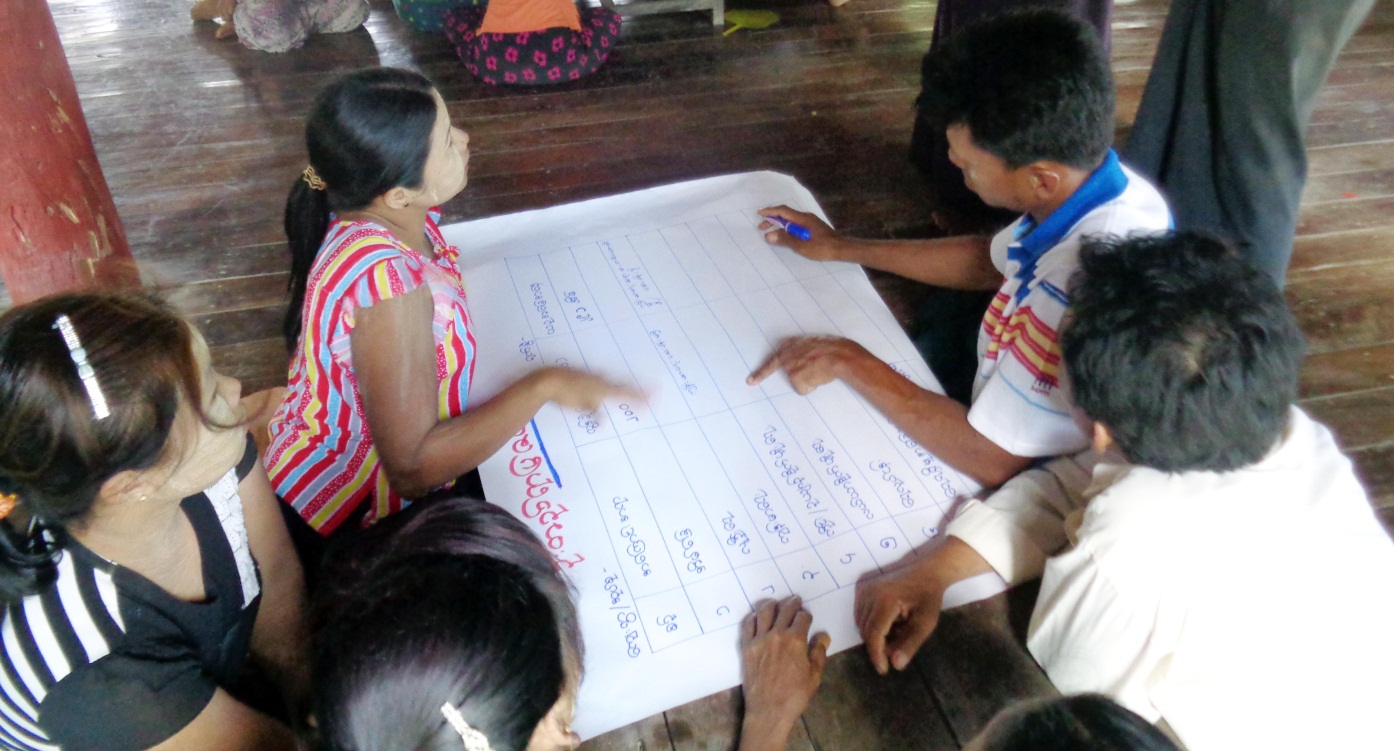 လက္ပံကၽြန္းေက်းရြာလက္ပံကၽြန္းေက်းရြာအုပ္စု၊ ေတာင္ကုတ္ၿမိဳ႕နယ္ရခုိင္ျပည္နယ္မာတိကာ၁။	ေဘးဒဏ္ခံႏိုင္စြမ္း ဆန္းစစ္ေလ့လာျခင္းႏွင့္ လုပ္ငန္းအစီအစဥ္ ေနာက္ခံအေၾကာင္းအရာမ်ားကို မိတ္ဆက္ျခင္း	၁.၁	ေဘးဒဏ္ခံႏိုင္စြမ္း ဆန္းစစ္ေလ့လာျခင္း၏ ရည္ရြယ္ခ်က္	၁.၂	ေဘးဒဏ္ခံႏိုင္စြမ္း ဆန္းစစ္ေလ့လာျခင္း၏ ရလာဒ္	၁.၃	ဆန္းစစ္မႈနည္းလမ္း၂။	လက္ပံကၽြန္းေက်းရြာ၏ အေနအထား	၂.၁	ေျမမ်က္ႏွာသြင္ျပင္	၂.၂	လက္ပံကၽြန္းေက်းရြာအေၾကာင္း	၂.၃	မိုးေလ၀သႏွင့္ ရာသီဥတုအေျခအေန	၂.၄	ေဘးအႏၱရာယ္ႏွင့္ ဖိစီးမႈမ်ား 		ရာသီဥတုေျပာင္းလဲမႈ 	၂.၅	ေတာင္ကုတ္ၿမိဳ႕နယ္၏ ေဘးအႏၲရာယ္မ်ားကို အဆင့္ခဲြျခားျခင္း၃။	ရပ္ရြာလူထု ေဘးဒဏ္ခံႏိုင္စြမ္းဆန္းစစ္ေလ့လာျခင္း၏ ရလာဒ္မ်ား	၃.၁	ေက်းရြာေဘးအႏၲရာယ္ျဖစ္စဥ္ျပဇယားအား ဆန္းစစ္ေလ့လာျခင္း 	၃.၂	ေက်းရြာသမိုင္းေၾကာင္းအား ဆန္းစစ္ေလ့လာျခင္း	၃.၃	ရာသီခြင္ျပ ျပကၡဒိန္	၃.၄	အရင္းအျမစ္ျပေျမပံု	၃.၅	ေဘးအႏၲရာယ္ႏွင့္ ထိခိုက္လြယ္မႈျပေျမပံု	၃.၆	အသက္ေမြး၀မ္းေၾကာင္းလုပ္ငန္းမ်ား ခဲြျခားသံုးသပ္ျခင္း	၃.၇	ရပ္ရြာအတြင္း အဖဲြ႕အစည္းမ်ား ေပါင္းစပ္ယွက္ႏြယ္မႈျပေျမပံု	၃.၈	ပါ၀င္ပတ္သက္သူမ်ားဆိုင္ရာ ဆန္းစစ္ျခင္း	၃.၉	ကေလးသူငယ္မ်ား၏ လိုအပ္ခ်က္မ်ားႏွင့္ အခြင့္အေရးမ်ားအေပၚ သက္ေရာက္မႈမ်ား	၃.၁၀	က်ား/မေရးရာ ကြန္ယက္ျပေျမပံု ဆန္းစစ္ျခင္း	၃.၁၁	သတင္းအခ်က္အလက္ႏွင့္ အသိပညာေပးမႈမ်ားကို ရရိွႏိုင္မႈ	၃.၁၂	ေက်းရြာ၏ ထိခုိက္လြယ္မႈႏွင့္ စြမ္းေဆာင္ရည္ကို ဆန္းစစ္ျခင္း	၃.၁၃	ေက်းရြာ၏ထိခိုက္လြယ္အုပ္စုမ်ားကို ဆန္းစစ္ျခင္း၄။	ေဘးဒဏ္ခံႏိုင္စြမ္း ဆန္းစစ္မႈ သတင္းအခ်က္အလက္မ်ား	၄.၁	လက္ပံကၽြန္းေက်းရြာ၏ ေဘးအႏၲရာယ္မ်ားကို အဆင့္ခဲြျခားသတ္မွတ္ျခင္း	၄.၂	ရာသီဥတုေျပာင္းလဲမႈ အက်ိဳးသက္ေရာက္မႈမ်ားကို အဆင့္ခဲြျခားသတ္မွတ္ျခင္း	၄.၃	ေဘးအႏၲရာယ္ႏွင့္ ရာသီဥတုေျပာင္းလဲျခင္းမ်ားအား အဆင့္ခဲြျခားသတ္မွတ္သံုးသပ္ျခင္း၄.၄	ကာလတိုေပါင္းစပ္ေဆာင္ရြက္ျခင္းမ်ားအတြက္ ဆံုးျဖတ္ခ်က္ခ်မွတ္ျခင္း	၄.၅	အဓိကက်ေသာ ေဘးအႏၲရာယ္မ်ားအတြက္ စိတ္မွန္းျဖစ္ႏိုင္ေျခမ်ား ပံုေဖာ္ျခင္း၅။	ေဘးဒဏ္ခံႏိုင္စြမ္း လုပ္ငန္းအစီအစဥ္မ်ားႏွင့္ ဦးစားေပးေရြးခ်ယ္ျခင္းမ်ား	၅.၁	လုပ္ငန္းမ်ား ဦးစားေပးအဆင့္သတ္မွတ္သည့္ နည္းလမ္း (Cost & Benefit analysis)၆။	ရပ္ရြာလူထု ေဘးဒဏ္ခံႏိုင္စြမ္း လုပ္ငန္းအစီအစဥ္မ်ား (Action Plan)၇။	နိဂံုးခ်ဳပ္၈။	ျပန္လည္သံုးသပ္ျခင္း၊ ေစာင့္ၾကည့္ေလ့လာအကဲျဖစ္ျခင္းႏွင့္ အခ်က္အလက္ျပဳျပင္ျခင္း	ေနာက္ဆက္တဲြ (၁)း	Rakhine Multi Hazard Risk Maps	ေနာက္ဆက္တဲြ (၂)း	ရပ္ရြာအေျချပဳ ႀကိဳတင္သတိေပးစနစ္ စစ္ေဆးမႈပံုစံ	ေနာက္ဆက္တဲြ (၃)း	ပတ္၀န္းက်င္အေျခအေနကို စစ္ေဆးျခင္း	ေနာက္ဆက္တဲြ (၄)း	ေက်းရြာသဘာ၀ေဘး စီမံခန္႔ခဲြမႈေကာ္မတီ၏ တာ၀န္ႏွင့္၀တၱရားမ်ား	ေနာက္ဆက္တဲြ (၅)း	အေရးေပၚဆက္သြယ္ရန္ ဖုန္းနံပါတ္မ်ား၁။ 	ေဘးဒဏ္ခံႏိုင္စြမ္း ဆန္းစစ္ေလ့လာျခင္းႏွင့္ လုပ္ငန္းအစီအစဥ္ ေနာက္ခံ အေၾကာင္းအရာမ်ားကို မိတ္ဆက္ျခင္းရခိုင္ျပည္နယ္၊ ေတာင္ကုတ္ၿမိဳ႕နယ္၊ လက္ပံကၽြန္းေက်းရြာအုပ္စု၊ လက္ပံကၽြန္းေက်းရြာ၏ ေဘးဒဏ္ခံႏိုင္စြမ္း ေလ့လာဆန္းစစ္သံုးသပ္တင္ျပမႈကို အဂၤလန္ႏိုင္ငံမွ Department for International Development (DFID) ၏ ရံပံုေငြ ေထာက္ပံမႈျဖင့္ လူမႈဖြံ႕ၿဖိဳးေရးတိုးတက္ေရးအသင္း (CDA) ႏွင့္ ပလန္ အင္တာေနရွင္နယ္(ျမန္မာ)တို႔မွ ပူးေပါင္း အေကာင္အထည္ ေဖာ္ေဆာင္ရြက္ေသာ “ရာသီဥတုဆိုးရြားလာမႈႏွင့္ ေဘးအႏၱရာယ္မ်ား က်ေရာက္လာမႈ အပၚ ခံႏုိင္ရည္စြမ္းတည္ေဆာက္ျခင္းႏွင့္ လိုက္ေလ်ာညီေထြေနထိုင္ျခင္း (BRACED) စီမံခ်က္”မွ ဆန္းစစ္ေလ့လာ ထားျခင္း ျဖစ္ပါသည္။BRACED ျမန္မာ မိတ္ဖက္အဖြဲ႔အစည္းသည္ ႏိုင္ငံတကာ အင္ဂ်ီအိုမ်ား၊ ေဒသတြင္း အဖြဲ႔အစည္းမ်ား၊ ျမန္မာ ႏိုင္ငံ၏ေဘးဒဏ္ခံႏိုင္စြမ္းကို ေလ့လာသုေတသနျပဳေနေသာ သုေတသနအဖြဲ႔အစည္းမ်ားႏွင့္လည္း ပူးေပါင္းခ်ိတ္ဆက္ ေဆာင္ရြက္လ်က္ရွိပါသည္။ BRACED မိတ္ဖက္အဖြဲ႔တြင္ ဦးေဆာင္သူျဖစ္ Plan International Myanmar မွ ေဆာင္ရြက္ျပီး Actionaid Myanmar, BBC Media Action, World Vision, Myanmar Environmental Institute ႏွင့္ UN Habitat တို႔ႏွင့္ ပူးေပါင္းေဆာင္ရြက္ျပီး ရပ္ရြာ၏ေဘးဒဏ္ခံႏိုင္စြမ္း ပိုမိုေတာင့္တင္းခိုင္မာလာေစရန္ ေဆာင္ ရြက္လ်က္ရွိပါသည္။ ဤလက္ပံကၽြန္းေက်းရြာ၏ ဆန္းစစ္ေလ့လာခ်က္ကို BRACED ၏ ရပ္ရြာလူထုေဘးဒဏ္ခံႏိုင္စြမ္း ဆန္းစစ္ေလ့လာသံုးသပ္ ျခင္းဆိုင္ရာ လမ္းညႊန္မႈမ်ား၊ အသံုးျပဳရန္ပံုစံမ်ား ေထာက္ပံ့ကူညီမႈျဖင့္ ျပဳလုပ္ခဲ့ပါသည္။၁.၁	ေဘးဒဏ္ခံႏိုင္စြမ္း ဆန္းစစ္ေလ့လာျခင္း၏ ရည္ရြယ္ခ်က္BRACED စီမံကိန္း၏ ရပ္ရြာလူထုေဘးဒဏ္ခံႏိုင္စြမ္း ဆန္းစစ္ေလ့လာျခင္း၏ ရည္ရြယ္ခ်က္မွာ -ေဘးအႏၲရာယ္ႏွင့္ ရာသီဥတုေျပာင္းလဲမႈတို႕၏ ေဘးဒုကၡမ်ားအေပၚ ေက်းလက္ေနလူထု၏ စိတ္ဖိစီးမႈမ်ားကို သံုးသပ္ႏိုင္ရန္။ေက်းလက္လူထုအတြင္း ဖဲြ႕စည္းေဆာင္ရြက္ထားေသာ ေက်းရြာေဘးအႏၲရာယ္မ်ား က်ေရာက္လာမႈ အေပၚတြင္ မည္ကဲ့သို႔ လုိက္ေလ်ာညီေထြစြာ ေနထိုင္ႏိုင္မႈအား သံုးသပ္ႏိုင္ရန္။ေဘးဒဏ္ခံႏိုင္စြမ္းရည္တိုးတက္ေစရန္၊ လိုက္ေလ်ာညီေထြစြာ ေနထိုင္ရန္အတြက္ လိုအပ္ေသာ လုပ္ငန္းေဆာင္ရြက္ခ်က္မ်ားကို သိရိွေစရန္ ျဖစ္ပါသည္။၁.၂	ေဘးဒဏ္ခံႏိုင္စြမ္း ဆန္းစစ္ေလ့လာျခင္း၏ ရလာဒ္ရပ္ရြာလူထုေဘးဒဏ္ခံႏိုင္စြမ္း ဆန္းစစ္ေလ့လာျခင္း၏ ရလာဒ္မွာ ရပ္ရြာေဘးဒဏ္ခံႏိုင္စြမ္း အားေကာင္း လာေစရန္ ေဘးဒဏ္ခံႏိုင္စြမ္းလုပ္ငန္းအစီအစဥ္မ်ား အေကာင္အထည္ေဖာ္ေဆာင္ရြက္ရန္အတြက္ နည္းလမ္းမ်ား ေထာက္ပံ့ေပးႏိုင္ရန္ ျဖစ္ပါသည္။ သက္ဆုိုင္ရာ အုပ္ခ်ဳပ္ေရးအဖဲြ႕မ်ား၊ ဘာသာေရး ေခါင္းေဆာင္မ်ား၊ ကေလးသူငယ္၊ အမ်ိဳးသမီးမ်ား၊ မသန္စြမ္းမ်ားစသည့္ ပါဝင္ပတ္သက္သူမ်ား အေနျဖင့္လည္း ေဘးဒဏ္ခံႏိုင္စြမ္း လုပ္ငန္းစဥ္မ်ားတြင္ ပူေပါင္းပါဝင္လိုမႈမ်ားရွိလာေစရန္၊ အသီးသီးေသာတာဝန္ဝတၱရားမ်ားကို ရွင္းလင္းစြာ နားလည္လာေစရန္ႏွင့္ ေဘးဒဏ္ခံႏိုင္စြမ္း တည္ေဆာက္ျခင္းဆိုင္ရာ ရည္မွန္းခ်က္မ်ား ျပည့္မွီေစရန္ ရြာသူရြာသား အားလံုး၏ ပူးေပါင္းမႈကို ရရွိေစရန္ျဖစ္ပါသည္။ ဆန္းစစ္ေလ့လာျခင္းျဖင့္ လိုအပ္ေသာေက်းရြာ သတင္းအခ်က္အလက္ ေျပာင္းလဲမႈမ်ားကို ပံုမွန္ျပဳလုပ္ႏိုင္ရန္၊ အသစ္ေျပာင္းလဲလာေသာ ေဘးအႏၲရာယ္မ်ားႏွင့္ ဖိစီးမႈမ်ားအတြက္ သတင္းအခ်က္ အလက္ ႏွင့္ ႀကိဳတင္ျပင္ဆင္မႈမ်ား ပူးေပါင္းျပဳလုပ္ႏိုင္ရန္ျဖစ္ပါသည္။၁.၃	ဆန္းစစ္မႈနည္းလမ္းဤရပ္ရြာလူထုေဘးဒဏ္ခံႏို္င္စြမ္း ေလ့လာဆန္းစစ္ခ်က္သည္ BRACED စီမံကိန္းမွ ေဖာ္ထုတ္ထားေသာ ဆန္းစစ္ေလ့လာျခင္းလက္စြဲစာအုပ္မွ တင္ျပခ်က္မ်ားအတိုင္း ေဆာင္ရြက္ျခင္းျဖစ္ပါသည္။ ဆန္းစစ္ေလ့လာျခင္း၏ ရည္မွန္းခ်က္ (၁) ရပ္ရြာလူထု၏ အေတြ႕အၾကံဳမ်ားအေပၚတြင္ သိပၸံနည္းက် အခ်က္အလက္မ်ားကိုအေျခခံ၍ အနာဂတ္တြင္ ရပ္ရြာလူထု ရင္ဆိုင္ေနရေသာ ေဘးအႏၲရာယ္ႏွင့္ ဖိစီးမႈမ်ားအေပၚတြင္ ပိုမုိနားလည္သေဘာေပါက္ လာေစရန္။  ရည္မွန္းခ်က္ (၂) ေဘးအႏၲရာယ္မ်ားက်ေရာက္မႈႏွင့္ ဖိစီးမႈမ်ားအေပၚတြင္ ထိခိုက္လြယ္မႈရွိသူမ်ားႏွင့္ ထိခိုက္လြယ္ေသာအရာမ်ားကို သတ္မွတ္ေဖာ္ထုတ္ႏိုင္ရန္ႏွင့္ ရည္မွန္းခ်က္ (၃) ေဘးဒဏ္ခံႏိုင္စြမ္းရိွေသာ ရပ္ရြာ လူထုကို တည္ေဆာက္ႏုိင္ရန္ ေထာက္ပံ့ေပးႏိုင္ေသာ ရပ္ရြာလူထု၏ စြမ္းေဆာင္ရည္မ်ားကို ေဖာ္ထုတ္ႏိုင္ရန္ ျဖစ္ပါ သည္။လက္စြဲစာအုပ္ပါ ေဖာ္ျပခ်က္မ်ားကို အေျခခံ၍ လက္ပံကၽြန္းေက်းရြာအုပ္စု၊ လက္ပံကၽြန္းေက်းရြာတြင္ တစ္လေက်ာ္ခန္႔ အခ်ိန္ယူ၍ ရပ္ရြာလူထုႏွင့္ အစည္းအေဝးမ်ား ျပဳလုပ္ကာ ေက်းရြာ၏ သတင္းအခ်က္အလက္မ်ားကို နည္းကိရိယာ မ်ား (assessment tools) အသံုးျပဳ၍ စုေဆာင္းေဖာ္ထုတ္ထားျခင္းျဖစ္ပါသည္။ေဘးဒဏ္ခံႏိုင္စြမ္းဆန္းစစ္ေလ့လာျခင္းအဆင့္မ်ားတြင္….၁။ ေက်းရြာႏွင့္ ပတ္ဝန္းက်င္ေဒသ၏ အေျခအေနမ်ားကို အႀကိဳခန္႔မွန္းသိရွိႏိုင္ရန္ ရပ္ရြာလူထုႏွင့္ ကြင္းဆင္း ဝန္ထမ္းမ်ားအေနျဖင့္ ေနာက္ခံဆင့္ပြားအခ်က္အလက္မ်ား (secondary data) ကို ဆန္းစစ္ျခင္းမ်ားကို ျပဳလုပ္ ႏိုင္ပါသည္။ အခ်က္အလက္သံုးသပ္ျခင္းမ်ားတြင္…စြမ္းရည္ဖြံ႕ၿဖိဳးမႈေဖာင္ေဒးရွင္း၏ ရပ္ရြာလူထုထိခို္က္လြယ္မႈ ဆန္းစစ္ခ်က္ADPC Et Al Rhakine multi hazard assessmentRIMES ၏ ရာသီဥတုဆို္င္ရာ အခ်က္အလက္မွတ္တမ္း (Climate Profiles)၂။ BRACED ေဘးဒဏ္ခံႏိုင္စြမ္းဆန္းစစ္ေလ့လာျခင္း လက္စြဲစာအုပ္ကို အသံုးျပဳျခင္းအားျဖင့္ ၿပီးျပည့္စံုေသာ သတင္းအခ်က္အလက္ စုေဆာင္းႏိုင္ျခင္းျဖစ္ပါသည္။ ဆန္းစစ္ေလ့လာျခင္းတြင္ အသံုးျပဳခဲ့ေသာနည္းကိရိယာ မ်ားမွာ ေအာက္ပါအတိုင္းျဖစ္ပါသည္။ေက်းရြာ ေဘးအႏၱရာယ္ သမိုင္းေၾကာင္းေက်းရြာ၏ သမိုင္းေၾကာင္းအား ဆန္းစစ္ေလ႔လာျခင္းရာသီခြင္ျပ ျပကၡဒိန္ အရင္းအျမစ္ျပ ေျမပံုေဘးအႏၱရာယ္ႏွင့္ ထိခိုက္လြယ္မႈျပ ေျမပံုအသက္ေမြးဝမ္းေၾကာင္းလုပ္ငန္းမ်ား ခြဲျခားသံုးသပ္ျခင္းရပ္ရြာအတြင္း အဖြဲ႔အစည္းမ်ား ေပါင္းစပ္ယွက္ႏြယ္မႈျပေျမပံုပါဝင္ပက္သက္သူမ်ားဆိုင္ရာ ဆန္းစစ္ျခင္းက်ား၊ မ ေရးရာ ကြန္ယက္ျပ ေျမပံု ဆန္းစစ္ျခင္းကေလးသူငယ္မ်ား၏ လိုအပ္ခ်က္မ်ားႏွင့္ အခြင့္အေရးမ်ားအေပၚ သက္ေရာက္မႈမ်ားသတင္းအခ်က္အလက္ႏွင့္ အသိပညာေပးမႈမ်ားကို ရရွိႏိုင္မႈေက်းရြာ၏ ထိခိုက္လြယ္မႈႏွင့္ စြမ္းေဆာင္ရည္ကို ဆန္းစစ္ျခင္းထိခိုက္လြယ္မႈ ဆန္းစစ္ျခင္း	ေဘးအႏၱရာယ္မ်ားကို အဆင္႔ခြဲျခားသတ္မွတ္ျခင္းရာသီဥတုေျပာင္းလဲမႈ အက်ိဳးသက္ေရာက္မႈမ်ားက္ု အဆင္႔ခြဲျခား သတ္မွတ္ျခငး္ေဘးအႏၱရာယ္ႏွင္႔ရာသီဥတုေျပာင္းလဲျခင္းမ်ားအား အဆင္႔ခြဲျခား သတ္မွတ္ သံုးသပ္ျခင္းကာလတိုေပါင္းစပ္ ေဆာင္ရြက္ျခင္းမ်ားအတြက္ ဆံုးျဖတ္ခ်က္ခ်မွတ္ျခင္းအဓိကက်ေသာ ေဘးအႏၱရာယ္မ်ားအတြက္ စိတ္မွန္းျဖစ္နိုင္ေျခမ်ား ပံုေဖာ္ျခင္းလုပ္ငန္းမ်ား ဦးစားေပးအဆင္႔သတ္မွတ္သည္႔နည္းလမ္း (Cost & Benefit analysis)၃။ သတင္းႏွင့္ အခ်က္အလက္မ်ားဆန္းစစ္ျခင္းႏွင့္ ဦးစားေပးလုပ္ငန္းမ်ားေရြးခ်ယ္ျခင္း။ စုေဆာင္းထားေသာ သတင္းအခ်က္အလက္မ်ားကို ဆန္းစစ္ေလ့လာျခင္းသည္ ရပ္ရြာလူထုေဘးဒဏ္ခံႏိုင္စြမ္းကို အားေကာင္းလာ ေစရန္၊ သင့္ေလ်ာ္သည့္ လုပ္ေဆာင္ခ်က္မ်ားကို ကနဦး သတ္မွတ္ႏိုင္ရန္ႏွင့္ ေဘးအႏၱရာယ္ႏွင့္ဖိစီးမႈမ်ား၏ သက္ေရာက္မႈမ်ား ဦးစားေပးသတ္မွတ္ျခင္း စတင္ရာတြင္ အတည္ျပဳႏိုင္ရန္ျဖစ္ပါသည္။ နည္းကိရိယာမ်ား ဆန္းစစ္ျခင္းအားျဖင့္ ပါဝင္ေသာ လုပ္ငန္းစဥ္မ်ားမွာ…ရပ္ရြာလူထုရင္ဆိုင္ေနရေသာ အဓိက ေဘးအႏၲရာယ္ႏွင့္ ရာသီဥတုေျပာင္းလဲမႈေၾကာင့္ ျဖစ္ေပၚလာ ေသာ ေဘးအႏၲရာယ္မ်ား အဆင့္သတ္မွတ္ရန္။ ဦးစားေပးေရြးခ်ယ္ထားေသာ ေဘးအႏၱရာယ္မ်ားအေပၚအေျခခံ၍ ရပ္ရြာလူထုအေနျဖင့္ လုပ္ေဆာင္ခ်က္မ်ား ေရြးခ်ယ္ျခင္း။BRACED ရန္ပံုုေငြမွ ေထာက္ပံ့ျခင္းျဖင့္ အေကာင္အထည္ေဖာ္ရန္ ဦးစားေပး လုပ္ငန္းမ်ား ေရြးခ်ယ္ရာတြင္ ဦးစားေပးေရြးျခယ္ျခင္း နည္းကိရိယာမ်ား အသံုးျပဳ၍ ေရြးခ်ယ္ျခင္း။ရာသီအလိုက္ဆံုးျဖတ္ခ်က္မ်ား ခ်မွတ္ႏိုင္ရန္ မိုးေလဝသခန္႔မွန္းခ်က္မ်ားကို အေျခခံ၍ ကာလတို ဆံုးျဖတ္ခ်က္မ်ား ခ်မွတ္ျခင္း။ျဖစ္ႏိုင္ေခ်မ်ားၿပီး ျဖစ္ေလ့ျဖစ္ထရွိေသာ ေဘးအႏၲရာယ္မ်ားအတြက္ စိတ္မွန္းျဖစ္ႏိုင္ေျခမ်ား ပံုေဖာ္ႏိုင္ရန္ ေဘးအႏၲရာယ္မ်ား၏ ျပင္းအားႏွင့္ ပမာဏေပၚတြင္ အေျခခံ၍ မတူညီေသာ အေျခအေန အဆင့္ဆင့္တြင္ အေကာင္အထည္ေဖာ္ေဆာင္မႈမ်ားသတ္မွတ္ရန္။ဆန္းစစ္ေလ့လာျခင္းမ်ားအေပၚတြင္ အေျခခံ၍ တိုက္ရိုက္ခံစားရေသာ သဘာဝေဘးအႏၱရာယ္မ်ား၊ ရာသီဥတု ေျပာင္းလဲမႈမ်ား၏ သက္ေရာက္မႈမ်ားကို ရပ္ရြာလူထု၏ ရင္ဆိုင္တုန္႔ျပန္ႏိုင္စြမ္းကို ပိုမို အားေကာင္းလာေစရန္ႏွင့္ သဘာဝပတ္ဝန္းက်င္ေျပာင္းလဲမႈမ်ား၊ လူမႈ-စီးပြားက႑ ေျပာင္းလဲမႈမ်ားႏွင့္ ပဋိပကၡအစရွိေသာ ျပႆနာမ်ားကို ေျဖရွင္းႏိုင္ရန္ အဓိကလုပ္ငန္းမ်ားကို ဦးစားေပးေရြးခ်ယ္ ျခင္းျဖစ္ပါသည္။လိုအပ္ေသာ သတင္းအခ်က္အလက္အမ်ားကို ေဆြးေႏြးပြဲတြင္ ေက်းရြာအုပ္ခ်ဳပ္ေရးမႈး၊ စီမံခန္႔ခြဲမႈအဖြဲ႕၊ သက္ႀကီးမ်ား၊ ေက်းရြာေဘးအႏၱရာယ္ေလ်ာ့ပါးေရးေကာ္မီတီဝင္မ်ား၊ ေက်ာင္းတြင္းေဘးအႏၱရာယ္ ေလ်ာ့ပါးေရး ေကာ္မီတီမ်ား၊ ေက်းရြာသူ ရြာသားမ်ား ကုိယ္တိုင္ပါဝင္ျခင္းျဖင့္ ရရွိႏိုင္ပါသည္။ မိုးေလဝသႏွင့္ ရာသီဥတုဆိုင္ရာ သတင္းအခ်က္ အလက္မ်ားကဲ့သို႔ေသာ အျခားလိုအပ္ေသာ သတင္းအခ်က္အလက္မ်ားကို မိုးေလဝသႏွင့္ ဇလေဗဒဦးစီးဌာန၊ Myanmar Environmental Institute – MEI ႏွင့္ အျခားေသာ ပညာရပ္ဆိုင္ရာ အခ်က္အလက္မ်ားမွ လည္းရရွိႏိုင္ပါသည္။၂။	လက္ပံကၽြန္းေက်းရြာ၏ အေနအထား ၂.၁	ေျမမ်က္ႏွာသြင္ျပင္လက္ပန္ကၽြန္း ေက်းရြာသည္ ေတာင္ကုတ္ျမဳိ႕နယ္တြင္ တည္ရွိျပီးေက်းရြာ၏အေရွ႕ဘက္တြင္တန္းလြဲေခ်ာင္း၊  အေနာက္္ဘက္တြင္ ေမာ္လွေမာ္ေက်းရြာ၊ေတာင္ဘက္တြင္ရြာမေက်းရြာ ႏွင့္ေျမာက္ဘက္တြင္ ေလွကာေထြေက်း ရြာရွိျပီး၊ ေက်းရြာအတြင္း ေျမာက္နွင့္ေတာင္ သြယ္တန္းထားေသာ လမ္းမၾကီး (၁)ခုကို အဓိကထားျပီး အျခားလမ္း သြယ္မ်ားျဖင့္  ဖြဲ႕စည္းထားေသာ ေက်းရြာျဖစ္ပါသည္။ လမ္းပန္းဆက္သြယ္ေရးအေနျဖင့္ ေႏြ၊မိုး၊ေဆာင္း သံုးရာသီလံုး ကုန္းလမ္း၊ေရလမ္း(၂)မ်ိဳး စလံုးအသံုးျပဳႏိူင္ျပီး ကုန္းလမ္းအသံုးျပဳရာတြင္ မိုးရာသီ၌ တန္းလြဲေခ်ာင္းကို ကူးတို႔ျဖင္႔ ကူးျခင္း၊ ေႏြရာသီတြင္ တံတားျပဳလုပ္ျပီး ကူးသန္းျခင္း စသည္ျဖင္႔ ကုန္းလမ္းကိုအသံုးျပဳၾကပါသည္။ ကုန္းလမ္းမွ တဆင့္ ေတာင္ကုုတ္ျမိဳ႕ႏွင့္အျခား ေက်းရြာမ်ားသို႔သြားလာႏိူင္ေသာ ေက်းရြာျဖစ္ပါသည္။ လက္ပန္ကၽြန္းေက်းရြာသည္ ေျမႏူလြင္ျပင္ျဖစ္ျပီး ေျမျပန္႕တြင္ တည္ေထာင္ထားေသာေက်းရြာျဖစ္ပါသည္။ လက္ပန္ကၽြန္းေက်းရြာသည္ တန္းလြဲ ေခ်ာင္းအတြင္း ကၽြန္းသဖြယ္ တည္ရွိေသာေၾကာင္႔ ေခ်ာင္းေရတိုက္စားျခင္း အႏၱရာယ္ကိုလည္း ရင္ဆိုင္ေနရေၾကာင္း သိရွိရပါသည္။၂.၂	လက္ပံကၽြန္းေက်းရြာအေၾကာင္းလက္ပန္ကၽြန္းေက်းရြာသည္ ေတာင္ကုတ္ျမိဳ႕နယ္ လက္ပန္ကၽြန္းေက်းရြာအုပ္စု တန္းလြဲေခ်ာင္းေဘးတြင္ တည္ရိွျပီး အိမ္ေျခ (၂၉၃)အိမ္၊ အိမ္ေထာင္စု (၃၂၀)၊လူဦးေရ စုစုေပါင္း (၁၇၀၄) ဦး၊ က်ား (၈၀၂) မ (၉၀၂)ဦးတို႔ျဖင့္ ဖြဲ႕စည္းတည္ရွိပါသည္။ ေတာင္ကုတ္ၿမိဳ႕မွ ကုန္လမ္းခရီး၊ ေရလမ္းခရီးမ်ားျဖင့္ သြားေရာက္ႏိုင္ၿပီး အကြာအေဝး(၂၁) မိုင္ခန္႔ ရွိပါသည္။ လက္ပန္ကၽြန္းေက်းရြာသည္ တန္းလြဲေခ်ာင္းကိုအမွီျပဳ၍တည္ထားေသာေက်းရြာျဖစ္ေသာေၾကာင့္  ေက်းရြာသူရြာသားမ်ား၏ အသက္ေမြးဝမ္းေၾကာင္းလုပ္ငန္းမ်ားအေနျဖင့္ လယ္ယာစိုက္ပ်ိဳးေရးႏွင့္ ေရလုပ္ငန္းကို အဓိကထားလုပ္ကိုင္ေဆာင္ရြက္ၾကျပီး အျခားေရာင္းဝယ္ေရး လုပ္ငန္းမ်ားႏွင့္ ဥယ်ာဥ္ျခံစိုက္ပ်ိဳးျခင္း လုပ္ငန္းမ်ား ကိုလည္း လုပ္ကိုင္ ေဆာင္ရြက္ၾကပါသည္။ ေက်းရြာတြင္း လယ္ဧက စုစုေပါင္း (၁၀၉၈)ဧက ရွိၿပီး လယ္ယာလုပ္ကိုင္ သူ(၂၀၈) ဦးရိွပါသည္။  ေရလုပ္ငန္းလုပ္ကိုင္ေဆာင္ရြက္သူ (၁၀၅)ဦးခန္႔၊ လက္လုပ္လက္စား လုပ္ကိုင္သူ (၁၂၈)ဦး ၊ကုန္သည္လုပ္ကိုင္သူ (၇)ဦးႏွင့္ ေက်းရြာတြင္း အေရာင္းအ၀ယ္လုပ္ကိုင္သူ (၁၂)ဦးတို႕ရိွပါသည္။ ဥယ်ာဥ္ျခံ စိုက္ပ်ိဳးသူမ်ား အနည္းငယ္ရွိပါသည္။ လက္ပန္ကၽြန္းေက်းရြာ၏ အေရွ႕ဘက္တြင္ တန္းလြဲေခ်ာင္း၊ အေနာက္္ဘက္တြင္ ေမာ္လွေမာ္ေက်းရြာ၊ ေတာင္ဘက္တြင္ ရြာမေက်းရြာႏွင့္ ေျမာက္ဘက္တြင္ ေလွကာေထြေက်းရြာ ရွိျပီး၊ေက်းရြာ တြင္းလမ္းမ်ားမွာ ေျမာက္နွင့္ေတာင္ သြယ္တန္းထားေသာ လမ္းမၾကီး (၁)ခုႏွင့္ လမ္းသြယ္ေလးမ်ားျဖင့္  ဖြဲ႕စည္းထား ေသာ ေက်းရြာျဖစ္ပါသည္။ လမ္းပန္းဆက္သြယ္ေရးအေနျဖင့္ ေႏြ၊မိုး၊ေဆာင္း သံုးရာသီလံုး ကုန္းလမ္း၊ေရလမ္း(၂)မ်ိဳး စလံုးအသံုးျပဳႏိူင္ျပီး ကုန္းလမ္းအသံုးျပဳရာတြင္ မိုးရာသီ၌ တန္းလြဲေခ်ာင္းကို ကူးတို႔ျဖင္႔ကူးျခင္း၊ ေႏြရာသီတြင္ တံတားျပဳလုပ္ျပီး ကူးသန္းျခင္း စသည္ျဖင္႔ ကုန္းလမ္းကိုအသံုးျပဳၾကပါသည္။ ကုန္းလမ္းမွတဆင့္ ေတာင္ကုုတ္ျမိဳ႕ ႏွင့္အျခား ေက်းရြာမ်ားသို႔သြားလာႏိူင္ေသာ ေက်းရြာျဖစ္ပါသည္။ လက္ပန္ကၽြန္းေက်းရြာတြင္ ရခိုင္လူမ်ိဳးအမ်ား စုေနထိုင္ျပီး ရခိုင္ဘာသာစကားကိုသာ အမ်ားဆံုး အသံုးျပဳၾကပါသည္။ လက္ပန္ကၽြန္းေက်းရြာတြင္ ခိုလံႈရာေနရာအျဖစ္ အသံုးျပဳနိုင္ေသာ ဘုန္းေတာ္ႀကီး ေက်ာင္း (၁)ေက်ာင္း၊ အလယ္တန္းေက်ာင္း (၁)ေက်ာင္းႏွင့္မူႀကိဳေက်ာင္း (၁)ေက်ာင္းရွိပါသည္။ မူႀကိဳေက်ာင္းသည္ ပလန္ျမန္မာအဖြဲ႔ ႏွင့္ ေက်းရြာလူထုတို႕မွ ပူးေပါင္းေဆာင္ရြက္ထားျပီး မူၾကိဳဆရာမမ်ားအား ေက်းရြာမွေထာက္ပံံံ့ ေငြျဖင့္ ငွားရမ္းထားျခင္းျဖစ္ပါသည္။ ဘာသာေရးပြဲေတာ္မ်ားအေနျဖင့္ မီးထြန္းပြဲေတာ္၊ ကထိန္ပြဲေတာ္၊ ရြာဦးဘုရားပြဲ၊ ရွင္ျပဳပြဲမ်ား၊ သႀကၤန္ပြဲေတာ္မ်ား ျပဳလုပ္က်င္းပေလ့ရွိပါသည္။လက္ပန္ကၽြန္းေက်းရြာတြင္ လူငယ္ ဘြဲ႕ရ (၃) ဦး ရွိၿပီး၊ ေက်ာင္းဆရာမ (၁၂) ဦး၊ ေက်ာင္းဆရာ (၅) ဦး၊ အင္ဂ်င္နီယာ (၂)ဦး၊ တကၠသိုလ္ဝင္တန္းေအာင္ (၁၀၂)ဦးႏွင့္ သားဖြားဆရာမ တစ္ဦးရွိပါသည္။ ေက်းရြာတြင္းတြင္ ဆက္သြယ္သြားလာႏိူင္ရန္ စက္ေလွအစီး(၂၀၀)ခန္႔ႏွင့္ ေမာ္ေတာ္ဆိုင္ကယ္အစီး(၂၀)ခန္႔ ရွိပါသည္။ လက္ပန္ကၽြန္း ေက်းရြာတြင္ ေသာက္ေရတြင္း(၂) တြင္း၊ သံုးေရတြင္း (၁၃)တြင္း ရိွျပီး ေက်းရြာသူရြာသားမ်ားအတြက္ လံုေလာက္ မႈရိွပါသည္။ ၂.၃	မိုးေလ၀သႏွင့္ ရာသီဥတုအေျခအေန၂.၄	ေဘးအႏၱရာယ္ႏွင့္ ဖိစီးမႈမ်ား ၂.၅	ရာသီဥတုေျပာင္းလဲမႈ ၂.၆	ေတာင္ကုတ္ၿမိဳ႕နယ္၏ ေဘးအႏၱရာယ္္မ်ားကို အဆင့္ခဲြျခားျခင္း၃။	ရပ္ရြာလူထု ေဘးဒဏ္ခံႏိုင္စြမ္း ဆန္းစစ္ေလ့လာျခင္း၏ ရလာဒ္မ်ား၃.၁	ေက်းရြာေဘးအႏၱရာယ္သမိုင္းေၾကာင္းလက္ပံကၽြန္းေက်းရြာ၏ ေဘးအႏၱရာယ္သမိုင္းေၾကာင္းအရ ယခင္ကက်ေရာက္ခဲ႔ေသာ ေဘးအႏၱရာယ္မ်ား၊ ၄င္းတို႔၏အက်ိဳးဆက္မ်ားႏွင့္ အႏၲရာယ္မ်ား က်ေရာက္ၿပီးေနာက္ ျပန္လည္ထူေထာင္ေရး လုပ္ငန္းမ်ားကို မည္ကဲ့သို႔ ကိုင္တြယ္ေျဖရွင္းခဲ႔သည္ကို ေက်းရြာသူေက်းရြာသားမ်ားသိရွိေစရန္ရည္ရြယ္၍ ဆန္းစစ္ေလ့လာျခင္း ျဖစ္ပါသည္။ ထို႔အျပင္ငယ္ရြယ္သူမ်ားအေနျဖင့္ လက္လွမ္းမမွီခဲ႔ေသာ ေဘးအႏၱရာယ္ျဖစ္စဥ္မ်ားကို သိရွိၿပီးေနာင္တြင္ မိမိတို႔ ေက်းရြာ၏ ျဖစ္ေလ့ျဖစ္ထရွိေသာ အႏၱရာယ္မ်ားအတြက္ ႀကိဳတင္ျပင္ဆင္ျခင္း အစီအစဥ္မ်ားထားရွိနိုင္ရန္လည္း ရည္ ရြယ္ပါသည္။ ေက်းရြာေဘးအႏၱရာယ္စီမံခန္႕ခြဲမႈေကာ္မတီမ်ားႏွင္႔ ေက်းရြာလူထု ပူးေပါင္း ေရးဆြဲထားေသာ ေက်းရြာ ေဘးအႏၱရာယ္ သမိုင္းေၾကာင္း ဇယားကိုၾကည့္ျခင္းအားျဖင္႔ လက္ပံကၽြန္းေက်းရြာတြင္ ေရႀကီးျခင္းအႏၱရာယ္သည္ အျဖစ္မ်ားေသာ ေဘးအႏၲရာယ္ ျဖစ္ျပီး လူေနအိမ္မ်ားႏွင့္ လယ္ယာေျမမ်ား ထိခိုက္ပ်က္စီးဆံုးရံႈးခဲ့သည္ ကိုလည္း ေတြ႕ပါသည္။ လက္ပန္ကၽြန္း ေက်းရြာသည္ တန္းလြဲေခ်ာင္းေဘးတြင္တည္ရိွေသာေၾကာင့္ မိုးအလြန္ႀကီးေသာ ႏွစ္မ်ားတြင္ အညာေရႀကီးျခင္းကို ႀကံဳေတြ႕ရပါသည္။ ယခုေနာက္ပိုင္း ႏွစ္မ်ားတြင္ ႏွစ္စဥ္လိုလို ေရၾကီးျခင္း အႏၱရာယ္ကို ရင္ဆိုင္ေနရပါသည္။  ေလျပင္းတိုက္ခတ္ျခင္းႏွင့္ ၾကံဳေတြ႕ရေသာ္လည္း ထိခိုက္ပ်က္စီးမႈ နည္းပါးသည္ ကို ေတြ႕ရပါသည္။ ေလဆင္ႏွာေမာင္းတုိက္ခတ္ျခင္းႏွင့္ ၾကံဳေတြ႕ခဲ့ရသျဖင့္ လူေနအိမ္မ်ားပ်က္စီးဆံုးရံႈးခဲ့ရပါသည္။          ရာသီဥတု ေျပာင္းလဲမႈမ်ားေၾကာင့္ ျဖစ္ေပၚေသာ အပူရွိန္ျပင္းလာျခင္း၊ သီးႏွံမ်ား ပိုးမႊားေရာဂါ က်ေရာက္ျခင္း မ်ားလည္း အတိတ္ကာလ ေဘးအႏၲရာယ္မ်ားအျဖစ္ ျဖစ္ပြားခဲ့ျခင္းမရွိခဲ့ေပမယ့္ ယခု ေနာက္ပိုင္းတြင္ ျဖစ္ေပၚလာ သည္ကို ေလ႔လာသိရွိရပါသည္။ ၂၀၁၅ခုနွစ္ေရၾကီးစဥ္က အိမ္ေျခမ်ားအနည္းငယ္ပ်က္စီးမႈရိွခဲ့သျဖင့္ ျမိဳ႕နယ္အုပ္ခ်ဳပ္ ေရးအဖြဲ႕ႏွင့္ ပလန္ျမန္မာအဖြဲ႔တို႕မွ ဆန္၊ဆီ၊ဆားႏွင့္ အျခားအသံုးအေဆာင္ပစၥည္းအခ်ိဳ႕ကို ေက်းရြာသို႕ကိုယ္တိုင္ လာေရာက္ပံ့ပိုးေပးခဲ့ၾကပါသည္။၃.၂	ေက်းရြာသမိုင္းေၾကာင္းအား ဆန္းစစ္ေလ့လာျခင္းလက္ပန္ကၽြန္းေက်းရြာတြင္ ေက်းရြာ၏ ဖြံ႕ျဖိဳးတိုးတက္လာမႈ အေျခအေန အရပ္ရပ္ သမိုင္းေၾကာင္းကို ဆန္းစစ္ေလ႔လာရာ တြင္ ေက်းရြာအတြင္း ပညာေရး၊ က်န္းမာေရး၊ ဘာသာေရး႑မ်ား တိုးတက္ေျပာင္းလဲမႈကို ထင္ရွားစြာေတြ႕ရပါသည္။ သမိုးေၾကာင္းဇယားကို ေရးဆြဲျခင္းျဖင္႔ ေက်းရြာအတြင္းရွိလူငယ္မ်ား အတြက္ မိမိတို႔ေက်း ရြာ၏ ေျပာင္းလဲတိုးတက္မႈ မ်ားကို ႏွစ္အလိုက္ တိက်စြာ သိရွိရျပီး ေနာင္လာေနာင္သားမ်ားအတြက္ သမိုင္းအ ေထာက္ အထားအျဖစ္ က်န္ရွိ ေနမည္ျဖစ္ပါသည္။ ထိုအျပင္  လက္ရွိျမင္ေတြ႕ေနရေသာ တိုးတက္လာေသာ အရင္း အျမစ္ မ်ားကို ေရရွည္ တည္တံေအာင္ထိန္းသိမ္ရန္ႏွင္႔ ေနာင္ကိုလည္း ေက်းရြာ ဖြံ႕ျဖိဳးေရးလုပ္ငန္းမ်ားကို စည္းလံုး ညီညြတ္စြာ ေဆာင္ရြက္ သြားရန္ သတိျပဳမိမည္ျဖစ္ပါသည္။၃.၃	ရာသီခြင္ျပ ျပကၡဒိန္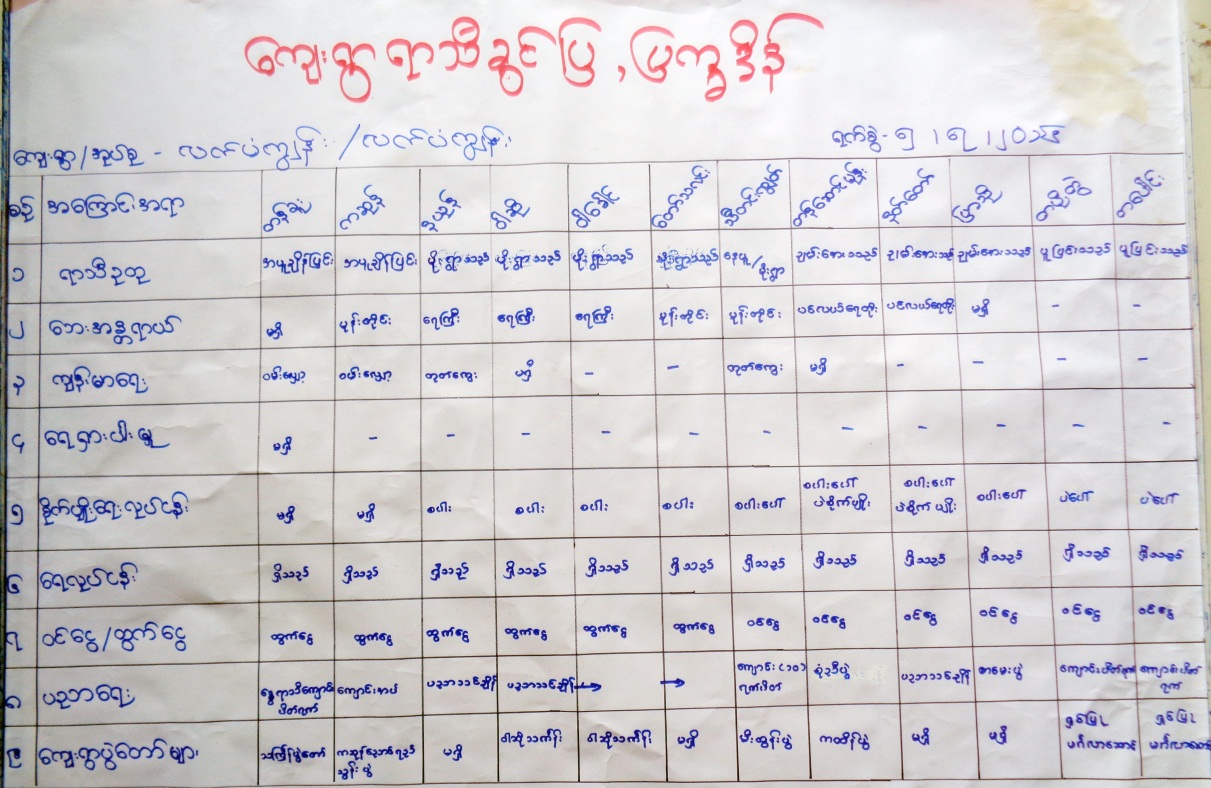 လက္ပန္ကၽြန္းေက်းရြာရာသီခြင္ျပျပကၡဒိန္အားေက်းရြာေဘးအႏၱရာယ္ စီမံခန္႔ခြဲမႈေကာ္မတီမ်ားႏွင္႔ေက်းရြာ လူထု ပူးေပါင္းျပီး ေဆြးေႏြး ေရးဆဲြေဖာ္ထုတ္ထားပါသည္။ ရာသီခြင္ျပျပကၡဒိန္တြင္ လက္ပံကၽြန္းေက်းရြာတြင္း က်ေရာက္ေလ့ရွိေသာ ေဘးအႏၲရာယ္မ်ား၊ရာသီဥတုေျပာင္းလဲမႈေၾကာင့္ျဖစ္ေပၚလာေသာက်န္းမာေရး ႏွင့္ အပူျပင္းမႈျပသနာမ်ား၊ ေက်းရြာ၏ စိုက္ပ်ိဳးေရးအေျခအေန၊ပညာေရးႏွင့္ ေက်းရြာတြင္းက်င္းပေလ့ရိွေသာ ပြဲေတာ္မ်ားအေၾကာင္းကိုလည္း ထည့္သြင္း ေရးဆြဲထားပါသည္။  ဇန္န၀ါရီလမွ ဒီဇင္ဘာအထိ လအလိုက္ ေက်းရြာ၏လုပ္ငန္းစဥ္မ်ား၏ အေျခအေနအရပ္ရပ္ကို သိရိွႏုိင္မည္ျဖစ္ၿပီး မုန္တိုင္း၊ ေရႀကီး/ေရလွ်ံ၊  မီးေဘး၊ အေအးလြန္၊ အပူခ်ိန္ျပင္းစသည့္ ေဘးအႏၱရာယ္မ်ားျဖစ္ေပၚ က်ေရာက္လာခဲ့ပါက လအလိုက္ ႀကိဳတင္ျပင္ဆင္မႈမ်ားကို ရာသီခြင္ျပ ျပကၡဒိန္တြင္ ဖတ္ရႈၾကည့္လုိက္ျခင္းျဖင့္ ျပဳလုပ္ေဆာင္ရြက္ႏိုင္မည္ျဖစ္ပါသည္။	ထိုသို႔ ရာသီခြင္ျပ ျပကၡဒိန္ကို ေရးဆြဲျခင္းျဖင္႔ စိုက္ပ်ိဳးေရးလုပ္ငန္းႏွင့္ ေရလုပ္ငန္းတို႔ကိုလည္း လအလိုက္ စပါးစတင္ပ်ိဳးေထာင္၊ ပ်ိဳးႏုတ္၊ ပ်ိဳးစိုက္၊ ရိတ္သိမ္း၊ ေျခြေလွ႔လုပ္ငန္းအဆင့္ဆင့္ကိုလည္း သိရိွႏိုင္ပါသည္။ စပါးမ်ားပ်ိဳးေထာင္ကာလတြင္ ေရႀကီးျခင္းမ်ား ျဖစ္ပြားပါက မ်ိဳးစပါးမ်ားဆံုးရႈံးေစပါသည္။ ရိတ္သိမ္းကာလ တန္ေဆာင္မုန္းလမ်ားတြင္ မိုးရြာသြန္းတတ္သျဖင့္ စပါး မ်ားဆံုးရႈံးရေလ့ရွိပါသည္။ ေရလုပ္ငန္းအတြက္လည္း လအလိုက္ မုန္တိုင္းျဖစ္ႏိုင္ေျခ၊ လိႈင္းႀကီးေလထန္မႈ အေျခအေနမ်ားကို ရာသီခြင္ ျပ ျပကၡဒိန္ေရးဆဲြ ၾကည့္႐ႈျခင္းအားျဖင့္ ႀကိဳတင္ေရွာင္ရွားႏိုင္သျဖင့္ ေဘးအႏၱရာယ္ က်ေရာက္မႈမွ ကင္းေ၀းႏုိင္ပါသည္။	က်န္းမာေရးက႑တြင္ ရာသီအလိုက္ ျဖစ္တတ္ေသာ ေရာဂါမ်ားကို သိရိွႏိုင္ၿပီး ၀မ္းပ်က္/၀မ္းေလ်ာေရာဂါႏွင့္ ကေလးမ်ားတြင္ျဖစ္တတ္ေသာ ေသြးလြန္တုတ္ေကြးေရာဂါမ်ားသည္ အဓိကျဖစ္ပါသည္။ ဤေရာဂါမ်ား ျဖစ္ပြားလာပါ က ေရကိုက်ိဳခ်က္ေသာက္သံုးရန္၊ ေဆးဝါးမ်ား ဓါတ္ဆားမ်ားစုေဆာင္းထားရန္ႏွင့္ အမွည့္လြန္ေသာအသီးမ်ား စားသံုး ျခင္းမွ ေရွာင္က်ဥ္ႏိုင္ရန္ ႀကိဳတင္သတိျပဳႏိုင္မည္ ျဖစ္ပါသည္။ ေသြးလြန္တုတ္ေကြး ျဖစ္တတ္ေသာ လမ်ားကို ၾကိဳတင္ သိရွိထားျခင္းျဖင္႔ ထိုကာလမ်ားတြင္ ကေလးမ်ားကို ေန/ည ျခင္ေထာင္ျဖင္႔သိပ္ျခင္း၊ ျခင္မ်ားေပါက္ဖြားနိုင္ေသာ ေနရာမ်ားကို ေဆးမ်ားဖ်န္းထားျခင္း အစရွိသည္႔ ၾကိဳတင္ျပင္ဆင္ျခင္းမ်ားကို ျပဳလုပ္ရန္သတိျပဳ မိပါသည္။ ရာသီခြင္ျပ ျပကၡဒိန္ ေရးဆြဲထားျခင္းျဖင္႔ အိမ္ေထာင္စုတစ္စုခ်င္းစီမွ တစ္ရြာလံုးထိ  တစ္ႏွစ္တာ ကာလအတြင္း မိမိေက်းရြာတြင္ လုပ္ေဆာင္ရမည့္ ေဆာင္ရန္ေရွာင္ရန္မ်ားကို အေသးစိတ္ သိရိွႏိုင္မည္ျဖစ္ပါသည္။	ပညာေရးက႑ကိုလည္း ရာသီခြင္ျပျပကၡဒိန္တြင္ စုေပါင္းေရးဆဲြလိုက္ျခင္းျဖင့္ ေက်ာင္းဖြင့္ေသာကာလ၊ ေက်ာင္းပိတ္ေသာလမ်ား ေက်ာင္းပဲြေတာ္မ်ားႏွင့္ စာေမးပဲြေျဖဆိုေသာ လမ်ားကိုလည္း သိရိွႏုိင္ၿပီး ေက်းရြာ၏ ႐ိုးရာ ပဲြေတာ္မ်ား၊ သႀကၤန္ပဲြရက္မ်ား၊ ၀ါဆိုသကၤန္းကပ္ပဲြ၊ ကထိန္ပဲြ၊ သီတင္းကၽြတ္ပဲြ၊ တန္ေဆာင္တိုင္မီးထြန္းပဲြေတာ္ ႏွင့္ ႏွစ္သစ္ကူးပဲြေတာ္မ်ားကိုလည္း သိရိွႏုိင္ပါသည္။	၀င္ေငြ/ထြက္ေငြရိွေသာ လမ်ားကိုလည္း သိရိွရသျဖင့္ ဖြံ႕ၿဖိဳးေရးလုပ္ငန္းမ်ားအတြက္လည္း ၀င္ေငြရိွေသာ လမ်ားတြင္ ျပဳလုပ္ေပးျခင္းအားျဖင့္ စီမံကိန္းမ်ားေအာင္ျမင္ႏိုင္မည္ျဖစ္ပါသည္။ စီမံကိန္း အေကာင္အထည္ေဖာ္ ေဆာင္ရန္အတြက္ ေက်းရြာ၏ လအလိုက္ လုပ္ငန္းမ်ားအေပၚတြင္ အေျခခံ၍ လိုအပ္သလို အစီအစဥ္မ်ားလည္း ေရးဆြဲႏိုင္ပါသည္။၃.၄	အရင္းအျမစ္ျပေျမပံု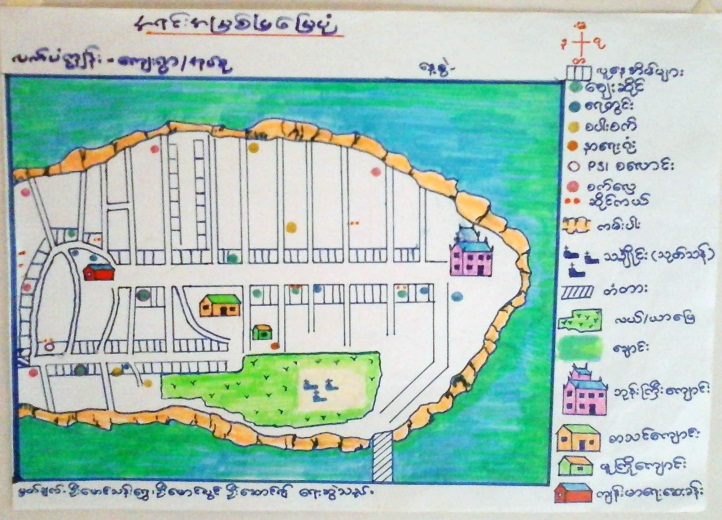 	လက္ပန္ကၽြန္းေက်းရြာ၏ အရင္းအျမစ္ေျပပံုအား ေက်းရြာေဘးအႏၱရာယ္စီမံခန္႕ခြဲမႈေကာ္မတီနွင့္ ေက်းရြာ လူထုမွေရးဆဲြေဖာ္ထုတ္ထားပါသည္။ ေက်းရြာအရင္းအျမစ္ျပေျမပံုအရ လက္ပန္ကၽြန္းေက်းရြာသည္ တန္းလြဲ ေခ်ာင္း ေဘးပတ္ပတ္လည္ဝိုင္းေနေသာ ကၽြန္းသ႑ာန္ ဖြဲ႔စည္းထားေသာေက်းရြာျဖစ္ပါသည္။ ေက်းရြာ၏ အေတာင္ဘက္တြင္ လယ္ယာေျမအနည္းငယ္ ရိွပါသည္။ ရြာသူ/သားမ်ား ပိုင္ဆိုင္သည္႔လယ္ယာေျမ အမ်ားစုမွာ ေက်းရြာ၏ျပင္ပ အနည္းငယ္ကြာေဝးေသာ ေနရာမ်ားတြင္တည္ရွိပါသည္။  ရြာသူရြာသားမ်ားေဘးအႏၱရာယ္တစ္ခုခုႏွင့္ ၾကံဳေတြ႕ပါက ခိုလံႈႏိူင္ရန္ ေက်းရြာအေရွ႕ဘက္တြင္ ဘုန္းၾကီးေက်ာင္း၊ ေက်းရြာအလယ္တြင္ အလယ္တန္း စာသင္ေက်ာင္းႏွင့္ မူၾကိဳ ေက်ာင္း (၁)ေက်ာင္းရိွပါသည္။ ေက်းရြာနွင့္ အျခားေက်းရြာမ်ား သို႕ဆက္သြယ္ သြားလာေရး လြယ္ကူေစရန္အတြက္ တံတား(၂)စင္းရိွပါသည္။ေက်းရြာသူရြာသားမ်ားသည္ တန္းလြဲေခ်ာင္းကိုအမွီျပဳ၍ အသက္ေမြး၀မ္းေၾကာင္း လုပ္ငန္း အျဖစ္ ေရလုပ္ငန္းႏွင့္ လယ္ယာလုပ္ငန္းကိုလုပ္ကိုင္ၾကပါသည္။ တန္းလြဲေခ်ာင္း ေဘးပတ္ပတ္လည္တြင္ ဓနိေတာ မ်ားရိွသျဖင့္ ေရၾကီးေသာေဘးအႏၱရာယ္က်ေရာက္ခဲ့ပါက ေရကာပင္အျဖစ္ အသံုးျပဳႏိူင္ပါသည္။ ေက်းရြာအတြင္း၌ စပါးႀကိတ္စက္မ်ား၇ိွျပီး ဆန္စပါးေရာင္း၀ယ္ေရး လုပ္ငန္းမ်ားကိုလည္း လုပ္ကိုင္ၾကသည္။ ေက်းရြာ၏ပညာေရးႏွင့္ ပတ္သက္ေသာ အရင္းအျမစ္အျဖစ္ အလယ္တန္းေက်ာင္းတည္ရိွၿပီး အထက္တန္းအဆင့္ ပညာေရးကိုမူ ေတာင္ကုတ္ ၿမိဳ႕ေပၚရိွ ေက်ာင္းမ်ားႏွင့္ ရြာမအထကေက်ာင္းသို႔ သြားေရာက္ပညာသင္ၾကား ၾကရပါသည္။ (၃)ႏွစ္မွ (၅)ႏွစ္အရြယ္ ကေလးမ်ားအတြက္  မူၾကိဳေက်ာင္းရိွသျဖင့္ ကေလးငယ္မ်ားအတြက္ ဗဟုသုတတိုးပြားျပီး အေျခခံအုတ္ျမစ္ ရႏိူင္ပါသည္။ လမ္းပန္းဆက္သြယ္ေရးအေနျဖင့္ ကုန္းလမ္း-ေရေၾကာင္းလမ္းတို႔ကို ရာသီမေရြးအသံုးျပဳနိုင္ေသာ ေၾကာင္႔ ေက်းရြာ၏ အေရာင္းအဝယ္ စီးပြားေရမ်ား၊ လူမႈေရးလုပ္ငန္းမ်ား ဖြံ႕ျဖိဳးတိုးတက္မႈ ရွိပါသည္။ ေက်းရြာအေနာက္ဘက္တြင္ က်န္းမာေရးအရင္းအျမစ္အျဖစ္ ေဆးေပးခန္းႏွင့္ က်န္းမာေရးဆရာမတို႕ရိွပါသည္။ က်န္းမာေရးေဆးေပးခန္း ရိွေသာ္လည္း အေရးၾကီးေသာ လူနာမ်ား၏ က်န္းမာေရး ေစာင့္ေရွာက္မႈမ်ားကို ရြာမတိုက္နယ္ ေဆးရံုႏွင့္ ေတာင္ကုတ္ၿမိဳ႕ေပၚသို႔ တိုက္ရိုက္ သြားေရာက္ခံယူၾကရသည္။	ေက်းရြာအတြင္း၌ ေသာက္သံုးေရရရိွႏိုင္ေသာ အရင္းအျမစ္အျဖစ္ေသာက္ေရတြင္း (၂)တြင္းႏွင့္ သံုးေရတြင္း (၁၃)တြင္းရိွပါသည္။ လက္ပန္ကၽြန္းေက်းရြာမွ ေရတြင္းမ်ားသည္ ေသာက္ေရအျဖစ္ အသံုးျပဳနိုင္ေသာေၾကာင္႔ အျခားေက်းရြာမ်ားမွလည္း အားထားအသံုးျပဳေနရပါသည္။ သတင္းအခ်က္အလက္ ရရိွႏိုင္ေသာ အရင္းအျမစ္အျဖစ္ ေက်းရြာအတြင္း ၿဂိဳလ္တု၊ စေလာင္းမ်ားရိွျပီး ဆက္သြယ္ေျပာဆိုရန္အတြက္ ဖုန္းလိုင္းမိေသာေက်းရြာျဖစ္ေသာေၾကာင့္ အမ်ားစုအိမ္မ်ားတြင္ ဆက္သြယ္ေရးဖုန္း တို႔ရိွၾကပါသည္။ ေက်းရြာမွ အျခားေက်းရြာမ်ားသို႕ သြားလာရန္ စက္ေလွနွင့္ ဆိုင္ကယ္မ်ားလည္း ရိွၾကပါသည္။ ၃.၅	ေဘးအႏၱရာယ္ႏွင့္ ထိခိုက္လြယ္မႈျပေျမပံု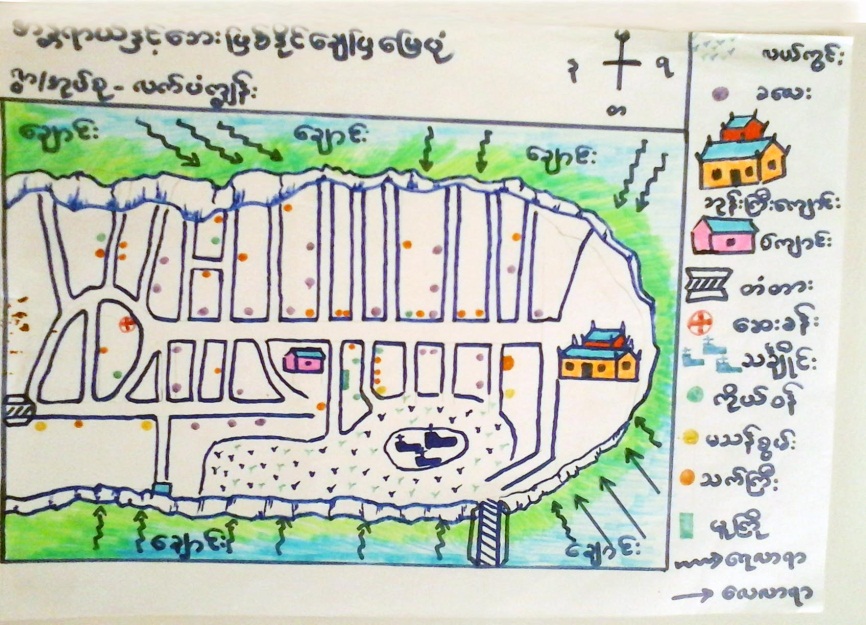 လက္ပန္ကၽြန္းေက်းရြာ၏ ေဘးအႏၱရာယ္ႏွင့္ ထိခိုက္လြယ္မႈျပေျမပံုအား ေက်းရြာေဘးအႏၱရာယ္ စီမံခန္႕ခြဲမႈ ေကာ္မတီမွ ဦးေဆာင္ျပီး ေက်းရြာလူထုမွ ေရးဆြဲထားပါသည္။ ေက်းရြာအတြင္း ေဘးအႏၲရာယ္ႏွင့္ ထိခိုက္လြယ္မႈျပ ေျမပံုကို ေရးဆြဲထားျခင္းျဖင့္ ေက်းရြာအတြင္း ႏွင့္ ေက်းရြာေဘးပတ္ဝန္းက်င္ အရပ္ေဒသမ်ားရွိ အႏၱရာယ္ ျဖစ္ေစႏိုင္ေသာ ေနရာမ်ား၊ ေဘးအႏၱရာယ္တစ္ခုခု ျဖစ္ေစႏိုင္ေသာ ေရလာရာလမ္း၊ေလလာရာလမ္းမ်ားကို သိရိွႏူိင္သည့္အျပင္ အႏၱရာယ္ျဖစ္ေပၚပါက အမ်ားဆံုးၾကံဳေတြ႕ရေသာ ထိခိုက္လြယ္သူမ်ားျဖစ္သည့္ ကေလးငယ္မ်ား ရွိေသာအိမ္၊ သက္ႀကီးရြယ္အိုမ်ားရွိေသာအိမ္၊ မသန္စြမ္းသူမ်ားရွိေသာအိမ္၊ ကိုယ္ဝန္ေဆာင္ရွိေသာအိမ္မ်ားကို အလြယ္တကူ သိရွိႏိုင္ပါသည္။ ထို႔အျပင္ေက်းရြာအတြင္း ေဘးအႏၱရာယ္ က်ေရာက္ခဲ့ပါကလည္း မည္သည့္လမ္းမွ ေဘးလြတ္ရာသို႔  ေရႊ႕ေျပာင္းသြားရမည္ႏွင့္ ထိခိုက္လြယ္ေသာသူမ်ားကို ေဘးလြတ္ရာသို႔ၾကိဳတင္ပို႕ေဆာင္ရာတြင္ ထိခိုက္လြယ္ေသာ သူမ်ား ရိွေသာေနရာမ်ားကို ႀကိဳတင္သိရွိႏိုင္သျဖင့္ ေဘးအႏၱရာယ္ျဖစ္ပါက ထိခိုက္ပ်က္စီးဆံုးရံႈးမႈ ကို ေလ်ာ့နည္း သက္သာေစႏိူင္မည္ျဖစ္ပါသည္။ ေက်းရြာအတြင္းသ႑န္တူဇာတ္တိုက္ ေလ့က်င့္ခန္းမ်ား ျပဳလုပ္ရာ တြင္လည္း အသံုးဝင္ေသာေျမပံုတစ္ခုျဖစ္ပါသည္။ ထို႔ေၾကာင့္ ေက်းရြာအတြင္း ေဘးအႏၱရာယ္ႏွင့္ ထိခိုက္လြယ္မႈျပ ေျမပံု ေရးဆြဲထားျခင္းသည္ ေက်းရြာတြင္း ေဘးအႏၱရာယ္တစ္ခုခု က်ေရာက္ခဲ့ပါက ထိခိုက္ပ်က္စီး ဆံုးရံႈးမႈမ်ား ေလ်ာ့ပါးေစေသာအခ်က္ တစ္ခ်က္ ျဖစ္ပါသည္။ ၃.၆	အသက္ေမြး၀မ္းေၾကာင္းလုပ္ငန္းမ်ား ခဲြျခားသံုးသပ္ျခင္းလက္ပံကၽြန္းေက်းရြာ၏ အသက္ေမြး၀မ္းေၾကာင္းျပဇယားကို ေရးဆဲြဆန္းစစ္ျခင္းအားျဖင့္ ေက်းရြာတြင္ အဓိက အသက္ေမြး၀မ္းေၾကာင္းျဖစ္ေသာ လယ္ယာလုပ္ငန္း၊ ေရလုပ္ငန္းႏွင္႔ ဓနိျခံလုပ္ငန္း မ်ားအေၾကာင္းကို ထင္ရွားစြာ သိရိွႏိုင္မည္ ျဖစ္ပါ သည္။ ထို႔အျပင္ ၎အသက္ေမြး၀မ္းေၾကာင္းမ်ားသည္ ေက်းရြာလူထုအား ေဘးအႏၱရာယ္က် ေရာက္ခ်ိန္တြင္ မည္ကဲ့ သို႔ အေထာက္အကူျပဳႏိုင္ပံုကိုလည္းသိရိွႏုိင္ပါမည္။ လယ္ယာလုပ္ငန္း သည္ ေက်းရြာသူ/သား မ်ား၏ အစားအစာ ဖူလံုမႈကို ေပးစြမ္းေစပါမည္။ လယ္ယာလုပ္ငန္းမွ ရရွိေသာ ဝင္ေငြျဖင္႔ မိမိတို႔၏ သား၊သမီးမ်ား ပညာသင္ၾကားေပးႏုိင္ၿပီး၊ က်န္းမာေရး ထိခိုက္လာ လွ်င္လည္း လိုအပ္သည့္ ကုသမႈမ်ားခံယူႏိုင္ပါမည္။ ေက်းရြာ၏ အသက္ေမြး၀မ္းေၾကာင္း တစ္ခုျဖစ္ေသာ ေရလုပ္ငန္း သည္လည္း စား၀တ္ေနေရးကို တစ္ဖက္တစ္လမ္းမွ ဖူလံုေစပါသည္။ အခ်ိဳ႕ ေက်းရြာသားမ်ားသည္ ေရလုပ္ငန္းလုပ္ကိုင္ျခင္းျဖင္႕ စီးပြားေရးမ်ား ေကာင္းမြန္လာသည္ကို လည္းေတြ႕ရပါသည္။ ေရလုပ္ငန္းမွ ရရွိေသာ ေရထြက္ပစၥည္းမ်ားကို ရြာမေစ်းႏွင္႔ ေတာင္ကုတ္ျမိဳ႕မ်ားသို႔ သြားေရာက္ ေရာင္းဝယ္ေဖာက္ကားၾကပါသည္။ လက္ပန္ကၽြန္းေက်းရြာသည္ တန္းလြဲ ေခ်ာင္းေဘးတြင္ရွိျပီး ကၽြန္းသဖြယ္တည္ရွိ ေနေသာေၾကာင္႔ ေက်းရြာပတ္ဝန္းက်င္ ေခ်ာင္းကမ္းပါးအစပ္မ်ား တြင္ ဓနိခင္းမ်ားရွိပါသည္။ ဓနိခင္းမ်ားသည္ ရြာသူ/သားတို႔၏ စီးပြားေရးကို တစ္ဖက္တစ္လမ္းမွ အေထာက္အကူ ျပဳေနသည္ကိုလည္း ေတြ႕ရပါသည္။	သဘာ၀ေဘးအႏၱရာယ္မ်ားျဖစ္ေသာ ေရႀကီးျခင္း၊ မုန္တိုင္းတိုက္ခတ္ျခင္းတုိ႔ေၾကာင့္ အသက္ေမြး၀မ္း ေၾကာင္းမ်ားျဖစ္ေသာ လယ္လုပ္ငန္း၊ ေရလုပ္ငန္းႏွင္႔ ဓနိျခံ လုပ္ငန္းတို႔အေပၚတြင္ ထိခိုက္ဆံုးရံႈးမႈ မ်ားစြာရိွႏိုင္ပါသည္။ ဥပမာအားျဖင့္ ေရႀကီးျခင္း၊ မုန္တိုင္းတုိက္ခတ္ျခင္း၊ လယ္ယာေျမမ်ား၊ ပ်က္စီးဆံုးရံႈးျခင္း၊ ကၽြဲ၊ ႏြား၊ တိရစာၦန္မ်ား ေသေၾက ပ်က္စီးျခင္း၊ စပါးက်ီမ်ား ပ်က္စီးဆံုးရံႈးျခင္း၊ စက္ေလွမ်ား၊ ပိုက္မ်ား၊ ပ်က္စီးဆံုးရံႈးျခင္းတို႔ကို ျဖစ္ေပၚေစပါသည္။ ထိုအျပင္ ေတာင္က်ေခ်ာင္းေရ အလြန္အရွိန္ျပင္းေသာေၾကာင္႔ ဓနိပင္မ်ား လဲျခင္း၊ ေလမုန္တိုင္းမ်ားေၾကာင္႔ ဓနိခင္းမ်ား ပ်က္စီးျခင္းမ်ားလည္း ျဖစ္ေပၚပါသည္။	ထို႔ေၾကာင့္ လက္ပံကၽြန္းေက်းရြာတြင္ သဘာ၀ေဘးအႏၱရာယ္ျဖစ္ခ်ိန္တြင္ အသက္ေမြးေၾကာင္းလုပ္ငန္းမ်ား ပ်က္စီးမႈနည္းပါးေစရန္အတြက္ လယ္ယာေျမမ်ားကို ကန္သင္းေဘာင္မ်ားျမွင့္ထားျခင္း၊ စပါးက်ီမ်ားကို ေရလႊမ္းမႈမ်ားမွ လြတ္ကင္းေအာင္ အျမင့္ေဆာက္လုပ္ထားျခင္း၊ ကၽြဲ၊ ႏြား တိရိစာၦန္မ်ားကိုလည္း ေသေၾကမႈမရိွေအာင္ ကုန္းျမင့္မ်ားသို႔ ပို႔ေဆာင္ထားျခင္း၊ စက္ေလွမ်ားကိုလည္း ေဘးကင္းရာသို႔ ေရႊ႕ေျပာင္းထားျခင္း၊ ငါးဖမ္းပိုက္မ်ားကိုလည္း စနစ္တက် သိမ္းဆည္းထားျခင္း၊တို႔ျဖင့္ ပ်က္စီးမႈနည္းေစရန္ ကာကြယ္ရပါမည္။ 	လက္ပံကၽြန္းေက်းရြာ၏ အသက္ေမြး၀မ္းေၾကာင္းလုပ္ငန္းမ်ား ေဘးဒဏ္ခံႏိုင္ရည္စြမ္း ျမင့္မားလာေစရန္ (သို႔) ရာသီဥတုႏွင့္ လိုက္ေလ်ာညီေထြေသာ အသက္ေမြး၀မ္းေၾကာင္း ျဖစ္လာေစရန္အတြက္ အဖဲြ႕အစည္းမ်ားမွ သင္ၾကား ေပးေသာ နည္းပညာမ်ားအား သင္တန္းတက္ေရာက္ သင္ယူျခင္း ႏွင္႔ တိုးတက္လာေသာ စိုက္ပ်ိဳးေရး နည္းလမ္းမ်ား အား ရွာေဖြေဖာ္ထုတ္ျခင္းတို႔ျဖင့္ ေျပာင္းလဲလာေသာ ရာသီဥတုႏွင့္ လိုက္ေလ်ာညီေထြေအာင္ လုပ္ေဆာင္ထားရ မည္ျဖစ္သည္။ ၃.၇ ရပ္ရြာအတြင္း အဖဲြ႕အစည္းမ်ား ေပါင္းစပ္ယွက္ႏြယ္မႈျပေျမပံု 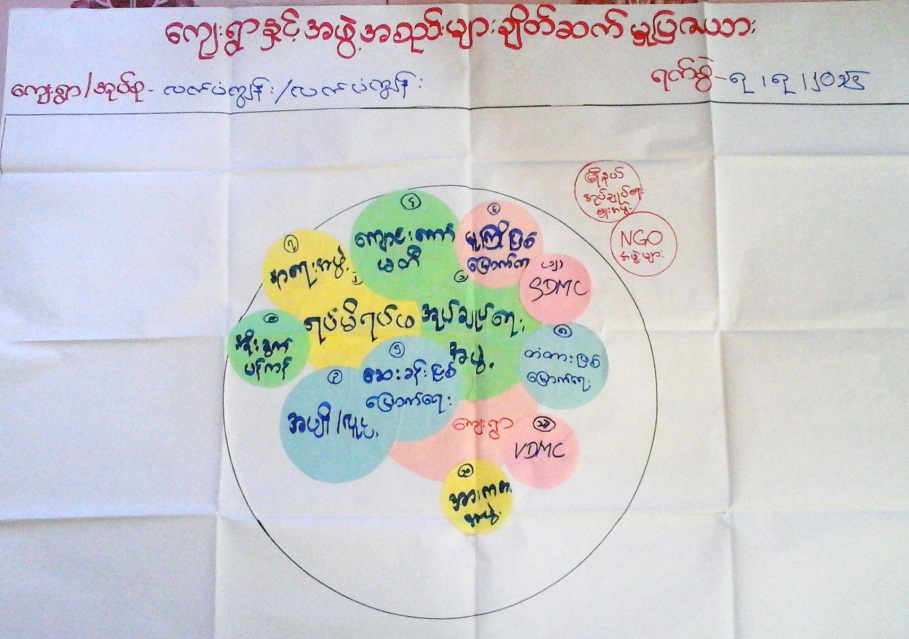          ရခိုင္ျပည္နယ္၊ ေတာင္ကုတ္ၿမိဳ႕ လက္ပံကၽြန္းေက်းရြာအုပ္စု၊ လက္ပံကၽြန္းေက်းရြာအတြင္း၌ ဖြဲ႕စည္းထားေသာ လူမႈေရး အဖဲြ႕ အစည္းမ်ားသည္ ေက်းရြာဖြံ႕ၿဖိဳးတိုးတက္ေရး၊ သဘာ၀ေဘးအႏၱရာယ္က်ေရာက္မႈမွ ႀကိဳတင္ကာကြယ္ေရးႏွင့္ ရပ္ရြာ သာေရးနာေရး ကိစၥမ်ားရပ္မ်ားကို ဦးစီးဦးေဆာင္လုပ္ကိုင္လ်က္ ရွိပါသည္။	လက္ပံကၽြန္းေက်းရြာရိွ ၂၀၁၆ ခုႏွစ္ ဇူလိုင္လအထိ ရပ္ရြာအတြင္းဖြဲ႕စည္းထားေသာ အဖဲြ႕အစည္း (၁၂)ဖဲြ႕ ရိွပါသည္။ ထိုအဖဲြ႕အစည္း (၁၂)ခုမွာ- (၁) ေက်းရြာအုပ္စု အုပ္ခ်ဳပ္ေရးမွဴးႏွင့္အဖဲြ႕၊ (၂) မူႀကိဳျဖစ္ေျမာက္ေရးအဖဲြ႕၊ (၃) တံတားျဖစ္ေျမာက္ေရးအဖဲြ႕၊ (၄) အားကစားအဖဲြ႕၊ (၅) ေဆးခန္းျဖစ္ေျမာက္ေရး၊ (၆) အပ်ိဳ/လူပ်ိဳအဖဲြ႕၊ (၇) အိုး အဖဲြ႕၊ (၈) နာေရးအဖြဲ႕၊ (၉) ေက်ာင္းေကာ္မတီအဖဲြ႕၊ (၁၀) ရပ္မိရဖအဖြဲ႕ (၁၁)ေက်းရြာေဘးအႏၱရာယ္ စီမံခန္႔ခြဲမႈေကာ္မတီ ႏွင့္ (၁၂) ေက်ာင္းေဘးအႏၱရာယ္စီမံခန္႔ခြဲမႈေကာ္မတီအဖဲြ႕ တို႕ျဖစ္ပါသည္။	ေက်းရြာအုပ္စုအုုပ္ခ်ဳပ္ေရးမွဴးႏွင့္အဖဲြ႕သည္ ေက်းရြာအတြင္းရိွ အုပ္ခ်ဳပ္ေရးကိစၥမ်ား၊ စည္းကမ္း ထိန္းသိမ္း ေရးကိစၥမ်ား၊ ဥပေဒႏွင့္ တရားဥပေဒစိုးမိုးေရး ကိစၥမ်ားအတြက္ ၿမိဳ႕နယ္အဆင့္ ေဒသဆိုင္ရာ ဌာနမ်ားႏွင့္ တိုက္ရိုက္ခ်ိတ္ဆက္ေဆာင္ရြက္ပါသည္။ ရပ္ရြာတည္ၿငိမ္ေအးခ်မ္းေရး၊ တရားဥပေဒစိုးမိုးေရးအတြက္ ေဆာင္ရြက္ပါသည္။ ေက်းရြာရပ္မိရပ္ဖအဖဲြ႕သည္ ေက်းရြာရွိ ေရွ႕မွီေနာက္မွီလူၾကီးမ်ား အမ်ားၾကည္ညိဳေလးစားခံရေသာ လူၾကီးမ်ားျဖင္႔ ဖြဲ႕စည္းထားျပီး ေက်းရြာ၏ တည္ၿငိမ္ေရး၊ စည္းလံုးညီညြတ္ေရးႏွင့္ သာေရး၊ နာေရး၊ စည္ပင္သာယာေရးကိစၥရပ္မ်ားကို အုပ္ခ်ဳပ္ေရးမွဴးအဖဲြ႕ႏွင့္ ပူးေပါင္းေဆာင္ရြက္ပါသည္။ 	မူၾကိဳျဖစ္ေျမာက္ေရးအဖြဲ႕သည္ ေက်းရြာတြင္း ၃ႏွစ္မွ ၅ႏွစ္ကေလးမ်ား မူၾကိဳတက္ႏိူင္ေရးအတြက္ မူၾကိဳေက်ာင္း ျဖစ္ေျမာက္ေရး၊ မူၾကိဳဆရာမမ်ား ဌားႏိူင္ေရး၊ မူၾကိဳေက်ာင္းလိုအပ္သည့္ပစၥည္းမ်ား ထားႏိူင္ေရးတို႕အတြက္ ေက်းရြာအုပ္ခ်ဳပ္ေရးအဖြဲ႕ႏွင့္ ေက်းရြာျပင္ပတြင္ရိွေသာ လူမႈေရးအဖြဲ႔မ်ားႏွင့္ ခ်ိတ္ဆက္ ေဆာင္ရြက္ပါသည္။	တံတားျဖစ္ေျမာက္ေရးအဖြဲ႕သည္ လက္ပန္ကၽြန္းေက်းရြာအုပ္စုေပၚရိွရြာမ်ားနွင့္ အျခားေက်းရြာမ်ားသို႔ ဆက္သြယ္သြားလာႏိူင္ရန္ တန္းလြဲေခ်ာင္းကူးတံတားျပဳလုပ္ရာတြင္ ႏွစ္စဥ္ႏွစ္တိုင္း ေဆာင္ရြက္ျပီး ေက်းရြာအုပ္ခ်ဳပ္ ေရးအဖြဲ႕၊ ရပ္မိရပ္ဖ အဖြဲ႕မ်ားနွင့္ ပူးေပါင္းေဆာင္ရြက္ရပါသည္။	အားကစားအဖြဲ႕သည္ ေက်းရြာဖြံျဖိဳးေရးလုပ္ငန္းမ်ားအား အျခားေသာအဖြဲ႕မ်ားႏွင့္ ခ်ိတ္ဆက္ကူညီ ေဆာင္ရြက္ ေပးပါသည္။	ေဆးခန္းျဖစ္ေျမာက္ေရးအဖြဲ႕သည္ ေက်းရြာသူရြာသားမ်ား၏ က်န္းမာေရးအတြက္ လိုအပ္ေနေသာ ေဆး၀ါးမ်ားႏွင့္ ေဆးခန္းအဆင္ေျပသံုးႏိူင္ရန္ ျပန္လည္ျပင္ဆင္ျခင္းလုပ္ငန္းမ်ားကို အုပ္ခ်ဳပ္ေရးအဖြဲ႕ႏွင့္ ေက်းရြာ သားဖြားဆရာမတို႕ႏွင့္ ပူးေပါင္းေဆာင္ရြက္ရေသာ အဖြဲ႕ျဖစ္ပါသည္။အပ်ိဳလူပ်ိဳအဖဲြ႕သည္ ရပ္ရြာအတြင္း မဂၤလာပဲြမ်ား၊ ရွင္ျပဳပဲြမ်ား၊ ဘုရားပဲြေတာ္မ်ားစသည့္ ရာသီ အလိုက္ပဲြမ်ားတြင္ ေကၽြးေမြးတည္ခင္း ဧည့္ခံေရးကိစၥရပ္မ်ား တာ၀န္ယူလုပ္ကိုင္ေပးပါသည္။ လူပ်ိဳအပ်ိဳ အဖဲြ႕ကို ရပ္ရြာရပ္မိရပ္ဖအဖဲြ႕ႏွင့္ အုပ္ခ်ဳပ္ေရးအဖဲြ႕မ်ားက ထိန္းၫိွကြပ္ကဲ၍ ရပ္ရြာစည္ပင္ေရးကိစၥမ်ားကို ပူးေပါင္းေဆာင္ရြက္ ၾကပါသည္။	ေက်းရြာရိွ အိုးအဖဲြ႕သည္ ရပ္ရြာအတြင္းရိွ သာေရး၊ နာေရးမ်ားတြင္ အေကၽြးအေမြးအတြက္ ခ်က္ေရး ျပဳတ္ေရးအတြက္ တာ၀န္ယူေဆာင္ရြက္ပါသည္။ ခ်က္ေရးျပဳတ္ေရးအတြက္ ရပ္ရြာအတြင္းရိွ ရပ္မိရပ္ဖအဖဲြ႕၊ အပ်ိဳ လူပ်ိဳအဖဲြ႕တို႔ႏွင့္ ၫိွႏိႈင္းတိုင္ပင္၍ စားေသာက္ေရးအဆင္ေျပေစရန္ ပူးေပါင္းေဆာင္ရြက္ ၾကပါသည္။	နာေရးကူညီမႈအသင္းသည္ ရပ္ရြာနာေရးကိစၥေပၚေပါက္လာပါက အသုဘအခမ္းအနားႏွင့္ သၿဂိဳဟ္ေရးကိစၥ ရပ္မ်ားကို ရပ္ရြာရပ္မိရပ္ဖအဖဲြ႕ႏွင့္ ပူးေပါင္း၍ လုပ္ေဆာင္မႈေပးပါသည္။	ေက်ာင္းေကာ္မတီသည္ ေက်းရြာရိွ အလယ္တန္းစာသင္ေက်ာင္းတြင္ ေက်ာင္းအတြက္လိုအပ္သည္မ်ား၊ ေက်ာင္းပြဲေတာ္မ်ားႏွင့္ ဆရာဆရာမမ်ားအတြက္ လိုအပ္သည္မ်ားကို ဦးေဆာင္၍ ရပ္ရြာနွင့္ တိုင္ပင္ေဆြးေႏြး လုပ္ေဆာင္ေပးရေသာအဖြဲ႕ျဖစ္ပါသည္။	ေက်းရြာေဘးအႏၱရာယ္ စီမံခန္႕ခြဲမႈေကာ္မတီသည္ ေက်းရြာအတြက္ ေဘးအႏၱရာယ္မျဖစ္ခင္၊ ျဖစ္ေနစဥ္ႏွင့္ ျဖစ္ျပီးအခ်ိန္တို႕အတြက္ ၾကိဳတင္ျပင္ဆင္မႈမ်ား၊ ၾကိဳတင္သတင္းေပးမႈမ်ား ႏွင့္ ရွာေဖြကယ္ဆယ္ေရးအလုပ္မ်ားကို ေဆာင္ရြက္ရေသာအဖြဲ႕ျဖစ္ပါသည္။	ေက်ာင္းေဘးအႏၱရာယ္ စီမံခန္႕ခြဲမႈေကာ္မတီမ်ားသည္ စာသင္ေက်ာင္းတြင္းေဘးအႏၱရာယ္ မျဖစ္ခင္၊ ျဖစ္ေနစဥ္္ ႏွင့္ ျဖစ္ျပီးအခ်ိန္မ်ားတြင္ လုပ္ေဆာင္ရမည့္လုပ္ငန္းစဥ္မ်ားကို ေက်းရြာေဘးအႏၱရာယ္ စီမံခန္႕ခြဲမႈေကာ္မတီ ႏွင့္ ခ်ိတ္ဆက္ေဆာင္ရြက္ရပါသည္။အထက္ေဖာ္ျပပါ အဖဲြ႕အစည္းမ်ား၏ ရပ္ေရးရြာေရးအတြက္ မိမိတို႔ဆိုင္ရာအခန္းက႑မ်ားမွ က်ရာတာ၀န္ မ်ားကို ပူးေပါင္းေဆာင္ရြက္မႈျဖင့္ ရပ္ရြာဖြံ႕ၿဖိဳးေရးအတြက္ လုပ္ေဆာင္အေကာင္အထည္ေဖာ္ေနၾကပါသည္။	CDA, PLAN, ျမစိမ္းေရာင္၊ စြမ္းရည္ေဖာင္ေဒးရွင္း၊ ရင္ေသြးငယ္မ်ားေဖာင္ေဒးရွင္းကဲ့သို႔ေသာ NGO, INGO အဖဲြ႕အစည္းမ်ားမွ ရပ္ရြာအတြက္ ဖြံ႕ၿဖိဳးတိုးတက္ေစရန္ ရပ္ရြာရပ္မိရပ္ဖအဖဲြ႕၊ အုပ္ခ်ဳပ္ေရးအဖဲြ႕မ်ားႏွင့္ ပူးေပါင္း ေဆာင္ရြက္အေကာင္အထည္ေဖာ္ေဆာင္ရြက္ေနလ်က္ရိွပါသည္။၃.၈	ပါ၀င္ပတ္သက္သူမ်ားဆိုင္ရာ ဆန္းစစ္ျခင္း ၃.၉	ကေလးသူငယ္မ်ား၏ လိုအပ္ခ်က္မ်ားႏွင့္ အခြင့္အေရးမ်ားအေပၚ သက္ေရာက္မႈမ်ား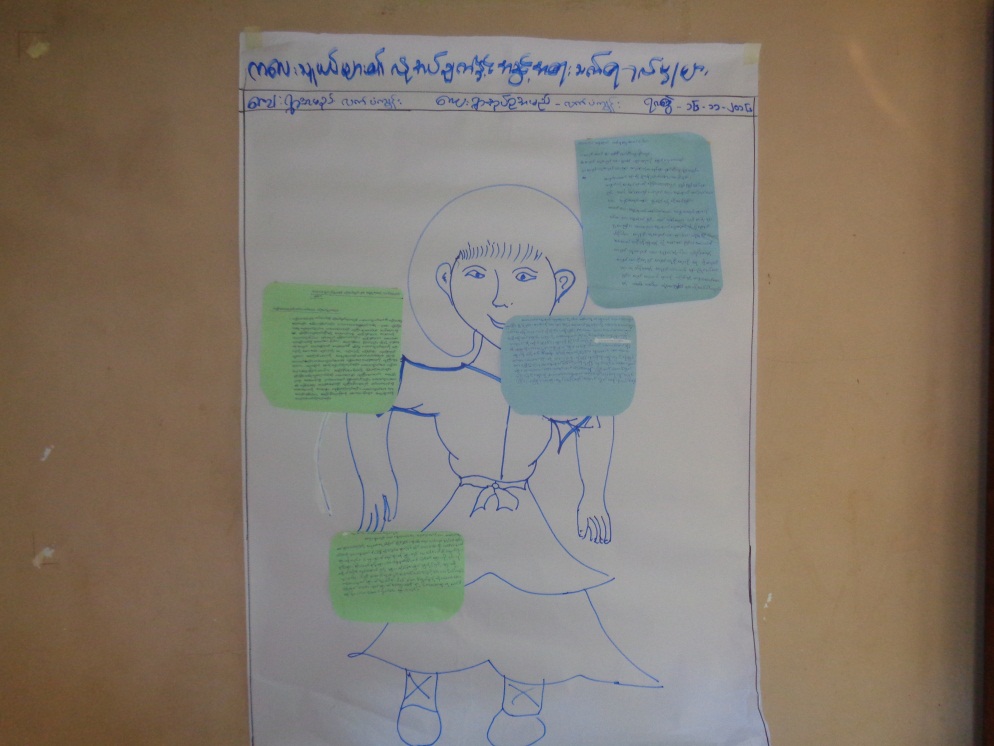 လက္ပံကၽြန္းေက်းရြာရွိ ကေလးသူငယ္မ်ား၏ လိုအပ္ခ်က္ႏွင္႔ အခြင္႔အေရးမ်ားအေပၚ သက္ေရာက္မႈအား ဆန္းစစ္ျခင္းျဖင္႔ ကေလးမ်ားသည္ သူတို႔၏ အခြင္႔အေရးႀကီး (၄)ရပ္ျဖစ္ေသာ ရွင္၊ ဖြင္႔၊ ကာ၊ ပါ ကို ပိုမိုၿပီး သိရွိနားလည္ေစပါသည္။ ေဘးအႏၲရာယ္တစ္ခုခု အတြက္ကေလးမ်ားစိတ္ထဲတြင္ သူတို႔၏ ပညာေရး၊ စာဝတ္ေနေရး၊ က်န္းမာေရး စသည္တို႔တြင္ ထိခိုက္နိုင္မႈမ်ားရွိသည္ကို သိရွိလာပါသည္။ ကေလးမ်ားမွ သူတို႕၏ လုိအပ္ခ်က္မ်ားႏွင္႔ လိုခ်င္တာ မ်ားကိုလဲ ခြဲျခားသိရွိရပါသည္။ လက္ပံကၽြန္းေက်းရြာတြင္ ေရႀကီးျခင္းႏွင္႔ မုန္တိုင္းတိုက္ျခင္း အႏၱရာယ္မ်ား ကို ၾကံဳေတြ႕ခဲ့ရာတြင္ ကေလးမ်ားအေပၚသက္ေရာက္မႈမ်ားကို ေဖာ္ထုတ္သိရွိရပါသည္။ကေလးသူငယ္မ်ားအား ကိုယ္ခႏၶာပံု ကို အပိုင္း ( ၄ ) ပိုင္းခြဲၿပီးေဆြးေႏြးရာတြင္ ဦးေခါင္းပိုင္း-  ကေလးမ်ား၏ ပညာေရးႏွင္႔ ပတ္သက္ျပီးေဆြးေႏြးရာ ကေလးမ်ားမွ သဘာ၀ေဘးအႏၱရာယ္မ်ား က်ေရာက္သည့္အခါ ကေလးမ်ား ပညာသင္ၾကားေသာ ေက်ာင္းေဆာင္မ်ား ပ်က္စီးျခင္းနွင့္ ၾကံဳေတြ႕ရသျဖင့္ ေက်ာင္းသားမ်ား အဆင္ေျပေအာင္ပညာသင္ၾကားႏိူင္ရန္အတြက္ ခိုင္ခံေသာ စာသင္ေက်ာင္းေဆာင္မ်ား ေဆာက္လုပ္ထားသင့္ပါသည္။ ေဘးအႏၱရာယ္ႏွင့္ ၾကံဳေတြ႕သည့္အခါ ေက်ာင္းသားေက်ာင္းသူမ်ား၏ ေက်ာင္းသံုး ပစၥည္းမ်ား ေက်ာင္းစာအုပ္မ်ားပ်က္စီးတက္သျဖင့္ ေဘးအႏၱရာယ္မျဖစ္ခင္ကပင္ ေသခ်ာစြာ ထုတ္ပိုးသိမ္းဆည္း သင့္ေၾကာင္း ၾကိဳတင္၍ ေျပာဆိုထားရမည္။ ေက်ာင္းတြင္လည္း ေဘးအႏၱရာယ္ႏွင့္ ပတ္သက္ေသာ အသိပညာ မ်ားေက်ာင္းသားေက်ာင္းသူမ်ား ႏွင့္ ဆရာ၊ဆရာမမ်ားကိုေပးထားရန္ လုိအပ္ပါသည္။ ေက်ာင္းတြင္ ေဘးအႏၱရာယ္ မျဖစ္ခင္ကပင္ ၾကိဳတင္၍ ေဘးအႏၱရာယ္ေလ်ာ့ခ်ေရး အစီအစဥ္မ်ား ေရးဆြဲထားရိွျခင္း ႏွင့္ ၾကိဳတင္သတင္းေပးစနစ္ ထားရိွျခင္းတို႕ကိုလည္း ေဆာင္ရြက္ ထားသင့္ပါသည္။ ေက်ာင္းသားေက်ာင္းသူမ်ားအားလံုး ေဘးအႏၱရာယ္ျဖစ္ပါက ခိုလံႈရာေနရာသို႔သြားေရာက္ရမည္ကို သိရိွထားရမည္ျဖစ္ျပီး ေက်ာင္းသား၊ ေက်ာင္းသူမ်ားေပ်ာက္ဆံုးမႈမရိွရန္ ေက်ာင္းသားေက်ာင္းသူမ်ား၏ စာရင္းမ်ားကို အတိအက်မွတ္တမ္း ထားရိွရမည္ျဖစ္သည္။ ထိုသို႔ ၾကိဳတင္ ျပင္ဆင္ျခင္းမ်ား ျပဳလုပ္ထားမွသာ ကေလးမ်ားအတြက္ ေဘးကင္းလံုျခံဳစြာ ပညာသင္ၾကားနိုင္ျပီး ထူးခၽြန္ထက္ျမက္ ေသာ ကေလးမ်ားျဖစ္လာမည္ျဖစ္ပါသည္။ ပါးစပ္(သို႔) ဝမ္းပိုက္ပိုင္း-  ကေလးမ်ားအတြက္ အစားအစာႏွင္႔ ပတ္သက္ၿပီး လက္ပံကၽြန္းေက်းရြာတြင္ ေဘးအႏၱရာယ္ သဘာ၀ေဘးအႏၱရာယ္ က်ေရာက္လာေသာအခါ ေက်းရြာတြင္းရိွ ကေလးမ်ား၏ စား၀တ္ေနေရး အခက္အခဲမ်ားႏွင့္ ၾကံဳေတြ႔ၾကရပါသည္။ သဘာ၀ေဘးအႏၱရာယ္ ျဖစ္ပြားမႈတို႕ေၾကာင့္ သီးပင္စားပင္မ်ား ပ်က္စီးႏိူင္ျခင္း၊ လမ္းပန္းဆက္သြယ္ေရး ခက္ခဲမႈတို႕ေၾကာင့္ အစားအေသာက္မ်ား ၀ယ္ယူရန္ခက္ခဲျခင္း၊ သန္႔ရွင္း လတ္ဆက္ေသာ အစားအေသာက္မ်ားရရိွရန္ ခက္ခဲသျဖင့္ ကေလးမ်ား၏ က်န္းမာေရးအတြက္ စိုးရိမ္ရျခင္းတို႔ႏွင့္ ၾကံဳေတြ႔ရႏိူင္ပါသည္။ ထို႕ေၾကာင့္ သဘာ၀ေဘးအႏၱရာယ္မ်ား မက်ေရာက္ခင္ကပင္ အစားအသာက္မ်ားကို ၾကိဳတင္စုေဆာင္းထားျပီး ေဘးအႏၱရာယ္ကင္းျပီး လံုျခံဳစိတ္ခ်ရေသာ ေနရာမ်ားတြင္ သိမ္းဆည္းထားသင့္ပါသည္။ ကေလးမ်ား၏ စား၀တ္ ေနေရး အဆင္ေျပေစရန္အတြက္ ေဘးအႏၱရာယ္မျဖစ္ခင္၊ျဖစ္ေနစဥ္ႏွင့္ ျဖစ္ျပီးအခ်ိန္မ်ား အတြက္ ၾကိဳတင္ျပင္ဆင္ ထားသင့္ပါသည္။ႏွလံုးသား-  ကေလးမ်ားသည္ ေက်းရြာတြင္းေဘးအႏၱရာယ္က်ေရာက္ပါက ကေလးသူငယ္မ်ား အေနျဖင့္ အလြယ္တကူ ထိခိုက္နိူင္ျခင္း၊ အသိပညာနည္းပါးမႈတို႕ေၾကာင့္ ထိခိုက္မႈမ်ား ၾကံဳႏိူင္ျခင္းတို႕ေၾကာင့္ ကေလးသူငယ္မ်ားသည္ လူၾကီးမ်ားထက္ေၾကာက္စိတ္ပိုမ်ားပါသည္။ကေလးမ်ား၏ စိတ္ထဲတြင္ မိမိ မိသားစုမ်ားႏွင္႔ ကြဲကြာသြားမွာကိုေၾကာက္ျခင္း၊ သူငယ္ခ်င္းမ်ား ထိခိုက္ ခံရမွာကိုေၾကာက္ျခင္း၊ မိမိတို႔၏ စာသင္ေက်ာင္းမ်ား ပ်က္စီးမွာကို ေၾကာက္ျခင္း စသည္႔ စိုးရိမ္ပူပန္မူမ်ားရွိေနသည္ကို သိရပါသည္။ ထိုေၾကာင္႔ ေက်းရြာဖြံ႕ျဖိဳးေရး လုပ္ငန္းစဥ္မ်ားႏွင့္ သင္တန္းမ်ားတြင္ ပါ၀င္ခြင့္ေပးျခင္း၊ ၀င္ေရာက္ေဆြးေႏြး ေစျခင္း၊ ေဘးအႏၱရာယ္ႏွင့္ ပတ္သက္သည္မ်ားကို ဦးေဆာင္၍ေဆာင္ရြက္ေစျခင္း ႏွင့္ ဆံုးျဖတ္ခ်က္ခ်ႏိူင္ရန္ ယံုၾကည္မႈမ်ားကိုလညး္ လူၾကီးမ်ားကေပးထား သင့္ပါသည္။ သိုမွသာ ကေလးမ်ားသည္ သူတို႔ကိုယ္သူတို႔ ယံုၾကည္မႈမ်ားရွိလာကာ စိုးရိမ္စိတ္ခံစားမႈမ်ား ကင္းရွင္းလာမည္ျဖစ္ပါသည္။ ကေလးမ်ားအတြက္ ခံစားမႈမ်ား သက္သာရန္ လူႀကီးမ်ား၊ မိဘမ်ား၊ ဆရာမ်ားအေနျဖင္႔ သူတို႔အား ဝိုင္းဝန္းအားေပး ႏွစ္သိမ္႔ေပးရန္လိုအပ္ၿပီး ကေလး မ်ား၏ ခံစားခ်က္မ်ားကိုလည္း အသိအမွတ္ျပဳ  ရန္လိုအပ္ပါသည္။ ထိုအျပင္ ကေလးမ်ားကို ပူးေပါင္းပါ၀င္ ေဆာင္ရြက္ခြင့္ ေပးထားျပိး ကေလးမ်ား အေတြးအေခၚႏွင့္ အယူအဆမ်ားကို ေဘးအႏၱရာယ္ေလ်ာ့ခ်ေရး လုပ္ငန္းစဥ္မ်ားတြင္ ထည့္သြင္းလုပ္ေဆာင္သင့္ပါသည္။ခႏၶာကိုယ္ပုိင္း- ကေလးမ်ားအတြက္ က်န္းမာေရးသည္လည္း အဓိကထည့္သြင္း စဥ္းစားရမည့္ အခ်က္ျဖစ္ပါသည္။ သဘာ၀ေဘးအႏၱရာယ္တစ္ခု က်ေရာက္ခဲ့ပါက ကေလးမ်ားသည္ လူၾကီးမ်ားကဲ့သို႔ စဥ္းစားေတြးေတာ ႏိူင္စြမ္း မရိွသျဖင့္ မသန္႔ရွင္းေသာ အစားေသာက္မ်ားစားသံုးမိျခင္းႏွင့္ မသန္႔ရွင္းေသာ ေရမ်ားကို ေသာက္သံုးမိ ႏိူင္ပါသည္။ မသန္႕ရွင္းေသာေရႏွင့္ အစားအေသာက္မ်ားကို ေသာက္သံုးမိသျဖင့္ ၀မ္းပ်က္၀မ္းေလွ်ာေရာဂါမ်ား ျဖစ္လာၾက ပါသည္။ ထို႕ေၾကာင့္ လူၾကီးမ်ားက ေဘးအႏၱရာယ္မျဖစ္ခင္ကပင္ ကေလးမ်ားအား လက္လွမ္း မွီႏိူင္ေအာင္ အသိ ပညာ ဗဟုသုတမ်ား ေျပာၾကားထားသင့္ပါသည္။ ကေလးသူငယ္မ်ား၏ က်န္းမာေရးကို လူၾကီးသူမမ်ားက ဂရုတစိုက္ ေစာင့္ေရွာက္ ၾကရန္လိုအပ္ပါသည္။ ကေလးသူငယ္မ်ား က်န္းမာေရး တစ္ခုခုခ်ိဳ႕တဲ႔ပါက အခ်ိန္မွီ က်န္းမာေရး ဌာနသို႕ပို႔ေဆာင္ေပးရန္လည္း လိုအပ္ပါသည္။ ကေလးမ်ားသည္ လူၾကီးမ်ားထက္ ႏူးညံသျဖင့္ ေဘးအႏၱရာယ္ ျဖစ္ေပၚပါက အေအးမိ၍ ဌက္ဖ်ားေရာဂါ ျဖစ္တက္သျဖင့္ လူၾကီးမ်ားမွ ေသခ်ာစြာေစာင့္ေရွာက္ရမည္ျဖစ္ပါသည္။ က်န္းမာေရး ေစာင့္ေရွာက္မႈ အခ်ိန္မွီရရိွရန္အတြက္ ေက်းရြာတြင္းတြင္ က်န္းမာေရး ေဆးေပးခန္းရိွျခင္း၊ က်န္းမာေရး ၀န္ထမ္းမ်ား အခ်ိန္ျပည့္ရိွရန္ႏွင့္ လုိအပ္ေသာ ေဆး၀ါးမ်ားထားရိွရန္ လိုအပ္ပါသည္။၃.၁၀	က်ား/မေရးရာ ကြန္ယက္ျပေျမပံု ဆန္းစစ္ျခင္း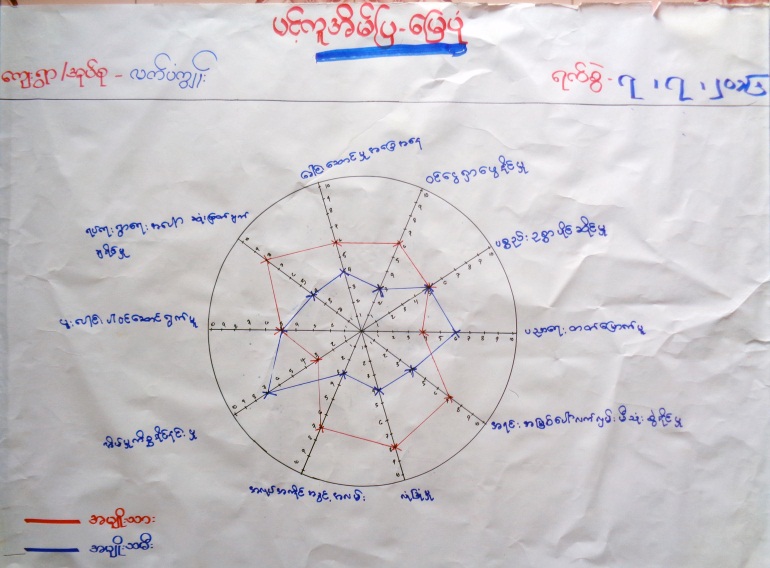 လက္ပံကၽြန္းေက်းရြာ၏ က်ား/မေရးရာ ဆန္းစစ္မႈကို ေလ့လာသံုးသပ္ရာတြင္ ပင့္ကူအိမ္ေျမပံုကို သံုးစြဲခဲ့ပါ သည္။ ထိုကဲ႔သို႔ က်ား/မေရးရာကို ဆန္းစ္ေလ႔လာေသာအခါ ေဒသ၏ ဓေလ့ထံုးစံအတိုင္း အမ်ိဳးသားမ်ားကသာ ေက်းရြာဖြံ႕ၿဖိဳးေရးကို ဦးေဆာင္ဆံုးျဖတ္ လုပ္ကိုင္ေနၾကသည္ကို ေတြ႕ရပါသည္။ အိမ္ေထာင္စုမ်ား၏ မိသားစု စီမံခန္႔ခြဲမႈမ်ားတြင္ အမ်ိဳးသားမ်ား၏ အခန္းက႑သည္ လြန္စြာအေရးပါလွသည္ကိုလည္း ေတြ႕ရွိရပါသည္။ ဘာသာေရး ပြဲေတာ္မ်ားတြင္ အမ်ိဳးသားမ်ားက ဦးေဆာင္ၾကေသာ္လည္း အမ်ိဳးသမီးမ်ား၏ ပါဝင္ေဆာင္ ရြက္မႈ စီမံခန္႔ခြဲမႈကိုလည္းေတြ႕ရပါသည္။ ပင့္ကူအိမ္ေျမပံုေလ့လာ ဆန္းစစ္ျခင္းအရ လက္ပံကၽြန္းေက်းရြာတြင္ အရင္းအျမစ္လက္လွမ္းမီမႈသည္ အမ်ိဳး သားမ်ားက အမွတ္စဥ္ (၇) ျဖစ္ၿပီး၊ အမ်ိဳးသမီးမ်ားက အမွတ္စဥ္ (၄) သာရိွပါသည္။ ဝင္ေငြရွာေဖြႏိူင္မႈမွာ အမ်ိဳးသားမ်ားက အမွတ္စဥ္ (၆)ျဖစ္ျပီး အမ်ိဳးသမီးမ်ားက အမွတ္စဥ္ (၃)သာ ရွိေၾကာင္းေတြ႕ရပါသည္။ အေၾကာင္းအရင္းမွာ အလုပ္အကိုင္အမ်ားစုသည္ အမ်ိဳးသားမ်ားသာ လုပ္ကိုင္ႏိုင္ေသာ လုပ္ငန္းမ်ားျဖစ္၍ အမ်ိဳးသမီးမ်ားအတြက္ အလုပ္အကိုင္အခြင့္ေရးရွားပါးေနျခင္းျဖစ္ပါသည္။ အမ်ဳိးသမီးမ်ားအတြက္ အသက္ေမြး ဝမ္းေၾကာင္း သင္တန္းမ်ားေပး၍ အလုပ္အကိုင္မ်ားဖန္တီးေပးရန္ လိုအပ္ေၾကာင္းေလ့လာသံုးသပ္မိပါသည္။ ပညာတတ္ေျမာက္မႈတြင္ အမ်ိဳးသမီးမ်ားက အမွတ္စဥ္ (၆)ျဖစ္ျပီး အမ်ိဳးသားမ်ားက အမွတ္စဥ္ (၄)သာ တတ္ေျမာက္ေၾကာင္း ေတြ႕ရိွရပါသည္။ အမ်ိဳးသမီးလူငယ္မ်ား ပညာတတ္ေျမာက္မႈမွာ ယခုေနာက္ပိုင္းကာလမ်ားတြင္ ပိုမိုတိုးလာျပီး အမ်ိဳးသားမ်ားသည္ စီးပြားေရးလုပ္ငန္းခြင္၀င္ၾကသျဖင့္ ေက်ာင္းေနျပင္ပေရာက္ေနၾကသည္ဟု ေဆြးေႏြးသိရွိရ ပါသည္။  လံုျခံဳစိတ္ခ်ရမႈမွာ အမ်ိဳးသမီးမ်ားက အမွတ္စဥ္ (၃) သာရွိၿပီး အမ်ိဳးသားမ်ားမွာ အမွတ္စဥ္ (၈) ခန္႔ရွိေၾကာင္း ဆန္းစစ္ခ်က္အရ သိရွိရၿပီး ေဒသလံုျခံဳေရးအားနည္းေနေသးေၾကာင္း သိရွိရပါသည္။ အမ်ိဳးသားမ်ားႏွင့္ အမ်ိဳးသမီးမ်ားသည္ ယခုေနာက္ပိုင္းတြင္  ရပ္ရြာလုပ္ငန္းမ်ားလုပ္ေဆာင္ရာတြင္ တန္းတူ လုပ္ေဆာင္လာၾကျပီး အမွတ္စဥ္ (၅) တြင္တူညီစြာရိွေၾကာင္း သိရိွခဲ့ရပါသည္။ အမ်ဳိးသားမ်ား၏ ဦးေဆာင္မႈမွာ အမွတ္စဥ္ (၆)လႊမ္းမိုးမႈရွိုၿပီး အမ်ိဳးသမီး ဦးေဆာင္က႑မွာ အမွတ္စဥ္(၄) သာရွိသည္။ ထိုသို႔ ဦးေဆာင္မႈအပိုင္းတြင္ အမွတ္ကြာ ရျခင္းမွာ ေဒသ၏ ထံုးတမ္းစဥ္လာျဖစ္ေၾကာင္း ေဆြးေႏြးသိရွိရပါသည္။  ဆန္းစစ္ရရွိေသာ အခ်က္အလက္မ်ားတြင္ အမ်ိဳးသမီးမ်ား အားနည္းမႈကို ေတြ႕ေနရေသာ္လည္း အမ်ိဳးသမီးမ်ား၏ တက္ၾကြစြာ ပူးေပါင္းပါဝင္ ေဆြးေႏြးလိုမႈမ်ားကို ေတြ႕ျမင္ခဲ့ရၿပီး အမ်ိဳးသမီးစြမ္းေဆာင္ရည္ ျမႇင့္တင္ေပးျခင္းလုပ္ငန္းမ်ား၊ အမ်ိဳးသမီးအခြင့္အေရးႏွင့္ ဆက္စပ္ေသာသင္တန္းမ်ား  ဖြင့္ေပးႏိုင္ပါက အမ်ိဳးသမီးဦးေဆာင္မႈ ပိုမိုေကာင္းမြန္ လာကာ ရပ္ရြာ၊ အိမ္ေထာင္စုမ်ား ဖြံ႕ၿဖိဳးေရးကုိ အေထာက္အကူ ျဖစ္လာမည္ဟု ယံုၾကည္နားလည္မိပါသည္။၃.၁၁ သတင္းအခ်က္အလက္ႏွင့္ အသိပညာေပးမႈမ်ားကို ရရိွႏိုင္မႈလက္ပံကၽြန္းေက်းရြာတြင္ သတင္းအခ်က္အလက္ႏွင့္ အသိပညာေပး ဆန္းစစ္ေလ့လာျခင္းျဖင့္ မိုးေလ ဝသႏွင့္ပတ္သက္ေသာ သတင္းအခ်က္အလက္မ်ားကို မည့္သည့္သတင္းရင္းျမစ္မ်ားမွ ရရွိသည္ကို သိရွိရျပီး  ရရွိသည့္ သတင္းသည္ မွန္ကန္မႈရွိ/မရွိ ဆံုးျဖတ္ခ်က္မ်ား ခ်မွတ္ႏိုင္သည္ကိုလည္း ေတြ႕ရွွိရပါသည္။ ၿပီးခဲ့ေသာမုန္တိုင္း ကာလမ်ားတြင္ ေက်းရြာရွိ အမ်ိဳးသားအမ်ားစုသည္ မုန္တိုင္းသတင္းႏွင့္ မိုးေလဝသသတင္း အခ်က္အလက္မ်ားကို ေရဒီယိုနားေထာင္ျခင္း၊ စေလာင္းသတင္းမ်ား၊ ဌာနဆိုင္ရာမ်ား၏ ႀကိဳတင္သတင္းေပးမႈမ်ားမွ ရရွိပါသည္။ ေက်းရြာ အုပ္ခ်ဳပ္ေရးမႈးသည္ တယ္လီဖုန္း (GSM) ျဖင့္ ၿမိဳ႕နယ္ အေထြေထြအုပ္ခ်ဳပ္ေရးမႈးရံုးမွတဆင့္ ရရွိၿပီး ေက်းရြာသို႔ ျဖန္႔ျဖဴးပါသည္။ အမ်ိဴးသမီးမ်ားအေနျဖင့္ မိုးေလဝသသတင္းမ်ားကို ေက်းရြာသူ/သား အခ်င္းခ်င္းမွ်ေဝျခင္းျဖင့္ သိရွိႏိုင္ပါ သည္။ သတင္းတိက်မွန္ကန္မႈကုိ ေရဒီယိုမ်ားနားေထာင္ျခင္းျဖင့္လည္း တိက်ေအာင္ ျပဳလုပ္ႏိုင္ၿပီး လိုအပ္ပါက အုပ္ခ်ဳပ္ေရးမႈးထံ အိ္မ္ေထာင္ဦးစီးအမ်ိဴးသားမွ တဆင့္ေမးျမန္းႏိုင္ပါသည္။ ကေလးငယ္မ်ားအေနျဖင့္လည္း ေက်ာင္းမွ ဆရာ ဆရာမမ်ားမွလည္းေကာင္းသိရွိႏိုင္ၿပီး မိဘမ်ားထံမွလည္း သတင္းရရွိႏိုင္ပါသည္။ သက္ႀကီးအဖိုးအဖြား အမ်ားစုမွာ ေရဒီယိုနားေထာင္ ေလ့ရွိၾကၿပီး မိုးေလဝသသတင္းကို ရရွိတတ္ၾကပါသည္။ မသန္စြမ္းမ်ားသည္လည္း နီးစပ္ရာ မိသားစုဝင္မ်ားထံမွ ရရွိႏိုင္ပါသည္။ ၃.၁၂	ေက်းရြာ၏ထိခိုက္လြယ္မႈႏွင့္စြမ္းေဆာင္ရည္အားဆန္းစစ္ေလ့လာျခင္းလက္ပံကၽြန္းေက်းရြာရွိ ထိခိုက္လြယ္မႈႏွင့္ စြမ္းေဆာင္ရည္အားသာခ်က္မ်ားကို က႑အသီးသီးမွ သိရွိေဖာ္ထုတ္တတ္ေစရန္၊ ေဘးအႏၱရာယ္ႏွင့္ ရင္ဆိုင္ရပါက ေက်းရြာအတြင္းရွိ စြမ္းေဆာင္ရည္မ်ားကို သိရွိေဖာ္ထုတ္ အသံုးျပဳတတ္ေစရန္၊ ေက်းရြာရွိအဖြဲ႕ အစည္းမ်ား၊ စီးပြားေရးလုပ္ငန္းမ်ား၊ လမ္းတံတားအစရွိေသာ အေျခခံ အေဆာက္အဦးမ်ား၏ စြမ္းေဆာင္ရည္မ်ား အားသာခ်က္မ်ားႏွင္႔ ထိခိုက္လြယ္မႈ အေနအထားမ်ားကိုသိရွိၿပီး ေဘးဒဏ္ခံနိုင္စြမ္း လုပ္ငန္းစဥ္မ်ား ေဆာင္ရြက္ရာတြင္ ထိေရာက္စြာ အသံုးျပဳတတ္ေစရန္ ရည္ရြယ္ပါသည္။လက္ပံကၽြန္းေက်းရြာတြင္ ေဘးအႏၱရာယ္ျဖစ္ေပၚပါက ခိုလံႈႏိူင္ရန္ အေဆာက္အဦးမ်ားမွာ ခိုင္ခံေသာ ဘုန္းႀကီးေက်ာင္း(၁) ေက်ာင္း၊ စာသင္ေက်ာင္းေဆာင္တစ္ေဆာင္၊ ေတာင့္တင္းေသာ မူႀကိဳေက်ာင္း (၁) ေက်ာင္း၊ ေက်းလက္ေဆးေပးခန္း(၁)ခုႏွင့္ ခိုင္ခံ့ေသာအိမ္မ်ားရွိေနေသာေၾကာင္႔ အေဆာက္အဦးမ်ား၏ အားသာခ်က္အျဖစ္ ေတြ႕ရွိရပါသည္။ အေဆာက္အဦးပိုင္းထိခိုက္လြယ္မႈ အားနည္းခ်က္အေနျဖင့္ ေခ်ာင္းကမ္းပါးႏွင့္မလွမ္းမကမ္းေနရာ
တြင္မခိုင္ခံ့ေသာအိမ္မ်ားရိွေနျခင္း၊ ႏွစ္စဥ္ေခ်ာင္းကမ္းပါးမ်ားၿပိဳက်ျခင္း၊ စာသင္ေက်ာင္းမွာ တစ္ထပ္ေေက်ာင္းေဆာင္ျဖစ္ေသာေၾကာင့္ေရအနည္းငယ္ဝင္ျခင္း၊ ဘုန္းၾကီးေက်ာင္းမွာ ခိုလံႈစရာအားသာခ်က္အျဖစ္ သတ္မွတ္ထားေသာ္လည္း တစ္ရြာလံုးအတြက္ခိုလွဳံရန္မလံုေလာက္ျခင္းမ်ားကို ထိခိုက္လြယ္မႈအားနည္း ခ်က္အျဖစ္ ေတြ႕ရိွရပါသည္။ ေက်းရြာႏွင့္ အျခားေက်းရြာမ်ားသို႔ ဆက္သြယ္သြားလာႏိူင္ရန္ ေႏြရာသီတြင္ တံတားထိုးထားသျဖင့္ လူမႈေရး၊စီးပြားေရး၊ ပညာေရးႏွင့္ က်န္းမာေရးအတြက္ အားသာခ်က္ျဖစ္ေသာ္လည္း မိုးရာသီတြင္ ၀ါးတံတား ျဖစ္ေသာေၾကာင့္ ေတာင္က်ေခ်ာင္းေရစီးဆင္းမႈေၾကာင့္ ပ်က္စီးရသည့္ အားနည္းခ်က္ ကိုလည္း ေတြ႕ရိွရပါသည္။ စီးပြားေရးအားသာခ်က္အေနျဖင္႔ လယ္ဧက (၁၀၉၈)ခန္႔ ရွိျခင္းမွာ ေက်းရြာလူထုအတြက္ လံုေလာက္ေသာ ဝမ္းစာ မ်ားရရွိနိုင္ေသာ ေက်းရြာ၏အားသာခ်က္ကို ေတြ႕ရွိၿပီး၊ တာတမံမ်ား က်ိဳးေပါက္ျခင္း မ်ားေၾကာင္႔ လယ္ယာ လုပ္ငန္းမ်ားအတြက္ အားနည္းခ်က္အျဖစ္ရွိေနပါသည္။ လယ္သမားအမ်ားစုေနထိုင္ၾကၿပီး လယ္ယာလုပ္ငန္းကို မိရိုးဖလာလုပ္ကိုင္လာၾကရာ ေျပာင္းလဲလာေသာ ရာသီဥတုႏွင့္အညီ စိုက္ပ်ိဳးေရး နည္းစနစ္အသစ္မ်ားကို သိရွိနား လည္မႈ နည္းပါးသည္ကို ေတြ႕ရွိရပါသည္။ေက်းရြာတြင္ အဖြဲ႕အစည္မ်ားလည္းရွိရာ ေဘးအႏၱရာယ္စီမံခန္႕ခြဲမႈေကာ္မတီ (VDMC) အဖြဲ႕မွာ ေဘးအႏၱရာယ္ႏွင္႔ ပတ္သက္ေသာ သင္တန္းမ်ား ရရွိထားျခင္း၊ၾကိဳတင္ျပင္ဆင္ေရးအစီအစဥ္မ်ားေရးဆြဲထားရိွျခင္းႏွင့္  ၾကိဳတင္သတိေပးအဖြဲ႕မ်ားရွိေနျခင္းသည္ ေက်းရြာ အတြက္ အားသာခ်က္မ်ားျဖစ္ပါသည္။ ေက်ာင္းဆရာ၊ ဆရာမမ်ား၊ သားဖြားဆရာမ၊ အုပ္စုအုပ္ခ်ဳပ္ေရးမွဴး၊ ရပ္မိရပ္ဖႏွင့္ လူမႈေရးအဖြဲ႕အစည္းမ်ား ရိွသျဖင့္ အဖြဲ႕အစည္းပိုင္းဆိုင္ရာ စြမ္းေဆာင္ရည္ အားသာခ်က္မ်ားရွိေနပါသည္။ ေက်းရြာအတြင္း က်န္းမာေရး ကိစၥမ်ားအတြက္ ဆရာမတစ္ဦးတည္းရိွသျဖင့္ လူနာမ်ားေဆးကုသရာတြင္ ဆရာမအျခား ေက်းရြာမ်ားသို႕ သြားလွ်င္ လူနာမ်ားအလြယ္တကူေဆးကုသမႈ မရႏိူင္ျခင္းမ်ားႏွင့္ၾကံဳေတြ႕ရပါသည္။ တခ်ိဳ႕အဖြဲ႕အစည္းမ်ားသည္ ဖြံ႕ၿဖိဳးေရးလုပ္ ငန္းမ်ားတြင္ လုပ္ေဆာင္မႈအားနည္းျခင္း၊ ရသင္႔ေသာ သင္တန္းမ်ားကို ရရွိထားမႈ မရွိျခင္းမွာလည္း ထိခိုက္ လြယ္မႈကိုျဖစ္ေစေသာ အားနည္းခ်က္အျဖစ္ ေဖာ္ထုတ္သိရွိ ရပါသည္။ ေက်းရြာတြင္ သာေရးနာေရးအဖြဲ႕မ်ား၊ အပ်ိဳလူပ်ိဳအဖြဲ႕မ်ား၊ အိုးအဖြဲ႕ကဲ့သို႔ေသာခ်က္ျပဳတ္ေရး အဖြဲ႕မ်ား ရွိျခင္းသည္ ေက်းရြာလူမႈေရးလုပ္ငန္းမ်ားအတြက္ စြမ္းေဆာင္ရည္ တစ္ရပ္အျဖစ္ရႈျမင္ႏိုင္ပါသည္။ ၃.၁၃ ထိခိုက္လြယ္မႈ ဆန္းစစ္ျခင္းလက္ပံကၽြန္းေက်းရြာ၏ ထိခိုက္လြယ္မႈ လူဦးေရစာရင္းကို ေရးဆဲြထားျခင္းအားျဖင့္ ေက်းရြာအတြင္း ေဘးအႏၱရာယ္ျဖစ္ေပၚလာပါက ထိခိုက္ႏိုင္ေသာ လူဦးေရစာရင္းကို အနီးစပ္ဆံုး သိရိွႏိုင္မည္ျဖစ္သည္။ ထိခိုက္လြယ္သူဟုေခၚဆိုရာတြင္ စိတ္ပိုင္း ဆိုင္ရာ၊ ႐ုပ္ပိုင္းဆိုင္ရာ၊ အသိပညာပိုင္းဆိုင္ရာ တစ္ခုခုခ်ဳိ႕ယြင္းေနသူမ်ား၊ သက္ႀကီးရြယ္အိုမ်ား၊ ငါးႏွစ္ေအာက္ကေလးမ်ား ကိုယ္၀န္ေဆာင္ အမ်ိဳးသမီးမ်ားႏွင့္ မသန္စြမ္းသူမ်ားကို ေခၚဆိုျခင္းျဖစ္သည္။ အေျခခံအေဆာက္အအံုမ်ားအေနျဖင့္ မခိုင္ခံ့ေသာလမ္းမ်ား၊ တံတားမ်ား၊ ခိုလႈံရာ အေဆာက္အဦးမ်ား၊ ေက်းရြာ၏စနစ္မ်ားကို ထိခိုက္လြယ္မႈရွိေသာ မခိုင္ခ့့ံေသာ အေနအထားမ်ား ျဖင့္ရွိပါက ထိခိုက္လြယ္မႈ ရႈေထာင့္မွ ျမင္ေတြ႔ႏိုင္ပါသည္။      လက္ပံကၽြန္းေက်းရြာတြင္ သက္ႀကီးရြယ္အိုမ်ားအေနျဖင့္ စုစုေပါင္းလူဦးေရ၏ (၆)ရာခိုင္ႏႈန္း၊ ၅ႏွစ္ေအာက္ ကေလး (၂၃.၄)ရာခိုင္ႏႈန္း၊ မသန္စြမ္းအေနျဖင့္ (၀.၃)ရာခိုင္ႏႈန္း ႏွင့္ အမ်ိဳးသမီးဦးေဆာင္ေသာ အိမ္ေထာင္စု အေနျဖင့္ လည္း ရာခိုင္ႏႈန္း (၁၇.၅) ရွိျပီး ထိခိုက္လြယ္သူမ်ား အေနျဖင့္ ရွိေနျပီး ေဘးဒဏ္ခံႏိုင္စြမ္း တည္ေဆာက္ရာတြင္ ၄င္းတို႔၏ ပူးေပါင္းပါဝင္ႏိုင္မႈကိုလည္း ထည့္သြင္းစဥ္းစားရမည္ျဖစ္ျပီး ၾကိဳတင္ျပင္ဆင္မႈမ်ား လည္း ျပဳလုပ္ၾကရမည္ ျဖစ္ပါသည္။      ထို႔အျပင္ ထိခိုက္လြယ္အုပ္စုတြင္ ပါ၀င္ေသာ လူဦးေရစာရင္းမ်ားကို ျပန္လည္စာရင္းသစ္မ်ား ျပဳစုထားျခင္း၊ အႏၱရာယ္ႏွင့္ ေဘးျဖစ္ႏုိင္ေျချပေျမပံုတို႔တြင္ပါ၀င္ေသာ ထိခုိက္လြယ္အုပ္စုအိမ္မ်ားကို အေသအခ်ာ မွတ္သားထားျပီး ေက်းရြာရိွအဖဲြ႕အစည္းမ်ားသို႔ ရွင္းျပထားရန္ လိုအပ္ပါသည္။ ထိုသို႔ ႀကိဳတင္ျပင္ဆင္ထားႏိုင္ျခင္းျဖင့္ ထိခိုက္ လြယ္အုပ္စုမ်ားထိခိုက္မႈ ေလ်ာ့နည္းသက္သာေစျပီး ေဘးကင္းလံုၿခံဳစြာ ေနထိုင္ႏိုင္မည္ျဖစ္ပါမည္။၄။	 ေဘးဒဏ္ခံႏိုင္စြမ္း ဆန္းစစ္မႈ သတင္းအခ်က္အလက္မ်ား၄.၁	လက္ပံကၽြန္းေက်းရြာ၏ ေဘးအႏၱရာယ္မ်ားကို အဆင့္ခဲြျခားသတ္မွတ္ျခင္းေက်းရြာတြင္ ၾကံဳေတြ႕ခံစားခဲ႔ရေသာ ေဘးအႏၱရာယ္အမ်ိဳးမ်ိဳးမွ ေက်းရြာသားမ်ား စိုးရိမ္ ေၾကာင္႔က်ၿပီး စိတ္ဖိစီးမႈ အျဖစ္ဆံုး ေဘးအႏၱရာယ္ကို သိသာေပၚလြင္ေစရန္၊ ေက်းရြာလူထုမွ ၄င္းတို႔ စိုးရိမ္ေနရေသာ ေဘးအႏၱရာယ္၏ ယခင္က ျဖစ္ခဲ႔ေသာ အေရအတြက္၊ ျပင္းအား၊ အပ်က္အစီးမ်ားကို မူတည္ျပီး ေက်းရြာအတြက္ အဓိက ၾကံဳေတြ႕ခံစားေနရေသာ အႏၱရာယ္ကို ေဖာ္ထုတ္သိရွိနိုင္ပါသည္။လက္ပံကၽြန္းေက်းရြာတြင္ ယခင္က ၾကံဳေတြ႕ခဲ႔ရေသာ အႏၱရာယ္မ်ားမွာ (၅)မ်ိဳး ရွိေၾကာင္းသိရပါသည္။ ၄င္း အႏၱရာယ္မ်ားတြင္ အျဖစ္မ်ားျခင္း၊ ပ်က္စီးဆံုးရွံဳးမႈမ်ားျခင္း၊ ေက်းရြာလူထုအား အၿခိမ္းေျခာက္ဆံုးႏွင္႔ စိတ္ဖိစီးမႈမ်ားေန ရေသာ အႏၱရာယ္မွာ ေရႀကီးျခင္းအႏၱရာယ္ျဖစ္ေၾကာင္း ေဖာ္ထုတ္သိရွိရပါသည္။ ယခုေနာက္ပိုင္းတြင္ ေရႀကီးျခင္း အႏၱရာယ္ကို ႏွစ္စဥ္နီးပါး ၾကံဳေတြ႕ေနရပါသည္။ လက္ပန္းကၽြန္းေက်းရြာသည္ တန္းလြဲေခ်ာင္းအတြင္း ကၽြန္းသဖြယ္တည္ရွိေနျခင္းေၾကာင္႔ ေရႀကီးျခင္းအႏၱရာယ္၏ ေနာက္ဆက္တြဲျဖစ္ေသာ  ကမ္းပါးျပိဳျခင္း အႏၱရာယ္မွာလည္း ေက်းရြာအတြက္ အေရးၾကီးျပီး ဒုတိယၿခိမ္းေျခာက္ျခင္းခံရေသာ အႏၱရာယ္အျဖစ္  ေဖာ္ထုတ္သိရွိ ရပါသည္။ ႏွစ္စဥ္ေရၾကီးျခင္းေၾကာင္႔ လူေနအိမ္မ်ားပ်က္စီးျခင္း၊ ပစၥည္းဥစၥာမ်ား ပ်က္စီးဆံုးရွံဳးျခင္းႏွင္႔ ေက်းရြာအတြင္း လမ္းမ်ား ပ်က္စီးမႈမ်ား ၾကံဳေတြ႕ရပါသည္။ ထိုေၾကာင္႔ ႏွစ္စဥ္လိုလို ေက်းရြာ၏ စီးပြားေရး၊ လူမႈေရး၊ က်န္းမာေရးမ်ား ထိခိုက္မႈရွိေနသည္ကို ျမင္ေတြ႔ရပါသည္။ မိုးရာသီတြင္ ဘဂၤလားပင္လယ္ေအာ္၌ မုန္တိုင္းျဖစ္ေပၚပါက အဖ်ားခတ္မႈမ်ား ၾကံဳေတြ႕ရသျဖင့္ မုန္တိုင္း အႏၱရာယ္သည္ တတိယအဆင္႔ စိတ္ဖိစီးခံရေသာ အႏၲရာယ္ျဖစ္ပါသည္။ ေလဆင္ႏွာေမာင္း အႏၱရာယ္ႏွင့္ မီးေဘးအႏၱရာယ္သည္ ၾကံဳေတြ႕ခဲ့ရေသာ္လည္း တစ္ခါတစ္ရန္သာျဖစ္သျဖင့္ စတုတၳႏွင့္ ပဥၥမအဆင့္အျဖစ္ သတ္မွတ္ထားေၾကာင္း ေဖာ္ထုတ္သိရွိရပါသည္။၄.၂	ရာသီဥတုေျပာင္းလဲမႈ အက်ိဳးသက္ေရာက္မႈမ်ားကို အဆင့္ခဲြျခားသတ္မွတ္ျခင္းလက္ပန္ကၽြန္းေက်းရြာ၏ ရာသီဥတုေျပာင္းလဲလာမႈေၾကာင့္ အက်ိဳးသက္ေရာက္မႈမ်ားကို ေဖာ္ထုတ္ျခင္း အားျဖင့့္ ေက်းရြာလူထု ၾကံဳေတြ႕ ခံစားေနရေသာ ရာသီဥတုေျပာင္းလဲျခင္း၏ ဆိုးက်ိဳးမ်ားကို သိသာထင္ရွွားစြာ ေတြ႕ျမင္ရပါမည္။ ရာသီဥတု ေျပာင္းလဲမႈ၏ အက်ိဴးသက္ေရာက္မႈမ်ားအျဖစ္ ေက်းရြာတြင္ ေႏြအခါ အပူခ်ိန္တိုးျမႇင့္မႈ မ်ား ရင္ဆိုင္ေနရပါသည္။အပူခ်ိန္ ျမင့္မားမႈ ေၾကာင့္ စိုက္ပ်ိဳးေရးက႑တြင္ ပိုးမႊားေရာဂါ က်ေရာက္မႈ မ်ားၾကံဳေတြ႕ ေနရျပီး သီးႏွံအထြက္ႏႈန္းကို ေလ်ာ့က်ေစပါသည္။ရာသီဥတုေျပာင္းလဲမႈေၾကာင့္ အပူခ်ိန္မ်ားတုိးျမွင့္လာ သျဖင့္ သက္ၾကီးရြယ္အိုမ်ားႏွင့္ ကေလးမ်ား၏ က်န္းမာေရးျပသနာမ်ား ႏွစ္စဥ္ရင္ဆိုင္ေနရပါသည္။ ရာသီဥတု ေျပာင္းလဲ လာမႈေၾကာင့္ ေနာက္ဆက္တြဲျဖစ္ေပၚလာေသာ အက်ိဳးသက္ေရာက္မႈမ်ားကို အဆင့္ခြဲျခားရာတြင္ အပူျပင္းမႈမွာ နံပါတ္ (၁) ျဖစ္ၿပီး၊ ဒုတိယမွာ စိုက္ပ်ိဳးသီးႏွံပ်က္စီးျခင္း ျဖစ္ပါသည္။ တတိယ ျပႆနာမွာ က်န္းမာေရး ထိခိုက္မႈ ျဖစ္ပါသည္။ လက္ပန္ကၽြန္းေက်းရြာသည္ ေသာက္သံုးေရတြင္းမာ်း လံုေလာက္စြာရိွသျဖင့္ အပူခ်ိန္ျပင္ေသာ္ လည္း ေသာက္သံုးေရရွားပါးသည့္ သက္ေရာက္မႈမရိွေၾကာင္း ဆန္းစစ္ေလ့လာေဖာ္ထုတ္ခ်က္မ်ားအရ သိရိွရပါသည္။၄.၃	ေဘးအႏၱရာယ္ႏွင့္ ရာသီဥတုေျပာင္းလဲျခင္းမ်ားအား အဆင့္ခဲြျခားသတ္မွတ္သံုးသပ္ျခင္းလက္ပံကၽြန္းေက်းရြာတြင္ က်ေရာက္ေလ့ရွိေသာ ေဘးအႏၲရာယ္မ်ားႏွင္႔ ရာသီဥတုေျပာင္းလဲျခင္း၏ အက်ိဳးသက္ေရာက္မႈ အႏၱရာယ္မ်ားကို ယခင္ကျဖစ္ခဲေသာ အၾကိမ္ေရ၊ ျပင္းအား၊ ၾကာခ်ိန္၊ ပ်က္စီးဆံုးရွံဳးမႈ၊ ၾကိဳတင္သတင္းရရွိမႈ စသည္႔ အခ်က္အလက္မ်ားကို အေျချပဳျပီး ေက်းရြာသူ ေက်းရြာသားမ်ားအတြက္ စိုးရိမ္ေၾကာင္႔က်ၿပီး စိတ္ဖိစီးမႈအျဖစ္ဆံုး ေဘးအႏၲရာယ္မ်ားကို သိသာေပၚလြင္ေစရန္ ႏိႈင္းယွဥ္ ဆန္းစစ္ျခင္း ျဖစ္ပါသည္။ ေက်းရြာလူထု မွလည္း  ၄င္းတို႔ စိုးရိမ္ ေနရေသာ ေဘးအႏၲရာယ္၏ ယခင္က ျဖစ္ခဲ႔ေသာ အေရအတြက္၊ ျပင္းအားႏွင့္ အပ်က္အစီးမ်ားကို ေဖာ္ထုတ္သိရွိ နိုင္ပါသည္။ လက္ပံကၽြန္းေက်းရြာတြင္ ၾကံဳေတြ႕ရေလ့ရွိေသာေဘး အႏၲရာယ္မ်ားႏွင္႔ ရာသီဥတုေျပာင္းလဲျခင္း၏ အက်ိဳးဆက္အႏၱရာယ္ (၅)မ်ိဳးရွိေၾကာင္း သိရပါသည္။ ေရႀကီးျခင္း ေဘးအႏၱရာယ္သည္ ႏွစ္စဥ္အႀကိမ္ေရ မ်ားစြာျဖစ္ေလ့ရွိၿပီး လူေနအိမ္မ်ား၊ လမ္းတံတားမ်ား၊ ပစၥည္းဥစၥာမ်ား၊ တိရိစာၦန္မ်ား၊ လယ္ယာေျမမ်ားႏွင့္ သဘာ၀ပတ္၀န္းက်င္မ်ား ပ်က္စီးဆံုးမႈရိွခဲ့ပါသည္။ လက္ပံကၽြန္း ေက်းရြာ၏ ဒုတိယၿခိမ္းေျခာက္ျခင္းခံေနရေသာ အႏၲရာယ္မွာအပူရိွန္ျပင္းျခင္းျဖစ္ျပီး အပူရိွန္ျပင္းျခင္းေၾကာင့္ သက္ၾကီးရြယ္အိုႏွင့္ ကေလးမ်ား၏က်န္းမာေရးထိခိုက္မႈ ရိွလာပါသည္။လက္ပန္ကၽြန္းေက်းရြာသည္ တန္းလြဲေခ်ာင္း ေဘးတြင္ တည္ရိွ ေသာေၾကာင့္ ေတာင္က်ေရ စီးဆင္းမႈကိုခံေနရသျဖင့္ ကမ္းပါးျပိဳျခင္းအႏၱရာယ္လည္း ျဖစ္ေပၚပါသည္။ မုန္တိုင္း ရာသီ မ်ားတြင္ ဘဂၤလားပင္လယ္ေအာ္တြင္ ျဖစ္ပြားေသာမုန္တိုင္းမ်ားေၾကာင့္ မိုးသည္းထန္ စြာရြာသြန္းၿပီး ေလျပင္းမ်ား လည္း တိုက္ခတ္ပါသည္။ အပူခ်ိန္ျပင္းထန္လာသည္ ႏွင့္အတူ  စိုက္ပ်ိဳးသီးႏွံမ်ား ပ်က္စီးသည့္ ပိုးမႊားက်ေရာက္သည္႔  ျပႆနာမ်ားႏွင့့္လည္းၾကံဳေတြ႕ ၾကေၾကာင္း ဆန္းစစ္ေလ့လာျခင္းမွ သိရိွႏိူင္ပါ သည္။၄.၄	ကာလတိုေပါင္းစပ္ေဆာင္ရြက္ျခင္းမ်ားအတြက္ ဆံုးျဖတ္ခ်က္ခ်မွတ္ျခင္းဤဆန္းစစ္ေလ့လာျခင္းသည္ ေတာင္ကုတ္ၿမိဳ႕နယ္ လက္ပံကၽြန္းေက်းရြာအုပ္စု၊ လက္ပံကၽြန္းေက်းရြာ၏ ရာသီဥတုအေျခအေနကိုသိရွိႏိုင္ၿပီး သဘာဝရာသီဥတု အေနအထားအရ မုတ္သုန္ကာလ မိုးဦးက်မ်ားတြင္ မိုးရြာသြန္းမႈမ်ားျပားၿပီး ေရႀကီးမႈမ်ား ျဖစ္ေလ့ရွိပါသည္။ ေႏြကာလမ်ားတြင္ အပူခ်ိန္ျမင့္မားၿပီး ပူအုိက္စိုစြတ္ေသာ ရာသီဥတုကို ျဖစ္ေပၚေစပါသည္။ လြန္ခဲ့ေသာ ၁ လ - ၂ လျဖစ္ေသာ  ေတာ္သလင္းလႏွင့္ သီတင္းကၽြတ္ (စက္တင္ဘာ-ေအာက္တိုဘာ) လမ်ားတြင္ မိုးရြာသြန္းမႈ နည္းပါးၿပီး ေလတိုက္ႏႈန္းမွာလည္း တည္ၿငိမ္မႈရွိပါသည္။ လယ္သမားမ်ားအေနျဖင့္လည္း စပါး စတင္စိုက္ပ်ိဳးၿပီး လယ္ယာလုပ္ငန္း စတင္ၾကပါသည္။ မိုးေလဝသႏွင့္ ဇလေဗဒဦးစီးဌာန၏ နိုဝင္ဘာ ပထမ (၁၀) ရက္အတြက္ ခန္႔မွန္းခ်က္မွာ ရခိုင္ျပည္နယ္တြင္ ေနရာကြက္က်ား မိုးရြာသြန္းမည္။  အပူခ်ိန္ျပင္းလာသည္႔ အတြက္ ေရကို ေခၽြတာသံုးဆြဲျပီး မိုးေရမ်ားကို သိုေလွာင္ထားသင္႔ ပါသည္။ ရာသီ အေျပာင္းအလဲကာလ ျဖစ္ေသာေၾကာင္႔ ရာသီဥတုႏွင္႔ သင္႔တင္႔ေသာ အဝတ္မ်ားကို ဝတ္ဆင္ရန္လိုအပ္ပါသည္။ ကေလးသူငယ္မ်ားႏွင္႔ သက္ၾကီးမ်ားကို က်န္းမာေရး ေစာင္႔ေရွာက္မႈေပးထားရန္လည္း လိုအပ္ေၾကာင္း သိရွိရပါသည္။ ေဒသ၏စိုက္ပ်ိဳး ေရးလုပ္ငန္းမ်ားအတြက္ အျခားေသာ ပိုးမႊားေရာဂါကာကြယ္ျခင္းမ်ားလည္း လုပ္ေဆာင္ရမည္ျဖစ္ပါသည္။ ရာသီဥတုႏွင့္ မိုးေလဝသ အေျခအေနအရလိုအပ္သလို ေစာင့္ၾကည့္ လုပ္ေဆာင္ရမည္မ်ားကိုလည္း လိုအပ္သလို ျပဳလုပ္ရမည္ျဖစ္ပါသည္။၄.၅	အဓိကက်ေသာ ေဘးအႏၱရာယ္မ်ားအတြက္ စိတ္မွန္းျဖစ္ႏုိင္ေျခမ်ား ပံုေဖာ္ျခင္းလက္ပံကၽြန္းေက်းရြာ၏ အဓိကက်ေသာ ေဘးအႏၲရာယ္၏ အလားအလာျပင္းအားကို စိတ္မွန္းျဖင့္တြက္ဆ၍ ထိခိုက္မႈနည္းပါးေစရန္ ရည္ရြယ္၍ ႀကိဳတင္ျပင္ဆင္မႈမ်ား ျပဳလုပ္ႏိုင္ရန္ ဤနည္းလမ္းကိုသံုး၍ ဆန္းစစ္ေလ့လာခဲ့ပါသည္။ ေရႀကီးျခင္းႏွင္႔ မုန္တိုင္း ဤေက်းရြာအေနျဖင့္ ႀကံဳေတြ႕ခံစားေနရေသာ အဓိကေဘးအႏၲရာယ္မ်ားျဖစ္ ပါသည္။ ေျမျပိဳျခင္းမွာ ေက်းရြာအတြက္ အေရးၾကီးေသာ္လည္း စိတ္မွန္းႏွင္႔ တြက္ဆရန္မွာ ခက္ခဲမႈရွိပါသည္။ ယခုလို စိတ္မွန္းျဖင္႔ တြက္ခ်က္ရရွိေသာ အခ်က္အလက္မ်ားသည္ ရပ္ရြာလူထုႀကိဳတင္ျပင္ဆင္ေရးႏွင့္ ေဘးဒဏ္ခံႏိုင္စြမ္းတည္ေဆာက္ေရးလုပ္ငန္း စဥ္မ်ားအတြက္ အေထာက္အကူျပဳမည္ျဖစ္ပါသည္။၅။	ေဘးဒဏ္ခံႏိုင္စြမ္း လုပ္ငန္းအစီအစဥ္မ်ားႏွင့္ ဦးစားေပးေရြးခ်ယ္ျခင္းမ်ား၅.၁	လုပ္ငန္းမ်ား ဦးစားေပးအဆင့္သတ္မွတ္သည့္ နည္းလမ္း 	ရပ္ရြာလူထုေဘးဒဏ္ခံႏိုင္စြမ္းကိို ဆန္းစစ္ေလ့လာျခင္းအားျဖင့္ လက္ပံကၽြန္းေက်းရြာေဘးဒဏ္ခံႏိုင္စြမ္းကို တည္ေဆာက္ရာတြင္ အဓိကလိုအပ္ေသာ လုပ္ငန္းေဆာင္ရြက္ခ်က္မ်ားကို ေဖာ္ထုတ္ႏိုင္ခဲ့ပါသည္။ ေဖာ္ထုတ္ခဲ့ေသာ လုပ္ငန္းမ်ားကို အေကာင္အထည္ေဖာ္ရန္ အကန္႔အသတ္ျဖင့္ ရွိေနေသာ အရင္းအျမစ္မ်ားအေပၚတြင္ အေျခခံရေသာ ေၾကာင့္ ဦးစားေပးေရြးခ်ယ္ရန္ႏွင့္ ထိုလုပ္ငန္းမ်ားကို အေကာင္အထည္ေဖာ္ရာတြင္ ကုန္က်စရိတ္ႏွင့္ ရရွိႏိုင္ေသာ အက်ိဳးအျမတ္မ်ားကုိလည္း ဆန္းစစ္ေလ့လာဖို႔လိုအပ္ပါသည္။ ထိုကဲ့သို႔ ဆန္းစစ္ရာတြင္ လုပ္ငန္းတစ္ခုခ်င္းစီအလိုက္ စီးပြားေရး၊ သဘာဝပတ္ဝန္းက်င္ ေဘးဒဏ္ခံႏိုင္စြမ္းႏွင့္ လူမႈေရးက႑တို႔တြင္ ကုန္က်စရိတ္ႏွင့္ အက်ိဳးရလာဒ္တို႔ကို ႏိႈင္းယွဥ္ဖို႔ လိုအပ္ပါသည္။ မည္သည့္လုပ္ငန္းသည္ ရပ္ရြာလူထုအတြက္ အေကာင္အထည္ေဖာ္ရန္ အသင့္ေတာ္ဆံုး ျဖစ္သည္ကို ဆံုးျဖတ္ခ်က္ခ်ရာတြင္ အေထာက္အကူျပဳႏိုင္ပါသည္။ 	ဤဆန္းစစ္ခ်က္အရ လက္ပံကၽြန္းေက်းရြာတြင္ လိုအပ္ေသာ လုပ္ငန္း (၅)ခု ရွိေသာ္လည္း လတ္တေလာ ေဆာင္ရြက္ရန္ အေရးႀကီးသည္ကို ေဆြးေႏြးရာတြင္ ဘုန္းေတာ္ႀကီးေက်ာင္းေခါင္မိုးျပန္လည္ျပဳျပင္ရန္၊ေက်းရြာလမ္းမႀကီးျပဳျပင္ရန္၊ေက်ာင္းေဆာင္သစ္ေဆာက္လုပ္ရႏ္ေျမေနရာဝယ္ယူရန္ႏွင့္ ကန္ျပင္ႏွင့္လက္ပံကြ်န္းေက်းရြာ ခ်င္းဆက္ လမ္း(သို႕)ေရတားတာတမံေဘာင္တည္ေဆာက္ျခင္းတို႔ျဖစ္ပါသည္။ ဘုန္းေတာ္ႀကီးေက်ာင္းေခါင္မိုးျပဳျပင္ျခင္းသည္ (၁၄) မွတ္ရရွိၿပီး၊ ေက်းရြာလမ္းမႀကီးျပန္လည္ျပဳျပင္ တည္ ေဆာက္ျခင္းမွာ(၁၃) မွတ္ ရရွိပါသည္။ ေက်းရြာစာသင္ေက်ာင္းေျမဝယ္ယူရန္ကိစၥမွာလည္းရမွတ္(၁၃)မွတ္ရရွိၿပီး ေက်းရြာခ်င္းဆက္လမ္း(သို႔)တာပတ္လည္း မွာလည္းရမွတ္ (၁၅) မွတ္ရရွိခဲ့ပါသည္။ ထို႔ေၾကာင္႔ ဦးစားေပး (၁) အျဖစ္ ေက်းရြာခ်င္းဆက္တာတမံလမ္းတည္ေဆာက္ျခင္းကို  အေကာင္အထည္ေဖာ္ရန္ ျဖစ္ပါသည္။ ဦးစားေပး(၂)အေနျဖင့္ဘုန္း
ေတာ္ႀကီးေက်ာင္းေခါင္မိုးျပဳျပင္ရန္ႏွင့္ဦးစားေပး(၃)အျဖစ္ေက်းရြာလမ္းမႀကီးျပဳျပင္ရန္ႏွင့္စာသင္ေက်ာင္းေဆာင္အသစ္တည္ေဆာက္ရန္ေျမေနရာဝယ္ယူျခင္းတို႔ကိုေတြ႕ရွိရပါသည္။၆။	ရပ္ရြာလူထု ေဘးဒဏ္ခံႏိုင္စြမ္း လုပ္ငန္းအစီအစဥ္မ်ား၇။	နိဂံုးခ်ဳပ္	လက္ပံကၽြန္းေက်းရြာ၏ သဘာဝေဘးေလ်ာ့ပါေရးေကာ္မတီအေနျဖင့္ ရပ္ရြာေဘးဒဏ္ခံႏုိင္စြမ္း လုပ္ငန္းအစီ အစဥ္ႏွင့္ အစီရင္ခံစာကို ျဖန္႔ေဝေပးရန္ ဝတၱရားရွိပါသည္။ ရပ္ရြာလူငယ္အုပ္စုႏွင့္ စာသင္ေက်ာင္းမ်ား အပါအဝင္ ရပ္ရြာလူထုမ်ားအၾကားတြင္ က်ယ္က်ယ္ျပန္႔ျပန္႔ ေဝငွရန္လိုအပ္ပါသည္။ ဤအစီရင္ခံစာကိုၿမိဳ႕နယ္အဆင့္ အေထြေထြအုပ္ခ်ဳပ္ေရးဦးစီးဌာန အပါအဝင္ သက္ဆိုင္ရာဌာနမ်ားႏွင့္ ေဆြးေႏြးတိုင္ပင္သင့္ပါသည္။ ၿမိဳ႕နယ္အဆင့္ ဌာနဆိုင္ရာမ်ားအေနျဖင့္လည္း ရပ္ရြာလူထု၏ ထိခိုက္လြယ္မႈႏွင့္ ေရြးခ်ယ္ထားေသာ လုပ္ငန္းအစီအစဥ္ (community resilience action plan) ကို ေကာင္းစြာသိရွိထားလွ်င္ ရပ္ရြာလူထုအတြက္ ေဘးဒဏ္ခံႏိုင္စြမ္း တည္ေဆာက္ရာတြင္ ပိုမိုအဆင္ေျပႏိုင္ပါမည္။	အျခားေသာ ျပင္ပအဖြဲ႕အစည္းမ်ား၊ လူမႈ ဖြံ႕ၿဖိဳးေရး အဖြဲ႕အစည္းမ်ား သို႔မဟုတ္ ရပ္ရြာအေျချပဳအဖြဲ႕အစည္း မ်ားအေနျဖင့္လည္း ပိုမိုေကာင္းမြန္ေသာ စီမံကိန္းပံုစံမ်ားေရးဆြဲႏိုင္ရန္ႏွင့္ သင္တန္းမ်ား ျပဳလုပ္ေပးႏိုင္ရန္ ဤအစီရင္ ခံစာကို ေလ့လာႏိုင္ပါသည္။  ရပ္ရြာလူထုအေနျဖင့္လည္း အစီရင္ခံစာတြင္ပါဝင္ေသာ ေက်းရြာ၏ အဓိကေဘးအႏၱရာယ္မ်ားကို သိရွိထားၿပီး၊ ႀကိဳတင္ ျပင္ဆင္မႈမ်ားျပဳလုပ္ရန္၊ အမ်ိဳးမ်ိဳးေသာေဘးႏၱရာယ္ႏွင့္ ဖိစီးမႈမ်ားကို တုန္႔ျပန္ႏိုင္ရန္ နားလည္ထားသင့္ ပါသည္။ လုပ္ငန္းအစီအစဥ္မွ အမ်ိဳးမ်ိဳးေသာ လုပ္ေဆာင္ခ်က္မ်ားကို အေကာင္အထည္ေဖာ္ေဆာင္ရာတြင္ ရပ္ရြာ လူထုသည္ မိမိ၏ တာဝန္မ်ားကို ေကာင္းစြာသေဘာေပါက္နားလည္သင့္ပါသည္။၈။	ျပန္လည္သံုးသပ္ျခင္း၊ ေစာင့္ၾကည့္ေလ့လာအကဲျဖတ္ျခင္းႏွင့္ အခ်က္အလက္ျပဳျပင္ျခင္းရပ္ရြာလူထု လုပ္ငန္းအစီအစဥ္သည္ အခ်ိန္ကာလတစ္ခုတြင္သာ ဆန္းစစ္ထားၿပီး သတင္းအခ်က္အလက္မ်ား စုေဆာင္းထားျခင္းေၾကာင့္ အခ်ိန္အတိုင္းအတာ ၁ ႏွစ္ခန္႔အတြက္သာ အက်ံဳးဝင္ႏိုင္မည္ျဖစ္ပါသည္။ ေအာက္ပါ အတိုင္း အခ်က္အလက္မ်ားကို ႏွစ္စဥ္ျပန္လည္ သံုးသပ္သင့္ပါသည္။၁။ ေဘးအႏၲရာယ္က်ေရာက္မႈႏွင့္ ဖိစီးမႈမ်ားသည္ ေျပာင္းလဲမႈမ်ားရွိခဲ့ပါသလား။ ရာသီဥတုေျပာင္းလဲမႈ၏ သက္ေရာက္မႈမ်ား၊ ေဘးအႏၲရာယ္ သို႔မဟုတ္ စီးပြားေရး၊ သဘာဝပတ္ဝန္းက်င္ သို႔မဟုတ္ ပ်က္စီးမႈမ်ားႏွင့္ ဆက္ႏြယ္ေနေသာ ပဋိပကၡမ်ားႏွင့္ ပက္သက္၍ သတင္းအခ်က္အလက္အသစ္မ်ားရွိလွ်င္စဥ္းစားပါ။၂။ ရပ္ရြာတြင္ (လူမ်ား၊ စနစ္မ်ား သို႔မဟုတ္ အေျခခံအေဆာက္အအံု) ထိခိုက္လြယ္မႈ အေျခအေနအသစ္မ်ား ရွိလာပါသလား။၃။ လုပ္ငန္းမ်ားသည္ အေကာင္အထည္ေဖာ္ေဆာင္ရြက္ရန္ ကုိက္ညီမႈရွိေနဆဲလား။ ေျပာင္းလဲရန္၊ ျမႇင့္တင္ရန္ လိုအပ္ပါသလား။၄။ ေဘးဒဏ္ခံႏို္င္စြမ္းႏွင့္ ပက္သက္ေသာ လုပ္ငန္းမ်ားအေကာင္အထည္ေဖာ္ေဆာင္ရန္ ရပ္ရြာလူထုအေနျဖင့္ ရန္ပံုေငြမ်ား သို႔မဟုတ္ အခြင့္အလမ္းအသစ္မ်ား ရရွိႏိုင္ပါသလား။အထက္ပါ အခ်က္အလက္မ်ားမွ ေျပာင္းလဲမႈမ်ားရွိပါက၊ လုပ္ငန္းအစီအစဥ္ကို လိုအပ္သလို ျပန္လည္ သံုးသပ္သင့္ပါသည္။လုပ္ငန္းတိုင္း၏ အေကာင္အထည္ေဖာ္ေဆာင္မႈတစ္ခုခ်င္းစီ၏ လုပ္ငန္းစဥ္မ်ားကိုလည္း ျပန္လည္ သံုးသပ္သင့္ပါသည္။ အခ်ိန္သတ္မွတ္ခ်က္ ေနာက္က်၊ ေက်ာ္လြန္မႈမ်ားရွိခဲ့ပါက၊ အရင္းအျမစ္ႏွင့္ အေကာင္အထည္ ေဖာ္ေဆာင္မႈအစီအစဥ္မ်ားကို ျပန္လည္ေရးဆြဲသင့္ပါသည္။ေနာက္ဆက္တဲြ(၁)း	Rhakine Multi Hazard Risk Mapsေနာက္ဆက္တဲြ(၂)း	ရပ္ရြာအေျချပဳ၊ ႀကိဳတင္သတိေပးစနစ္ စစ္ေဆးမႈပံုစံေနာက္ဆက္တဲြ(၃)း	ပတ္၀န္းက်င္အေျခအေနကို စစ္ေဆးျခင္းသဘာဝပတ္၀န္းက်င္ထိန္းသိမ္းမႈဆိုင္ရာ ဆန္းစစ္မႈႏွင့္ ေဆာင္ရန္/ ေရွာင္ရန္မ်ားရည္ရြယ္ခ်က္		 	စီမံကိန္း၀င္ရြာမ်ားအေနျဖင့္မိမိတို႕၏ ပတ္ဝန္းက်င္ရွိသဘာဝ အရင္းအျမစ္မ်ားကို ထုတ္ယူ အသံုးျပဳရာတြင္၊ ထိန္းသိမ္းမွဳဆိုင္ရာ နည္းဥပေဒသ၊ ေဆာင္ရန္/ေရွာင္ရန္မ်ားကို သိရွိ နားလည္ေစရန္ႏွင့္  လိုက္နာေဆာင္ရြက္ေစရန္ ျဖစ္ပါသည္။ သဘာဝပတ္၀န္းက်င္ ထိန္းသိမ္းမႈမရွိပါက သစ္ေတာျပဳန္းတီးျခင္း၊ ေလာင္စာဆီမ်ားအလြန္အကၽြံ သံုးစဲြျခင္းေၾကာင့္ ေလထုညစ္ညမ္းျခင္း၊ ရာသီဥတုေဖာက္ျပန္ျခင္း စသည့္ေဘးထြက္ဆိုးက်ဳိးမ်ား ကို ျဖစ္ေပၚႏိုင္ေၾကာင္းကို ေကာင္းစြာ သိရွိနားလည္ေစရန္ ျဖစ္ပါသည္။ နမူနာဇယားတြင္ သဘာ၀ပတ္ ၀န္းက်င္ထိန္းသိမ္းျခင္းဆိုင္ရာ ေဆာင္ရန္/ေရွာင္ရန္ အခ်က္အလက္မ်ား ပါ၀င္ပါသည္။ ေနာက္ဆက္တဲြ(၄)း	ေက်းရြာသဘာ၀ေဘး စီမံခန္႔ခဲြမႈေကာ္မတီ၏ တာ၀န္ႏွင့္ ၀တၱရားမ်ားေက်းရြာေဘးအႏၱရာယ္စီမံခန္႕ခြဲမႈေကာ္မတီ၏ ဖြဲ႕စည္းပုံေက်းရြာေဘးအႏၲရာယ္ စီမံခန္႕ခြဲမႈ ေကာ္မတီနွင္ ့အဖြဲ႕ငယ္မ်ား ခ်ိတ္ဆက္ေဆာင္ရြက္ပုံေဘးအႏၱရာယ္စီမံခန္႔ခြဲမႈေကာ္မတီ
လုပ္ငန္းတာ၀န္မ်ားအဖြဲ႕အစည္းနွင့္သက္ဆုိင္ေသာကြ်မ္းက်င္မႈ၊ေဘးအႏၲရာယ္စီမံခန္႔ခြဲမႈသင္တန္းကိုတက္ေရာက္နုိင္ရမည္။ရပ္ရြာလူထုမ်ားကိုေဘးအႏၲရာယ္စီမံခန္႔ခြဲမႈ လုပ္ငန္းစဥ္မ်ားကိုျပန္လည္သင္ၾကားေပးရမည္။ အေကာင္အထည္ေဖာ္နုိင္ရမည္။ၿမိဳ႕နယ္အာဏာပိုင္အဖြဲ႕အစည္းမ်ားနွင့္ေတြ႕ဆုံေဆြးေႏြး၍မိမိရပ္ရြာႀကဳိတင္ျပင္ဆင္ေရးစီမံမႈလုပ္ငန္းစဥ္ေတြကုိတိုးတက္ေကာင္းမြန္ေအာင္ေဆာင္ရြက္ရမည္။သဘာဝေဘးအႏၲရာယ္မျဖစ္ခင္၊ျဖစ္ေနစဥ္၊ျဖစ္ၿပီးအေရးေပၚအေျခအေနမ်ားတြင္ဦးစီးဦးေဆာင္ျပဳ၍တာဝန္ မ်ားကို ေဆာင္ရြက္နိုင္ရမည္။မိမိရပ္ရြာတြင္ေဘးအႏၲရာယ္ပ်က္စီးဆုံးရႈံးမႈကုိအကာအကြယ္ေပးနုိင္ေသာအရင္းအျမစ္မ်ားရရွိ ေအာင္လူထုနွင့္အာဏာပိုင္အဖြဲ႕အစည္း ၊အျခားအဖြဲ႕အစည္းမ်ားကိုစည္းရုံးလႈံ႕ေဆာ္နုိင္ရမည္။ေဘးအႏၲရာယ္စစ္ေဆး အကဲျဖတ္မႈ၊ႀကိဳတင္ျပင္ဆင္မႈ၊သက္သာေလ်ွာ့ပါးေစမႈမ်ားကုိ အစီအစဥ္ ေရးဆြဲၿပီး အေကာင္အထည္ေဖာ္ရမည္။ တာဝန္ခြဲယူနိုင္ရန္ လိုအပ္ေသာအဖြဲ႕ငယ္မ်ားကို ဖြဲ႕စည္းရမည္။ပုံမွန္အစည္းအေဝးမ်ားက်င္းပ၍လုပ္ငန္းစဥ္မ်ားကိုျပန္လည္သုံးသပ္ျပင္ဆင္ေဆာင္ရြက္ရမည္။ႀကိဳတင္သတိေပးေရးအဖြဲ႕ႏွင့္တာဝန္မ်ားေဆာင္ရြက္ရမည့္လုပ္ငန္းတာ၀န္မ်ားေဘးအႏၱရာယ္မျဖစ္ခင္ေရဒီယုိမွ မုိးေလ၀သသတင္းမ်ားကုိ နားေထာင္မည္။ေဘးအႏၲရာယ္သတင္းရရွိပါက ရပ္ရြာလူထုကို အခ်ိန္နွင့္ တေျပးညီ သိရွိေအာင္ ႀကဳိတင္အေၾကာင္းၾကား မည္။ႀကဳိတင္သတိေပးေရး ကိရိယာမ်ားကို စုေဆာင္းထားမည္။ႀကဳိတင္သတိေပးေရးစနစ္ အစီအစဥ္မ်ား ေရးဆြဲထားမည္။ေရးဆြဲထားေသာ အစီအစဥ္မ်ားကို ရပ္ရြာလူထုကို ႀကဳိတင္အသိေပးထားမည္။၄င္းေရးဆြဲထားေသာ ႀကဳိတင္သတိေပးေရးစနစ္မ်ားကုိ ဇာတ္္တုိက္ေလ့က်င့္ထားမည္။ဆက္သြယ္ရမည့္ အေရးႀကီး ဖုန္းနံပါတ္မ်ားကုိ ျပဳစုထားမည္။ရပ္ရြာလူထုအား ေဘးအႏၲရာယ္နွင့္ ပတ္သက္ေသာ အသိပညာမ်ား တုိးပြားေအာင္ေဆာင္ရြက္မည္။ခုိင္ခံ့ေသာ အေဆာက္အဦးမ်ားရွိရာေနရာမ်ားကို ႀကဳိတင္ျပဳစုထားမည္။ေက်းရြာရွိ အိမ္ေထာင္စုနွင့္ လူဦးေရစာရင္းမ်ားကို ျပဳစုထားမည္။ခုိင္ခံ့ေသာ အေဆာက္အဦးမ်ားရွိရာေနရာမ်ားကို ရပ္ရြာလူထုအား အသိေပးထားမည္။ေဘးအႏၲရာယ္က်ေရာက္ခ်ိန္တြင္ ေဆာင္ရြက္ရမည့္ လုပ္ငန္းစဥ္မ်ားကုိ ႀကဳိတင္ျပင္ဆင္ထားရန္ ရပ္ရြာလူထုအား နႈိးေဆာ္မည္။အျခားအဖြဲ႕မ်ားနွင့္ ခ်ိတ္ဆက္ေဆာင္ရြက္ထားမည္။ျဖစ္ေနစဥ္ေရဒီယိုမွ မုိးေလ၀သသတင္းမ်ားကို နားေထာင္မည္။အေျခအေနကို ရပ္ရြာလူထုအား အခ်ိန္ႏွင့္ တေျပးညီ သိရွိေအာင္ ေပးပုိ႔မည္။ခုိလႈံရာအေဆာက္အဦးသို႔ ေရာက္ရွိလာသူစာရင္းကို ျပဳစုမည္။က်န္ရွိေနေသာ လူမ်ားကုိ ရွာေဖြကယ္ဆယ္နုိင္ရန္ ရွာေဖြေရးနွင့္ ကယ္ဆယ္ေရး အဖြဲ႕မ်ားကို ႏႈိုးေဆာ္မည္။ေပ်ာက္ဆုံးေနေသာ လူစာရင္းကို ျပဳစုထားမည္။ခုိလႈံရာအေဆာက္အဦးတြင္ေရာက္ရွိေနေသာ လူမ်ားကို အားေပးစကားေျပာမည္။လုိအပ္ပါက အျခားအဖြဲ႕မ်ားကို ကူညီမည္။ျဖစ္ျပီးေရဒီယိုမွ မုိးေလ၀သသတင္းမ်ားကို နားေထာင္မည္။ရရွိလာေသာ သတင္းမ်ားကို ရပ္ရြာလူထုအား အခ်ိန္နွင့္ တေျပးညီ သိရွိေစရန္ ႏႈိးေဆာ္ေပးမည္။ေဘးအႏၲရာယ္သတင္းၿပီးဆုံးေၾကာင္းအား ရပ္ရြာလူထုအား ျပန္လည္အသိေပးမည္။က်န္ရွိေနေသာ လူဦးေရစာရင္းမ်ားကို ျပဳစုုုုုုမည္။ပ်က္စီးဆုံးရႈံးမႈစာရင္းႏွင့္ ေက်းရြာ၏ လုိအပ္ခ်က္မ်ားကို ျပဳစုမည္။ပ်က္စီးဆုံးရႈံးမႈစာရင္းႏွင့္ ေက်းရြာ၏ လုိအပ္ခ်က္မ်ားကို ၿမဳိ႕နယ္အဖြဲ႕အစည္းမ်ားနွင့္ အျခားလူမႈေရးအဖြဲ႕အစည္းမ်ားအား ေပးပုိ႕အကူအညီေတာင္းမည္။အျခားအဖြဲ႕မ်ားနွင့္ လုိအပ္ေသာ လုပ္ငန္းမ်ားကို ပူးေပါင္းေဆာင္ရြက္မည္။ေရွူးဦးသူနာျပဳအဖြဲ႕ႏွင့္တာဝန္မ်ားေဆာင္ရြက္ရမည့္လုပ္ငန္းတာ၀န္မ်ားေဘးအႏၱရာယ္မၿဖစ္ခင္ေရဒီယိုမွမိုးေလ၀သသတင္းမ်ားကိုနားေထာင္ရမည္။ေရွးဦးသူနာျပဳသင္တန္းကို တက္ေရာက္ထားရမည္။ရပ္ရြာလူထုကို က်န္းမာေရးအသိပညာတိုးပြားေအာင္ ေဆာင္ရြက္ရမည္။	လိုအပ္ေသာေဆး၀ါးပစၥည္းမ်ားကို ႀကိဳတင္စုေဆာင္းထားရမည္။ေဘးအႏၲရာယ္တုံ႔ျပန္မႈအခ်ိန္ႏွင့္ကယ္ဆယ္ေရးအခ်ိန္မ်ားတြင္ေဆာင္ရြက္ရမည့္လုပ္ငန္းအစီအစဥ္မ်ားကို စနစ္တက် ေရးဆြဲထားရမည္။အဖြဲ႕တည္ရွိမည့္ေနရာကို ႀကိဳတင္အသိေပးမည္။က်န္ရွိေနေသာအဖြဲ႕မ်ားႏွင့္ ခ်ိတ္ဆက္ေဆာင္ရြက္မည္။
ျဖစ္ေနစဥ္ေရဒီယိုသတင္းမ်ားကို နားေထာင္ရမည္။ထိခိုက္လြယ္ေသာသူမ်ားကိုကယ္ဆယ္ႏိုင္ရန္ ရွာေဖြေရးႏွင့္ကယ္ဆယ္ေရးအဖြဲ႕မ်ားကို ႏိႈးေဆာ္မည္။ထိခိုက္ဒဏ္ရာရရွိလာေသာသူမ်ားကို ျပဳစုကုသေပးမည္။လူနာမ်ားကို အားေပးစကားေျပာမည္။၀မ္းေရာဂါမျဖစ္ပြားေအာင္ သန္႔ရွင္းေသာေရကို ေသာက္သံုးရန္ ႏိႈးေဆာ္ရမည္။ထိခိုက္ဒဏ္ရာ ရရွိသူစာရင္းကို ျပဳစုထားရမည္။လိုအပ္လွ်င္ အဖြဲ႕ခြဲၿပီး ျပဳစုကုသမႈ႕ေပးရမည္။အျခားအဖြဲ႕မ်ားႏွင့္ခ်ိတ္ဆက္ေဆာင္ရြက္ရမည္။ျဖစ္ၿပီးေရဒီယိုသတင္းမ်ားကို နားေထာင္ရမည္။အေရးႀကီးလူနာမ်ားကို နီးစပ္ရာေဆးရုံေဆးခန္းမ်ားသို႕ ပို႕ေဆာင္ေပးရမည္။လူနာမ်ားကို အားေပးစကားေျပာေပးရမည္။လိုအပ္ေသာေဆး၀ါးမ်ားကို ျပန္လည္ျဖည့္တင္းထားမည္။ထိခိုက္ေသဆံုးမႈစာရင္းမ်ားကို ျပဳစုထားရမည္။ၿမိဳ႕နယ္ၾကက္ေၿခနီအဖြဲ႕ႏွင့္ ျခားလူမႈေရးအဖြဲ႕မ်ားႏွင့္ လုပ္ငန္းမ်ားကို ပူးေပါင္းေဆာင္ရြက္ရမည္။ကူးစပ္ေရာဂါမၿဖစ္ေအာင္ ေသာက္ေရသံုးေရႏွင့္ပတ္၀န္းက်င္မ်ားကို ပိုးသတ္ေဆးဖ်န္းေပးထားမည္။ထိခိုက္ေသဆံုးမႈစာရင္းမ်ားကို ၿမိဳ႕နယ္အဖြဲ႕အစည္းသို႕ ေပးပို႕ရမည္။လိုအပ္လွ်င္ အၿခားအဖြဲ႕မ်ားကို ကူညီမည္။ရွာေဖြေရးႏွင့္ကယ္ဆယ္ေရးအဖြဲ႔၏တာဝန္မ်ား
လုပ္ေဆာင္ရမည့္လုပ္ငန္းတာ၀န္မ်ားေဘးအႏၱရာယ္မၿဖစ္ခင္ေရဒီယိုမွမိုးေလ၀သသတင္းမ်ားကို နားေထာင္ရမည္။လိုအပ္ေသာ သင္တန္းမ်ာကို တက္ေရာက္ထားရမည္။ရွာေဖြေရးႏွင့္ကယ္ဆယ္ေရးလုပ္ငန္းမ်ားအတြက္ လိုအပ္ေသာ ပစၥည္းမ်ားကို ရွာေဖြထားရမည္။ရွာေဖြေရးႏွင့္ကယ္ဆယ္ေရးလုပ္ငန္းမ်ားကို လုပ္ေဆာင္ရန္အတြက္ လုပ္ငန္းအစီအစဥ္မ်ားကို ႀကိဳတင္ေရးဆြဲထားရမည္။ေရးဆြဲထားေသာလုပ္ငန္းအစီအစဥ္မ်ားကို ဇာတ္တိုက္ေလ့က်င့္ထားရမည္။ခိုလႈံရာအေဆာက္အဦးေနရာမ်ားကို သတ္မွတ္ထားရမည္။သတ္မွတ္ထားေသာ ခိုလႈံရာအေဆာက္အဦးေနရာကို ေက်းရြာလူထုအား အသိေပးထားမည္။ေက်းရြာရွိထိခိုက္လြယ္မႈစာရင္းမ်ားကို ျပဳစုထားမည္။အျခားအဖြဲ႕မ်ားႏွင့္ ခ်ိတ္ဆက္လုပ္ေဆာင္မည္။ျဖစ္ေနစဥ္ေရဒီယိုမွမိုးေလ၀သသတင္းမ်ားကို နားေထာင္မည္။ထိခိုက္လြယ္သူမ်ားကို ခိုလံႈရာအေဆာက္အဦးသို႕ ကယ္ဆယ္ပို႕ေဆာင္ေပးမည္။ေပ်ာက္ဆံုးေနသူမ်ားကို ရွာေဖြကယ္ဆယ္မည္။ဒဏ္ရာရရွိထားသူမ်ားကို ေရွးဦးသူနာျပဳအဖြဲ႕သို႕ ပို႕ေဆာင္ေပးရမည္။အျခားအဖြဲ႕မ်ားႏွင့္ ပူးေပါင္းလုပ္ေဆာင္မည္။ျဖစ္ၿပီးေရဒီယိုမွမိုးေလ၀သသတင္းမ်ားကို နားေထာင္မည္။ေပ်ာက္ဆံုးေနေသာသူမ်ားကို ရွာေဖြကယ္ဆယ္မည္။ဒဏ္ရာရရွိသူမ်ားကို နီးစပ္ရာေဆးရုံေဆးခန္းသို႕ ပို႕ေဆာင္ရန္ ေရွးဦးသူနာျပဳအဖြဲ႕ႏွင့္ ပူးေပါင္းေဆာင္ရြက္မည္။ဒဏ္ရာရရွိသူမ်ားကို အားေပးစကားေျပာမည္။အျခားအဖြဲ႕မ်ားႏွင့္လည္းခ်ိတ္ဆက္ေဆာင္ရြက္မည္။ေနာက္ဆက္တဲြ(၅)း	အေရးေပၚဆက္သြယ္ရန္ ဖုန္းနံပါတ္မ်ားအေရးေပၚဆက္သြယ္ရန္ တယ္လီဖုန္းနံပါတ္မ်ားစာရင္းအေရးေပၚဆက္သြယ္ရန္ တယ္လီဖုန္းနံပါတ္မ်ားစာရင္းေက်းရြာအမည္- လက္ပံကၽြန္း                      ေက်းရြာအုပ္စုအမည္ - လက္ပံကၽြန္း                      ရက္စဲြ -၅-၇-၂၀၁၆ေက်းရြာအမည္- လက္ပံကၽြန္း                      ေက်းရြာအုပ္စုအမည္ - လက္ပံကၽြန္း                      ရက္စဲြ -၅-၇-၂၀၁၆ေက်းရြာအမည္- လက္ပံကၽြန္း                      ေက်းရြာအုပ္စုအမည္ - လက္ပံကၽြန္း                      ရက္စဲြ -၅-၇-၂၀၁၆ေက်းရြာအမည္- လက္ပံကၽြန္း                      ေက်းရြာအုပ္စုအမည္ - လက္ပံကၽြန္း                      ရက္စဲြ -၅-၇-၂၀၁၆ေက်းရြာအမည္- လက္ပံကၽြန္း                      ေက်းရြာအုပ္စုအမည္ - လက္ပံကၽြန္း                      ရက္စဲြ -၅-၇-၂၀၁၆ေက်းရြာအမည္- လက္ပံကၽြန္း                      ေက်းရြာအုပ္စုအမည္ - လက္ပံကၽြန္း                      ရက္စဲြ -၅-၇-၂၀၁၆ေက်းရြာအမည္- လက္ပံကၽြန္း                      ေက်းရြာအုပ္စုအမည္ - လက္ပံကၽြန္း                      ရက္စဲြ -၅-၇-၂၀၁၆ေက်းရြာအမည္- လက္ပံကၽြန္း                      ေက်းရြာအုပ္စုအမည္ - လက္ပံကၽြန္း                      ရက္စဲြ -၅-၇-၂၀၁၆ေက်းရြာအမည္- လက္ပံကၽြန္း                      ေက်းရြာအုပ္စုအမည္ - လက္ပံကၽြန္း                      ရက္စဲြ -၅-၇-၂၀၁၆ေက်းရြာအမည္- လက္ပံကၽြန္း                      ေက်းရြာအုပ္စုအမည္ - လက္ပံကၽြန္း                      ရက္စဲြ -၅-၇-၂၀၁၆စဥ္ေဘးအႏၱရာယ္ခုႏွစ္ပ်က္စီးဆံုး႐ံႈးမႈပ်က္စီးဆံုး႐ံႈးမႈပ်က္စီးဆံုး႐ံႈးမႈပ်က္စီးဆံုး႐ံႈးမႈပ်က္စီးဆံုး႐ံႈးမႈေျဖရွင္းသည့္နည္းလမ္းမ်ားမွတ္ခ်က္စဥ္ေဘးအႏၱရာယ္ခုႏွစ္လူအိုးအိမ္စီးပြားေရးအေျခခံအေဆာက္အဦးသဘာ၀ပတ္၀န္းက်င္ေျဖရွင္းသည့္နည္းလမ္းမ်ားမွတ္ခ်က္၁။ေလမုန္တိုင္း-ေရႀကီး၁၃၀၀၅ ဦး၅၀ခန္႔လယ္ယာေျမ(၃၀)ဧကစာသင္ေက်ာင္းအမိုးဘုန္းႀကီးေက်ာင္းကမ္းပါးၿပိဳရပ္ရြာစုေပါင္း၂။ေလမုန္တိုင္း-ေရႀကီး၁၃၅၃မရိွ၂၅ခန္႔ဆည္ေျမာင္းက်ိဳးအမိုးအကာပ်က္စီးကမ္းပါးၿပိဳသက္ဆိုင္ရာၿမိဳ႕နယ္၃။ေရႀကီးေရလွ်ံ၁၃၅၇မရိွမရိွဆည္ေျမာင္းပ်က္စီး --စုေပါင္းေျဖရွင္း၄။ေလဆင္ႏွာေမာင္း၁၃၅၈မရိွ၁၅ခန္႔ပစၥည္းဆံုး--ကယ္ဆယ္ျပန္လည္ေနရာခ်ေပးေရး၅။ေရႀကီးေရလွ်ံ၁၃၇၇မရိွ၅ခန္႔ပစၥည္းဆံုး -ကမ္းပါးၿပိဳစြမ္းရည္၊ ရင္ေသြးမွေထာက္ပံ့ ပလန္ျမန္မာအဖြဲ႔ေက်းရြာအမည္ - လက္ပံကၽြန္း                     ေက်းရြာအုပ္စုအမည္ - လက္ပံကၽြန္း                  ရက္စဲြ - ၁၆-၁၁-၂၀၁၆ေက်းရြာအမည္ - လက္ပံကၽြန္း                     ေက်းရြာအုပ္စုအမည္ - လက္ပံကၽြန္း                  ရက္စဲြ - ၁၆-၁၁-၂၀၁၆ေက်းရြာအမည္ - လက္ပံကၽြန္း                     ေက်းရြာအုပ္စုအမည္ - လက္ပံကၽြန္း                  ရက္စဲြ - ၁၆-၁၁-၂၀၁၆ေက်းရြာအမည္ - လက္ပံကၽြန္း                     ေက်းရြာအုပ္စုအမည္ - လက္ပံကၽြန္း                  ရက္စဲြ - ၁၆-၁၁-၂၀၁၆စဥ္ခုႏွစ္ျဖစ္ပ်က္ခဲ့သည့္အေၾကာင္းအရာမ်ားမွတ္ခ်က္၁။၁၉၅၉လက္ပံကၽြန္းေက်းရြာဘုန္းေတာ္ႀကီးေက်ာင္းတည္ေဆာက္ခဲ့ပါသည္။၂။၁၉၈၉လက္ပံကၽြန္းေက်းရြာဆြမ္းစားေက်ာင္းတည္ေဆာက္ခဲ့ပါသည္။၃။၁၉၆၆လက္ပံကၽြန္းေက်းရြာတြင္စာသင္ေက်ာင္းကိုတည္ေဆာက္ခဲ့ပါသည္။၄။၂၀၁၁လက္ပံကၽြန္းေက်းရြာ က်န္းမာေရးဌာနခဲြကိုတည္ေဆာက္ခဲ့ပါသည္။၅။၂၀၁၃လက္ပံကၽြန္းေက်းရြာတြင္မူႀကိဳေက်ာင္းကိုတည္ေဆာက္ခဲ့ပါသည္။၆။၂၀၁၄လက္ပံကၽြန္းေက်းရြာတြင္ဒီေရျမင့္တက္မႈေၾကာင့္ရြာသူရြာသားမ်ားသည္ေဘးအႏၱရာယ္ဒဏ္ကိုခံစားခဲ့ရသည္။၇။၂၀၁၆လက္ပံကၽြန္းေက်းရြာ ဘုန္းေတာ္ႀကီးေက်ာင္းႏွစ္ရွည္ၾကာခဲ့သည့္အတြက္အမိုးသြပ္မ်ားယိုယြင္းပ်က္စီးေနပါသည္။၈။၂၀၁၄လက္ပံကၽြန္းေက်းရြာတြင္ဒီေရတိုက္စားမႈေၾကာင့္ကမ္းပါးၿပိဳက်ၿပီးဘုန္းေတာ္ ႀကီးေက်ာင္းႏွင့္ နီးကပ္လာသျဖင့္ (၁-၂)ႏွစ္အတြင္းၿပိဳက်ပ်က္စီးႏိုင္ပါသည္။၉။၂၀၀၉လက္ပံကၽြန္းေက်းရြာတြင္ေလဆင္ႏွာေမာင္းတိုက္ခတ္မႈေၾကာင့္ အိမ္(၁၂) လံုးပ်က္စီးဆံုးရံႈးခဲ့ပါသည္။၁၀။၂၀၀၁လက္ပံကၽြန္းေက်းရြာတြင္ မီးေဘးအႏၱရာယ္ျဖစ္ပါြးမႈေၾကာင့္အိမ္(၈)လံုး ပ်က္စီးဆံုးရံႈးခဲ့ပါသည္။ေက်းရြာအမည္ - လက္ပံကၽြန္း                                      ေက်းရြာအုပ္စု - လက္ပံကၽြန္း                                          ရက္စဲြ - ၆-၇-၂၀၁၆ေက်းရြာအမည္ - လက္ပံကၽြန္း                                      ေက်းရြာအုပ္စု - လက္ပံကၽြန္း                                          ရက္စဲြ - ၆-၇-၂၀၁၆ေက်းရြာအမည္ - လက္ပံကၽြန္း                                      ေက်းရြာအုပ္စု - လက္ပံကၽြန္း                                          ရက္စဲြ - ၆-၇-၂၀၁၆ေက်းရြာအမည္ - လက္ပံကၽြန္း                                      ေက်းရြာအုပ္စု - လက္ပံကၽြန္း                                          ရက္စဲြ - ၆-၇-၂၀၁၆ေက်းရြာအမည္ - လက္ပံကၽြန္း                                      ေက်းရြာအုပ္စု - လက္ပံကၽြန္း                                          ရက္စဲြ - ၆-၇-၂၀၁၆အသက္ေမြး၀မ္းေၾကာင္းပိုင္ဆိုင္မႈမ်ား၎အသက္ေမြး၀မ္းေၾကာင္းမ်ားသည္ေက်းရြာလူထုအားမည္ကဲ့သို႔အေထာက္အကူျပဳပါသနည္း။ေဘးအႏၱရာယ္ေပၚစိုးရိမ္ရပါသလား။သဘာ၀ေဘးအႏၱရာယ္ေၾကာင့္အသက္ေမြး၀မ္းေၾကာင္းမ်ားေပၚတြင္မည္သည့္ဆိုးက်ိဳးမ်ားျဖစ္ေပၚေစပါသနည္း။သဘာ၀ေဘးအႏၱရာယ္ျဖစ္ခ်ိန္တြင္အသက္ေမြး၀မ္းေၾကာင္းမ်ားပ်က္စီးမႈနည္းပါးေစရန္မည္ကဲ့သို႔ကာကြယ္ၾကပါသနည္း။ေက်းရြာတြင္ရိွေသာအသက္ေမြး၀မ္းေၾကာင္းမ်ားေဘးဒဏ္ခံႏိုင္စြမ္းျမင့္မားလာေစရန္(သို႔)ရာသီဥတုႏွင့္လုိက္ေလ်ာညီေထြေသာအသက္ေမြး၀မ္းေၾကာင္းမ်ားျဖစ္လာေစရန္အျခားနည္းလမ္းေရြးခ်ယ္ခြင့္မ်ားရိွပါသလား။လယ္လုပ္ငန္းစား၀တ္ေနေရးေျပလည္သည္သဘာ၀ေဘးအႏၱရာယ္ကိုစုိးရိမ္ရပါသည္။သဘာ၀ေဘးအႏၱရာယ္ေၾကာင့္အသက္ေမြး၀မ္းေၾကာင္းျဖစ္ေသာလယ္ယာေျမလုပ္ငန္းတြင္ေရငံမ်ား၀င္ေရာက္၍ဆိုးက်ိဳးမ်ားျဖစ္သည္။တာတမံမ်ားကိုအျမင့္ဆည္၍ကာကြယ္ၾကပါသည္။မရိွပါ။ေရလုပ္ငန္းစား၀တ္ေနေရးေျပလည္သည္သဘာ၀ေဘးအႏၱရာယ္ကိုစုိးရိမ္ရပါသည္။စက္ေလွပ်က္စီးျခင္း၊ ပိတ္ကြန္မ်ားပ်က္စီးျခင္းမ်ားျဖစ္ပါသည္။ေရဒီယိုျဖင့္သတင္းမ်ားနားေထာင္ျခင္းျဖင့္ကာကြယ္ၾကပါသည္။မရိွပါ။ဓနိအမိုးအကာအျဖစ္အေထာက္အကူျပဳပါသည္။ စိုးရိမ္ရပါသည္။သဘာ၀ေဘးအႏၱရာယ္ေၾကာင့္ဓနိခင္းမ်ားပ်က္စီးျခင္းသို႔ေရာက္ရိွပါသည္။ဓနိခင္းမ်ားကိုကာကြယ္၍မရပါ။အသက္ေမြး၀မ္းေၾကာင္းမ်ားျဖစ္လာေစရန္အျခားနည္းလမ္းမ်ားေရြးခ်ယ္ခြင့္မရိွပါ။ပါဝင္ပက္သက္သူမ်ားအဓိက တာဝန္မ်ားရပ္ရြာအတြင္းအဖြဲ႕အစည္းရပ္ရြာအတြင္းအဖြဲ႕အစည္းေက်းရြာအုပ္ခ်ဳပ္ေရးမွဴးအဖဲြ႕ေက်းရြာ၏သာယာလွပေရး၊ တိုးတက္ေရး၊ ေအးခ်မ္းသာယာေရး၊ ဥပေဒႏွင့္အညီ ေဆာင္ရြက္ေပးေရးတို႔ျဖစ္သည္။ရပ္မိရပ္ဖ အဖြဲ႕ေက်းရြာ၏ တည္ၿငိမ္ေရး၊ စည္းလံုးညီညြတ္ေရးႏွင့္ သာေရး၊ နာေရး၊ စည္ပင္သာယာ ေရးကိစၥရပ္မ်ားကို အုပ္ခ်ဳပ္ေရးမွဴးအဖဲြ႕ႏွင့္ ပူးေပါင္းေဆာင္ရြက္ပါသည္။အပ်ိဳ၊ လူပ်ိဳအဖြဲ႕ရြာ၏သာေရး၊ နာေရးတြင္ပ့ံပိုးကူညီသည္။နာေရးကူညီမႈအသင္းရပ္ရြာ၏သာေရး၊နာေရးမ်ားကို အခ်ိန္မွီကူညီပံ့ပိုးေပးသည္။ေက်းရြာေဘးအႏၱရာယ္စီမံခန္႔ခြဲမႈေကာ္မတီေက်းရြာသဘာဝေဘးအႏၲရာယ္ေလ်ာ့ပါးေရးေကာ္မတီသည္ေက်းရြာအတြင္းသ
ဘာဝေဘးအႏၱရာယ္တစ္ခုခုမက်ေရာက္မီ၊က်ေရာက္ေနခ်ိန္ႏွင့္က်ေရာက္ၿပီးခ်ိန္
မ်ားတြင္မိမိတာဝန္မ်ားအေလ်ာက္အေကာင္အထည္ေဖာ္ေဆာင္ျခင္းႏွင့္ႀကိဳတင္
ျပင္ဆင္ျခင္းလုပ္ငန္းမ်ားကိုေဆာင္ရြက္ရေသာအဖြဲ႕အစည္းျဖစ္ပါသည္။ေက်ာင္းေဘးအႏၱရာယ္စီမံခန္႔ခြဲမႈေကာ္မတီေက်ာင္းတြင္းသဘာဝေဘးအႏၲရာယ္ေလ်ာ့ပါးေရးေကာ္မတီသည္ေက်ာင္းအတြင္း သဘာဝေဘးအႏၱရာယ္တစ္ခုခုမက်ေရာက္မီ၊က်ေရာက္ေနခ်ိန္ႏွင့္က်ေရာက္ၿပီး ခ်ိန္မ်ားတြင္ မိမိတာဝန္မ်ားအေလ်ာက္အေကာင္အထည္ေဖာ္ေဆာင္ျခင္း၊ႀကိဳတင္
ျပင္ဆင္ျခင္းလုပ္ငန္းမ်ား၊ေက်းရြာသဘာဝေဘးအႏၱရာယ္ေလ်ာ့ပါးေရးေကာ္မတီ အဖြဲ႕မ်ားႏွင့္ပူးေပါင္းေဆာင္ရြက္ရေသာေက်ာင္းသားလူငယ္အဖြဲ႕အစည္းျဖစ္ပါသည္။တံတားျဖစ္ေျမာက္ေရးအဖဲြ႕တံတားျဖစ္ေျမာက္ေရးအဖြဲ႕သည္ လက္ပန္ကၽြန္းေက်းရြာအုပ္စုေပၚရိွရြာမ်ားနွင့္ အျခားေက်းရြာမ်ားသို႔ ဆက္သြယ္သြားလာႏိူင္ရန္ တန္းလြဲေခ်ာင္းကူးတံတား ျပဳလုပ္ရာတြင္ ေဆာင္ရြက္ျပီး ေက်းရြာအုပ္ခ်ဳပ္ေရးႏွင့္ ရပ္မိရပ္ဖ အဖြဲ႕မ်ားနွင့္ ပူးေပါင္းေဆာင္ရြက္ရပါသည္။မူၾကိဳျဖစ္ေျမာက္ေရးအဖြဲ႕မူၾကိဳျဖစ္ေျမာက္ေရးအဖြဲ႕သည္ ေက်းရြာတြင္း ၃ႏွစ္မွ ၅ႏွစ္ကေလးမ်ား မူၾကိဳတက္ႏိူင္ေရးအတြက္ မူၾကိဳေက်ာင္း ျဖစ္ေျမာက္ေရး၊ မူၾကိဳဆရာမမ်ား ဌားႏိူင္ေရး၊ မူၾကိဳေက်ာင္းလိုအပ္သည့္ပစၥည္းမ်ား ထားႏိူင္ေရးတို႕အတြက္ ေက်းရြာအုပ္ခ်ဳပ္ေရးအဖြဲ႕ႏွင့္ ေက်းရြာျပင္ပတြင္ရိွေသာ လူမႈေရးအဖြဲ႔မ်ားႏွင့္ ခ်ိတ္ဆက္ ေဆာင္ရြက္ပါသည္။အားကစားအဖဲြ႕အားကစားအဖြဲ႕သည္ ေက်းရြာဖြံျဖိဳးေရးလုပ္ငန္းမ်ားအား အျခားေသာအဖြဲ႕မ်ားႏွင့္ ခ်ိတ္ဆက္ကူညီ ေဆာင္ရြက္ ေပးပါသည္။ေဆးခန္းျဖစ္ေျမာက္ေရးအဖဲြ႕ေဆးခန္းျဖစ္ေျမာက္ေရးအဖြဲ႕သည္ ေက်းရြာသူရြာသားမ်ား၏ က်န္းမာေရးအတြက္ လိုအပ္ေနေသာ ေဆး၀ါးမ်ားႏွင့္ ေဆးခန္းအဆင္ေျပသံုးႏိူင္ရန္ ျပန္လည္ျပင္ဆင္ျခင္းလုပ္ငန္းမ်ားကို အုပ္ခ်ဳပ္ေရးအဖြဲ႕ႏွင့္ ေက်းရြာ သားဖြားဆရာမတို႕ႏွင့္ ပူးေပါင္းေဆာင္ရြက္ရေသာ အဖြဲ႕ျဖစ္ပါသည္။အိုးအဖြဲ႕အိုးအဖဲြ႕သည္ ရပ္ရြာအတြင္းရိွ သာေရး၊ နာေရးမ်ားတြင္ အေကၽြးအေမြးအတြက္ ခ်က္ေရး ျပဳတ္ေရးအတြက္ တာ၀န္ယူေဆာင္ရြက္ပါသည္။ ခ်က္ေရးျပဳတ္ေရး အတြက္ ရပ္ရြာအတြင္းရိွ ရပ္မိရပ္ဖအဖဲြ႕၊ အပ်ိဳ လူပ်ိဳအဖဲြ႕တို႔ႏွင့္ ၫိွႏိႈင္းတိုင္ပင္၍ စားေသာက္ေရးအဆင္ေျပေစရန္ ပူးေပါင္းေဆာင္ရြက္ ၾကပါသည္။ေက်ာင္းေကာ္မတီအဖဲြ႕ေက်ာင္းေကာ္မတီသည္ ေက်းရြာရိွ အလယ္တန္းစာသင္ေက်ာင္းတြင္ ေက်ာင္း အတြက္လိုအပ္သည္မ်ား၊ ေက်ာင္းပြဲေတာ္မ်ားႏွင့္ ဆရာဆရာမမ်ားအတြက္ လိုအပ္သည္မ်ားကို ဦးေဆာင္၍ ရပ္ရြာနွင့္တိုင္ပင္ေဆြးေႏြး လုပ္ေဆာင္ ေပးရေသာအဖြဲ႕ျဖစ္ပါသည္။ျပင္ပ အဖြဲ႕အစည္းမ်ားျပင္ပ အဖြဲ႕အစည္းမ်ားၿမိဳ႕နယ္ အေထြေထြအုပ္ခ်ဳပ္ေရး ဦးစီးဌာနႏွင့္ ဌာနဆိုင္ရာမ်ားေက်းရြာတြင္ တရားဥပေဒစိုးမိုးေရး၊အေရးေပၚကိစၥရပ္မ်ားေပၚေပါက္လာပါ လမ္းညႊန္ခ်က္ေပး၍ ပူးေပါင္းေဆာင္ရြက္ႏိုင္ရန္။လူမႈဖြံ႕ၿဖိဳးတိုးတက္ေရး အဖြဲ႕အစည္း၊ ပလန္ အင္တာေနရွင္ (ျမန္မာ)ရာသီဥတုဆိုးရြားလာမႈႏွင့္ ေဘးအႏၱရာယ္မ်ားက်ေရာက္လာမႈအေပၚခံႏုိင္ရည္စြမ္း တည္ေဆာက္ျခင္းႏွင့္ လိုက္ေလ်ာညီေထြေနထိုင္ျခင္း (BRACED) စီမံခ်က္ကို ေက်းရြာအတြင္း အေကာင္အထည္ေဖာ္ေဆာင္ရြက္ျပီး ေဘးဒဏ္ခံႏိုင္စြမ္း တိုးျမႇင့္ႏိုင္ရန္္။ အေၾကာင္းအရာအမ်ိဳးသမီးရမွတ္အမ်ိဳးသားရမွတ္အလုပ္အကိုင္ အခြင့္အလမ္း၃၇ေခါင္းေဆာင္မႈအေျခအေန၄၆၀င္ေငြရွာေဖြႏိူင္မႈ၃၆အိမ္မႈကိစၥ အေပၚေဆာင္ရြက္မႈ၇၃ပစၥည္းဥစၥာပိုင္ဆုိင္မႈ၅၅လံုျခံဳမႈ၃၈ပညာေရးတတ္ေျမာက္မႈ၆၄ရပ္ေရးရြာေရးအတြက္ ဆံုးျဖတ္ခ်က္ခ်ႏိူင္မႈ၄၈အရင္းအျမစ္အေပၚလက္လွမ္းမီွ သံုးစြဲႏိူင္မႈ၄၇ပူးေပါင္းပါ၀င္ေဆာင္ရြက္မႈ၅၅ေက်းရြာအမည္-လက္ပံကၽြန္း                 ေက်းရြာအုပ္စု-လက္ပံကၽြန္း                               ရက္စြဲ - ၇-၇-၂၀၁၆ေက်းရြာအမည္-လက္ပံကၽြန္း                 ေက်းရြာအုပ္စု-လက္ပံကၽြန္း                               ရက္စြဲ - ၇-၇-၂၀၁၆ေက်းရြာအမည္-လက္ပံကၽြန္း                 ေက်းရြာအုပ္စု-လက္ပံကၽြန္း                               ရက္စြဲ - ၇-၇-၂၀၁၆ရပ္ရြာအဖြဲ႔၀င္္သူတို႔ကိုေနာက္ဆံုးမုန္တိုင္း/လြန္ကဲသည့္ ျဖစ္ရပ္မ်ားအေၾကာင္းဘယ္လိုအသိေပးခဲ့သလဲသူတို႔ဘယ္လုိဆက္သြယ္ေရးနည္း/ လုိင္းကိုရရွိၾကသလဲအမ်ိဳးသားမ်ားေရဒီယို၊စေလာင္း၊မိုးေလ၀သသတင္းေၾကျငာမႈ၊ဌာနဆို္င္ရာမ်ားမွရရွိပါသည္။ဖုန္းမွတဆင့္၊ေက်းရြာအုပ္ခ်ဳပ္ေရးမွဴး မွတဆင့္သိရွိရပါသည္။အမ်ိဳးသမီးမ်ားေက်းရြာလူထု အခ်င္းခ်င္း ဆက္သြယ္ျခင္း ျဖင့္ရရွိပါသည္။ဖုန္း၊လူထု၊ေရဒီယိုမ်ားတဆင့္ သိရွိရပါသည္။ကေလးမ်ားမိဘမ်ား၊ဆရာ/မမ်ားမွ တဆင့္ရရွိပါသည္။မိသားစု၊စာသင္ေက်ာင္းႏွင့္ ကေလးမ်ားအျခင္းျခင္းမွသိရွိရပါသည္။မသန္စြမ္းသူမ်ားမိသားစုမ်ားမွ တဆင့္သိရွိပါသည္။မိသားစု၀င္မ်ားမွတဆင့္သိရွိႏုိင္သည္။အျခားသူမ်ားဖုန္း၊ေရဒီယို၊မိသားစုမွတစ္ဆင့္ သိရွိႏုိင္သည္။ဖုန္း၊ေရဒီယို၊မိသားစုမွတဆင့္သိရွိႏုိင္သည္။ေက်းရြာအမည္ - လက္ပံကၽြန္း                   ေက်းရြာအုပ္စု - လက္ပံကၽြန္း                ရက္စဲြ - ၁၆-၁၁-၂၀၁၆ေက်းရြာအမည္ - လက္ပံကၽြန္း                   ေက်းရြာအုပ္စု - လက္ပံကၽြန္း                ရက္စဲြ - ၁၆-၁၁-၂၀၁၆ေက်းရြာအမည္ - လက္ပံကၽြန္း                   ေက်းရြာအုပ္စု - လက္ပံကၽြန္း                ရက္စဲြ - ၁၆-၁၁-၂၀၁၆ေက်းရြာအမည္ - လက္ပံကၽြန္း                   ေက်းရြာအုပ္စု - လက္ပံကၽြန္း                ရက္စဲြ - ၁၆-၁၁-၂၀၁၆စဥ္စြမ္းေဆာင္ရည္အမ်ိဳးအစားအားသာခ်က္ျဖစ္ေသာစြမ္းေဆာင္ရည္နမူနာအားနည္းခ်က္ျဖစ္ေသာစြမ္းေဆာင္ရည္နမူနာ(၁)အေဆာက္အဦးပိုင္းဆိုင္ ရာစြမ္းေဆာင္ရည္အမ်ိဳးအစားဘုန္းႀကီးေက်ာင္း(၁)ေက်ာင္းရိွျခင္းစာသင္ေက်ာင္း(၁)ေက်ာင္းရိွျခင္းက်န္းမာေရးေဆးေပးခန္း(၁)ခန္းရွိျခင္း၊စာၾကည့္ တုိက္ (၁) ခုရွိျခင္း ႏွင့္မူႀကိဳေက်ာင္း(၁)ေက်ာင္းရွိျခင္း။ယာယီေခ်ာင္းကူးတံတားရွိျခင္း။ေဆးခန္းတြင္ေဆးဝါးမ်ားျပည္႔စံုမႈမရွိျခင္း၊ စာၾကည့္တိုက္မွာအၿမဲမဖြင့္လွစ္ ျခင္း။ယာယီေခ်ာင္းကူးတံတားျဖစ္ျခင္းေၾကာင့္ႏွစ္
စဥ္ျပန္လည္ျပဳလုပ္ရျခင္း။(၂)လူသားအရင္းအျမစ္စြမ္းေဆာင္ရည္အမ်ိဳးအစားေက်းရြာစုအုပ္ခ်ဳပ္ေရးမွဴးရွိျခင္း၊ေက်ာင္းဆ ရာ၊ဆရာမမ်ားရွိျခင္း၊VDMC(အဖဲြ႕မ်ားမွသင္တန္းရရိွျခင္း။)ေက်းရြာအတြင္းလူအဖြဲ႕အစည္း(၁၂)ဖြဲ႕ရွိျခင္း။ေဘးအႏၱရာယ္ႏွင့္ပတ္သက္ၿပီးအခ်ိဳ႕အဖဲြ႕ မ်ားမွာအသိပညာအားနည္းျခင္း။ စည္း လံုးညီ ညြတ္မႈ ႏွင္႔ အျပန္အလွန္ ေလး စားမႈ အားနည္းျခင္း။အဖြဲ႕ဝင္ မ်ားတည္ ၿငိမ္မႈမရွိျခင္း။(၃)စီးပြားေရးဆိုင္ရာစြမ္း ေဆာင္ ရည္မ်ားလယ္ ၁၀၉၈ ဧကေလာက္ရိွျခင္းေၾကာင္႔ စီးပြားေရးအားသာျခင္း၊ရြာ သူ/ရြာသား မ်ားစား၀တ္ေနေရးေျပ လည္ျခင္း။ေရ လုပ္ငန္းလုပ္ကိုင္ျခင္း။သဘာ၀ေဘးအႏၱရာယ္ေၾကာင့္ ႏွစ္စဥ္ေရ ႀကီးျခင္းႏွင့္ကမ္းပါးမ်ားၿပိဳက်ျခင္း ႏွင့္အ တူဆည္/ေျမာင္းတာတမံမ်ားပ်က္ စီးျခင္း၊ သီးႏွံမ်ားပ်က္စီးျခင္း။ ေက်းရြာအမည္ - လက္ပံကၽြန္း               ေက်းရြာအုပ္စု - လက္ပံကၽြန္း               ရက္စဲြ - ၆-၇-၂၀၁၆ေက်းရြာအမည္ - လက္ပံကၽြန္း               ေက်းရြာအုပ္စု - လက္ပံကၽြန္း               ရက္စဲြ - ၆-၇-၂၀၁၆ေက်းရြာအမည္ - လက္ပံကၽြန္း               ေက်းရြာအုပ္စု - လက္ပံကၽြန္း               ရက္စဲြ - ၆-၇-၂၀၁၆ေက်းရြာအမည္ - လက္ပံကၽြန္း               ေက်းရြာအုပ္စု - လက္ပံကၽြန္း               ရက္စဲြ - ၆-၇-၂၀၁၆ေက်းရြာအမည္ - လက္ပံကၽြန္း               ေက်းရြာအုပ္စု - လက္ပံကၽြန္း               ရက္စဲြ - ၆-၇-၂၀၁၆စဥ္အမ်ိဳးအမည္က်ားမေပါင္း၁။သက္ႀကီးရြယ္အို၃၅၆၅၁၀၀၂။၅ ႏွစ္ေအာက္ကေလး၁၀၂၂၉၈၄၀၀၃။ကိုယ္၀န္ေဆာင္-၁၅၁၅၄။မသန္စြမ္း၃၂၅၅။အမ်ိဳးသမီးဦးေဆာင္အိမ္ေထာင္စု-၅၆၅၆ေက်းရြာအမည္ - လက္ပံကၽြန္း       ေက်းရြာအုပ္စု - လက္ပံကၽြန္း                  ရက္စဲြ - ၅-၇-၂၀၁၆ေက်းရြာအမည္ - လက္ပံကၽြန္း       ေက်းရြာအုပ္စု - လက္ပံကၽြန္း                  ရက္စဲြ - ၅-၇-၂၀၁၆ေက်းရြာအမည္ - လက္ပံကၽြန္း       ေက်းရြာအုပ္စု - လက္ပံကၽြန္း                  ရက္စဲြ - ၅-၇-၂၀၁၆ေက်းရြာအမည္ - လက္ပံကၽြန္း       ေက်းရြာအုပ္စု - လက္ပံကၽြန္း                  ရက္စဲြ - ၅-၇-၂၀၁၆ေက်းရြာအမည္ - လက္ပံကၽြန္း       ေက်းရြာအုပ္စု - လက္ပံကၽြန္း                  ရက္စဲြ - ၅-၇-၂၀၁၆ေက်းရြာအမည္ - လက္ပံကၽြန္း       ေက်းရြာအုပ္စု - လက္ပံကၽြန္း                  ရက္စဲြ - ၅-၇-၂၀၁၆ေက်းရြာအမည္ - လက္ပံကၽြန္း       ေက်းရြာအုပ္စု - လက္ပံကၽြန္း                  ရက္စဲြ - ၅-၇-၂၀၁၆ေက်းရြာအမည္ - လက္ပံကၽြန္း       ေက်းရြာအုပ္စု - လက္ပံကၽြန္း                  ရက္စဲြ - ၅-၇-၂၀၁၆ေက်းရြာအမည္ - လက္ပံကၽြန္း       ေက်းရြာအုပ္စု - လက္ပံကၽြန္း                  ရက္စဲြ - ၅-၇-၂၀၁၆စဥ္ေဘးအႏၱရာယ္မုန္တိုင္းမီးေဘးေရႀကီးကမ္းပါးၿပိဳေလဆင္ႏွာေမာင္းရမွတ္အဆင့္၁။မုန္တိုင္းXမုန္တိုင္းေရႀကီးကမ္းပါးၿပိဳမုန္တိုင္း၂၃၂။မီးေဘးXေရႀကီးကမ္းပါးၿပိဳေလဆင္ႏွာေမာင္း၀၅၃။ေရႀကီးXေရႀကီးေရႀကီး၄၁၄။ကမ္းပါးၿပိဳXကမ္းပါးၿပိဳ၃၂၅။ေလဆင္ႏွာေမာင္းX၁၄စဥ္ရာသီဥတု သက္ေရာက္မႈမ်ားေရရွားပါးျခင္းစိုက္ပ်ိဳးသီးႏွံပ်က္စီးျခင္းက်န္းမာေရးထိခိုက္လာျခင္းအပူခ်ိန္ျပင္းလာျခင္းရမွတ္အဆင့္၁ေရရွားပါးျခင္းXစိုက္ပ်ိဳးသီးႏွံပ်က္စီးျခင္းက်န္းမာေရးထိခိုက္လာျခင္းအပူခ်ိန္ျပင္းလာျခင္း၀၄၂စိုက္ပ်ိဳးသီးႏွံပ်က္စီးျခင္းXစိုက္ပ်ိဳးသီးႏွံပ်က္စီးျခင္းအပူခ်ိန္ျပင္းလာျခင္း၂၂၃က်န္းမာေရးထိခိုက္ လာျခင္းXအပူခ်ိန္ျပင္းလာျခင္း၁၃၄အပူခ်ိန္ျပင္းလာျခင္းX၃၁ေက်းရြာအမည္ - လက္ပံကၽြန္း               ေက်းရြာအုပ္စု - လက္ပံကၽြန္း               ရက္စဲြ - ၁၆-၁၁-၂၀၁၆ေက်းရြာအမည္ - လက္ပံကၽြန္း               ေက်းရြာအုပ္စု - လက္ပံကၽြန္း               ရက္စဲြ - ၁၆-၁၁-၂၀၁၆ေက်းရြာအမည္ - လက္ပံကၽြန္း               ေက်းရြာအုပ္စု - လက္ပံကၽြန္း               ရက္စဲြ - ၁၆-၁၁-၂၀၁၆ေက်းရြာအမည္ - လက္ပံကၽြန္း               ေက်းရြာအုပ္စု - လက္ပံကၽြန္း               ရက္စဲြ - ၁၆-၁၁-၂၀၁၆ေက်းရြာအမည္ - လက္ပံကၽြန္း               ေက်းရြာအုပ္စု - လက္ပံကၽြန္း               ရက္စဲြ - ၁၆-၁၁-၂၀၁၆ေက်းရြာအမည္ - လက္ပံကၽြန္း               ေက်းရြာအုပ္စု - လက္ပံကၽြန္း               ရက္စဲြ - ၁၆-၁၁-၂၀၁၆ေက်းရြာအမည္ - လက္ပံကၽြန္း               ေက်းရြာအုပ္စု - လက္ပံကၽြန္း               ရက္စဲြ - ၁၆-၁၁-၂၀၁၆ေက်းရြာအမည္ - လက္ပံကၽြန္း               ေက်းရြာအုပ္စု - လက္ပံကၽြန္း               ရက္စဲြ - ၁၆-၁၁-၂၀၁၆ေက်းရြာအမည္ - လက္ပံကၽြန္း               ေက်းရြာအုပ္စု - လက္ပံကၽြန္း               ရက္စဲြ - ၁၆-၁၁-၂၀၁၆ေက်းရြာအမည္ - လက္ပံကၽြန္း               ေက်းရြာအုပ္စု - လက္ပံကၽြန္း               ရက္စဲြ - ၁၆-၁၁-၂၀၁၆ေက်းရြာအမည္ - လက္ပံကၽြန္း               ေက်းရြာအုပ္စု - လက္ပံကၽြန္း               ရက္စဲြ - ၁၆-၁၁-၂၀၁၆ေဘးအႏၱရာယ္ႀကိမ္ေရရာသီဥတုက်ေရာက္ခ်ိန္အတြင္းကာလျပင္းအားအရိွန္သတိေပးခ်က္/မျဖစ္မွီသတိေပးခ်က္/ျဖစ္ၿပီးသက္ေရာက္မႈအားသက္ေရာက္မႈအတိုင္းအတာႏိႈင္းယွဥ္ခ်က္ရလဒ္ေရႀကီးXXXXXXXXXXXXXXXXXXXX၂၀ကမ္းပါးၿပိဳXXXXXXXXXXXXXXXXX၁၇မုန္တိုင္းXXXXXXXXXXXXXXX၁၅အပူခ်ိန္ျပင္းလာျခင္းXXXXXXXXXXXXXXXXXXX၁၉စိုက္ပ်ိဳးသီႏွံပ်က္စီးျခင္းXXXXXXXXXXXXX၁၃ေက်းရြာအမည္ - လက္ပံကၽြန္း                                ေက်းရြာအုပ္စု - လက္ပံကၽြန္း                                    ရက္စဲြ ၁၆-၁၁-၂၀၁၆ေက်းရြာအမည္ - လက္ပံကၽြန္း                                ေက်းရြာအုပ္စု - လက္ပံကၽြန္း                                    ရက္စဲြ ၁၆-၁၁-၂၀၁၆ေက်းရြာအမည္ - လက္ပံကၽြန္း                                ေက်းရြာအုပ္စု - လက္ပံကၽြန္း                                    ရက္စဲြ ၁၆-၁၁-၂၀၁၆ေက်းရြာအမည္ - လက္ပံကၽြန္း                                ေက်းရြာအုပ္စု - လက္ပံကၽြန္း                                    ရက္စဲြ ၁၆-၁၁-၂၀၁၆ေက်းရြာအမည္ - လက္ပံကၽြန္း                                ေက်းရြာအုပ္စု - လက္ပံကၽြန္း                                    ရက္စဲြ ၁၆-၁၁-၂၀၁၆ေက်းရြာအမည္ - လက္ပံကၽြန္း                                ေက်းရြာအုပ္စု - လက္ပံကၽြန္း                                    ရက္စဲြ ၁၆-၁၁-၂၀၁၆ေက်းရြာအမည္ - လက္ပံကၽြန္း                                ေက်းရြာအုပ္စု - လက္ပံကၽြန္း                                    ရက္စဲြ ၁၆-၁၁-၂၀၁၆သမိုင္းအခ်က္အလက္(ဥတု-ရာဇ၀င္/မိုးေလ ၀သႏွင့္ဇလဗဒဦးစီးဌာန)မၾကာေသးခင္ကာလ၁-၂လက္ရိွျဖစ္ေပၚမႈဆက္စပ္ျဖစ္ေပၚမႈမိုးေလ၀သႏွင့္ခန႔္မွန္းခ်က္(မိုးဇလ၏ခန္႔မွန္းခ်က္)ဆံုးျဖတ္ခ်က္ဆစ္ဆက္တည္းေစာင့္ၾကည့္ေလ့လာျခင္းေႏြရာသီအပူျပင္း။မိုးရာသီတြင္မိုးရြာသြန္းမႈမ်ားျပား။ေဆာင္းရာသီတြင္အေအး လြန္ကဲမႈျဖစ္ေပၚအပူခ်ိန္ျပင္းထန္မႈကို ခံစားရ။ေနပူရွိန္ျမင္႔မား၊ တစ္ခါတစ္ရံ မိုးသည္းထန္ေရရွားပါးျခင္းက်န္းမာေရးကို ထိခိုက္ေစျခင္းေနရာကြက္ၾကားမိုးအနည္း ငယ္ရြာသြန္းႏိုင္။တိမ္အနည္းငယ္ထူထပ္ေရတြင္းေရကန္ တူးေဖာ္ျခင္း မိုးေရမ်ားကိုသိုေလွာင္ ထားရိွျခင္းက်န္းမာေရး အတြက္ သင္႔ေတာ္ေသာ ဝတ္စားဆင္ယင္မႈရွိျခင္း၊ ေဆးဝါးမ်ား ၾကိဳတင္စုေဆာင္းထားျခင္း။ေဘးအႏၱရာယ္အလားအလာစိတ္မွန္းခန္႔မွန္းေျခကုန္းေျမလူဦးေရအေျခခံအေဆာက္အဦးေမြးျမဴေရးတိရစာၦန္မ်ားလူမႈေရးအႏၱရာယ္စီးပြားေရးအေရးယူေဆာင္ရြက္ရန္မ်ားမုန္တိုင္းအနိမ့္ဆံုးမိုင္ ၃၀ ေအာက္သီးႏွံမ်ားအနည္းငယ္ ပ်က္စီးလူမ်ားထိခိုက္မႈမရိွ - - - - -မုန္တိုင္းအလယ္အလတ္မိုင္ ၈၀ ေအာက္ဆိုး၀ါးရြာပ်က္စီး၊အနည္းငယ္ေသဆံုးေခါင္မိုးေတြပ်က္စီးေသေၾကပ်က္စီးဆိုး၀ါးဆိုး၀ါးစြာထိခိုက္ႏိုင္ -မုန္တိုင္းအျမင့္ဆံုးမိုင္ ၈၀ အထက္ဆိုး၀ါးရြာပ်က္စီးဆိုး၀ါးစြာေသဆံုးဆိုး၀ါးစြာပ်က္စီးဆိုး၀ါးစြာပ်က္စီးဆိုး၀ါးစြာထိခိုက္ဆိုး၀ါးစြာထိခိုက္ -ေရႀကီးျခင္းအနိမ့္ဆံုး၅ ေပေအာက္သီးႏွံမ်ားပ်က္စီးလူမ်ားထိခိုက္မႈမရိွ -တိရစာၦန္မ်ားအနည္းငယ္ေသဆံုးအခက္အခဲအနည္းငယ္ႀကံဳေတြ႕ရအနည္းငယ္ထိခိုက္ေရႀကီးျခင္းအလယ္အလတ္၁၀ ေပေအာက္သီးႏွံမ်ားပ်က္စီးအနည္းငယ္ေသဆံုး -တိရစာၦန္မ်ားေသဆံုးအခက္အခဲႀကံဳေတြ႕လံုး၀ပ်က္စီးမိုးေလဝသသတင္းမ်ားကိုေသခ်ာနားေထာင္ျခင္း ႏွင့္ ႀကိဳတင္ ျပဆင္ျခင္း လုပ္ငန္းမ်ားျပဳ လုပ္ထား ရန္ေရႀကီးျခင္းအျမင့္ဆံုး၁၀ ေပအထက္သီးႏွံမ်ားပ်က္စီးလူမ်ားအသက္အႏၱရာယ္စိုးရိမ္ရဆိုး၀ါးစြာပ်က္စီးဆိုး၀ါးစြာေသဆံုးအခက္ခဲဆံုးႀကံဳေတြ႕ရလံုး၀ပ်က္စီး။ေက်းရြာအမည္ - လက္ပံကၽြန္း                                        ေက်းရြာအုပ္စု - လက္ပံကၽြန္း                                        ရက္စဲြ-၁၆-၁၁-၂၀၁၆ေက်းရြာအမည္ - လက္ပံကၽြန္း                                        ေက်းရြာအုပ္စု - လက္ပံကၽြန္း                                        ရက္စဲြ-၁၆-၁၁-၂၀၁၆ေက်းရြာအမည္ - လက္ပံကၽြန္း                                        ေက်းရြာအုပ္စု - လက္ပံကၽြန္း                                        ရက္စဲြ-၁၆-၁၁-၂၀၁၆ေက်းရြာအမည္ - လက္ပံကၽြန္း                                        ေက်းရြာအုပ္စု - လက္ပံကၽြန္း                                        ရက္စဲြ-၁၆-၁၁-၂၀၁၆ေက်းရြာအမည္ - လက္ပံကၽြန္း                                        ေက်းရြာအုပ္စု - လက္ပံကၽြန္း                                        ရက္စဲြ-၁၆-၁၁-၂၀၁၆ေက်းရြာအမည္ - လက္ပံကၽြန္း                                        ေက်းရြာအုပ္စု - လက္ပံကၽြန္း                                        ရက္စဲြ-၁၆-၁၁-၂၀၁၆ေက်းရြာအမည္ - လက္ပံကၽြန္း                                        ေက်းရြာအုပ္စု - လက္ပံကၽြန္း                                        ရက္စဲြ-၁၆-၁၁-၂၀၁၆ဘုန္းႀကီးေက်ာင္းေခါင္မိုးျပဳျပင္/ခိုလံႈရာအေဆာက္အဦးသို႔သြားရာလမ္းဘုန္းႀကီးေက်ာင္းေခါင္မိုးျပဳျပင္/ခိုလံႈရာအေဆာက္အဦးသို႔သြားရာလမ္းဘုန္းႀကီးေက်ာင္းေခါင္မိုးျပဳျပင္/ခိုလံႈရာအေဆာက္အဦးသို႔သြားရာလမ္းဘုန္းႀကီးေက်ာင္းေခါင္မိုးျပဳျပင္/ခိုလံႈရာအေဆာက္အဦးသို႔သြားရာလမ္းဘုန္းႀကီးေက်ာင္းေခါင္မိုးျပဳျပင္/ခိုလံႈရာအေဆာက္အဦးသို႔သြားရာလမ္းဘုန္းႀကီးေက်ာင္းေခါင္မိုးျပဳျပင္/ခိုလံႈရာအေဆာက္အဦးသို႔သြားရာလမ္းဘုန္းႀကီးေက်ာင္းေခါင္မိုးျပဳျပင္/ခိုလံႈရာအေဆာက္အဦးသို႔သြားရာလမ္းကုန္က်စရိတ္ကုန္က်စရိတ္ကုန္က်စရိတ္အက်ိဳးအျမတ္အက်ိဳးအျမတ္အက်ိဳးအျမတ္ေဖာ္ျပခ်က္ေပးမွတ္ေဖာ္ျပခ်က္ေပးမွတ္စုစုေပါင္းစီးပြားေရးကုန္က်စရိတ္ဘုန္းႀကီးေက်ာင္းေခါင္မိုးျပဳျပင္ ျခင္းျဖင့္ကုန္က်စရိတ္မွာ(၅၀)သိန္းျဖစ္ ၍ကုန္က်စရိတ္မွာ ျမင့္မားေနပါသည္။၁စီးပြားေရးအက်ိဳးအျမတ္ဘုန္းႀကီးေက်ာင္းေခါင္မိုးျပဳျပင္ႏိုင္ျခင္းျဖင့္ ခိုလံႈရာ အေဆာက္အဦး အျဖစ္အသံုး ျပဳႏိုင္ျခင္းႏွင့္အတူ စီးပြားေရးဆိုင္ရာမ်ား အတြက္လည္းစိတ္ခ်စြာသိမ္းဆည္းထား ႏိုင္သည္။၂၃စီးပြားေရးကုန္က်စရိတ္ခိုလံႈရာအေဆာက္အဦးသို႔သြားရာလမ္း ျပဳျပင္ျခင္းျဖင့္ ကုန္က်စရိတ္မွာ(၅၀)သိန္း ျဖစ္၍ကုန္က်စရိတ္မွာျမင့္မားေနပါသည္။၁စီးပြားေရးအက်ိဳးအျမတ္ခိုလံႈရာအေဆာက္အဦးသို႔သြားရာ လမ္းျပဳျပင္ႏိုင္ျခင္းျဖင့္စီးပြားေရးဆိုင္ ရာလုပ္ငန္းမ်ားႏွင့္ပတ္သက္၍လည္း အသံုးျပဳႏိုင္ျခင္းေကာင္းက်ိဳးရရိွႏိုင္သည္။၂၃ပတ္၀န္းက်င္ေဘးဒဏ္ခံႏိုင္မႈဘုန္းႀကီးေက်ာင္းေခါင္မိုးျပဳျပင္ျခင္းျဖင့္ သဘာ၀ပတ္၀န္းက်င္ထိခိုက္မႈမ်ားမရိွပါ။၃ပတ္၀န္းက်င္ထိန္းသိမ္းမႈဘုန္းႀကီးေက်ာင္းေခါင္မိုးျပဳျပင္ႏိုင္ျခင္းျဖင့္ ခိုလံႈရာအျဖစ္ခိုလံႈႏိုင္ျခင္းေၾကာင့္သဘာ၀ ပတ္၀န္းက်င္ရိွသက္ရိွမ်ိဳးစိတ္တို႕အတြက္ လည္းေကာင္းမြန္ႏိုင္သည္။၂၅ပတ္၀န္းက်င္ေဘးဒဏ္ခံႏိုင္မႈခိုလံႈရာအေဆာက္အဦးသို႔သြားရာလမ္း ျပဳျပင္ျခင္းျဖင့္သဘာ၀ပတ္၀န္းက်င္အေပၚ ထိခိုက္မႈမ်ားမရိွႏိုင္ပါ။၃ပတ္၀န္းက်င္ထိန္းသိမ္းမႈခိုလံႈရာအေဆာက္အဦးသို႔သြားရာလမ္းျပဳ ျပင္ျခင္း သည္သဘာ၀ပတ္၀န္းက်င္ကိုျပဳျပင္ဖန္တီးထိန္းသိမ္းရာ တစ္ခုျဖစ္ပါသည္။၂၅လူမႈေရးဘုန္းႀကီးေက်ာင္းေခါင္မိုးျပဳျပင္ျခင္းျဖင့္လူမႈ ေရထိခိုက္မႈမ်ားမရိွႏိုင္ပါ။၃လူမႈေရးေထာက္ပံ့ေပးမႈခိုလံႈရာအေဆာက္အဦးအျဖစ္အသံုးျပဳႏိုင္ျခင္း ႏွင့္အတူ ဘာသာေရးသာသနာေရးအတြက္ မ်ားစြာအေထာက္ အပံ့ မ်ားေပးႏိုင္သည္။၃၆လူမႈေရးခိုလံႈရာအေဆာက္အဦးသို႔သြားရာလမ္းျပဳ ျပင္ျခင္း ျဖင့္ေက်းရြာသူ/သားမ်ားႏွင့္ ဦးေဆာင္ေကာ္မတီမ်ား ပူးေပါင္းပါ၀င္မႈႏွင့္စပ္ ဆက္၍ေဆြးေႏြးစရာ ရိွလာႏိုင္ပါသည္။၂လူမႈေရးေထာက္ပံ့ေပးမႈခိုလံႈရာအေဆာက္အဦးသို႔လြယ္ကူစြားသြားေရာက္ႏိုင္ၿပီး သဘာ၀ေဘးေၾကာင့္ျဖစ္တတ္ ေသာလူမႈေရးျပႆနာ မ်ားကိုကာကြယ္ႏိုင္ျခင္း ႏွင့္ေကာင္းမြန္ေသာလူမႈေရး တစ္ခု ျဖစ္လာႏိုင္သည္။၃၅စုစုေပါင္း၇၇၁၄စုစုေပါင္း၆၇၁၃ေက်ာင္းေဆာင္သစ္ေဆာက္ရန္ေျမေနရာ/ကန္ျပင္ႏွင့္လက္ပံကၽြန္းေက်းရြာ ရြာခ်င္းဆက္တာတမံလမ္းေက်ာင္းေဆာင္သစ္ေဆာက္ရန္ေျမေနရာ/ကန္ျပင္ႏွင့္လက္ပံကၽြန္းေက်းရြာ ရြာခ်င္းဆက္တာတမံလမ္းေက်ာင္းေဆာင္သစ္ေဆာက္ရန္ေျမေနရာ/ကန္ျပင္ႏွင့္လက္ပံကၽြန္းေက်းရြာ ရြာခ်င္းဆက္တာတမံလမ္းေက်ာင္းေဆာင္သစ္ေဆာက္ရန္ေျမေနရာ/ကန္ျပင္ႏွင့္လက္ပံကၽြန္းေက်းရြာ ရြာခ်င္းဆက္တာတမံလမ္းေက်ာင္းေဆာင္သစ္ေဆာက္ရန္ေျမေနရာ/ကန္ျပင္ႏွင့္လက္ပံကၽြန္းေက်းရြာ ရြာခ်င္းဆက္တာတမံလမ္းေက်ာင္းေဆာင္သစ္ေဆာက္ရန္ေျမေနရာ/ကန္ျပင္ႏွင့္လက္ပံကၽြန္းေက်းရြာ ရြာခ်င္းဆက္တာတမံလမ္းေက်ာင္းေဆာင္သစ္ေဆာက္ရန္ေျမေနရာ/ကန္ျပင္ႏွင့္လက္ပံကၽြန္းေက်းရြာ ရြာခ်င္းဆက္တာတမံလမ္းကုန္က်စရိတ္ကုန္က်စရိတ္ကုန္က်စရိတ္အက်ိဳးအျမတ္အက်ိဳးအျမတ္အက်ိဳးအျမတ္ေဖာ္ျပခ်က္ေပးမွတ္ေဖာ္ျပခ်က္ေပးမွတ္စုစုေပါင္းစီးပြားေရးကုန္က်စရိတ္ေက်ာင္းေဆာင္သစ္ေဆာက္ရန္ေျမေနရာ ၀ယ္ယူရန္အတြက္ကုန္က်စရိတ္မွာ(၅၀)သိန္း ခန္႔ရိွ၍ကုန္က်စရိတ္ျမင့္မားပါသည္။၁စီးပြားေရးအက်ိဳးအျမတ္ေက်ာင္းေဆာင္သစ္ေျမေနရာ၀ယ္ယူျခင္းျဖင့္ပညာေရး ပိုင္းတြင္အေထာက္အပံ့ေပးျခင္းႏွင့္အတူစီးပြားေရးအေပၚ ေထာက္ပ့ံေပးႏိုင္မႈအသင့္အတင့္ရိွလာႏိုင္ပါသည္။၂၃စီးပြားေရးကုန္က်စရိတ္ကန္ျပင္ႏွင့္လက္ပံကၽြန္းရြာခ်င္းဆက္လမ္းျပဳ ျပင္ျခင္းျဖင့္ကုန္က်စရိတ္မွာ(၅၀)သိန္းခန္႔ရိွ၍ ကုန္က်စရိတ္ျမင့္မားေနပါသည္။၁စီးပြားေရးအက်ိဳးအျမတ္ကန္ျပင္ႏွင့္လက္ပံကၽြန္းေက်းရြာ ရြာခ်င္းဆက္လမ္းျပဳျပင္ ႏိုင္ျခင္းျဖင့္တစ္ရြာႏွင့္တစ္ရြာအသြားအလာေကာင္းမြန္ ျခင္းႏွင့္အတူစီးပြားေရးအရေရာင္း၀ယ္ျခင္းမ်ားကိုလည္း လုပ္ေဆာင္လာႏိုင္သည္။၃၄ပတ္၀န္းက်င္ေဘးဒဏ္ခံႏိုင္မႈေက်ာင္းေဆာင္သစ္ေဆာက္ရန္ေျမေနရာ ၀ယ္ယူျခင္းျဖင့္သဘာ၀ပတ္၀န္းက်င္အေပၚ ထိခိုက္မႈမရိွႏိုင္ပါ။၃ပတ္၀န္းက်င္ထိန္းသိမ္းမႈေက်ာင္းေဆာင္သစ္ေျမေနရာ၀ယ္ယူျခင္းျဖင့္ပတ္၀န္း က်င္အေပၚေကာင္းက်ိဳးမ်ားေပးႏိုင္မႈအသင့္အတင့္ရိွလာ ႏိုင္ပါသည္။၂၅ပတ္၀န္းက်င္ေဘးဒဏ္ခံႏိုင္မႈကန္ျပင္ႏွင့္လက္ပံကၽြန္းရြာခ်င္းဆက္လမ္းျပဳ ျပင္ျခင္းျဖင့္သဘာ၀ပတ္၀န္းက်င္အေပၚထိခိုက္ မႈမရိွႏိုင္ပါ။၃ပတ္၀န္းက်င္ထိန္းသိမ္းမႈရြာခ်င္းဆက္လမ္းျပဳျပင္ၿပီးစီးပါကေကာင္းမြန္ေသာလူ သြားလမ္းရရိွျခင္းႏွင့္အတူေကာင္းမြန္ေသာသဘာ၀ပတ္ ၀န္းက်င္တစ္ခုရရိွႏိုင္ေသာအေျခအေနရိွပါသည္။၂၅လူမႈေရးေက်ာင္းေဆာင္သစ္ေဆာက္ရန္ေျမေနရာ ၀ယ္ယူျခင္းျဖင့္လူမႈေရးအရေဆြးေႏြးစရာ အသင့္အတင့္ရိွလာျခင္း။၂လူမႈေရးေထာက္ပံ့ေပးမႈေက်ာင္းေဆာင္သစ္ေျမေနရာ၀ယ္ယူႏိုင္ျခင္းျဖင့္လူမႈေရး အရစည္းလံုးမႈမ်ားအားေကာ္ငးလာႏိုင္ပါသည္။၃၅လူမႈေရးကန္ျပင္ႏွင့္လက္ပံကၽြန္းရြာခ်င္းဆက္လမ္းျပဳျပင္ ျခင္းျဖင့္လူမႈေရးကိစၥမ်ားကိုပိုမို ခ်ိတ္ဆက္မႈအားေကာင္းလာႏိုင္ပါသည္။၃လူမႈေရးေထာက္ပံ့ေပးမႈရြာခ်င္းဆက္လမ္းျဖစ္သည့္အတြက္လူအမ်ားကူးလူးသြား ႏိုင္ၿပီးလူမႈေရးဆိုင္ရာကိစၥရပ္မ်ားတြင္ေကာင္းမြန္ပါသည္၃၄စုစုေပါင္း၆၇၁၃စုစုေပါင္း၇၈၁၅ေက်းရြာအမည္ - လက္ပံကၽြန္း                                        ေက်းရြာအုပ္စု - လက္ပံကၽြန္း                                        ရက္စဲြ - ၁၆-၁၁-၂၀၁၆ေက်းရြာအမည္ - လက္ပံကၽြန္း                                        ေက်းရြာအုပ္စု - လက္ပံကၽြန္း                                        ရက္စဲြ - ၁၆-၁၁-၂၀၁၆ေက်းရြာအမည္ - လက္ပံကၽြန္း                                        ေက်းရြာအုပ္စု - လက္ပံကၽြန္း                                        ရက္စဲြ - ၁၆-၁၁-၂၀၁၆ေက်းရြာအမည္ - လက္ပံကၽြန္း                                        ေက်းရြာအုပ္စု - လက္ပံကၽြန္း                                        ရက္စဲြ - ၁၆-၁၁-၂၀၁၆ေက်းရြာအမည္ - လက္ပံကၽြန္း                                        ေက်းရြာအုပ္စု - လက္ပံကၽြန္း                                        ရက္စဲြ - ၁၆-၁၁-၂၀၁၆ေက်းရြာအမည္ - လက္ပံကၽြန္း                                        ေက်းရြာအုပ္စု - လက္ပံကၽြန္း                                        ရက္စဲြ - ၁၆-၁၁-၂၀၁၆ေက်းရြာအမည္ - လက္ပံကၽြန္း                                        ေက်းရြာအုပ္စု - လက္ပံကၽြန္း                                        ရက္စဲြ - ၁၆-၁၁-၂၀၁၆ေက်းရြာအမည္ - လက္ပံကၽြန္း                                        ေက်းရြာအုပ္စု - လက္ပံကၽြန္း                                        ရက္စဲြ - ၁၆-၁၁-၂၀၁၆ေက်းရြာအမည္ - လက္ပံကၽြန္း                                        ေက်းရြာအုပ္စု - လက္ပံကၽြန္း                                        ရက္စဲြ - ၁၆-၁၁-၂၀၁၆ေက်းရြာအမည္ - လက္ပံကၽြန္း                                        ေက်းရြာအုပ္စု - လက္ပံကၽြန္း                                        ရက္စဲြ - ၁၆-၁၁-၂၀၁၆ေက်းရြာအမည္ - လက္ပံကၽြန္း                                        ေက်းရြာအုပ္စု - လက္ပံကၽြန္း                                        ရက္စဲြ - ၁၆-၁၁-၂၀၁၆ေက်းရြာအမည္ - လက္ပံကၽြန္း                                        ေက်းရြာအုပ္စု - လက္ပံကၽြန္း                                        ရက္စဲြ - ၁၆-၁၁-၂၀၁၆ေက်းရြာအမည္ - လက္ပံကၽြန္း                                        ေက်းရြာအုပ္စု - လက္ပံကၽြန္း                                        ရက္စဲြ - ၁၆-၁၁-၂၀၁၆စဥ္လုပ္ငန္းစဥ္ေဆာင္ရြက္မည့္နည္းလမ္းေဆာင္ရြက္မည့္ပံုစံအရင္းအျမစ္အရင္းအျမစ္အရင္းအျမစ္ကာလခန္႔မွန္းကာလခန္႔မွန္းဦးေဆာင္မည့္အဖဲြ႕သူ/သားေမွ်ာ္မွန္းရလဒ္ခန္႔မွန္းကုန္က်ေငြဦးစားေပးအဆင့္စဥ္လုပ္ငန္းစဥ္ေဆာင္ရြက္မည့္နည္းလမ္းေဆာင္ရြက္မည့္ပံုစံေက်းရြာတြင္းျပင္ပျပင္ပစခ်ိန္ၿပီးခ်ိန္ဦးေဆာင္မည့္အဖဲြ႕သူ/သားေမွ်ာ္မွန္းရလဒ္ခန္႔မွန္းကုန္က်ေငြဦးစားေပးအဆင့္၁။ကံျပင္ႏွင့္လက္ပံကြ်န္းးရြာခ်င္းဆက္တာတမံလမ္းအလ်ားေပ(၃၃၆)၊အနံ(၁၅)ေပႏွင့္အျမင့္(၆)ေပ။ကြန္ကရစ္ေရထုတ္ေျမာင္းအလ်ား(၁၅)ေပ၊အနံ(၆)ေပအျမင့္(၉)ေပအလွဴရွင္ႏွင့္ခ်ိတ္ဆက္ၿပီးရြာသားမ်ားပူးေပါင္းပါ၀င္လူ/လုပ္အားေျမႀကီးလူ/လုပ္အားေျမႀကီးဘိလပ္ေျမသြပ္/အုတ္သံေခ်ာင္းဒီဇင္ဘာ၂၀၁၆ဇန္နဝါရီ၂၀၁၇အုပ္ခ်ဳပ္ေရးမွဴးႏွင့္အဖဲြ႕ေရႀကီးေရလွ်ံ ျဖစ္ျခင္း ကို ကာကြယ္ႏိုင္ျခင္း ႏွင့္ေက်းရြာခ်င္း ဆက္လမ္းေကာင္းမြန္သြားျခင္း(၅၀)သိန္း၂။ ဘုန္းေတာ္ႀကီးေက်ာင္းေခါင္မိုုးျပန္လည္ျပဳျပင္ျခင္း၈ ေပသြပ္ (၄၀၀)ခ်ပ္၊ သစ္၊သံမိႈေကာ္မတီဖြဲ႕၍အလွဴရွင္ႏွင့္ခ်ိတ္ဆက္ၿပီးရြာသားမ်ားပူးေပါင္းပါ၀င္လူ/လုပ္အားႏွင့္္ေငြအားလူ/လုပ္အားႏွင့္္ေငြအားသြပ္၊သစ္၊သံမိႈႏွင့္လက္သမားဒီဇင္ဘာ၂၀၁၆ဇန္နဝါရီ၂၀၁၇ရပ္ရြာလူႀကီးမ်ားႏွင့္အုပ္ခ်ဳပ္ေရးမွဴးေက်းရြာသား/သူ မ်ားေဘးအႏၲရာယ္ ကင္းရွင္းရန္ႏွင့္ ခိုလံႈရာအေဆာက္ အဦးအျဖစ္အသံုးျပဳႏိုင္(၅၀)သိန္း၃။ကမ္းပါးထိန္းနံရံနည္းပညာရွင္မ်ားႏွင့္ခ်ိတ္ဆက္ေဆြးေႏြးၿပီးဆက္လက္အေကာင္အထည္ေဖာ္ေဆာင္ရန္ေကာ္မတီဖဲြ႕၍အလွဴရွင္ႏွင့္ခ်ိတ္ဆက္မည္။ေက်ာက္စရစ္ေျမေနရာလူ/လုပ္အားေက်ာက္စရစ္ေျမေနရာလူ/လုပ္အားအုတ္ဘိလပ္ေျမသံေခ်ာင္းသြပ္မတ္၂၀၁၇ဧၿပီ၂၀၁၇ရပ္မိရပ္ဖႏွင့္အုပ္ခ်ဳပ္ေရးမွဴးႏွင့္ဘုန္းေတာ္္ႀကီးခိုလံႈရာအေဆာက္ အဦးအျဖစ္အသံုး ျပဳေသာဘုန္းေတာ္ ႀကီးေက်ာင္းကမ္းပါးၿပိဳက်မႈမွကာကြယ္ရန္(၁၀၀)သိန္း၄။ေက်ာင္းေဆာင္သစ္ေျမေနရာေျမပိုင္ရွင္ႏွင့္ေဆြးေႏြးၿပီေဆာင္ရြက္ရန္အလွဴရွင္ႏွင့္ခ်ိတ္ဆက္ၿပီးရြာသားမ်ားပူးေပါင္းပါ၀င္လူ/လုပ္အားႏွင့္္ေငြအားလူ/လုပ္အားႏွင့္္ေငြအားပံ့ပိုးေငြမတ္၂၀၁၇ဧၿပီ၂၀၁၇ရပ္ရြာလူႀကီးမ်ားႏွင့္အုပ္ခ်ဳပ္ေရးမွဴးေက်ာင္းသူ/သားမ်ားက်ယ္ဝန္းစြာစာသင္ႏိုင္ရန္။(၅၀)သိန္း၅။ခိုလွံဳရာအေဆာက္အဦးသို႔သြားရာလမ္းေက်းရြာလမ္းမႀကီးအားပိုမိုေကာင္းမြန္ေစရန္ေက်းရြာႏွင့္ေဆြးေႏြးလုပ္ေဆာင္ရန္အလွဴရွင္ႏွင့္ခ်ိတ္ဆက္ၿပီးရြာသားမ်ားပူးေပါင္းပါ၀င္လူ/လုပ္အားႏွင့္္ေငြအားလူ/လုပ္အားႏွင့္္ေငြအားဘိလပ္ေျမသြပ္/အုတ္သံေခ်ာင္းမတ္၂၀၁၇ဧၿပီ၂၀၁၇ရပ္ရြာလူႀကီးမ်ားႏွင့္အုပ္ခ်ဳပ္ေရးမွဴးခိုလံႈရာအေဆာက္ အဦးသို႔သြားရာလမ္းပိုမိုေကာင္းမြန္လာေစရန္(၅၀)သိန္းရပ္ရြာအေျချပဳ ႀကိဳတင္သတိေပးစနစ္ စစ္ေဆးမႈ ပံုစံအေျခခံ သတင္းအခ်က္အလက္ေဒသခံ အစိုးရဌာန အမည္ - ေက်းရြာအုပ္ခ်ဳပ္ေရးတည္ေနရာ   - လက္ပံကၽြန္းေက်းရြာ၊ လက္ပန္းကၽြန္းေက်းရြာအုပ္စု၊ ေတာင္ကုတ္ၿမိဳ႕နယ္လူဦးေရ       - ၁၇၀၄ ဦးရပ္ရြာလူထု အေပၚက်ေရာက္ေနေသာ/က်ေရာက္ႏိုင္ေသာ သဘာ၀ေဘးအႏၲရာယ္မ်ား ။ ေျမငလ်င္    ဆူနာမီေျမၿပိဳျခင္းဆိုင္ကလံုး         ìမိုးသည္းထန္ျခင္း ì ေရႀကီးျခင္း        ìေလထန္ျခင္းမုန္တိုင္းဒီေရ     ìအျခား (ေဖာ္ျပပါ)   -   အုပ္ခ်ဳပ္မႈ ဖြဲ႕စည္းပံု ။ ၁။ ေဘးျဖစ္ႏိုင္ေခ် ဗဟုသုတ သမိုင္း၀င္ ေဘးအႏၲရာယ္မ်ား ၊ လြန္ကဲေသာ ျဖစ္စဥ္မ်ား၊ ႏွင့္ ၄င္းတို႔၏ သက္ေရာက္မႈမ်ားကို မွတ္တမ္းျပဳစုၿပီး သက္ဆိုင္ရာမ်ား ႏွင့္ ေဆြးေႏြးမႈရွိပါသလား ။ ( အနည္းဆံုး တစ္ႏွစ္တစ္ႀကိမ္)          ရွိပါသည္။   ì မရွိပါ။ မရွိလွ်င္၊ ဘာေၾကာင့္လဲ ။ အႏၲရာယ္သတ္မွတ္အဆင့္မ်ား ရွိပါသလား ။    ရွိပါသည္။    ì     မရွိပါ ။ ရွိလွ်င္ ေဖာ္ျပပါ ။ ( အႏၲရာယ္အေသးစိတ္၊ စာရြက္ပိုလိုအပ္လွ်င္အသံုးျပဳပါ) မုန္တိုင္းက်ေရာက္ျခင္း၊ ထူးကဲဒီေရတက္ျခင္း၊ေရႀကီးျခင္းႏွင့္ကမ္းပါးၿပိဳျခင္း စသည့္ေဘးအႏၲရာယ္မ်ားျဖစ္ လာပါက ေက်းရြာရိွရပ္မိရပ္ဖ၊ ေက်းရြာ အုပ္ခ်ဳပ္ေရးမွဴး၊ VDMC အဖဲြ႕၀င္မ်ားကပူးေပါင္း၍ ေက်းရြာ ေဘး အႏၲရာယ္အဆင့္မ်ားကို သတ္မွတ္ၾကပါသည္။အႏၲရာယ္ ျပင္းအားမ်ား ေပၚတြင္ ထိခိုက္လြယ္ေသာ လူဦးေရ/အုပ္စုမ်ား ရပ္ရြာအတြင္းတြင္ ရွိပါသလား ။ရွိပါသည္။  ì    မရွိပါ။ ရိွလွ်င္ ၄င္းတုိ႕မွာ ဘယ္သူလဲ ။ မည္သည့္အခ်က္ေတြေၾကာင့္ သူတို႔ထိခိုက္လြယ္မႈရွိေနသလဲ ။  (အႏၲရာယ္မ်ားအလိုက္ ေဖာ္ျပပါ၊ စာရြက္ပိုလိုအပ္လွ်င္အသံုးျပဳပါ)သက္ႀကီးရြယ္အို၊ ကိုယ္၀န္ေဆာင္မိခင္၊ ကေလးသူငယ္၊ မသန္စြမ္း ။ ေဘးအႏၲရာယ္တခုက်ေရာက္လာပါက ထိခိုက္ လြယ္ေသာအုပ္စုမ်ားသည္ အေရးေပၚသြားလာရန္ အခက္အခဲမ်ားရိွျခင္း၊ ကူညီေဖးမမည့္သူမ်ား မရိွပါက ေက်းရြာ၏ ေဘးကင္းလံုၿခံဳေသာေနရာသို႔ သြားရန္အခက္အခဲရိွေသာေၾကာင့္ျဖစ္သည္။အႏၲရာယ္တိုင္းအတြက္ အႏၲရာယ္ေျမပံုမ်ား ရွိပါသလား ။    ရွိပါသည္ ။  ì    မရွိပါ။ အႏၲရာယ္တိုင္းအတြက္ ေဘးျဖစ္နိုင္ေခ် ေျမပံု ရွိပါသလား  ။    ရွိပါသည္။ ì    မရွိပါ။ ၄င္းတို႔ကို အျမဲ ျပင္ဆင္ေရးဆြဲပါသလား ။       ရွိပါသည္။        မရွိပါ။  ìရွိလွ်င္ ၊ အႀကိမ္ေရကို မည္ကဲ့သို႔ျပဳလုပ္ပါသလဲ ။  ______________________________________________စစ္တမ္းေကာက္ယူသည့္အဖြဲ႕မွ မွတ္သားရန္ မွတ္စု အားသာခ်က္မ်ား။     ။   ေက်းရြာတြင္ ေဘးအႏၲရာယ္အေနျဖင့္ ေရႀကီးမႈရိွျခင္း၊ မုန္တိုင္း၀င္ေရာက္တိုက္ခိုက္ႏိုင္ျခင္း၊ ေခ်ာင္းကမ္းပါးၿပိဳျခင္း စသည့္ေဘးအႏၲရာယ္မ်ားရိွေသာ္လည္း ေက်းရြာပတ္၀န္းက်င္ တြင္ သစ္ေတာမ်ားဖံုးလႊမ္း ထားျခင္း၊ ေက်းရြာရိွေနအိမ္အေဆာက္အဦးမ်ားႏွင့္ ဘုန္းေတာ္ႀကီးေက်ာင္းမ်ားသည္ ေရႀကီးျခင္းဒဏ္မွကာကြယ္ရန္ အေဆာက္အဦးအျမင့္မ်ား ေဆာက္လုပ္ထားျခင္း၊ ေဘးအႏၲရာယ္စီမံခန္႔ခဲြမႈေကာ္မတီ အဖဲြ႕၀င္မ်ား၊ ရပ္မိရပ္ဖမ်ား၊ ေက်းရြာအုပ္ခ်ဳပ္ေရးမွဴးႏွင့္ ေက်းရြာသူရြာသားမ်ား စည္းလံုးညီညြတ္စြာလုပ္ကိုင္ႏိုင္ျခင္း စသည္တို႔ျဖစ္ပါသည္။ အားနည္းခ်က္မ်ား။     ။ ေက်းရြာအတြင္းတြင္ ေဘးအႏၲရာယ္မ်ားအတြက္ ႀကိဳတင္ျပင္ဆင္မႈအားနည္းျခင္း၊ အႏၲရာယ္ တိုင္းအတြက္ အႏၲရာယ္ေျမပံု၊ ေဘးျဖစ္ႏိုင္ေျခေျမပံုတို႔ ဆဲြထားေသာ္လည္း ၎တို႕ကိုႏွစ္စဥ္ျပင္ဆင္ေရးဆဲြျခင္းမရိွပါ။အႀကံျပဳခ်က္မ်ား။     ။ ေဘးအႏၲရာယ္မ်ားအတြက္ ႀကိဳတင္ျပင္ဆင္ျခင္းလုပ္ငန္းမ်ားကို လုပ္ေဆာင္ရန္ လုပ္ေဆာင္ တတ္ေစရန္ ေက်းရြာလူထုအား အသိေပးေဆြးေႏြးျခင္းလုပ္ငန္းမ်ားလုပ္ကိုင္ရန္ အႏၲရာယ္တိုင္းအတြက္ အႏၲရာယ္ ေျမပံုမ်ားႏွင့္ေဘးျဖစ္ႏိုင္ေျခေျမပံုမ်ားကို ႏွစ္စဥ္အျမဲျပင္ဆင္ေရးဆဲြၿပီး ႀကိဳတင္ျပင္ဆင္ျခင္းလုပ္ငန္းမ်ားလုပ္ေဆာင္ ထားရန္။၂။ ေဒသတြင္း အႏၱရာယ္မ်ားကို ေစာင့္ၾကည့္ေလ့လာျခင္း ၂။ ေဒသတြင္း အႏၱရာယ္မ်ားကို ေစာင့္ၾကည့္ေလ့လာျခင္း ၂။ ေဒသတြင္း အႏၱရာယ္မ်ားကို ေစာင့္ၾကည့္ေလ့လာျခင္း ရပ္ရြာလူထုမွ အႏၲရာယ္မ်ားကို ဘယ္လို ေစာင့္ၾကည့္ေလ့လာပါသလဲ ။ ထူးကဲဒီေရတက္ျခင္း၊ ေတာဆင္ရိုင္း၀င္ေရာက္ျခင္း၊ ဆိုင္ကလုန္းတိုက္ျခင္း၊ ေရႀကီးျခင္းသဘာ၀ အမွတ္အသားလကၡဏာမ်ားကို ေစာင့္ၾကည့္ေလ့လာျခင္း မိုးေလ၀သႏွင့္ဇလေဗဒဦးစီးဌာနမွထုတ္ ျပန္ေသာ ေနာက္ဆံုးရသတင္းမ်ားကို နားေထာင္ၿပီး ေက်းရြာလူထုသို႔ စဥ္ဆက္ မျပတ္ျပန္လည္ေျပာၾကားျခင္းေဘးအႏၱရာယ္တခုက်ေရာက္ခါနီးအခ်ိန္ တြင္ ေက်းရြာသူ/သားမ်ားဦးေဆာင္၍ ပတ္၀န္းက်င္အေျခအေနကိုသတိထား ေလ့လာေစာင့္ၾကည့္ျခင္းရပ္ရြာလူထုမွ အႏၲရာယ္မ်ားကို ဘယ္လိုေစာင့္ၾကည့္ေလ့လာပါသလဲ ။ မိုးေလ၀သႏွင့္ဆိုင္ေသာ အႏၱရာယ္မ်ား မိုးေလ၀သႏွင့္ဇလေဗဒဦးစီးဌာနမွထုတ္ ျပန္ေသာ ေနာက္ဆံုးရသတင္းမ်ားကို နားေထာင္ၿပီး ေက်းရြာလူထုသို႔ စဥ္ဆက္ မျပတ္ျပန္လည္ေျပာၾကားျခင္းမိုးေရခ်ိန္မိုးေလ၀သႏွင့္ဇလေဗဒဦးစီးဌာနမွထုတ္ ျပန္ေသာ ေနာက္ဆံုးရသတင္းမ်ားကို နားေထာင္ၿပီး ေက်းရြာလူထုသို႔ စဥ္ဆက္ မျပတ္ျပန္လည္ေျပာၾကားျခင္းမိုးေရခ်ိန္ ၾကည့္ျခင္း (ေနရာကို ေဖာ္ျပပါ)မိုးေရခ်ိန္ကို မိုးရြာသြန္းမႈအေျခအေနႏွင့္ သဘာ၀ ပတ္၀န္းက်င္အေျခအေနမ်ားကို ႏႈိင္းယွဥ္ၾကည့္၍ ခန္႔မွန္းပါသည္။ရပ္ရြာလူထုမွ အႏၲရာယ္မ်ားကို ဘယ္လိုေစာင့္ၾကည့္ေလ့လာပါသလဲ ။ မိုးေလ၀သႏွင့္ဆိုင္ေသာ အႏၱရာယ္မ်ား မိုးေလ၀သႏွင့္ဇလေဗဒဦးစီးဌာနမွထုတ္ ျပန္ေသာ ေနာက္ဆံုးရသတင္းမ်ားကို နားေထာင္ၿပီး ေက်းရြာလူထုသို႔ စဥ္ဆက္ မျပတ္ျပန္လည္ေျပာၾကားျခင္းမိုးေရခ်ိန္မိုးေလ၀သႏွင့္ဇလေဗဒဦးစီးဌာနမွထုတ္ ျပန္ေသာ ေနာက္ဆံုးရသတင္းမ်ားကို နားေထာင္ၿပီး ေက်းရြာလူထုသို႔ စဥ္ဆက္ မျပတ္ျပန္လည္ေျပာၾကားျခင္းမိုးေရခ်ိန္ ၾကည့္ျခင္း (ေနရာကို ေဖာ္ျပပါ)မိုးေရခ်ိန္ကို မိုးရြာသြန္းမႈအေျခအေနႏွင့္ သဘာ၀ ပတ္၀န္းက်င္အေျခအေနမ်ားကို ႏႈိင္းယွဥ္ၾကည့္၍ ခန္႔မွန္းပါသည္။ရပ္ရြာလူထုမွ အသံုးျပဳေသာ  အႏၲရာယ္ႀကိဳတင္ခန္႔မွန္းသည့္ ဓေလ့မ်ား ရွိပါသလား ။ ရွိပါသည္ ။     ì      မရွိပါ ။ ရွိလွ်င္ ေဖာ္ျပပါ။၀ါထပ္ေသာႏွစ္မ်ားတြင္ ေရႀကီးေလ့ရိွပါ သည္။သရက္ပင္မ်ားအပြင့္စံုလင္ပါက မိုးရြာသြန္း မႈပိုမိုမ်ားျပားျခင္း။ရပ္ရြာလူထုမွ ေစာင့္ၾကည့္ေလ့လာသည့္ကိရိယာ/နည္းကိရိယာမ်ား ရွိပါသလား။ ရွိပါသည္ ။။                 မရွိပါ။    ìသတ္မွတ္ထားေသာ ေလ့လာသူမ်ား ေလ့က်င့္ေပးထားမႈ ရွိပါသလား ။ ရွိပါသည္။               မရွိပါ။    ìရပ္ရြာလူထုမွ ေစာင့္ၾကည့္ေလ့လာသည့္ကိရိယာ/နည္းကိရိယာမ်ား ရွိပါသလား။ ရွိပါသည္ ။။                 မရွိပါ။    ìသတ္မွတ္ထားေသာ ေလ့လာသူမ်ား ေလ့က်င့္ေပးထားမႈ ရွိပါသလား ။ ရွိပါသည္။               မရွိပါ။    ìစစ္တမ္းေကာက္ယူသည့္အဖြဲ႕ မွတ္ရန္ ။ အာသားခ်က္မ်ား။     ။ ရပ္ရြာလူထုမွေဘးအႏၲရာယ္မ်ားကိုႀကိဳတင္ခန္႔မွန္းသည့္ အေလ့အထမ်ားရိွပါသည္။ အားနည္းခ်က္မ်ား။     ။ မိုးေလ၀သႏွင့္သက္ဆိုင္ေသာ ပစၥည္းကိရိယာမ်ားမရိွပါ။အႀကံျပဳခ်က္မ်ား။     ။ မိုးေလ၀သႏွင့္ဇလေဗဒဦးစီးဌာနမွ ထုတ္ျပန္သည့္ ေဘးအႏၲရာယ္ႏွင့္သက္ဆိုင္ေသာ သတင္း အခ်က္အလက္မ်ားကို နားေထာင္၍ ႀကိဳတင္ျပင္ဆင္ျခင္းမ်ား ျပဳလုပ္ရန္ႏွင့္ ေက်းရြာတြင္းသို႔ ျပန္လည္၍ သတင္းမ်ား ကို ေ၀ငွေပးသည့္ အေလ့အက်င့္ေကာင္းမ်ားကို ေဖာ္ထုတ္ေပးရန္။စစ္တမ္းေကာက္ယူသည့္အဖြဲ႕ မွတ္ရန္ ။ အာသားခ်က္မ်ား။     ။ ရပ္ရြာလူထုမွေဘးအႏၲရာယ္မ်ားကိုႀကိဳတင္ခန္႔မွန္းသည့္ အေလ့အထမ်ားရိွပါသည္။ အားနည္းခ်က္မ်ား။     ။ မိုးေလ၀သႏွင့္သက္ဆိုင္ေသာ ပစၥည္းကိရိယာမ်ားမရိွပါ။အႀကံျပဳခ်က္မ်ား။     ။ မိုးေလ၀သႏွင့္ဇလေဗဒဦးစီးဌာနမွ ထုတ္ျပန္သည့္ ေဘးအႏၲရာယ္ႏွင့္သက္ဆိုင္ေသာ သတင္း အခ်က္အလက္မ်ားကို နားေထာင္၍ ႀကိဳတင္ျပင္ဆင္ျခင္းမ်ား ျပဳလုပ္ရန္ႏွင့္ ေက်းရြာတြင္းသို႔ ျပန္လည္၍ သတင္းမ်ား ကို ေ၀ငွေပးသည့္ အေလ့အက်င့္ေကာင္းမ်ားကို ေဖာ္ထုတ္ေပးရန္။စစ္တမ္းေကာက္ယူသည့္အဖြဲ႕ မွတ္ရန္ ။ အာသားခ်က္မ်ား။     ။ ရပ္ရြာလူထုမွေဘးအႏၲရာယ္မ်ားကိုႀကိဳတင္ခန္႔မွန္းသည့္ အေလ့အထမ်ားရိွပါသည္။ အားနည္းခ်က္မ်ား။     ။ မိုးေလ၀သႏွင့္သက္ဆိုင္ေသာ ပစၥည္းကိရိယာမ်ားမရိွပါ။အႀကံျပဳခ်က္မ်ား။     ။ မိုးေလ၀သႏွင့္ဇလေဗဒဦးစီးဌာနမွ ထုတ္ျပန္သည့္ ေဘးအႏၲရာယ္ႏွင့္သက္ဆိုင္ေသာ သတင္း အခ်က္အလက္မ်ားကို နားေထာင္၍ ႀကိဳတင္ျပင္ဆင္ျခင္းမ်ား ျပဳလုပ္ရန္ႏွင့္ ေက်းရြာတြင္းသို႔ ျပန္လည္၍ သတင္းမ်ား ကို ေ၀ငွေပးသည့္ အေလ့အက်င့္ေကာင္းမ်ားကို ေဖာ္ထုတ္ေပးရန္။၃ ။ ဆက္သြယ္ေရး ႏွင့္ ပူးေပါင္းေဆာင္ရြက္ေရး နည္းလမ္းမ်ား  ၃ ။ ဆက္သြယ္ေရး ႏွင့္ ပူးေပါင္းေဆာင္ရြက္ေရး နည္းလမ္းမ်ား  ၃ ။ ဆက္သြယ္ေရး ႏွင့္ ပူးေပါင္းေဆာင္ရြက္ေရး နည္းလမ္းမ်ား  ႀကိဳတင္အသိေပးေရးတာ၀န္ခံ (အမွတ္ျခစ္ပါ) ì ရပ္ကြက္/ေက်းရြာအုပ္စု အုပ္ခ်ဳပ္ေရးမွဴးì ေက်းရြာအုပ္ခ်ဳပ္ေရးမွဴးì ေက်းရြာ ေဘးအႏၲရာယ္စီမံခန္႔ခဲြမႈေကာ္မတီႀကိဳတင္အသိေပးေရးတာ၀န္ခံ (အမွတ္ျခစ္ပါ) ì ရပ္ကြက္/ေက်းရြာအုပ္စု အုပ္ခ်ဳပ္ေရးမွဴးì ေက်းရြာအုပ္ခ်ဳပ္ေရးမွဴးì ေက်းရြာ ေဘးအႏၲရာယ္စီမံခန္႔ခဲြမႈေကာ္မတီညႇိႏိႈင္းေဆာင္ရြက္ေရး တာ၀န္ခံ( သင့္ေလ်ာ္သည့္အကြက္ကို ျခစ္ပါ) ì ရပ္ကြက္/ေက်းရြာအုပ္စု၊ေက်းရြာအုပ္ခ်ဳပ္ ေရးမွဴးì ေက်းရြာႀကိဳတင္သတိေပးေရးအဖြဲ႕ì ေက်းရြာေဘးအႏၲရာယ္စီမံခန္႔ခဲြမႈေကာ္မတီဒုတိယအဆင္႕ / အဓိက တာ၀န္ရွိသူမ်ား။      ရွိ     ì             မရွိ                                     ၁။  ရပ္မိရပ္ဖအဖဲြ႕၂။  အပ်ိိဳ/လူပ်ိဳအဖဲြ႕၃။  ေက်းရြာလူထုတစ္ရပ္လံုးဒုတိယအဆင္႕ / အဓိက တာ၀န္ရွိသူမ်ား။      ရွိ     ì             မရွိ                                     ၁။  ရပ္မိရပ္ဖအဖဲြ႕၂။  အပ်ိိဳ/လူပ်ိဳအဖဲြ႕၃။  ေက်းရြာလူထုတစ္ရပ္လံုးသတင္းလက္ခံသူ၊ ေနာက္ဆံုး သတင္း မွတ္တမ္း တင္ထားသူ အၿမဲတမ္း အဆင္သင္႕ရွိပါသလား?           ì        ရွိ                    မရွိေက်းရြာအုပ္ခ်ဳပ္ေရးမွဴးသည္ ၿမိဳ႕နယ္ အေထြေထြ အုပ္ခ်ဳပ္ေရးမွဴးရံုးမွရရိွေသာ သတင္းမ်ားကို ေက်းရြာလူထုသို႔ျပန္လည္ ေျပာၾကားျခင္းျဖစ္သည္။ သို႔ေသာ္လည္း မွတ္တမ္းတင္ထားျခင္းမရိွပါ။ဒုတိယအဆင္႕ / အဓိက တာ၀န္ရွိသူမ်ား။      ရွိ     ì             မရွိ                                     ၁။  ရပ္မိရပ္ဖအဖဲြ႕၂။  အပ်ိိဳ/လူပ်ိဳအဖဲြ႕၃။  ေက်းရြာလူထုတစ္ရပ္လံုးဒုတိယအဆင္႕ / အဓိက တာ၀န္ရွိသူမ်ား။      ရွိ     ì             မရွိ                                     ၁။  ရပ္မိရပ္ဖအဖဲြ႕၂။  အပ်ိိဳ/လူပ်ိဳအဖဲြ႕၃။  ေက်းရြာလူထုတစ္ရပ္လံုးဆက္သြယ္ေရးႏွင္႕ သတင္းၿပန္ၾကားေရး စင္တာတြင္ ဆက္သြယ္ေရးလုပ္ငန္းစဥ္ဇယားကို ကပ္ထားပါသလား။                      ရွိ            ì       မရွိမရွိပါက ၊ အဘယ္ေၾကာင့္နည္း။ဆက္သြယ္ေရးႏွင့္ သတင္းျပန္ၾကားေရး လုပ္ငန္းစဥ္မ်ားကို ေက်းရြာတြင္ ေက်းရြာ အုပ္ခ်ဳပ္ေရးမွဴး၊ ေက်းရြာႀကိဳတင္သတိေပးေရး အဖဲြ႕တို႕မွ ရရိွလာေသာ ေဘးအႏၱရာယ္ သတင္းမ်ားကို ခ်က္ခ်င္းေၾကျငာေပးျခင္းျဖင့္ ေက်းရြာလူထုသို႕ သတင္းမ်ားျပန္ၾကားျခင္း ျဖစ္ပါသည္။ဆက္သြယ္ၿခင္းႏွင့္ အတူတကြလုပ္ေဆာင္ၿခင္း အဆင့္မ်ား။         ì       ရွိ	                                                မရွိပူးေပါင္းေဆာင္ရြက္မႈ အဆင့္ဆင့္ ဖြဲ႔စည္းပံုရွိပါသလား။ ( ႀကိဳတင္သတိေပးခ်က္ ေပးပို႔သူမွ ေနာက္ဆံုးလက္ခံရရွိသူအထိ)။ေက်းရြာတြင္းတြင္ လုပ္ငန္းစဥ္မ်ားကို ပူးေပါင္းေဆာင္ရြက္ေသာအေလ့အထရိွပါသည္။ သို႔ေသာ္လည္း တိတိ က်က် ဖြဲ႕စည္းပံုမရိွပါ။ဆက္သြယ္ၿခင္းႏွင့္ အတူတကြလုပ္ေဆာင္ၿခင္း အဆင့္မ်ား။         ì       ရွိ	                                                မရွိပူးေပါင္းေဆာင္ရြက္မႈ အဆင့္ဆင့္ ဖြဲ႔စည္းပံုရွိပါသလား။ ( ႀကိဳတင္သတိေပးခ်က္ ေပးပို႔သူမွ ေနာက္ဆံုးလက္ခံရရွိသူအထိ)။ေက်းရြာတြင္းတြင္ လုပ္ငန္းစဥ္မ်ားကို ပူးေပါင္းေဆာင္ရြက္ေသာအေလ့အထရိွပါသည္။ သို႔ေသာ္လည္း တိတိ က်က် ဖြဲ႕စည္းပံုမရိွပါ။ဆက္သြယ္ၿခင္းႏွင့္ အတူတကြလုပ္ေဆာင္ၿခင္း အဆင့္မ်ား။         ì       ရွိ	                                                မရွိပူးေပါင္းေဆာင္ရြက္မႈ အဆင့္ဆင့္ ဖြဲ႔စည္းပံုရွိပါသလား။ ( ႀကိဳတင္သတိေပးခ်က္ ေပးပို႔သူမွ ေနာက္ဆံုးလက္ခံရရွိသူအထိ)။ေက်းရြာတြင္းတြင္ လုပ္ငန္းစဥ္မ်ားကို ပူးေပါင္းေဆာင္ရြက္ေသာအေလ့အထရိွပါသည္။ သို႔ေသာ္လည္း တိတိ က်က် ဖြဲ႕စည္းပံုမရိွပါ။ဆက္သြယ္ၿခင္းႏွင့္ အတူတကြလုပ္ေဆာင္ၿခင္း အဆင့္မ်ားအား စစ္တမ္းေကာက္ယူသည့္အဖြဲ႕ မွတ္ရန္။အားသာခ်က္မ်ား။     ။ ေဘးအႏၱရာယ္ႏွင့္ပတ္သက္ေသာ သတင္းမ်ားကို ေက်းရြာအုပ္ခ်ဳပ္ေရးမွဴးမွ ၿမိဳ႕နယ္အုပ္ခ်ဳပ္ ေရးမွဴးရံုးမွ ႀကိဳတင္သတင္းရရိွျခင္း။ ေက်းရြာသူ/သားမ်ားမွလည္း မိုးေလ၀သသတင္းမ်ားကို ေရဒီယိုမွရရိွျခင္း။ ႀကိဳတင္၍ ျပင္ဆင္မႈ မ်ားကို အတူတကြ ပူးေပါင္းလုပ္ေဆာင္မႈမ်ားရိွျခင္း တို႔ျဖစ္ပါသည္။အားနည္းခ်က္မ်ား။     ။ ဆက္သြယ္ေရးႏွင့္ သက္ဆိုင္ေသာ သတင္းမွတ္တမ္းမ်ားကို မွတ္တမ္းတင္ထားျခင္းမရိွပါ။ဆက္သြယ္ေရးႏွင့္သတင္းျပန္ၾကားေရး လုပ္ငန္းစဥ္ဇယားကို တိတိိက်က်လုပ္ေဆာင္ထားျခင္းမရိွပါ။အႀကံျပဳခ်က္မ်ား။     ။ ေက်းရြာတြင္ ဆက္သြယ္ေရးႏွင့္ ပူးေပါင္းလုပ္ေဆာင္ေရးနည္းလမ္းမ်ားကို ေသခ်ာစြာ စနစ္ တက်သိရိွေစရန္ႏွင့္ မွတ္တမ္းတင္ထားရန္ လိုအပ္ပါသည္။ ပူးေပါင္းေဆာင္ရြက္မႈလုပ္ငန္းစဥ္မ်ားကိုလည္း ေသခ်ာ စနစ္တက် ဖဲြ႕စည္းေပးရန္လိုအပ္ပါသည္။ဆက္သြယ္ၿခင္းႏွင့္ အတူတကြလုပ္ေဆာင္ၿခင္း အဆင့္မ်ားအား စစ္တမ္းေကာက္ယူသည့္အဖြဲ႕ မွတ္ရန္။အားသာခ်က္မ်ား။     ။ ေဘးအႏၱရာယ္ႏွင့္ပတ္သက္ေသာ သတင္းမ်ားကို ေက်းရြာအုပ္ခ်ဳပ္ေရးမွဴးမွ ၿမိဳ႕နယ္အုပ္ခ်ဳပ္ ေရးမွဴးရံုးမွ ႀကိဳတင္သတင္းရရိွျခင္း။ ေက်းရြာသူ/သားမ်ားမွလည္း မိုးေလ၀သသတင္းမ်ားကို ေရဒီယိုမွရရိွျခင္း။ ႀကိဳတင္၍ ျပင္ဆင္မႈ မ်ားကို အတူတကြ ပူးေပါင္းလုပ္ေဆာင္မႈမ်ားရိွျခင္း တို႔ျဖစ္ပါသည္။အားနည္းခ်က္မ်ား။     ။ ဆက္သြယ္ေရးႏွင့္ သက္ဆိုင္ေသာ သတင္းမွတ္တမ္းမ်ားကို မွတ္တမ္းတင္ထားျခင္းမရိွပါ။ဆက္သြယ္ေရးႏွင့္သတင္းျပန္ၾကားေရး လုပ္ငန္းစဥ္ဇယားကို တိတိိက်က်လုပ္ေဆာင္ထားျခင္းမရိွပါ။အႀကံျပဳခ်က္မ်ား။     ။ ေက်းရြာတြင္ ဆက္သြယ္ေရးႏွင့္ ပူးေပါင္းလုပ္ေဆာင္ေရးနည္းလမ္းမ်ားကို ေသခ်ာစြာ စနစ္ တက်သိရိွေစရန္ႏွင့္ မွတ္တမ္းတင္ထားရန္ လိုအပ္ပါသည္။ ပူးေပါင္းေဆာင္ရြက္မႈလုပ္ငန္းစဥ္မ်ားကိုလည္း ေသခ်ာ စနစ္တက် ဖဲြ႕စည္းေပးရန္လိုအပ္ပါသည္။ဆက္သြယ္ၿခင္းႏွင့္ အတူတကြလုပ္ေဆာင္ၿခင္း အဆင့္မ်ားအား စစ္တမ္းေကာက္ယူသည့္အဖြဲ႕ မွတ္ရန္။အားသာခ်က္မ်ား။     ။ ေဘးအႏၱရာယ္ႏွင့္ပတ္သက္ေသာ သတင္းမ်ားကို ေက်းရြာအုပ္ခ်ဳပ္ေရးမွဴးမွ ၿမိဳ႕နယ္အုပ္ခ်ဳပ္ ေရးမွဴးရံုးမွ ႀကိဳတင္သတင္းရရိွျခင္း။ ေက်းရြာသူ/သားမ်ားမွလည္း မိုးေလ၀သသတင္းမ်ားကို ေရဒီယိုမွရရိွျခင္း။ ႀကိဳတင္၍ ျပင္ဆင္မႈ မ်ားကို အတူတကြ ပူးေပါင္းလုပ္ေဆာင္မႈမ်ားရိွျခင္း တို႔ျဖစ္ပါသည္။အားနည္းခ်က္မ်ား။     ။ ဆက္သြယ္ေရးႏွင့္ သက္ဆိုင္ေသာ သတင္းမွတ္တမ္းမ်ားကို မွတ္တမ္းတင္ထားျခင္းမရိွပါ။ဆက္သြယ္ေရးႏွင့္သတင္းျပန္ၾကားေရး လုပ္ငန္းစဥ္ဇယားကို တိတိိက်က်လုပ္ေဆာင္ထားျခင္းမရိွပါ။အႀကံျပဳခ်က္မ်ား။     ။ ေက်းရြာတြင္ ဆက္သြယ္ေရးႏွင့္ ပူးေပါင္းလုပ္ေဆာင္ေရးနည္းလမ္းမ်ားကို ေသခ်ာစြာ စနစ္ တက်သိရိွေစရန္ႏွင့္ မွတ္တမ္းတင္ထားရန္ လိုအပ္ပါသည္။ ပူးေပါင္းေဆာင္ရြက္မႈလုပ္ငန္းစဥ္မ်ားကိုလည္း ေသခ်ာ စနစ္တက် ဖဲြ႕စည္းေပးရန္လိုအပ္ပါသည္။(၄) ႀကိဳတင္သတိေပးခ်က္မ်ားကို လက္ခံၿခင္း။(၄) ႀကိဳတင္သတိေပးခ်က္မ်ားကို လက္ခံၿခင္း။(၄) ႀကိဳတင္သတိေပးခ်က္မ်ားကို လက္ခံၿခင္း။ရပ္ရြာလူထုမွ ႀကိဳတင္သတိေပးခ်က္မ်ားကို မည္သည့္နည္းလမ္းၿဖင့္လက္ခံရရွိသနညး္။ (သင့္ေတာ္ရာကို အနည္းဆံုး (၃) မ်ဳိး ၿခစ္ေပးပါရန္။                   တယ္လီဖုန္း / ဖက္စ္      ì         လက္ကိုင္ဖုန္း     ì         AM / FM ေရဒီယိုမ်ား     ì         ရုပ္ျမင္သံၾကား                 အေရးေပၚႀကိဳတင္သတိေပးသည္႔္ေနရာ                 နယ္ေျမ ရဲစခန္းႏွင့္ဆက္သြယ္ျခင္း။                               စစ္ဘက္ဆိုင္ရာမ်ားႏွင့္ဆက္သြယ္္ျခင္း။      အင္တာနက္ျဖင့္ဆက္သြယ္ျခင္း။အၿခား (လိုအပ္ပါက စာရြက္ပိုျဖင္႕ေဖာ္ျပေပးရန္)။ရပ္ရြာလူထုမွ ႀကိဳတင္သတိေပးခ်က္မ်ားကို မည္သည့္နည္းလမ္းၿဖင့္လက္ခံရရွိသနညး္။ (သင့္ေတာ္ရာကို အနည္းဆံုး (၃) မ်ဳိး ၿခစ္ေပးပါရန္။                   တယ္လီဖုန္း / ဖက္စ္      ì         လက္ကိုင္ဖုန္း     ì         AM / FM ေရဒီယိုမ်ား     ì         ရုပ္ျမင္သံၾကား                 အေရးေပၚႀကိဳတင္သတိေပးသည္႔္ေနရာ                 နယ္ေျမ ရဲစခန္းႏွင့္ဆက္သြယ္ျခင္း။                               စစ္ဘက္ဆိုင္ရာမ်ားႏွင့္ဆက္သြယ္္ျခင္း။      အင္တာနက္ျဖင့္ဆက္သြယ္ျခင္း။အၿခား (လိုအပ္ပါက စာရြက္ပိုျဖင္႕ေဖာ္ျပေပးရန္)။ရပ္ရြာလူထုမွ ႀကိဳတင္သတိေပးခ်က္မ်ားကို မည္သည့္နည္းလမ္းၿဖင့္လက္ခံရရွိသနညး္။ (သင့္ေတာ္ရာကို အနည္းဆံုး (၃) မ်ဳိး ၿခစ္ေပးပါရန္။                   တယ္လီဖုန္း / ဖက္စ္      ì         လက္ကိုင္ဖုန္း     ì         AM / FM ေရဒီယိုမ်ား     ì         ရုပ္ျမင္သံၾကား                 အေရးေပၚႀကိဳတင္သတိေပးသည္႔္ေနရာ                 နယ္ေျမ ရဲစခန္းႏွင့္ဆက္သြယ္ျခင္း။                               စစ္ဘက္ဆိုင္ရာမ်ားႏွင့္ဆက္သြယ္္ျခင္း။      အင္တာနက္ျဖင့္ဆက္သြယ္ျခင္း။အၿခား (လိုအပ္ပါက စာရြက္ပိုျဖင္႕ေဖာ္ျပေပးရန္)။ႀကိဳတင္သတိေပးခ်က္မ်ားကို လက္ခံျခင္း စစ္တမ္းေကာက္ယူသည့္အဖြဲ႕မွ မွတ္ရန္။အားသာခ်က္မ်ား။     ။ ရုပ္ျမင္သံၾကား၊ လက္ကိုင္ဖုန္းမ်ား၊ ေရဒီယိုမ်ားမွ ထုတ္ျပန္ေသာ မိုးေလ၀သသတင္းမ်ားကို ႀကိဳတင္သိရိွ၍ ႀကိဳတင္ျပင္ဆင္မႈမ်ားျပဳလုပ္ႏိုင္ပါသည္။အားနည္းခ်က္မ်ား။     ။ မိုးသည္းထန္စြာရြာသြန္းျခင္း၊ ေလျပင္းတိုက္ခိုက္ျခင္းမ်ား ရိွပါက ဆက္သြယ္ေရးလိုင္းမ်ား ျပတ္ေတာက္သြားသျဖင့္ ေဘးအႏၲရာယ္က်ေရာက္ေနခ်ိန္တြင္ ဆက္သြယ္မႈလမ္းေၾကာင္းမ်ား ျပတ္ေတာက္ခဲ့ရပါ သည္။အႀကံျပဳခ်က္မ်ား။     ။ အခ်ိိန္အခါမေရြး အသံုးျပဳႏိုင္ေသာ ဆက္သြယ္ေရးနည္းလမ္းမ်ားကို ရွာေဖြသင့္ပါသည္။ႀကိဳတင္သတိေပးခ်က္မ်ားကို လက္ခံျခင္း စစ္တမ္းေကာက္ယူသည့္အဖြဲ႕မွ မွတ္ရန္။အားသာခ်က္မ်ား။     ။ ရုပ္ျမင္သံၾကား၊ လက္ကိုင္ဖုန္းမ်ား၊ ေရဒီယိုမ်ားမွ ထုတ္ျပန္ေသာ မိုးေလ၀သသတင္းမ်ားကို ႀကိဳတင္သိရိွ၍ ႀကိဳတင္ျပင္ဆင္မႈမ်ားျပဳလုပ္ႏိုင္ပါသည္။အားနည္းခ်က္မ်ား။     ။ မိုးသည္းထန္စြာရြာသြန္းျခင္း၊ ေလျပင္းတိုက္ခိုက္ျခင္းမ်ား ရိွပါက ဆက္သြယ္ေရးလိုင္းမ်ား ျပတ္ေတာက္သြားသျဖင့္ ေဘးအႏၲရာယ္က်ေရာက္ေနခ်ိန္တြင္ ဆက္သြယ္မႈလမ္းေၾကာင္းမ်ား ျပတ္ေတာက္ခဲ့ရပါ သည္။အႀကံျပဳခ်က္မ်ား။     ။ အခ်ိိန္အခါမေရြး အသံုးျပဳႏိုင္ေသာ ဆက္သြယ္ေရးနည္းလမ္းမ်ားကို ရွာေဖြသင့္ပါသည္။ႀကိဳတင္သတိေပးခ်က္မ်ားကို လက္ခံျခင္း စစ္တမ္းေကာက္ယူသည့္အဖြဲ႕မွ မွတ္ရန္။အားသာခ်က္မ်ား။     ။ ရုပ္ျမင္သံၾကား၊ လက္ကိုင္ဖုန္းမ်ား၊ ေရဒီယိုမ်ားမွ ထုတ္ျပန္ေသာ မိုးေလ၀သသတင္းမ်ားကို ႀကိဳတင္သိရိွ၍ ႀကိဳတင္ျပင္ဆင္မႈမ်ားျပဳလုပ္ႏိုင္ပါသည္။အားနည္းခ်က္မ်ား။     ။ မိုးသည္းထန္စြာရြာသြန္းျခင္း၊ ေလျပင္းတိုက္ခိုက္ျခင္းမ်ား ရိွပါက ဆက္သြယ္ေရးလိုင္းမ်ား ျပတ္ေတာက္သြားသျဖင့္ ေဘးအႏၲရာယ္က်ေရာက္ေနခ်ိန္တြင္ ဆက္သြယ္မႈလမ္းေၾကာင္းမ်ား ျပတ္ေတာက္ခဲ့ရပါ သည္။အႀကံျပဳခ်က္မ်ား။     ။ အခ်ိိန္အခါမေရြး အသံုးျပဳႏိုင္ေသာ ဆက္သြယ္ေရးနည္းလမ္းမ်ားကို ရွာေဖြသင့္ပါသည္။(၅) ေဒသတြင္း ေဘးအႏၱရာယ္မ်ား ႀကိဳတင္သတိေပးမႈမ်ားအား ေစာင့္ ၾကည့္ ေလ့လာျခင္း။(၅) ေဒသတြင္း ေဘးအႏၱရာယ္မ်ား ႀကိဳတင္သတိေပးမႈမ်ားအား ေစာင့္ ၾကည့္ ေလ့လာျခင္း။(၅) ေဒသတြင္း ေဘးအႏၱရာယ္မ်ား ႀကိဳတင္သတိေပးမႈမ်ားအား ေစာင့္ ၾကည့္ ေလ့လာျခင္း။အႏၱရာယ္ျပ ေျမပံု/အႏၲရာယ္ဆိုင္ရာ သတင္းအခ်က္အလက္မ်ားအား ေဒသတြင္း ႀကိဳတင္သတင္းေပးမႈ နည္းလမ္းမ်ားတြင္ အသံုးျပဳျခင္းရွိပါသလား။  ရွိ    ì   မရွိ ႀကိဳတင္သတိေပးခ်က္မ်ားတြင္ ေပါင္းစပ္အသံုးျပဳႏိုင္မည့္ လက္ရွိေလ့လာေတြ႕ရွိခ်က္မ်ား ရွိပါသလား။ရွိ ì    မရွိႀကိဳတင္သတိေပးခ်က္တြင္ ေပါင္းစပ္ရာတြင္ ေျပာင္းလဲေနေသာ အခ်ိန္၊ မေသခ်ာေသာ လိုက္ေလ်ာညီေထြမႈမ်ားရွိပါ သလား။ရွိ ì   မရွိအမ်ိဳးမ်ိဳးေသာ က႑ေတြအတြက္ မိုးေလဝသ ခန္႔မွန္းခ်က္မ်ားႏွင့္ သတိေပးခ်က္မ်ားအား အႏၱရာယ္သတင္းအခ်က္အလက္အျဖစ္ ေျပာင္းလဲ/ အသံုးျပဳႏိုင္ေသာ စြမ္းေဆာင္ရည္ ရပ္ရြာလူထုတြင္ ရွိပါသလား။ရွိ  ì    မရွိမရွိလ်ွင္၊ ႀကိဳတင္သတိေပးခ်က္မ်ားအား လက္ခံမည့္ပံုစံတစ္ခု အျဖစ္ ဆက္သြယ္ထားပါသလား။ရွိ  ì    မရွိ    အႏၱရာယ္ျပ ေျမပံု/အႏၲရာယ္ဆိုင္ရာ သတင္းအခ်က္အလက္မ်ားအား ေဒသတြင္း ႀကိဳတင္သတင္းေပးမႈ နည္းလမ္းမ်ားတြင္ အသံုးျပဳျခင္းရွိပါသလား။  ရွိ    ì   မရွိ ႀကိဳတင္သတိေပးခ်က္မ်ားတြင္ ေပါင္းစပ္အသံုးျပဳႏိုင္မည့္ လက္ရွိေလ့လာေတြ႕ရွိခ်က္မ်ား ရွိပါသလား။ရွိ ì    မရွိႀကိဳတင္သတိေပးခ်က္တြင္ ေပါင္းစပ္ရာတြင္ ေျပာင္းလဲေနေသာ အခ်ိန္၊ မေသခ်ာေသာ လိုက္ေလ်ာညီေထြမႈမ်ားရွိပါ သလား။ရွိ ì   မရွိအမ်ိဳးမ်ိဳးေသာ က႑ေတြအတြက္ မိုးေလဝသ ခန္႔မွန္းခ်က္မ်ားႏွင့္ သတိေပးခ်က္မ်ားအား အႏၱရာယ္သတင္းအခ်က္အလက္အျဖစ္ ေျပာင္းလဲ/ အသံုးျပဳႏိုင္ေသာ စြမ္းေဆာင္ရည္ ရပ္ရြာလူထုတြင္ ရွိပါသလား။ရွိ  ì    မရွိမရွိလ်ွင္၊ ႀကိဳတင္သတိေပးခ်က္မ်ားအား လက္ခံမည့္ပံုစံတစ္ခု အျဖစ္ ဆက္သြယ္ထားပါသလား။ရွိ  ì    မရွိ    အႏၱရာယ္ျပ ေျမပံု/အႏၲရာယ္ဆိုင္ရာ သတင္းအခ်က္အလက္မ်ားအား ေဒသတြင္း ႀကိဳတင္သတင္းေပးမႈ နည္းလမ္းမ်ားတြင္ အသံုးျပဳျခင္းရွိပါသလား။  ရွိ    ì   မရွိ ႀကိဳတင္သတိေပးခ်က္မ်ားတြင္ ေပါင္းစပ္အသံုးျပဳႏိုင္မည့္ လက္ရွိေလ့လာေတြ႕ရွိခ်က္မ်ား ရွိပါသလား။ရွိ ì    မရွိႀကိဳတင္သတိေပးခ်က္တြင္ ေပါင္းစပ္ရာတြင္ ေျပာင္းလဲေနေသာ အခ်ိန္၊ မေသခ်ာေသာ လိုက္ေလ်ာညီေထြမႈမ်ားရွိပါ သလား။ရွိ ì   မရွိအမ်ိဳးမ်ိဳးေသာ က႑ေတြအတြက္ မိုးေလဝသ ခန္႔မွန္းခ်က္မ်ားႏွင့္ သတိေပးခ်က္မ်ားအား အႏၱရာယ္သတင္းအခ်က္အလက္အျဖစ္ ေျပာင္းလဲ/ အသံုးျပဳႏိုင္ေသာ စြမ္းေဆာင္ရည္ ရပ္ရြာလူထုတြင္ ရွိပါသလား။ရွိ  ì    မရွိမရွိလ်ွင္၊ ႀကိဳတင္သတိေပးခ်က္မ်ားအား လက္ခံမည့္ပံုစံတစ္ခု အျဖစ္ ဆက္သြယ္ထားပါသလား။ရွိ  ì    မရွိ    ေဒသတြင္း ေဘးအႏၲရာယ္မ်ား ႀကိဳတင္သတိေပးမႈမ်ားအား စစ္တမ္းေကာက္ယူသည့္အဖြဲ႕မွ မွတ္ရန္။အားသာခ်က္မ်ား။     ။ ေက်းရြာအတြင္းရိွ အႏၲရာယ္ျပေျမပံု၊ ေဘးျဖစ္ႏိုင္ေျခ စသည္မ်ားကို ႀကိဳတင္ျပင္ဆင္ထားျခင္း ရိုးရာဓေလ့ထံုးစံအရ သဘာ၀ပတ္၀န္းက်င္ကိုၾကည့္၍ ႀကိဳတင္သတိထားမႈမ်ားရိွျခင္း။ သဘာ၀တိရိစာၦန္မ်ား၏ ေနထိုင္ မႈအေျခအေနမ်ားကိုၾကည့္၍ ႀကိဳတင္သတိထားမိျခင္းတို႔ျဖစ္ပါသည္။အားနည္းခ်က္မ်ား။     ။ ေရွးရိုးဓေလ့ထံုးတမ္းအရ လက္ဆင့္ကမ္း သင္ယူခဲ့ရေသာပညာျဖစ္ျခင္း သဘာ၀တိရိစာၦန္ မ်ား၏ ေနထိုင္မႈပံုစံမ်ားကို ၾကည့္ရႈရျခင္းတို႕ေၾကာင့္ တိက်ေသာအေျဖမ်ားႏွင့္ တခါတရံ လဲြေခ်ာ္ႏိုင္ပါသည္။အႀကံျပဳခ်က္မ်ား။     ။ ေက်းရြာတြင္ေနထိုင္ေသာ ေဒသခံျပည္သူမ်ား နားလည္သေဘာေပါက္ႏိုင္မည့္ ႀကိဳတင္သတိ ေပးမႈမ်ား ေစာင့္ၾကည့္ေလ့လာျခင္းမ်ား ျပဳလုပ္ရန္လိုအပ္ပါသည္။ေဒသတြင္း ေဘးအႏၲရာယ္မ်ား ႀကိဳတင္သတိေပးမႈမ်ားအား စစ္တမ္းေကာက္ယူသည့္အဖြဲ႕မွ မွတ္ရန္။အားသာခ်က္မ်ား။     ။ ေက်းရြာအတြင္းရိွ အႏၲရာယ္ျပေျမပံု၊ ေဘးျဖစ္ႏိုင္ေျခ စသည္မ်ားကို ႀကိဳတင္ျပင္ဆင္ထားျခင္း ရိုးရာဓေလ့ထံုးစံအရ သဘာ၀ပတ္၀န္းက်င္ကိုၾကည့္၍ ႀကိဳတင္သတိထားမႈမ်ားရိွျခင္း။ သဘာ၀တိရိစာၦန္မ်ား၏ ေနထိုင္ မႈအေျခအေနမ်ားကိုၾကည့္၍ ႀကိဳတင္သတိထားမိျခင္းတို႔ျဖစ္ပါသည္။အားနည္းခ်က္မ်ား။     ။ ေရွးရိုးဓေလ့ထံုးတမ္းအရ လက္ဆင့္ကမ္း သင္ယူခဲ့ရေသာပညာျဖစ္ျခင္း သဘာ၀တိရိစာၦန္ မ်ား၏ ေနထိုင္မႈပံုစံမ်ားကို ၾကည့္ရႈရျခင္းတို႕ေၾကာင့္ တိက်ေသာအေျဖမ်ားႏွင့္ တခါတရံ လဲြေခ်ာ္ႏိုင္ပါသည္။အႀကံျပဳခ်က္မ်ား။     ။ ေက်းရြာတြင္ေနထိုင္ေသာ ေဒသခံျပည္သူမ်ား နားလည္သေဘာေပါက္ႏိုင္မည့္ ႀကိဳတင္သတိ ေပးမႈမ်ား ေစာင့္ၾကည့္ေလ့လာျခင္းမ်ား ျပဳလုပ္ရန္လိုအပ္ပါသည္။ေဒသတြင္း ေဘးအႏၲရာယ္မ်ား ႀကိဳတင္သတိေပးမႈမ်ားအား စစ္တမ္းေကာက္ယူသည့္အဖြဲ႕မွ မွတ္ရန္။အားသာခ်က္မ်ား။     ။ ေက်းရြာအတြင္းရိွ အႏၲရာယ္ျပေျမပံု၊ ေဘးျဖစ္ႏိုင္ေျခ စသည္မ်ားကို ႀကိဳတင္ျပင္ဆင္ထားျခင္း ရိုးရာဓေလ့ထံုးစံအရ သဘာ၀ပတ္၀န္းက်င္ကိုၾကည့္၍ ႀကိဳတင္သတိထားမႈမ်ားရိွျခင္း။ သဘာ၀တိရိစာၦန္မ်ား၏ ေနထိုင္ မႈအေျခအေနမ်ားကိုၾကည့္၍ ႀကိဳတင္သတိထားမိျခင္းတို႔ျဖစ္ပါသည္။အားနည္းခ်က္မ်ား။     ။ ေရွးရိုးဓေလ့ထံုးတမ္းအရ လက္ဆင့္ကမ္း သင္ယူခဲ့ရေသာပညာျဖစ္ျခင္း သဘာ၀တိရိစာၦန္ မ်ား၏ ေနထိုင္မႈပံုစံမ်ားကို ၾကည့္ရႈရျခင္းတို႕ေၾကာင့္ တိက်ေသာအေျဖမ်ားႏွင့္ တခါတရံ လဲြေခ်ာ္ႏိုင္ပါသည္။အႀကံျပဳခ်က္မ်ား။     ။ ေက်းရြာတြင္ေနထိုင္ေသာ ေဒသခံျပည္သူမ်ား နားလည္သေဘာေပါက္ႏိုင္မည့္ ႀကိဳတင္သတိ ေပးမႈမ်ား ေစာင့္ၾကည့္ေလ့လာျခင္းမ်ား ျပဳလုပ္ရန္လိုအပ္ပါသည္။(၆) ႀကိဳတင္သတိေပးခ်က္မ်ား ထုတ္ၿပန္ေပးပို႔ျခင္း။(၆) ႀကိဳတင္သတိေပးခ်က္မ်ား ထုတ္ၿပန္ေပးပို႔ျခင္း။(၆) ႀကိဳတင္သတိေပးခ်က္မ်ား ထုတ္ၿပန္ေပးပို႔ျခင္း။သတင္းထုတ္ျပန္ေပးသည့္ ႀကိဳတင္သတိေပးခ်က္မ်ားကို ရပ္ရြာအတြင္းတြင္မည္ကဲ့သို႔ျပန္လည္ျဖန္႔ေဝသနည္း။ ေအာက္ေဖာ္ျပပါ အကြက္မ်ားမွ သင့္ေတာ္ရာကို အနည္းဆံုး(၃)မ်ဳိး ျခစ္ေပးပါရန္။                  တယ္လီဖုန္း                  လက္ကိုင္ဖုန္း (ဖုန္းေခၚဆိုျခင္းႏွင့္ စာတိုပို႔ျခင္း)                 ေရဒီယို (VHF/HF)                 သတိေပးခ်က္အလံမ်ား လႊင့္တင္ျခင္း     ì      လူူအခ်င္း ခ်င္းသတင္းေပးျခင္း                   အခ်က္ျပ ဥၾသ ဆြဲျခင္း                 ေခါင္းေလာင္း      ì      ေအာ္လံမ်ားအသံုးၿပဳ၍ သတိေပးျခင္း                      ေရွးရိုးနည္းလမ္းမ်ား အသံုးျပဳျခင္း ( သံုးစြဲပါက ခ်ေရးပါ၊)     ì       ေက်းရြာအုပ္ခ်ဳပ္ေရးမွဴးမွ ေက်းရြာတြင္းရိွ ဆယ္အိမ္မွဴးမ်ားအားေခၚယူ၍ အစည္းအေ၀းျပဳလုပ္ကာ          ၿမိဳ႕ေပၚမွရရိွခဲ့ေသာ ႀကိဳတင္သတိေပးထုတ္ေ၀ခ်က္မ်ားအား ျဖန္႔ေ၀ေပးျခင္း။ရပ္ရြာလူထု အသံုးျပဳရန္ ကိရိယာမ်ား တပ္ဆင္ထာျခင္းရွိပါသလား။ ရွိ   ì   မရွိ မရွိလွ်င္၊ ဘာေၾကာင့္၊ ဘယ္လို ကိရိယာမ်ားတပ္ဆင္ရန္ လႈံ႔ေဆာင္ရမည္နည္း။သတင္းထုတ္ျပန္ေပးသည့္ ႀကိဳတင္သတိေပးခ်က္မ်ားကို ရပ္ရြာအတြင္းတြင္မည္ကဲ့သို႔ျပန္လည္ျဖန္႔ေဝသနည္း။ ေအာက္ေဖာ္ျပပါ အကြက္မ်ားမွ သင့္ေတာ္ရာကို အနည္းဆံုး(၃)မ်ဳိး ျခစ္ေပးပါရန္။                  တယ္လီဖုန္း                  လက္ကိုင္ဖုန္း (ဖုန္းေခၚဆိုျခင္းႏွင့္ စာတိုပို႔ျခင္း)                 ေရဒီယို (VHF/HF)                 သတိေပးခ်က္အလံမ်ား လႊင့္တင္ျခင္း     ì      လူူအခ်င္း ခ်င္းသတင္းေပးျခင္း                   အခ်က္ျပ ဥၾသ ဆြဲျခင္း                 ေခါင္းေလာင္း      ì      ေအာ္လံမ်ားအသံုးၿပဳ၍ သတိေပးျခင္း                      ေရွးရိုးနည္းလမ္းမ်ား အသံုးျပဳျခင္း ( သံုးစြဲပါက ခ်ေရးပါ၊)     ì       ေက်းရြာအုပ္ခ်ဳပ္ေရးမွဴးမွ ေက်းရြာတြင္းရိွ ဆယ္အိမ္မွဴးမ်ားအားေခၚယူ၍ အစည္းအေ၀းျပဳလုပ္ကာ          ၿမိဳ႕ေပၚမွရရိွခဲ့ေသာ ႀကိဳတင္သတိေပးထုတ္ေ၀ခ်က္မ်ားအား ျဖန္႔ေ၀ေပးျခင္း။ရပ္ရြာလူထု အသံုးျပဳရန္ ကိရိယာမ်ား တပ္ဆင္ထာျခင္းရွိပါသလား။ ရွိ   ì   မရွိ မရွိလွ်င္၊ ဘာေၾကာင့္၊ ဘယ္လို ကိရိယာမ်ားတပ္ဆင္ရန္ လႈံ႔ေဆာင္ရမည္နည္း။သတင္းထုတ္ျပန္ေပးသည့္ ႀကိဳတင္သတိေပးခ်က္မ်ားကို ရပ္ရြာအတြင္းတြင္မည္ကဲ့သို႔ျပန္လည္ျဖန္႔ေဝသနည္း။ ေအာက္ေဖာ္ျပပါ အကြက္မ်ားမွ သင့္ေတာ္ရာကို အနည္းဆံုး(၃)မ်ဳိး ျခစ္ေပးပါရန္။                  တယ္လီဖုန္း                  လက္ကိုင္ဖုန္း (ဖုန္းေခၚဆိုျခင္းႏွင့္ စာတိုပို႔ျခင္း)                 ေရဒီယို (VHF/HF)                 သတိေပးခ်က္အလံမ်ား လႊင့္တင္ျခင္း     ì      လူူအခ်င္း ခ်င္းသတင္းေပးျခင္း                   အခ်က္ျပ ဥၾသ ဆြဲျခင္း                 ေခါင္းေလာင္း      ì      ေအာ္လံမ်ားအသံုးၿပဳ၍ သတိေပးျခင္း                      ေရွးရိုးနည္းလမ္းမ်ား အသံုးျပဳျခင္း ( သံုးစြဲပါက ခ်ေရးပါ၊)     ì       ေက်းရြာအုပ္ခ်ဳပ္ေရးမွဴးမွ ေက်းရြာတြင္းရိွ ဆယ္အိမ္မွဴးမ်ားအားေခၚယူ၍ အစည္းအေ၀းျပဳလုပ္ကာ          ၿမိဳ႕ေပၚမွရရိွခဲ့ေသာ ႀကိဳတင္သတိေပးထုတ္ေ၀ခ်က္မ်ားအား ျဖန္႔ေ၀ေပးျခင္း။ရပ္ရြာလူထု အသံုးျပဳရန္ ကိရိယာမ်ား တပ္ဆင္ထာျခင္းရွိပါသလား။ ရွိ   ì   မရွိ မရွိလွ်င္၊ ဘာေၾကာင့္၊ ဘယ္လို ကိရိယာမ်ားတပ္ဆင္ရန္ လႈံ႔ေဆာင္ရမည္နည္း။ႀကိဳတင္သတိေပးခ်က္မ်ား ထုတ္ပန္ေပးပို႔ျခင္းအား စစ္တမ္းေကာက္ယူသည့္အဖြဲ႕မွ မွတ္ရန္။အားသာခ်က္မ်ား။     ။ ႀကိဳတင္၍ေရဒီယိုမွရရိွေသာ ေနာက္ဆံုးရသတင္းမ်ားကိုသတိေပးခ်က္မ်ားကို စနစ္တက် ထုတ္ျပန္ျခင္း။ ေက်းရြာႀကိဳတင္သတိိေပးေရးအဖဲြ႕မွ လည္း ေက်းရြာတြင္း လွည့္လည္၍ ႀကိဳတင္သတိေပးခ်က္မ်ားကို ထုတ္ျပန္ျခင္း။အားနည္းခ်က္မ်ား။     ။ ႀကိဳတင္သတိေပးေရးပစၥည္းမ်ား မိုးထဲေလထဲတြင္အသံုးျပဳရေသာေၾကာင့္ ပ်က္စီးမႈမ်ားရိွ ျခင္း။ ႀကိဳတင္သတိေပးေရးအဖဲြ႕၀င္မ်ား အတည္တက်မရိွျခင္း။အႀကံျပဳခ်က္မ်ား။     ။ ႀကိဳတင္သတိေပးခ်က္မ်ားကို ေက်းရြာလူထုတြင္းသို႔ အခ်ိန္ႏွင့္တေျပးညီ နားလည္သေဘာ ေပါက္မည့္နည္းလမ္းမ်ားျဖင့္ ေပးပို႔ရန္ျဖစ္ပါသည္။ႀကိဳတင္သတိေပးခ်က္မ်ား ထုတ္ပန္ေပးပို႔ျခင္းအား စစ္တမ္းေကာက္ယူသည့္အဖြဲ႕မွ မွတ္ရန္။အားသာခ်က္မ်ား။     ။ ႀကိဳတင္၍ေရဒီယိုမွရရိွေသာ ေနာက္ဆံုးရသတင္းမ်ားကိုသတိေပးခ်က္မ်ားကို စနစ္တက် ထုတ္ျပန္ျခင္း။ ေက်းရြာႀကိဳတင္သတိိေပးေရးအဖဲြ႕မွ လည္း ေက်းရြာတြင္း လွည့္လည္၍ ႀကိဳတင္သတိေပးခ်က္မ်ားကို ထုတ္ျပန္ျခင္း။အားနည္းခ်က္မ်ား။     ။ ႀကိဳတင္သတိေပးေရးပစၥည္းမ်ား မိုးထဲေလထဲတြင္အသံုးျပဳရေသာေၾကာင့္ ပ်က္စီးမႈမ်ားရိွ ျခင္း။ ႀကိဳတင္သတိေပးေရးအဖဲြ႕၀င္မ်ား အတည္တက်မရိွျခင္း။အႀကံျပဳခ်က္မ်ား။     ။ ႀကိဳတင္သတိေပးခ်က္မ်ားကို ေက်းရြာလူထုတြင္းသို႔ အခ်ိန္ႏွင့္တေျပးညီ နားလည္သေဘာ ေပါက္မည့္နည္းလမ္းမ်ားျဖင့္ ေပးပို႔ရန္ျဖစ္ပါသည္။ႀကိဳတင္သတိေပးခ်က္မ်ား ထုတ္ပန္ေပးပို႔ျခင္းအား စစ္တမ္းေကာက္ယူသည့္အဖြဲ႕မွ မွတ္ရန္။အားသာခ်က္မ်ား။     ။ ႀကိဳတင္၍ေရဒီယိုမွရရိွေသာ ေနာက္ဆံုးရသတင္းမ်ားကိုသတိေပးခ်က္မ်ားကို စနစ္တက် ထုတ္ျပန္ျခင္း။ ေက်းရြာႀကိဳတင္သတိိေပးေရးအဖဲြ႕မွ လည္း ေက်းရြာတြင္း လွည့္လည္၍ ႀကိဳတင္သတိေပးခ်က္မ်ားကို ထုတ္ျပန္ျခင္း။အားနည္းခ်က္မ်ား။     ။ ႀကိဳတင္သတိေပးေရးပစၥည္းမ်ား မိုးထဲေလထဲတြင္အသံုးျပဳရေသာေၾကာင့္ ပ်က္စီးမႈမ်ားရိွ ျခင္း။ ႀကိဳတင္သတိေပးေရးအဖဲြ႕၀င္မ်ား အတည္တက်မရိွျခင္း။အႀကံျပဳခ်က္မ်ား။     ။ ႀကိဳတင္သတိေပးခ်က္မ်ားကို ေက်းရြာလူထုတြင္းသို႔ အခ်ိန္ႏွင့္တေျပးညီ နားလည္သေဘာ ေပါက္မည့္နည္းလမ္းမ်ားျဖင့္ ေပးပို႔ရန္ျဖစ္ပါသည္။(၇) ရပ္ရြာလူထု ႀကိဳတင္ျပင္ဆင္ျခင္း(၇) ရပ္ရြာလူထု ႀကိဳတင္ျပင္ဆင္ျခင္း(၇) ရပ္ရြာလူထု ႀကိဳတင္ျပင္ဆင္ျခင္းေဆာင္ရြက္ရန္ လုပ္ငန္းစဥ္မ်ား---ရပ္ကြက္/ ေက်းရြာအုပ္စု သဘာ၀ေဘး ႀကိဳတင္ျပင္ဆင္ေရး ေကာ္မတီ    သဘာဝေဘး ႀကိဳတင္ျပင္ဆင္ေရး၊ အေရးေပၚတုန္႔ျပန္ေရး လုပ္ငန္း အစီအစဥ္မ်ားအား ႀကိဳတင္ ေလ့က်င့္ထားရန္   ႀကိဳတင္သတိေပးလုပ္ငန္းမ်ားအား အစီအစဥ္တက် ေရးဆြဲထားရန္ ( ကြဲျပားေနေသာ ေဘးအႏၲရာယ္အဆင့္ အလိုက္ လိုအပ္ေသာ ႀကိဳတင္သတိေပးခ်က္မ်ား ျပဳလုပ္သတ္မွတ္ထားရန္)ရပ္ရြာအေျချပဳ အေရးေပၚတုံ႔ျပန္ေရးအဖြဲ႕မ်ားအား ေလ့က်င့္ထားရန္  အဆင့္တိုင္းတြင္ ႀကိဳတင္သတိေပးေရး တာဝန္ရွိသူအား လမ္းညႊန္သတ္မွတ္ထားရန္ေဘးအႏၲရာယ္ျပ ေျမပံုမ်ားအား ပံုမွန္ ေရးဆြဲရန္အရင္းအျမစ္ျပ ေျမပံုမ်ားအား ပံုမွန္ ေရးဆြဲရန္အႏၱရာယ္ျပ ေျမပံုမ်ားအား ပံုမွန္ေရးဆြဲရန္တစ္ဦးခ်င္း/ မိသားစုမ်ား ေဘးကင္းခိုလံႈရာေနရာအတြက္ ပစၥည္း အစားအစာ စာရင္းအား ေသခ်ာစြာ ျပဳစုရန္ခိုလံႈရာအေဆာက္အအံုသည္ ေဘးလြတ္ကင္းရာ ေနရာတြင္တည္ရွိရန္ထူးျခားေသာေဘးမ်ားအတြက္ ေဘးလြတ္ကင္းရာေနရာတြင္ ခိုလံႈရန္အေဆာက္အအံုမ်ား လံုေလာက္ေသာ အေရအတြက္ရွိေစရန္ထိခိုက္လြယ္ေသာ လူဦးေရခိုလံႈရာအေဆာက္အဦးရွိ ပစၥည္းမ်ား        ì       ေရ               စြမ္းအင္      ì    မီးဖိုေခ်ာင္သံုး ပစၥည္းမ်ား
        ì      အမ်ိဳးသမီး၊ သက္ၾကီးရြယ္အိုႏွင့္ ကေလးသူငယ္မ်ားအတြက္ သတ္မွတ္ထားေသာ ေနရာမ်ား                 အထူးလိုအပ္ခ်က္မ်ားရွိေသာ သူမ်ားက္ို ျပဳစုရန္ ေကာ္မတီ                 အျခားေဘးကင္းေသာေရႊ႕ေျပာင္းရာ လမ္းေၾကာင္းမ်ား၊ ေဘးအမ်ိဳးအစားအလိုက္ သတ္မွတ္ထားရန္။ရပ္ရြာအတြင္း သိသာေသာဧရိယာမ်ားတြင္ လမ္းေၾကာင္းမ်ားသတ္မွတ္္ရာတြင္ အမွတ္အသားလမ္းညႊန္မ်ား ျပဳလုပ္ထားရန္အေရးေပၚကာလအတြင္း သယ္ယူပို႔ေဆာင္ေရးလမ္းေၾကာင္းမ်ား အသံုးျပဳႏိုင္ေစရန္အေရးေပၚ ကိစၥရပ္မ်ားအတြက္ အစားအစာ ေရ ရရွိေစရန္ နည္းလမ္းမ်ား ရွာေဖြထားရန္ေရွးဦးျပဳစုေရးႏွင့္ ေဆးဝါးမ်ား လံုေလာက္မႈ ရွိေစရန္အေျခခံ အသိပညာ ျမွင့္တင္ေရးလုပ္ငန္းမ်ား အနည္းဆံုး တစ္ႏွစ္ တစ္ႀကိမ္ျပဳလုပ္ရန္ပညာေပး လုပ္ငန္းမ်ား၊ သတင္းအခ်က္အလက္ႏွင္ ဆက္သြယ္ေရးဆိုင္ရာ ႏွင့္ ႀကိဳတင္သတိေပးေရးဆိုင္ရာ ပိုစတာမ်ား၊ ဆိုင္းဘုတ္မ်ား … ရပ္ရြာမ်ားတြင္ ခ်ိတ္ဆြဲထားရန္ႀကိဳတင္သတိေပးႏွင့္  သဘာဝေဘး စီမံခန္႔ခြဲမႈ သင္တန္းမ်ား ျပဳလုပ္ရန္ေဘးအႏၱရာယ္အလိုက္ ဇာတ္တိုက္ေလ့က်င့္ခန္းမ်ား ျပဳလုပ္ရန္ ( တစ္ႏွစ္လွ်င္ အနည္းဆံုး တစ္ၾကိမ္)ႏွစ္စဥ္ ခရိုင္အဆင့္ သဘာဝေဘး ႀကိဳတင္ျပင္ဆင္ေရး ေကာ္မတီႏွင့္ ေတြ႕ဆံု ေဆြးေႏြး အၾကံဥာဏ္မ်ားေတာင္းခံရန္အျခား ( ရွိပါက သီးျခား စာရြက္ျဖင့္ ေဖာ္ျပရန္) ေဆာင္ရြက္ရန္ လုပ္ငန္းစဥ္မ်ား---ရပ္ကြက္/ ေက်းရြာအုပ္စု သဘာ၀ေဘး ႀကိဳတင္ျပင္ဆင္ေရး ေကာ္မတီ    သဘာဝေဘး ႀကိဳတင္ျပင္ဆင္ေရး၊ အေရးေပၚတုန္႔ျပန္ေရး လုပ္ငန္း အစီအစဥ္မ်ားအား ႀကိဳတင္ ေလ့က်င့္ထားရန္   ႀကိဳတင္သတိေပးလုပ္ငန္းမ်ားအား အစီအစဥ္တက် ေရးဆြဲထားရန္ ( ကြဲျပားေနေသာ ေဘးအႏၲရာယ္အဆင့္ အလိုက္ လိုအပ္ေသာ ႀကိဳတင္သတိေပးခ်က္မ်ား ျပဳလုပ္သတ္မွတ္ထားရန္)ရပ္ရြာအေျချပဳ အေရးေပၚတုံ႔ျပန္ေရးအဖြဲ႕မ်ားအား ေလ့က်င့္ထားရန္  အဆင့္တိုင္းတြင္ ႀကိဳတင္သတိေပးေရး တာဝန္ရွိသူအား လမ္းညႊန္သတ္မွတ္ထားရန္ေဘးအႏၲရာယ္ျပ ေျမပံုမ်ားအား ပံုမွန္ ေရးဆြဲရန္အရင္းအျမစ္ျပ ေျမပံုမ်ားအား ပံုမွန္ ေရးဆြဲရန္အႏၱရာယ္ျပ ေျမပံုမ်ားအား ပံုမွန္ေရးဆြဲရန္တစ္ဦးခ်င္း/ မိသားစုမ်ား ေဘးကင္းခိုလံႈရာေနရာအတြက္ ပစၥည္း အစားအစာ စာရင္းအား ေသခ်ာစြာ ျပဳစုရန္ခိုလံႈရာအေဆာက္အအံုသည္ ေဘးလြတ္ကင္းရာ ေနရာတြင္တည္ရွိရန္ထူးျခားေသာေဘးမ်ားအတြက္ ေဘးလြတ္ကင္းရာေနရာတြင္ ခိုလံႈရန္အေဆာက္အအံုမ်ား လံုေလာက္ေသာ အေရအတြက္ရွိေစရန္ထိခိုက္လြယ္ေသာ လူဦးေရခိုလံႈရာအေဆာက္အဦးရွိ ပစၥည္းမ်ား        ì       ေရ               စြမ္းအင္      ì    မီးဖိုေခ်ာင္သံုး ပစၥည္းမ်ား
        ì      အမ်ိဳးသမီး၊ သက္ၾကီးရြယ္အိုႏွင့္ ကေလးသူငယ္မ်ားအတြက္ သတ္မွတ္ထားေသာ ေနရာမ်ား                 အထူးလိုအပ္ခ်က္မ်ားရွိေသာ သူမ်ားက္ို ျပဳစုရန္ ေကာ္မတီ                 အျခားေဘးကင္းေသာေရႊ႕ေျပာင္းရာ လမ္းေၾကာင္းမ်ား၊ ေဘးအမ်ိဳးအစားအလိုက္ သတ္မွတ္ထားရန္။ရပ္ရြာအတြင္း သိသာေသာဧရိယာမ်ားတြင္ လမ္းေၾကာင္းမ်ားသတ္မွတ္္ရာတြင္ အမွတ္အသားလမ္းညႊန္မ်ား ျပဳလုပ္ထားရန္အေရးေပၚကာလအတြင္း သယ္ယူပို႔ေဆာင္ေရးလမ္းေၾကာင္းမ်ား အသံုးျပဳႏိုင္ေစရန္အေရးေပၚ ကိစၥရပ္မ်ားအတြက္ အစားအစာ ေရ ရရွိေစရန္ နည္းလမ္းမ်ား ရွာေဖြထားရန္ေရွးဦးျပဳစုေရးႏွင့္ ေဆးဝါးမ်ား လံုေလာက္မႈ ရွိေစရန္အေျခခံ အသိပညာ ျမွင့္တင္ေရးလုပ္ငန္းမ်ား အနည္းဆံုး တစ္ႏွစ္ တစ္ႀကိမ္ျပဳလုပ္ရန္ပညာေပး လုပ္ငန္းမ်ား၊ သတင္းအခ်က္အလက္ႏွင္ ဆက္သြယ္ေရးဆိုင္ရာ ႏွင့္ ႀကိဳတင္သတိေပးေရးဆိုင္ရာ ပိုစတာမ်ား၊ ဆိုင္းဘုတ္မ်ား … ရပ္ရြာမ်ားတြင္ ခ်ိတ္ဆြဲထားရန္ႀကိဳတင္သတိေပးႏွင့္  သဘာဝေဘး စီမံခန္႔ခြဲမႈ သင္တန္းမ်ား ျပဳလုပ္ရန္ေဘးအႏၱရာယ္အလိုက္ ဇာတ္တိုက္ေလ့က်င့္ခန္းမ်ား ျပဳလုပ္ရန္ ( တစ္ႏွစ္လွ်င္ အနည္းဆံုး တစ္ၾကိမ္)ႏွစ္စဥ္ ခရိုင္အဆင့္ သဘာဝေဘး ႀကိဳတင္ျပင္ဆင္ေရး ေကာ္မတီႏွင့္ ေတြ႕ဆံု ေဆြးေႏြး အၾကံဥာဏ္မ်ားေတာင္းခံရန္အျခား ( ရွိပါက သီးျခား စာရြက္ျဖင့္ ေဖာ္ျပရန္) ေဆာင္ရြက္ရန္ လုပ္ငန္းစဥ္မ်ား---ရပ္ကြက္/ ေက်းရြာအုပ္စု သဘာ၀ေဘး ႀကိဳတင္ျပင္ဆင္ေရး ေကာ္မတီ    သဘာဝေဘး ႀကိဳတင္ျပင္ဆင္ေရး၊ အေရးေပၚတုန္႔ျပန္ေရး လုပ္ငန္း အစီအစဥ္မ်ားအား ႀကိဳတင္ ေလ့က်င့္ထားရန္   ႀကိဳတင္သတိေပးလုပ္ငန္းမ်ားအား အစီအစဥ္တက် ေရးဆြဲထားရန္ ( ကြဲျပားေနေသာ ေဘးအႏၲရာယ္အဆင့္ အလိုက္ လိုအပ္ေသာ ႀကိဳတင္သတိေပးခ်က္မ်ား ျပဳလုပ္သတ္မွတ္ထားရန္)ရပ္ရြာအေျချပဳ အေရးေပၚတုံ႔ျပန္ေရးအဖြဲ႕မ်ားအား ေလ့က်င့္ထားရန္  အဆင့္တိုင္းတြင္ ႀကိဳတင္သတိေပးေရး တာဝန္ရွိသူအား လမ္းညႊန္သတ္မွတ္ထားရန္ေဘးအႏၲရာယ္ျပ ေျမပံုမ်ားအား ပံုမွန္ ေရးဆြဲရန္အရင္းအျမစ္ျပ ေျမပံုမ်ားအား ပံုမွန္ ေရးဆြဲရန္အႏၱရာယ္ျပ ေျမပံုမ်ားအား ပံုမွန္ေရးဆြဲရန္တစ္ဦးခ်င္း/ မိသားစုမ်ား ေဘးကင္းခိုလံႈရာေနရာအတြက္ ပစၥည္း အစားအစာ စာရင္းအား ေသခ်ာစြာ ျပဳစုရန္ခိုလံႈရာအေဆာက္အအံုသည္ ေဘးလြတ္ကင္းရာ ေနရာတြင္တည္ရွိရန္ထူးျခားေသာေဘးမ်ားအတြက္ ေဘးလြတ္ကင္းရာေနရာတြင္ ခိုလံႈရန္အေဆာက္အအံုမ်ား လံုေလာက္ေသာ အေရအတြက္ရွိေစရန္ထိခိုက္လြယ္ေသာ လူဦးေရခိုလံႈရာအေဆာက္အဦးရွိ ပစၥည္းမ်ား        ì       ေရ               စြမ္းအင္      ì    မီးဖိုေခ်ာင္သံုး ပစၥည္းမ်ား
        ì      အမ်ိဳးသမီး၊ သက္ၾကီးရြယ္အိုႏွင့္ ကေလးသူငယ္မ်ားအတြက္ သတ္မွတ္ထားေသာ ေနရာမ်ား                 အထူးလိုအပ္ခ်က္မ်ားရွိေသာ သူမ်ားက္ို ျပဳစုရန္ ေကာ္မတီ                 အျခားေဘးကင္းေသာေရႊ႕ေျပာင္းရာ လမ္းေၾကာင္းမ်ား၊ ေဘးအမ်ိဳးအစားအလိုက္ သတ္မွတ္ထားရန္။ရပ္ရြာအတြင္း သိသာေသာဧရိယာမ်ားတြင္ လမ္းေၾကာင္းမ်ားသတ္မွတ္္ရာတြင္ အမွတ္အသားလမ္းညႊန္မ်ား ျပဳလုပ္ထားရန္အေရးေပၚကာလအတြင္း သယ္ယူပို႔ေဆာင္ေရးလမ္းေၾကာင္းမ်ား အသံုးျပဳႏိုင္ေစရန္အေရးေပၚ ကိစၥရပ္မ်ားအတြက္ အစားအစာ ေရ ရရွိေစရန္ နည္းလမ္းမ်ား ရွာေဖြထားရန္ေရွးဦးျပဳစုေရးႏွင့္ ေဆးဝါးမ်ား လံုေလာက္မႈ ရွိေစရန္အေျခခံ အသိပညာ ျမွင့္တင္ေရးလုပ္ငန္းမ်ား အနည္းဆံုး တစ္ႏွစ္ တစ္ႀကိမ္ျပဳလုပ္ရန္ပညာေပး လုပ္ငန္းမ်ား၊ သတင္းအခ်က္အလက္ႏွင္ ဆက္သြယ္ေရးဆိုင္ရာ ႏွင့္ ႀကိဳတင္သတိေပးေရးဆိုင္ရာ ပိုစတာမ်ား၊ ဆိုင္းဘုတ္မ်ား … ရပ္ရြာမ်ားတြင္ ခ်ိတ္ဆြဲထားရန္ႀကိဳတင္သတိေပးႏွင့္  သဘာဝေဘး စီမံခန္႔ခြဲမႈ သင္တန္းမ်ား ျပဳလုပ္ရန္ေဘးအႏၱရာယ္အလိုက္ ဇာတ္တိုက္ေလ့က်င့္ခန္းမ်ား ျပဳလုပ္ရန္ ( တစ္ႏွစ္လွ်င္ အနည္းဆံုး တစ္ၾကိမ္)ႏွစ္စဥ္ ခရိုင္အဆင့္ သဘာဝေဘး ႀကိဳတင္ျပင္ဆင္ေရး ေကာ္မတီႏွင့္ ေတြ႕ဆံု ေဆြးေႏြး အၾကံဥာဏ္မ်ားေတာင္းခံရန္အျခား ( ရွိပါက သီးျခား စာရြက္ျဖင့္ ေဖာ္ျပရန္) ရပ္ရြာလူထု ႀကိဳတင္ျပင္ဆင္ျခင္း စစ္တမ္းေကာက္ယူသည့္အဖြဲ႕မွ မွတ္ရန္။အားသာခ်က္မ်ား။     ။ ခိုလံႈရာအေဆာက္အဦးအျဖစ္ ဘုန္းေတာ္ႀကီးေက်ာင္းသည္ ကုန္းျမင့္ပိုင္းတြင္ တည္ရိွျခင္း။ စားနပ္ရိကၡာမ်ား သိုေလွာင္ရန္အတြက္ ေနရာရိွျခင္း။ ေက်းရြာသူ/သားမ်ားအတြက္ ခိုလံႈရန္ေနရာအက်ယ္အ၀န္း အလံုအေလာက္ရိွျခင္းတို႔ျဖစ္ပါသည္။အားနည္းခ်က္မ်ား။     ။ ေဘးအႏၲရာယ္ျပေျမပံုမ်ားအား ႏွစ္စဥ္ေရးဆဲြမႈမရိွျခင္း။ ခိုလံႈရာအေဆာက္အဦးသို႔ သြားရာ လမ္းေၾကာင္းမ်ားတြင္ သတ္မွတ္ထားေသာ အမွတ္အသားမ်ားမရိွျခင္း။ သဘာ၀ေဘးအႏၱရာယ္မ်ားကို ဆက္တိုက္ ေလ့က်င့္ခန္းမ်ားကိုႏွစ္စဥ္မျပဳလုပ္ႏိုင္ျခင္းတို႔ျဖစ္သည္။အႀကံျပဳခ်က္မ်ား။     ။ ေဘးအႏၲရာယ္ျပေျမပံုမ်ားအား ႏွစ္စဥ္ေရးဆဲြထားျခင္း၊ ခုုိလံႈရာအေဆာက္အဦးသို႔သြားရာလမ္း ေၾကာင္းမ်ားတြင္ အမွတ္အသားမ်ားျပဳလုပ္ထားျခင္း၊ သဘာ၀ေဘးအႏၲရာယ္မ်ားကို ဆက္တိုက္ေလ့က်င့္ခန္းမ်ားကို ႏွစ္စဥ္ျပဳလုပ္ျခင္းတို႕ျဖစ္သည္။ရပ္ရြာလူထု ႀကိဳတင္ျပင္ဆင္ျခင္း စစ္တမ္းေကာက္ယူသည့္အဖြဲ႕မွ မွတ္ရန္။အားသာခ်က္မ်ား။     ။ ခိုလံႈရာအေဆာက္အဦးအျဖစ္ ဘုန္းေတာ္ႀကီးေက်ာင္းသည္ ကုန္းျမင့္ပိုင္းတြင္ တည္ရိွျခင္း။ စားနပ္ရိကၡာမ်ား သိုေလွာင္ရန္အတြက္ ေနရာရိွျခင္း။ ေက်းရြာသူ/သားမ်ားအတြက္ ခိုလံႈရန္ေနရာအက်ယ္အ၀န္း အလံုအေလာက္ရိွျခင္းတို႔ျဖစ္ပါသည္။အားနည္းခ်က္မ်ား။     ။ ေဘးအႏၲရာယ္ျပေျမပံုမ်ားအား ႏွစ္စဥ္ေရးဆဲြမႈမရိွျခင္း။ ခိုလံႈရာအေဆာက္အဦးသို႔ သြားရာ လမ္းေၾကာင္းမ်ားတြင္ သတ္မွတ္ထားေသာ အမွတ္အသားမ်ားမရိွျခင္း။ သဘာ၀ေဘးအႏၱရာယ္မ်ားကို ဆက္တိုက္ ေလ့က်င့္ခန္းမ်ားကိုႏွစ္စဥ္မျပဳလုပ္ႏိုင္ျခင္းတို႔ျဖစ္သည္။အႀကံျပဳခ်က္မ်ား။     ။ ေဘးအႏၲရာယ္ျပေျမပံုမ်ားအား ႏွစ္စဥ္ေရးဆဲြထားျခင္း၊ ခုုိလံႈရာအေဆာက္အဦးသို႔သြားရာလမ္း ေၾကာင္းမ်ားတြင္ အမွတ္အသားမ်ားျပဳလုပ္ထားျခင္း၊ သဘာ၀ေဘးအႏၲရာယ္မ်ားကို ဆက္တိုက္ေလ့က်င့္ခန္းမ်ားကို ႏွစ္စဥ္ျပဳလုပ္ျခင္းတို႕ျဖစ္သည္။ရပ္ရြာလူထု ႀကိဳတင္ျပင္ဆင္ျခင္း စစ္တမ္းေကာက္ယူသည့္အဖြဲ႕မွ မွတ္ရန္။အားသာခ်က္မ်ား။     ။ ခိုလံႈရာအေဆာက္အဦးအျဖစ္ ဘုန္းေတာ္ႀကီးေက်ာင္းသည္ ကုန္းျမင့္ပိုင္းတြင္ တည္ရိွျခင္း။ စားနပ္ရိကၡာမ်ား သိုေလွာင္ရန္အတြက္ ေနရာရိွျခင္း။ ေက်းရြာသူ/သားမ်ားအတြက္ ခိုလံႈရန္ေနရာအက်ယ္အ၀န္း အလံုအေလာက္ရိွျခင္းတို႔ျဖစ္ပါသည္။အားနည္းခ်က္မ်ား။     ။ ေဘးအႏၲရာယ္ျပေျမပံုမ်ားအား ႏွစ္စဥ္ေရးဆဲြမႈမရိွျခင္း။ ခိုလံႈရာအေဆာက္အဦးသို႔ သြားရာ လမ္းေၾကာင္းမ်ားတြင္ သတ္မွတ္ထားေသာ အမွတ္အသားမ်ားမရိွျခင္း။ သဘာ၀ေဘးအႏၱရာယ္မ်ားကို ဆက္တိုက္ ေလ့က်င့္ခန္းမ်ားကိုႏွစ္စဥ္မျပဳလုပ္ႏိုင္ျခင္းတို႔ျဖစ္သည္။အႀကံျပဳခ်က္မ်ား။     ။ ေဘးအႏၲရာယ္ျပေျမပံုမ်ားအား ႏွစ္စဥ္ေရးဆဲြထားျခင္း၊ ခုုိလံႈရာအေဆာက္အဦးသို႔သြားရာလမ္း ေၾကာင္းမ်ားတြင္ အမွတ္အသားမ်ားျပဳလုပ္ထားျခင္း၊ သဘာ၀ေဘးအႏၲရာယ္မ်ားကို ဆက္တိုက္ေလ့က်င့္ခန္းမ်ားကို ႏွစ္စဥ္ျပဳလုပ္ျခင္းတို႕ျဖစ္သည္။(၈) အေရးေပၚတုံ႔ျပန္ေရးေဆာင္ရြက္ခ်က္မ်ား(၈) အေရးေပၚတုံ႔ျပန္ေရးေဆာင္ရြက္ခ်က္မ်ား(၈) အေရးေပၚတုံ႔ျပန္ေရးေဆာင္ရြက္ခ်က္မ်ားအႏၲရာယ္ျပေျမပံုကို အသံုးျပဳျခင္းျဖင့္ အေရးေပၚတုံ႔ျပန္မႈမ်ားျပဳလုပ္ပါသလား။  ရွိ          မရွိိ   ìရွိလ်ွင္။ ဘယ္လိုလဲ?ဆံုးျဖတ္ခ်က္ခ်မွတ္ျခင္း၊ အစီအစဥ္မ်ားေရးဆြဲျခင္းတို႔ ေဆာင္ရြက္ရာတြင္ အမ်ိဳးမ်ိဴးေသာ အခ်ိန္ကာလ သတ္မွတ္ခ်က္တို႔တြင္ သတင္းအခ်က္အလက္မ်ားအား ေခ်ာေမြ႔စြာ ေပါင္းစပ္အသံုးျပဳပါသလား။ ( ဥပမာ- သတင္း ရယူျခင္း၊ ေန႔စဥ္၊ ၁၀ ရက္ တစ္ႀကိ္မ္၊ လစဥ္၊ ရာသီအလိုက္ခန္႔မွန္းခ်က္မ်ားႏွင့္ ရာသီဥတု ေျပာင္းလဲမႈ ျဖစ္စဥ္တို႔ …စသည္ျဖင့္)  ရွိ             မရွိ ìရွိလ်ွင္။ ဘယ္လိုလဲ?ဆံုးျဖတ္ခ်က္ခ်မွတ္သူမ်ား၊ ထိခိုက္လြယ္သူမ်ားႏွင့္ က႑မ်ားသည္ ေဘးအႏၲရာယ္အလိုက္ အဆင့္တိုင္းအတြက္ ႀကိဳတင္သတိေပးလုပ္ငန္းမ်ားေဆာင္ရြက္ရာတြင္ လိုအပ္ေသာ သတ္မွတ္ခ်က္မ်ား ျပဳလုပ္ပါသလား။ ရွိ        မရွိ  ìျပဳလုပ္ပါလွ်င္၊ ဘာေတြလုပ္ေဆာင္ပါသလဲ။အမ်ိဳးမ်ိဳးေသာ ေဘးအႏၲရာယ္ျပင္းအားႏွင့္ သက္ေရာက္မႈ အမ်ိဳးမ်ိဳးတို႔ ( အလယ္အလတ္၊ ျပင္းထန္ေသာ၊ အဆိုးဝါးဆံုး)  ၊ ေဘးအႏၲရာယ္တစ္ခုအတြက္ သတ္မွတ္၍ လိုအပ္ေသာ လုပ္ေဆာင္ခ်က္မ်ားျပဳလုပ္ပါသလား၊ အမ်ိဴးမ်ိဴးေသာ ထိခိုက္လြယ္မႈမ်ားအတြက္ ခ်က္ခ်င္းလုပ္ေဆာင္ခ်က္မ်ား ျပဳလုပ္ပါသလား။ ရွိ         မရွိ  ìျပဳလုပ္ပါလွ်င္၊ ဘာေတြလုပ္ေဆာင္ပါသလဲ။______________________________________________________________________ႀကိဳတင္သတိေပးအခ်က္အလက္မ်ားရရွိႏိုင္ေစရန္ လိုအပ္ေသာ အရင္းအျမစ္မ်ားအား ခ်က္ခ်င္း အသံုးျပဳႏိုင္ရန္ နည္းလမ္းမ်ား ရွိပါသလား။ ရွိ     ì    မရွိ ရွိလွ်င္၊ အဲဒါေတြက ဘာေတြလဲ ဟန္းစပီကာ၊ ႀကိဳတင္သတိေပးေရးအဖဲြ႕၊ ေက်းရြာအုပ္ခ်ဳပ္ေရးမွဴးႏွင့္အဖဲြ႕၀င္မ်ားဆံုးျဖတ္ခ်က္ခ်မွတ္သူမ်ား၊ ထိခိုက္လြယ္သူမ်ား အေနျဖင့္ သက္ေရာက္မႈျမင့္မားေသာ လုပ္ေဆာင္ခ်က္မ်ား၊ သက္ေရာက္မႈ နိမ့္ပါးေသာ ေဘးအႏၱရာယ္မ်ား၊ အျဖစ္အပ်က္မ်ား သတ္မွတ္ထားမႈမ်ား ရွိပါသလား။ ရွိ         မရွိ ìရွိလွ်င္၊ အဲဒါေတြက ဘာေတြလဲ ____________________________________ရပ္ရြာလူထုအတြင္း ေဘးအႏၱရာယ္အေပၚ ထင္ျမင္ယူဆခ်က္ႏွင့္ ထိခိုက္လြယ္သူမ်ားအၾကား အဆင္သင့္ျဖစ္ေစသည့္ လုပ္ေဆာင္ခ်က္မ်ားရွိပါသလား။ ရွိ          မရွိ  ìရိွလွ်င္၊ အဲဒါေတြက ဘာေတြလဲ______________________________________________________________________ေဘးျဖစ္ပြားေသာေနရာတြင္ နိမ့္ပါးေသာ သက္ေရာက္မႈ ႏွင့္ သက္ေရာက္မႈ ျမင့္မားမႈတို႔အတြက္ ရပ္ရြာလူထု ႏိုးၾကား တက္ၾကြလာေစရန္ လံႈေဆာ္မႈမ်ား လုပ္ေဆာင္ရန္ အရင္းအျမစ္မ်ား အသံုုးျပဳ၍ ခ်က္ခ်င္း လုပ္ေဆာင္ႏိုင္ေသာ နည္းလမ္းမ်ားရွိပါသလား။  ရွိ ì    မရွိရိွလွ်င္၊ အဲဒါေတြကဘာေတြလဲ------ ေဘးအႏၱရာယ္တခုက်ေရာက္ၿပီးပါက ၀ိုင္း၀န္း၍ အခ်င္းခ်င္းကူညီလုပ္ေဆာင္ ေပးျခင္းမ်ား၊ စားနပ္ရိကၡာမ်ားကိုလည္း မွ်ေ၀၍သံုးစဲြျခင္း။အေရးေပၚတုံ႔ျပန္ေရးေဆာင္ရြက္ခ်က္မ်ား စစ္တမ္းေကာက္ယူသည့္အဖြဲ႕မွ မွတ္ရန္။အားသာခ်က္မ်ား။     ။ ခိုလံႈရာအေဆာက္အဦးရိွရာေနရာသို႔ အလ်င္အျမန္သြားေရာက္ရန္ ေက်းရြာလမ္းမ်ား ေကာင္းမြန္ျခင္း။ ရပ္ရြာေနေက်းရြာသူ/သားမ်ား စုေပါင္း၍ လုပ္ငန္းေဆာင္တာမ်ားကို လုပ္ကိုင္တတ္ေသာ အေလ့ အက်င့္ရိွျခင္း။ အားနည္းခ်က္မ်ား။     ။ ေက်းရြာသည္ ကုန္းျမင့္ေဒသ၏ ေျမနိမ့္ပိုင္းတြင္ရိွေသာေၾကာင့္ ေရလႊမ္းမိုးမႈျမန္ဆန္ျခင္း။ လမ္းမ်ားမွာ ေရလႊမ္းမိုးသြားလွ်င္လည္း ခိုလံႈရာအေဆာက္အဦးသို႔သြားရာ၌ အခက္အခဲျဖစ္ျခင္း။ အႀကံျပဳခ်က္မ်ား။      ။ ခိုလံႈရာအေဆာက္အဦးသို႔ ေက်းရြာရိွ ထိခိုက္လြယ္အုပ္စုမ်ားအားႀကိဳတင္၍ ပို႔ေဆာင္ထားရန္ လိုအပ္ျခင္း။ ေရလႊမ္းမိုးမႈျမန္ဆန္ေသာေၾကာင့္ အေရးေပၚသံုးေလွငယ္မ်ား လိုအပ္ျခင္းတို႔ ျဖစ္ပါသည္။ စားနပ္ရိကၡာ မ်ားကိုလည္း ခို္လံႈရာအေဆာက္အဦး၌ ႀကိဳတင္ထားရိွရန္လိုအပ္ျခင္း တို႔ျဖစ္ပါသည္။အႏၲရာယ္ျပေျမပံုကို အသံုးျပဳျခင္းျဖင့္ အေရးေပၚတုံ႔ျပန္မႈမ်ားျပဳလုပ္ပါသလား။  ရွိ          မရွိိ   ìရွိလ်ွင္။ ဘယ္လိုလဲ?ဆံုးျဖတ္ခ်က္ခ်မွတ္ျခင္း၊ အစီအစဥ္မ်ားေရးဆြဲျခင္းတို႔ ေဆာင္ရြက္ရာတြင္ အမ်ိဳးမ်ိဴးေသာ အခ်ိန္ကာလ သတ္မွတ္ခ်က္တို႔တြင္ သတင္းအခ်က္အလက္မ်ားအား ေခ်ာေမြ႔စြာ ေပါင္းစပ္အသံုးျပဳပါသလား။ ( ဥပမာ- သတင္း ရယူျခင္း၊ ေန႔စဥ္၊ ၁၀ ရက္ တစ္ႀကိ္မ္၊ လစဥ္၊ ရာသီအလိုက္ခန္႔မွန္းခ်က္မ်ားႏွင့္ ရာသီဥတု ေျပာင္းလဲမႈ ျဖစ္စဥ္တို႔ …စသည္ျဖင့္)  ရွိ             မရွိ ìရွိလ်ွင္။ ဘယ္လိုလဲ?ဆံုးျဖတ္ခ်က္ခ်မွတ္သူမ်ား၊ ထိခိုက္လြယ္သူမ်ားႏွင့္ က႑မ်ားသည္ ေဘးအႏၲရာယ္အလိုက္ အဆင့္တိုင္းအတြက္ ႀကိဳတင္သတိေပးလုပ္ငန္းမ်ားေဆာင္ရြက္ရာတြင္ လိုအပ္ေသာ သတ္မွတ္ခ်က္မ်ား ျပဳလုပ္ပါသလား။ ရွိ        မရွိ  ìျပဳလုပ္ပါလွ်င္၊ ဘာေတြလုပ္ေဆာင္ပါသလဲ။အမ်ိဳးမ်ိဳးေသာ ေဘးအႏၲရာယ္ျပင္းအားႏွင့္ သက္ေရာက္မႈ အမ်ိဳးမ်ိဳးတို႔ ( အလယ္အလတ္၊ ျပင္းထန္ေသာ၊ အဆိုးဝါးဆံုး)  ၊ ေဘးအႏၲရာယ္တစ္ခုအတြက္ သတ္မွတ္၍ လိုအပ္ေသာ လုပ္ေဆာင္ခ်က္မ်ားျပဳလုပ္ပါသလား၊ အမ်ိဴးမ်ိဴးေသာ ထိခိုက္လြယ္မႈမ်ားအတြက္ ခ်က္ခ်င္းလုပ္ေဆာင္ခ်က္မ်ား ျပဳလုပ္ပါသလား။ ရွိ         မရွိ  ìျပဳလုပ္ပါလွ်င္၊ ဘာေတြလုပ္ေဆာင္ပါသလဲ။______________________________________________________________________ႀကိဳတင္သတိေပးအခ်က္အလက္မ်ားရရွိႏိုင္ေစရန္ လိုအပ္ေသာ အရင္းအျမစ္မ်ားအား ခ်က္ခ်င္း အသံုးျပဳႏိုင္ရန္ နည္းလမ္းမ်ား ရွိပါသလား။ ရွိ     ì    မရွိ ရွိလွ်င္၊ အဲဒါေတြက ဘာေတြလဲ ဟန္းစပီကာ၊ ႀကိဳတင္သတိေပးေရးအဖဲြ႕၊ ေက်းရြာအုပ္ခ်ဳပ္ေရးမွဴးႏွင့္အဖဲြ႕၀င္မ်ားဆံုးျဖတ္ခ်က္ခ်မွတ္သူမ်ား၊ ထိခိုက္လြယ္သူမ်ား အေနျဖင့္ သက္ေရာက္မႈျမင့္မားေသာ လုပ္ေဆာင္ခ်က္မ်ား၊ သက္ေရာက္မႈ နိမ့္ပါးေသာ ေဘးအႏၱရာယ္မ်ား၊ အျဖစ္အပ်က္မ်ား သတ္မွတ္ထားမႈမ်ား ရွိပါသလား။ ရွိ         မရွိ ìရွိလွ်င္၊ အဲဒါေတြက ဘာေတြလဲ ____________________________________ရပ္ရြာလူထုအတြင္း ေဘးအႏၱရာယ္အေပၚ ထင္ျမင္ယူဆခ်က္ႏွင့္ ထိခိုက္လြယ္သူမ်ားအၾကား အဆင္သင့္ျဖစ္ေစသည့္ လုပ္ေဆာင္ခ်က္မ်ားရွိပါသလား။ ရွိ          မရွိ  ìရိွလွ်င္၊ အဲဒါေတြက ဘာေတြလဲ______________________________________________________________________ေဘးျဖစ္ပြားေသာေနရာတြင္ နိမ့္ပါးေသာ သက္ေရာက္မႈ ႏွင့္ သက္ေရာက္မႈ ျမင့္မားမႈတို႔အတြက္ ရပ္ရြာလူထု ႏိုးၾကား တက္ၾကြလာေစရန္ လံႈေဆာ္မႈမ်ား လုပ္ေဆာင္ရန္ အရင္းအျမစ္မ်ား အသံုုးျပဳ၍ ခ်က္ခ်င္း လုပ္ေဆာင္ႏိုင္ေသာ နည္းလမ္းမ်ားရွိပါသလား။  ရွိ ì    မရွိရိွလွ်င္၊ အဲဒါေတြကဘာေတြလဲ------ ေဘးအႏၱရာယ္တခုက်ေရာက္ၿပီးပါက ၀ိုင္း၀န္း၍ အခ်င္းခ်င္းကူညီလုပ္ေဆာင္ ေပးျခင္းမ်ား၊ စားနပ္ရိကၡာမ်ားကိုလည္း မွ်ေ၀၍သံုးစဲြျခင္း။အေရးေပၚတုံ႔ျပန္ေရးေဆာင္ရြက္ခ်က္မ်ား စစ္တမ္းေကာက္ယူသည့္အဖြဲ႕မွ မွတ္ရန္။အားသာခ်က္မ်ား။     ။ ခိုလံႈရာအေဆာက္အဦးရိွရာေနရာသို႔ အလ်င္အျမန္သြားေရာက္ရန္ ေက်းရြာလမ္းမ်ား ေကာင္းမြန္ျခင္း။ ရပ္ရြာေနေက်းရြာသူ/သားမ်ား စုေပါင္း၍ လုပ္ငန္းေဆာင္တာမ်ားကို လုပ္ကိုင္တတ္ေသာ အေလ့ အက်င့္ရိွျခင္း။ အားနည္းခ်က္မ်ား။     ။ ေက်းရြာသည္ ကုန္းျမင့္ေဒသ၏ ေျမနိမ့္ပိုင္းတြင္ရိွေသာေၾကာင့္ ေရလႊမ္းမိုးမႈျမန္ဆန္ျခင္း။ လမ္းမ်ားမွာ ေရလႊမ္းမိုးသြားလွ်င္လည္း ခိုလံႈရာအေဆာက္အဦးသို႔သြားရာ၌ အခက္အခဲျဖစ္ျခင္း။ အႀကံျပဳခ်က္မ်ား။      ။ ခိုလံႈရာအေဆာက္အဦးသို႔ ေက်းရြာရိွ ထိခိုက္လြယ္အုပ္စုမ်ားအားႀကိဳတင္၍ ပို႔ေဆာင္ထားရန္ လိုအပ္ျခင္း။ ေရလႊမ္းမိုးမႈျမန္ဆန္ေသာေၾကာင့္ အေရးေပၚသံုးေလွငယ္မ်ား လိုအပ္ျခင္းတို႔ ျဖစ္ပါသည္။ စားနပ္ရိကၡာ မ်ားကိုလည္း ခို္လံႈရာအေဆာက္အဦး၌ ႀကိဳတင္ထားရိွရန္လိုအပ္ျခင္း တို႔ျဖစ္ပါသည္။အႏၲရာယ္ျပေျမပံုကို အသံုးျပဳျခင္းျဖင့္ အေရးေပၚတုံ႔ျပန္မႈမ်ားျပဳလုပ္ပါသလား။  ရွိ          မရွိိ   ìရွိလ်ွင္။ ဘယ္လိုလဲ?ဆံုးျဖတ္ခ်က္ခ်မွတ္ျခင္း၊ အစီအစဥ္မ်ားေရးဆြဲျခင္းတို႔ ေဆာင္ရြက္ရာတြင္ အမ်ိဳးမ်ိဴးေသာ အခ်ိန္ကာလ သတ္မွတ္ခ်က္တို႔တြင္ သတင္းအခ်က္အလက္မ်ားအား ေခ်ာေမြ႔စြာ ေပါင္းစပ္အသံုးျပဳပါသလား။ ( ဥပမာ- သတင္း ရယူျခင္း၊ ေန႔စဥ္၊ ၁၀ ရက္ တစ္ႀကိ္မ္၊ လစဥ္၊ ရာသီအလိုက္ခန္႔မွန္းခ်က္မ်ားႏွင့္ ရာသီဥတု ေျပာင္းလဲမႈ ျဖစ္စဥ္တို႔ …စသည္ျဖင့္)  ရွိ             မရွိ ìရွိလ်ွင္။ ဘယ္လိုလဲ?ဆံုးျဖတ္ခ်က္ခ်မွတ္သူမ်ား၊ ထိခိုက္လြယ္သူမ်ားႏွင့္ က႑မ်ားသည္ ေဘးအႏၲရာယ္အလိုက္ အဆင့္တိုင္းအတြက္ ႀကိဳတင္သတိေပးလုပ္ငန္းမ်ားေဆာင္ရြက္ရာတြင္ လိုအပ္ေသာ သတ္မွတ္ခ်က္မ်ား ျပဳလုပ္ပါသလား။ ရွိ        မရွိ  ìျပဳလုပ္ပါလွ်င္၊ ဘာေတြလုပ္ေဆာင္ပါသလဲ။အမ်ိဳးမ်ိဳးေသာ ေဘးအႏၲရာယ္ျပင္းအားႏွင့္ သက္ေရာက္မႈ အမ်ိဳးမ်ိဳးတို႔ ( အလယ္အလတ္၊ ျပင္းထန္ေသာ၊ အဆိုးဝါးဆံုး)  ၊ ေဘးအႏၲရာယ္တစ္ခုအတြက္ သတ္မွတ္၍ လိုအပ္ေသာ လုပ္ေဆာင္ခ်က္မ်ားျပဳလုပ္ပါသလား၊ အမ်ိဴးမ်ိဴးေသာ ထိခိုက္လြယ္မႈမ်ားအတြက္ ခ်က္ခ်င္းလုပ္ေဆာင္ခ်က္မ်ား ျပဳလုပ္ပါသလား။ ရွိ         မရွိ  ìျပဳလုပ္ပါလွ်င္၊ ဘာေတြလုပ္ေဆာင္ပါသလဲ။______________________________________________________________________ႀကိဳတင္သတိေပးအခ်က္အလက္မ်ားရရွိႏိုင္ေစရန္ လိုအပ္ေသာ အရင္းအျမစ္မ်ားအား ခ်က္ခ်င္း အသံုးျပဳႏိုင္ရန္ နည္းလမ္းမ်ား ရွိပါသလား။ ရွိ     ì    မရွိ ရွိလွ်င္၊ အဲဒါေတြက ဘာေတြလဲ ဟန္းစပီကာ၊ ႀကိဳတင္သတိေပးေရးအဖဲြ႕၊ ေက်းရြာအုပ္ခ်ဳပ္ေရးမွဴးႏွင့္အဖဲြ႕၀င္မ်ားဆံုးျဖတ္ခ်က္ခ်မွတ္သူမ်ား၊ ထိခိုက္လြယ္သူမ်ား အေနျဖင့္ သက္ေရာက္မႈျမင့္မားေသာ လုပ္ေဆာင္ခ်က္မ်ား၊ သက္ေရာက္မႈ နိမ့္ပါးေသာ ေဘးအႏၱရာယ္မ်ား၊ အျဖစ္အပ်က္မ်ား သတ္မွတ္ထားမႈမ်ား ရွိပါသလား။ ရွိ         မရွိ ìရွိလွ်င္၊ အဲဒါေတြက ဘာေတြလဲ ____________________________________ရပ္ရြာလူထုအတြင္း ေဘးအႏၱရာယ္အေပၚ ထင္ျမင္ယူဆခ်က္ႏွင့္ ထိခိုက္လြယ္သူမ်ားအၾကား အဆင္သင့္ျဖစ္ေစသည့္ လုပ္ေဆာင္ခ်က္မ်ားရွိပါသလား။ ရွိ          မရွိ  ìရိွလွ်င္၊ အဲဒါေတြက ဘာေတြလဲ______________________________________________________________________ေဘးျဖစ္ပြားေသာေနရာတြင္ နိမ့္ပါးေသာ သက္ေရာက္မႈ ႏွင့္ သက္ေရာက္မႈ ျမင့္မားမႈတို႔အတြက္ ရပ္ရြာလူထု ႏိုးၾကား တက္ၾကြလာေစရန္ လံႈေဆာ္မႈမ်ား လုပ္ေဆာင္ရန္ အရင္းအျမစ္မ်ား အသံုုးျပဳ၍ ခ်က္ခ်င္း လုပ္ေဆာင္ႏိုင္ေသာ နည္းလမ္းမ်ားရွိပါသလား။  ရွိ ì    မရွိရိွလွ်င္၊ အဲဒါေတြကဘာေတြလဲ------ ေဘးအႏၱရာယ္တခုက်ေရာက္ၿပီးပါက ၀ိုင္း၀န္း၍ အခ်င္းခ်င္းကူညီလုပ္ေဆာင္ ေပးျခင္းမ်ား၊ စားနပ္ရိကၡာမ်ားကိုလည္း မွ်ေ၀၍သံုးစဲြျခင္း။အေရးေပၚတုံ႔ျပန္ေရးေဆာင္ရြက္ခ်က္မ်ား စစ္တမ္းေကာက္ယူသည့္အဖြဲ႕မွ မွတ္ရန္။အားသာခ်က္မ်ား။     ။ ခိုလံႈရာအေဆာက္အဦးရိွရာေနရာသို႔ အလ်င္အျမန္သြားေရာက္ရန္ ေက်းရြာလမ္းမ်ား ေကာင္းမြန္ျခင္း။ ရပ္ရြာေနေက်းရြာသူ/သားမ်ား စုေပါင္း၍ လုပ္ငန္းေဆာင္တာမ်ားကို လုပ္ကိုင္တတ္ေသာ အေလ့ အက်င့္ရိွျခင္း။ အားနည္းခ်က္မ်ား။     ။ ေက်းရြာသည္ ကုန္းျမင့္ေဒသ၏ ေျမနိမ့္ပိုင္းတြင္ရိွေသာေၾကာင့္ ေရလႊမ္းမိုးမႈျမန္ဆန္ျခင္း။ လမ္းမ်ားမွာ ေရလႊမ္းမိုးသြားလွ်င္လည္း ခိုလံႈရာအေဆာက္အဦးသို႔သြားရာ၌ အခက္အခဲျဖစ္ျခင္း။ အႀကံျပဳခ်က္မ်ား။      ။ ခိုလံႈရာအေဆာက္အဦးသို႔ ေက်းရြာရိွ ထိခိုက္လြယ္အုပ္စုမ်ားအားႀကိဳတင္၍ ပို႔ေဆာင္ထားရန္ လိုအပ္ျခင္း။ ေရလႊမ္းမိုးမႈျမန္ဆန္ေသာေၾကာင့္ အေရးေပၚသံုးေလွငယ္မ်ား လိုအပ္ျခင္းတို႔ ျဖစ္ပါသည္။ စားနပ္ရိကၡာ မ်ားကိုလည္း ခို္လံႈရာအေဆာက္အဦး၌ ႀကိဳတင္ထားရိွရန္လိုအပ္ျခင္း တို႔ျဖစ္ပါသည္။(၉) သံုးသပ္ခ်က္မ်ား (၉) သံုးသပ္ခ်က္မ်ား (၉) သံုးသပ္ခ်က္မ်ား ၿမိဳ႕နယ္ သဘာဝေဘး စီမံခန္႔႔ခြဲမႈ ေကာ္မတီ၊ ၿမိဳ႕နယ္ မိုးေလဝသႏွင့္ ဇလေဗဒ ဦးစီးဌာန၊ ကယ္ဆယ္ေရးဦးစီးဌာန တို႔ကို ေလ့လာသံုးသပ္မႈမ်ားျပဳလုပ္ရန္ နည္းလမ္းမ်ားရွိပါသလား၊ ရွိ         မရွိ   ìရွိပါက။ နည္းလမ္းမ်ားအားေဖာ္ျပပါ__________________________________________________________________________________ေလ့လာသံုးသပ္ခ်က္မ်ား ပံုမွန္လက္ခံႏိုင္ရန္ ၿမိဳ႕နယ္ သဘာဝေဘး စီမံခန္႔႔ခြဲမႈ ေကာ္မတီ၊ ၿမိဳ႕နယ္ မိုးေလဝသႏွင့္ ဇလေဗဒ ဦးစီးဌာန၊ ကယ္ဆယ္ေရးဦးစီးဌာန တို႔တြင္ တာဝန္ေပးထားသူမ်ားရွိပါသလား။ ရွိ            မရွိ  ìရွိလွ်င္၊ တာဝန္ေပးထားသူမ်ားအားေဖာ္ျပပါ။မည္ကဲ့သို႔မၾကာခဏဆက္သြယ္သံုးသပ္ပါသလဲ။ၿမိဳ႕နယ္ သဘာဝေဘး စီမံခန္႔႔ခြဲမႈ ေကာ္မတီ၊ ၿမိဳ႕နယ္ မိုးေလဝသႏွင့္ ဇလေဗဒ ဦးစီးဌာန၊ ကယ္ဆယ္ေရးဦးစီးဌာန တို႔မွ တုံ႔ျပန္မႈမ်ားရွိပါသလား။ ရွိ           မရွိ  ìရွိလွ်င္၊အေသးစိတ္ေရးသားေဖာ္ျပပါ၊______________________________________________________သံုးသပ္ခ်က္မ်ား ေစာလ်င္စြာ ျပဳလုပ္ျခင္းအေပၚတြင္  ႀကိဳတင္ သတိေပးခ်က္/ ေဘးအႏၲရာယ္ သတင္းအခ်က္ အလက္ လက္ခံရရွိမႈတြင္ တိုးတက္မႈမ်ား ရွိပါသလား။ ရွိ          မရွိ  ìရွိလွ်င္၊အေသးစိတ္ေရးသားေဖာ္ျပပါ _______________________________________________________________သံုးသပ္ခ်က္မ်ား ျပဳလုပ္ရာတြင္ စစ္တမ္းေကာက္ယူသည့္အဖြဲ႕မွ မွတ္ရန္။အားသာခ်က္မ်ား။     ။ ၿမိဳ႕နယ္မိုးေလ၀သႏွင့္ဇလေဗဒဦးစီးဌာန၊ ကယ္ဆယ္ေရးဦးစီးဌာနတို႕ကို ေလ့လာသံုးသပ္ရန္ နည္းလမ္းမ်ားမရိွေသာ္လည္း ၿမိဳ႕နယ္အေထြေထြအုပ္ခ်ဳပ္ေရးဌာနမွ လိုအပ္ေသာ သဘာ၀ေဘးအႏၱရာယ္စီမံခန္႔ခဲြမႈ ႀကိဳတင္သတင္းေပးျခင္း၊ ခ်က္ခ်င္းတံု႕ျပန္ႏိုင္ရန္ စီမံႀကီးၾကပ္ လမ္းညႊန္မႈမ်ားကို အလြယ္တကူရရိွျခင္းတို႔ျဖစ္ပါသည္။ အားနည္းခ်က္မ်ား။     ။ ေဒသခံျပည္သူမ်ားအေနျဖင့္ ႀကိဳတင္ျပင္ဆင္မႈမ်ားအားနည္းျခင္း၊ ၿမိဳ႕ႏွင့္အလွမ္းကြာေ၀းျခင္း ဌာနဆိုင္ရာမ်ားမွလည္း ေက်းရြာထိအေရာက္ လုပ္ေဆာင္ခ်က္မ်ားအားနည္းျခင္းတို႕ျဖစ္ပါသည္။အႀကံျပဳခ်က္မ်ား။     ။ ေက်းရြာသူ/သားမ်ား၊ ၿမိဳ႕နယ္အေထြေထြအုပ္ခ်ဳပ္ေရးဌာန၊ ကယ္ဆယ္ေရးႏွင့္ျပန္လည္ေနရာ ခ်ထားေရးဦးစီးဌာန၊ မိုးေလ၀သႏွင့္ ဇလေဗဒဦးစီးဌာနႏွင့္ ၿမိဳ႕နယ္သဘာ၀ေဘးအႏၱရာယ္စီမံခန္႔ခဲြမႈေကာ္မတီတို႔ပူး ေပါင္း၍ လိုအပ္ေသာလမ္းညႊန္မႈမ်ား ႀကိဳတင္ျပင္ဆင္ျခင္းလုပ္ငန္းမ်ား အေရးေပၚလုပ္ငန္းစဥ္မ်ားကို ႀကိဳတင္ ဇာတ္တိုက္ ျပဳလုပ္ထားရန္လိုအပ္ပါသည္။ၿမိဳ႕နယ္ သဘာဝေဘး စီမံခန္႔႔ခြဲမႈ ေကာ္မတီ၊ ၿမိဳ႕နယ္ မိုးေလဝသႏွင့္ ဇလေဗဒ ဦးစီးဌာန၊ ကယ္ဆယ္ေရးဦးစီးဌာန တို႔ကို ေလ့လာသံုးသပ္မႈမ်ားျပဳလုပ္ရန္ နည္းလမ္းမ်ားရွိပါသလား၊ ရွိ         မရွိ   ìရွိပါက။ နည္းလမ္းမ်ားအားေဖာ္ျပပါ__________________________________________________________________________________ေလ့လာသံုးသပ္ခ်က္မ်ား ပံုမွန္လက္ခံႏိုင္ရန္ ၿမိဳ႕နယ္ သဘာဝေဘး စီမံခန္႔႔ခြဲမႈ ေကာ္မတီ၊ ၿမိဳ႕နယ္ မိုးေလဝသႏွင့္ ဇလေဗဒ ဦးစီးဌာန၊ ကယ္ဆယ္ေရးဦးစီးဌာန တို႔တြင္ တာဝန္ေပးထားသူမ်ားရွိပါသလား။ ရွိ            မရွိ  ìရွိလွ်င္၊ တာဝန္ေပးထားသူမ်ားအားေဖာ္ျပပါ။မည္ကဲ့သို႔မၾကာခဏဆက္သြယ္သံုးသပ္ပါသလဲ။ၿမိဳ႕နယ္ သဘာဝေဘး စီမံခန္႔႔ခြဲမႈ ေကာ္မတီ၊ ၿမိဳ႕နယ္ မိုးေလဝသႏွင့္ ဇလေဗဒ ဦးစီးဌာန၊ ကယ္ဆယ္ေရးဦးစီးဌာန တို႔မွ တုံ႔ျပန္မႈမ်ားရွိပါသလား။ ရွိ           မရွိ  ìရွိလွ်င္၊အေသးစိတ္ေရးသားေဖာ္ျပပါ၊______________________________________________________သံုးသပ္ခ်က္မ်ား ေစာလ်င္စြာ ျပဳလုပ္ျခင္းအေပၚတြင္  ႀကိဳတင္ သတိေပးခ်က္/ ေဘးအႏၲရာယ္ သတင္းအခ်က္ အလက္ လက္ခံရရွိမႈတြင္ တိုးတက္မႈမ်ား ရွိပါသလား။ ရွိ          မရွိ  ìရွိလွ်င္၊အေသးစိတ္ေရးသားေဖာ္ျပပါ _______________________________________________________________သံုးသပ္ခ်က္မ်ား ျပဳလုပ္ရာတြင္ စစ္တမ္းေကာက္ယူသည့္အဖြဲ႕မွ မွတ္ရန္။အားသာခ်က္မ်ား။     ။ ၿမိဳ႕နယ္မိုးေလ၀သႏွင့္ဇလေဗဒဦးစီးဌာန၊ ကယ္ဆယ္ေရးဦးစီးဌာနတို႕ကို ေလ့လာသံုးသပ္ရန္ နည္းလမ္းမ်ားမရိွေသာ္လည္း ၿမိဳ႕နယ္အေထြေထြအုပ္ခ်ဳပ္ေရးဌာနမွ လိုအပ္ေသာ သဘာ၀ေဘးအႏၱရာယ္စီမံခန္႔ခဲြမႈ ႀကိဳတင္သတင္းေပးျခင္း၊ ခ်က္ခ်င္းတံု႕ျပန္ႏိုင္ရန္ စီမံႀကီးၾကပ္ လမ္းညႊန္မႈမ်ားကို အလြယ္တကူရရိွျခင္းတို႔ျဖစ္ပါသည္။ အားနည္းခ်က္မ်ား။     ။ ေဒသခံျပည္သူမ်ားအေနျဖင့္ ႀကိဳတင္ျပင္ဆင္မႈမ်ားအားနည္းျခင္း၊ ၿမိဳ႕ႏွင့္အလွမ္းကြာေ၀းျခင္း ဌာနဆိုင္ရာမ်ားမွလည္း ေက်းရြာထိအေရာက္ လုပ္ေဆာင္ခ်က္မ်ားအားနည္းျခင္းတို႕ျဖစ္ပါသည္။အႀကံျပဳခ်က္မ်ား။     ။ ေက်းရြာသူ/သားမ်ား၊ ၿမိဳ႕နယ္အေထြေထြအုပ္ခ်ဳပ္ေရးဌာန၊ ကယ္ဆယ္ေရးႏွင့္ျပန္လည္ေနရာ ခ်ထားေရးဦးစီးဌာန၊ မိုးေလ၀သႏွင့္ ဇလေဗဒဦးစီးဌာနႏွင့္ ၿမိဳ႕နယ္သဘာ၀ေဘးအႏၱရာယ္စီမံခန္႔ခဲြမႈေကာ္မတီတို႔ပူး ေပါင္း၍ လိုအပ္ေသာလမ္းညႊန္မႈမ်ား ႀကိဳတင္ျပင္ဆင္ျခင္းလုပ္ငန္းမ်ား အေရးေပၚလုပ္ငန္းစဥ္မ်ားကို ႀကိဳတင္ ဇာတ္တိုက္ ျပဳလုပ္ထားရန္လိုအပ္ပါသည္။ၿမိဳ႕နယ္ သဘာဝေဘး စီမံခန္႔႔ခြဲမႈ ေကာ္မတီ၊ ၿမိဳ႕နယ္ မိုးေလဝသႏွင့္ ဇလေဗဒ ဦးစီးဌာန၊ ကယ္ဆယ္ေရးဦးစီးဌာန တို႔ကို ေလ့လာသံုးသပ္မႈမ်ားျပဳလုပ္ရန္ နည္းလမ္းမ်ားရွိပါသလား၊ ရွိ         မရွိ   ìရွိပါက။ နည္းလမ္းမ်ားအားေဖာ္ျပပါ__________________________________________________________________________________ေလ့လာသံုးသပ္ခ်က္မ်ား ပံုမွန္လက္ခံႏိုင္ရန္ ၿမိဳ႕နယ္ သဘာဝေဘး စီမံခန္႔႔ခြဲမႈ ေကာ္မတီ၊ ၿမိဳ႕နယ္ မိုးေလဝသႏွင့္ ဇလေဗဒ ဦးစီးဌာန၊ ကယ္ဆယ္ေရးဦးစီးဌာန တို႔တြင္ တာဝန္ေပးထားသူမ်ားရွိပါသလား။ ရွိ            မရွိ  ìရွိလွ်င္၊ တာဝန္ေပးထားသူမ်ားအားေဖာ္ျပပါ။မည္ကဲ့သို႔မၾကာခဏဆက္သြယ္သံုးသပ္ပါသလဲ။ၿမိဳ႕နယ္ သဘာဝေဘး စီမံခန္႔႔ခြဲမႈ ေကာ္မတီ၊ ၿမိဳ႕နယ္ မိုးေလဝသႏွင့္ ဇလေဗဒ ဦးစီးဌာန၊ ကယ္ဆယ္ေရးဦးစီးဌာန တို႔မွ တုံ႔ျပန္မႈမ်ားရွိပါသလား။ ရွိ           မရွိ  ìရွိလွ်င္၊အေသးစိတ္ေရးသားေဖာ္ျပပါ၊______________________________________________________သံုးသပ္ခ်က္မ်ား ေစာလ်င္စြာ ျပဳလုပ္ျခင္းအေပၚတြင္  ႀကိဳတင္ သတိေပးခ်က္/ ေဘးအႏၲရာယ္ သတင္းအခ်က္ အလက္ လက္ခံရရွိမႈတြင္ တိုးတက္မႈမ်ား ရွိပါသလား။ ရွိ          မရွိ  ìရွိလွ်င္၊အေသးစိတ္ေရးသားေဖာ္ျပပါ _______________________________________________________________သံုးသပ္ခ်က္မ်ား ျပဳလုပ္ရာတြင္ စစ္တမ္းေကာက္ယူသည့္အဖြဲ႕မွ မွတ္ရန္။အားသာခ်က္မ်ား။     ။ ၿမိဳ႕နယ္မိုးေလ၀သႏွင့္ဇလေဗဒဦးစီးဌာန၊ ကယ္ဆယ္ေရးဦးစီးဌာနတို႕ကို ေလ့လာသံုးသပ္ရန္ နည္းလမ္းမ်ားမရိွေသာ္လည္း ၿမိဳ႕နယ္အေထြေထြအုပ္ခ်ဳပ္ေရးဌာနမွ လိုအပ္ေသာ သဘာ၀ေဘးအႏၱရာယ္စီမံခန္႔ခဲြမႈ ႀကိဳတင္သတင္းေပးျခင္း၊ ခ်က္ခ်င္းတံု႕ျပန္ႏိုင္ရန္ စီမံႀကီးၾကပ္ လမ္းညႊန္မႈမ်ားကို အလြယ္တကူရရိွျခင္းတို႔ျဖစ္ပါသည္။ အားနည္းခ်က္မ်ား။     ။ ေဒသခံျပည္သူမ်ားအေနျဖင့္ ႀကိဳတင္ျပင္ဆင္မႈမ်ားအားနည္းျခင္း၊ ၿမိဳ႕ႏွင့္အလွမ္းကြာေ၀းျခင္း ဌာနဆိုင္ရာမ်ားမွလည္း ေက်းရြာထိအေရာက္ လုပ္ေဆာင္ခ်က္မ်ားအားနည္းျခင္းတို႕ျဖစ္ပါသည္။အႀကံျပဳခ်က္မ်ား။     ။ ေက်းရြာသူ/သားမ်ား၊ ၿမိဳ႕နယ္အေထြေထြအုပ္ခ်ဳပ္ေရးဌာန၊ ကယ္ဆယ္ေရးႏွင့္ျပန္လည္ေနရာ ခ်ထားေရးဦးစီးဌာန၊ မိုးေလ၀သႏွင့္ ဇလေဗဒဦးစီးဌာနႏွင့္ ၿမိဳ႕နယ္သဘာ၀ေဘးအႏၱရာယ္စီမံခန္႔ခဲြမႈေကာ္မတီတို႔ပူး ေပါင္း၍ လိုအပ္ေသာလမ္းညႊန္မႈမ်ား ႀကိဳတင္ျပင္ဆင္ျခင္းလုပ္ငန္းမ်ား အေရးေပၚလုပ္ငန္းစဥ္မ်ားကို ႀကိဳတင္ ဇာတ္တိုက္ ျပဳလုပ္ထားရန္လိုအပ္ပါသည္။အႏွစ္ခ်ဳပ္လမ္းညႊန္ခ်က္မ်ား၁။ ေဘးျဖစ္ႏိုင္ေခ် ဗဟုသုတ၂။ ေဒသတြင္း အႏၲရာယ္မ်ားကို ေစာင့္ၾကည့္ေလ့လာျခင္း၃။ ဆက္သြယ္ေရး ႏွင့္ ပူးေပါင္းေဆာင္ရြက္ေရး နည္းလမ္းမ်ား  ၄။ ႀကိဳတင္သတိေပးခ်က္မ်ားကို လက္ခံၿခင္း။၅။ ေဒသတြင္း ေဘးအႏၱရာယ္မ်ား ႀကိဳတင္သတိေပးမႈမ်ားအား ေစာင့္ၾကည့္ေလ့လာျခင္း။၆။ ႀကိဳတင္သတိေပးခ်က္မ်ား ထုတ္ၿပန္ေပးပို႔ျခင္း။၇။ ရပ္ရြာလူထု ႀကိဳတင္ျပင္ဆင္ျခင္း။၈။ အေရးေပၚတုံ႔ျပန္ေရးေဆာင္ရြက္ခ်က္မ်ား၉။ သံုးသပ္ခ်က္မ်ားအဓိက ထင္ျမင္သံုးသပ္ခ်က္မ်ားလက္ပန္ကၽြန္း ေက်းရြာအေနျဖင့္ သဘာ၀ေဘးအႏၲရာယ္က်ေရာက္လာပါက လူသားအရင္းအျမစ္မ်ား၊ သဘာ၀ အရင္းအျမစ္မ်ား၊ အေျခခံအေဆာက္အဦးမ်ား ရိွေသာ္လည္း ႀကိဳတင္စီမံခန္႔ခဲြမႈ၊ ေဘးအႏၲရာယ္အား ခ်က္ခ်င္းတံု႔ျပန္ႏိုင္မႈတို႕တြင္ အားနည္းသည္ဟု ထင္ျမင္မိပါသည္။ ထို႔ေၾကာင့္ အားနည္းခ်က္မ်ားျဖစ္ေသာ အေရးေပၚတံု႔ျပန္မႈ၊ ႀကိဳတင္ျပင္ဆင္ျခင္းလုပ္ငန္းႏွင့္ ျပန္လည္ရုန္းထႏိုင္စြမ္း ရိွေသာ လုပ္ငန္းစဥ္မ်ားကို ေက်းရြာလူထုတစ္ရပ္လံုး သိရိွနားလည္ေစရန္အတြက္ သင္တန္းမ်ား ႏွင့္ေဘးဒဏ္ခံႏိုင္စြမ္းလုပ္ငန္းစဥ္မ်ားပံ့ပိုးရန္လိုအပ္ပါသည္။ေလ့လာ သံုးသပ္သူမ်ား၏ လက္မွတ္မ်ားေလ့လာသံုးသပ္သည့္ ရက္စြဲ  ၁၆-၁၁-၂၀၁၇စီမံကိန္းအမည္/ ေနရာရာသီဥတုဆိုးရြားလာမႈႏွင့္ ေဘးအႏၱရာယ္မ်ားက်ေရာက္ လာမႈအေပၚခံႏိုင္ရည္စြမ္းတည္ေဆာက္ျခင္းႏွင့္လိုက္ေလ်ာ ညီေထြစြာ ေနထိုင္ျခင္း စီမံခ်က္ / ေတာင္ကုတ္မိတ္ဖက္အဖဲြ႕အစည္းမ်ားပလန္ျမန္မာ၊ လူမႈဖြံ႕ၿဖိဳးတိုးတက္ေရးအသင္းမိတ္ဖက္အဖဲြ႕အစည္းမ်ားပလန္ျမန္မာ၊ လူမႈဖြံ႕ၿဖိဳးတိုးတက္ေရးအသင္းမိတ္ဖက္အဖဲြ႕အစည္းမ်ားပလန္ျမန္မာ၊ လူမႈဖြံ႕ၿဖိဳးတိုးတက္ေရးအသင္းစီမံကိန္းအေၾကာင္းအက်ဥ္း 
လူမႈဖြံ႕ၿဖိဳးတိုးတက္ေရးအသင္း သည္ေတာင္ကုတ္ၿမိဳ႕နယ္အတြင္း “ ရာသီဥတုဆိုးရြားလာမႈႏွင့္ေဘးအႏၲရာယ္မ်ားက် ေရာက္လာမႈ အေပၚခံႏိုင္ရည္စြမ္း တည္ေဆာက္ျခင္းႏွင့္ လိုက္ေလ်ာညီေထြစြာေနထိုင္ျခင္း (BRACED) ” စီမံခ်က္ကို အေကာင္အထည္ေဖာ္ ေဆာင္ရြက္လ်က္ရွိေသာအဖြဲ႕အစည္းတစ္ဖြဲ႕ျဖစ္ပါသည္။ ယင္းစီမံကိန္းမွျပဳလုပ္ေနေသာျပန္လည္ ရုန္းထႏိုင္စြမ္းအစီအစဥ္မ်ားကိုလုပ္ေဆာင္ရာတြင္ သဘာ၀ပတ္၀န္းက်င္ေရွးေဟာင္းအေမြအႏွစ္မ်ားႏွင့္ ပတ္၀န္းက်င္ ညစ္ညမ္းမႈမ်ားရိွ/မရိွ သိရိွေစရန္အတြက္ ဤသဘာ၀ပတ္၀န္းက်င္ဆန္းစစ္ေလ့လာျခင္းပံုစံအားထုတ္ႏုတ္သံုးစဲြျခင္း ျဖစ္ပါ သည္။စီမံကိန္းအေၾကာင္းအက်ဥ္း 
လူမႈဖြံ႕ၿဖိဳးတိုးတက္ေရးအသင္း သည္ေတာင္ကုတ္ၿမိဳ႕နယ္အတြင္း “ ရာသီဥတုဆိုးရြားလာမႈႏွင့္ေဘးအႏၲရာယ္မ်ားက် ေရာက္လာမႈ အေပၚခံႏိုင္ရည္စြမ္း တည္ေဆာက္ျခင္းႏွင့္ လိုက္ေလ်ာညီေထြစြာေနထိုင္ျခင္း (BRACED) ” စီမံခ်က္ကို အေကာင္အထည္ေဖာ္ ေဆာင္ရြက္လ်က္ရွိေသာအဖြဲ႕အစည္းတစ္ဖြဲ႕ျဖစ္ပါသည္။ ယင္းစီမံကိန္းမွျပဳလုပ္ေနေသာျပန္လည္ ရုန္းထႏိုင္စြမ္းအစီအစဥ္မ်ားကိုလုပ္ေဆာင္ရာတြင္ သဘာ၀ပတ္၀န္းက်င္ေရွးေဟာင္းအေမြအႏွစ္မ်ားႏွင့္ ပတ္၀န္းက်င္ ညစ္ညမ္းမႈမ်ားရိွ/မရိွ သိရိွေစရန္အတြက္ ဤသဘာ၀ပတ္၀န္းက်င္ဆန္းစစ္ေလ့လာျခင္းပံုစံအားထုတ္ႏုတ္သံုးစဲြျခင္း ျဖစ္ပါ သည္။စီမံကိန္းအေၾကာင္းအက်ဥ္း 
လူမႈဖြံ႕ၿဖိဳးတိုးတက္ေရးအသင္း သည္ေတာင္ကုတ္ၿမိဳ႕နယ္အတြင္း “ ရာသီဥတုဆိုးရြားလာမႈႏွင့္ေဘးအႏၲရာယ္မ်ားက် ေရာက္လာမႈ အေပၚခံႏိုင္ရည္စြမ္း တည္ေဆာက္ျခင္းႏွင့္ လိုက္ေလ်ာညီေထြစြာေနထိုင္ျခင္း (BRACED) ” စီမံခ်က္ကို အေကာင္အထည္ေဖာ္ ေဆာင္ရြက္လ်က္ရွိေသာအဖြဲ႕အစည္းတစ္ဖြဲ႕ျဖစ္ပါသည္။ ယင္းစီမံကိန္းမွျပဳလုပ္ေနေသာျပန္လည္ ရုန္းထႏိုင္စြမ္းအစီအစဥ္မ်ားကိုလုပ္ေဆာင္ရာတြင္ သဘာ၀ပတ္၀န္းက်င္ေရွးေဟာင္းအေမြအႏွစ္မ်ားႏွင့္ ပတ္၀န္းက်င္ ညစ္ညမ္းမႈမ်ားရိွ/မရိွ သိရိွေစရန္အတြက္ ဤသဘာ၀ပတ္၀န္းက်င္ဆန္းစစ္ေလ့လာျခင္းပံုစံအားထုတ္ႏုတ္သံုးစဲြျခင္း ျဖစ္ပါ သည္။စီမံကိန္းအေၾကာင္းအက်ဥ္း 
လူမႈဖြံ႕ၿဖိဳးတိုးတက္ေရးအသင္း သည္ေတာင္ကုတ္ၿမိဳ႕နယ္အတြင္း “ ရာသီဥတုဆိုးရြားလာမႈႏွင့္ေဘးအႏၲရာယ္မ်ားက် ေရာက္လာမႈ အေပၚခံႏိုင္ရည္စြမ္း တည္ေဆာက္ျခင္းႏွင့္ လိုက္ေလ်ာညီေထြစြာေနထိုင္ျခင္း (BRACED) ” စီမံခ်က္ကို အေကာင္အထည္ေဖာ္ ေဆာင္ရြက္လ်က္ရွိေသာအဖြဲ႕အစည္းတစ္ဖြဲ႕ျဖစ္ပါသည္။ ယင္းစီမံကိန္းမွျပဳလုပ္ေနေသာျပန္လည္ ရုန္းထႏိုင္စြမ္းအစီအစဥ္မ်ားကိုလုပ္ေဆာင္ရာတြင္ သဘာ၀ပတ္၀န္းက်င္ေရွးေဟာင္းအေမြအႏွစ္မ်ားႏွင့္ ပတ္၀န္းက်င္ ညစ္ညမ္းမႈမ်ားရိွ/မရိွ သိရိွေစရန္အတြက္ ဤသဘာ၀ပတ္၀န္းက်င္ဆန္းစစ္ေလ့လာျခင္းပံုစံအားထုတ္ႏုတ္သံုးစဲြျခင္း ျဖစ္ပါ သည္။ပတ္၀န္းက်င္ဆုိင္ရာျဒပ္စင္မ်ားပတ္၀န္းက်င္ဆုိင္ရာျဒပ္စင္မ်ားရွိမရွိသဘာ၀ပတ္၀န္းက်င္သဘာ၀ပတ္၀န္းက်င္သဘာ၀ပတ္၀န္းက်င္သဘာ၀ပတ္၀န္းက်င္စီမံကိန္းသည္ တရားဥပေဒအရ အကာကြယ္ေပးထားေသာ ဧရိယာအတြင္း (သုိ႔) အနီး အနား (သုိ႔) ယင္းသုိ႕သတ္မွတ္သင့္သည့္ ေနရာမ်ားတြင္ ေဆာင္ရြက္ေနရပါသလား။စီမံကိန္းသည္ တရားဥပေဒအရ အကာကြယ္ေပးထားေသာ ဧရိယာအတြင္း (သုိ႔) အနီး အနား (သုိ႔) ယင္းသုိ႕သတ္မွတ္သင့္သည့္ ေနရာမ်ားတြင္ ေဆာင္ရြက္ေနရပါသလား။စီမံကိန္းလုပ္ေဆာင္မႈသည္အပင္၊သက္ရွိမ်ဳိးစိတ္ေတြကုိအက်ဳိးသက္ေရာက္မႈရွိသလား။စီမံကိန္းလုပ္ေဆာင္မႈသည္အပင္၊သက္ရွိမ်ဳိးစိတ္ေတြကုိအက်ဳိးသက္ေရာက္မႈရွိသလား။စီမံကိန္းသည္မူလသစ္ေတာ၊လူလုပ္ေသာသစ္ေတာ၊ျခံေျမ၊စုိစြတ္ေသာေျမ၊ဒီေရ ေတာေျမ အနီးအနားမွာရွိေနလား။ စီမံကိန္းသည္မူလသစ္ေတာ၊လူလုပ္ေသာသစ္ေတာ၊ျခံေျမ၊စုိစြတ္ေသာေျမ၊ဒီေရ ေတာေျမ အနီးအနားမွာရွိေနလား။ စီမံကိန္းလုပ္ေဆာင္မႈ့သည္ေဘးဒဏ္ခံႏိုင္မႈကုိျဖစ္ေစေသာသစ္ေတာျဖဳန္းတီးမႈႏွင့္သဘာ၀အေလ့အထကုိေခါင္းပုံျဖတ္ေနသလား။စီမံကိန္းလုပ္ေဆာင္မႈ့သည္ေဘးဒဏ္ခံႏိုင္မႈကုိျဖစ္ေစေသာသစ္ေတာျဖဳန္းတီးမႈႏွင့္သဘာ၀အေလ့အထကုိေခါင္းပုံျဖတ္ေနသလား။စီမံကိန္းလုပ္ေဆာင္မႈသည္သစ္ေတာကေနသစ္ေတာမဲ့လုပ္ေဆာင္မႈ.အားျဖင့္သစ္ေတာဆုံးရွုံးေအာင္လုပ္ေနသလား။စီမံကိန္းလုပ္ေဆာင္မႈသည္သစ္ေတာကေနသစ္ေတာမဲ့လုပ္ေဆာင္မႈ.အားျဖင့္သစ္ေတာဆုံးရွုံးေအာင္လုပ္ေနသလား။စီမံကိန္းလုပ္ေဆာင္မႈသည္တိက်ေသာပထ၀ီအေနအထားေျပာင္းလဲမႈလုပ္ေနသလား။စီမံကိန္းလုပ္ေဆာင္မႈသည္တိက်ေသာပထ၀ီအေနအထားေျပာင္းလဲမႈလုပ္ေနသလား။စီမံကိန္းအစီအစဥ္မ်ားတုိးတက္မႈအတြက္ဟင္းသီးဟင္းရြက္ပင္ မ်ားရွင္းလင္း သလုိျဖစ္ေန သလား။စီမံကိန္းအစီအစဥ္မ်ားတုိးတက္မႈအတြက္ဟင္းသီးဟင္းရြက္ပင္ မ်ားရွင္းလင္း သလုိျဖစ္ေန သလား။စီမံကိန္း၏လုပ္ေဆာင္ မႈသည္အပင္မ်ားမီးရိွဳ႕ျခင္းႏွင့္စုိက္ပ်ဳိးနယ္ေျမ သစ္မ်ား အတြက္တုိး တက္မႈကုိေလ်ာ့က်ေစသလား။ စီမံကိန္း၏လုပ္ေဆာင္ မႈသည္အပင္မ်ားမီးရိွဳ႕ျခင္းႏွင့္စုိက္ပ်ဳိးနယ္ေျမ သစ္မ်ား အတြက္တုိး တက္မႈကုိေလ်ာ့က်ေစသလား။ စီမံကိန္းသည္အျခားမွလာေသာမ်ဳိးးစိတ္မ်ားႏွင့္အဆင္ေျပေနေသာသဘာ၀သက္ရွိစနစ္ကုိဖ်က္စီးေနသလား။ စီမံကိန္းသည္အျခားမွလာေသာမ်ဳိးးစိတ္မ်ားႏွင့္အဆင္ေျပေနေသာသဘာ၀သက္ရွိစနစ္ကုိဖ်က္စီးေနသလား။ ပင္လယ္ႏွင့္ ေရေန ဇီ၀ သက္ရွိမ်ား ေပၚတြင္ သက္ေရာက္မႈ ရွိပါသလား ။ပင္လယ္ႏွင့္ ေရေန ဇီ၀ သက္ရွိမ်ား ေပၚတြင္ သက္ေရာက္မႈ ရွိပါသလား ။ေရွးေဟာင္းအေမြအႏွစ္မ်ားေရွးေဟာင္းအေမြအႏွစ္မ်ားေရွးေဟာင္းအေမြအႏွစ္မ်ားေရွးေဟာင္းအေမြအႏွစ္မ်ားစီမံကိန္းသည္သမုိင္းႏွင့္ဆုိင္ေသာေရွးေဟာင္းသုေတသနနယ္ေျမဥပေဒအရ တားျမစ္နယ္ေျမအနားမွာရွိေနလား။စီမံကိန္းသည္သမုိင္းႏွင့္ဆုိင္ေသာေရွးေဟာင္းသုေတသနနယ္ေျမဥပေဒအရ တားျမစ္နယ္ေျမအနားမွာရွိေနလား။စီမံကိန္းသည္ေရွးေဟာင္းျမဳိ.မ်ားအျဖစ္ေဖၚျပေသာကမာၻအေမြအႏွစ္အျဖစ္ရွိေနလား။စီမံကိန္းသည္ေရွးေဟာင္းျမဳိ.မ်ားအျဖစ္ေဖၚျပေသာကမာၻအေမြအႏွစ္အျဖစ္ရွိေနလား။စီမံကိန္းလုပ္ေဆာင္မႈသည္ဘာသာေရးဆုိင္ရာအဖြဲ.အစည္း၊ဘုန္းေတာ္ႀကီး နယ္ေျမ၊ ဘုရားေက်ာင္းေတြကုိပ်က္စီးေစသလား။စီမံကိန္းလုပ္ေဆာင္မႈသည္ဘာသာေရးဆုိင္ရာအဖြဲ.အစည္း၊ဘုန္းေတာ္ႀကီး နယ္ေျမ၊ ဘုရားေက်ာင္းေတြကုိပ်က္စီးေစသလား။လူေတြရဲ့သုႆန္ေတြကုိအေႏွာင့္အယွက္ေပးေနသလား။လူေတြရဲ့သုႆန္ေတြကုိအေႏွာင့္အယွက္ေပးေနသလား။စီမံကိန္းလုပ္ေဆာင္မႈသည္ထင္ရွားေသာေနရာ၊အေဆာက္အဦး၊သတ္မွတ္ထားေသာအမ်ဳိး သားအေမြအႏွစ္ေတြကုိအက်ဳိးသက္ေရာက္ေစသလား။စီမံကိန္းလုပ္ေဆာင္မႈသည္ထင္ရွားေသာေနရာ၊အေဆာက္အဦး၊သတ္မွတ္ထားေသာအမ်ဳိး သားအေမြအႏွစ္ေတြကုိအက်ဳိးသက္ေရာက္ေစသလား။စီမံကိန္းလုပ္ေဆာင္မႈသည္ယဥ္ေက်းမႈ့၊အသက္ရွင္မႈ.ပုံစံ၊လူနည္းစုတုိင္းရင္းသားေတြရဲပုံစံကုိေျပာင္းလဲေစသလား။စီမံကိန္းလုပ္ေဆာင္မႈသည္ယဥ္ေက်းမႈ့၊အသက္ရွင္မႈ.ပုံစံ၊လူနည္းစုတုိင္းရင္းသားေတြရဲပုံစံကုိေျပာင္းလဲေစသလား။ညစ္ညမ္းမႈမ်ားမွ ကာကြယ္ျခင္းညစ္ညမ္းမႈမ်ားမွ ကာကြယ္ျခင္းညစ္ညမ္းမႈမ်ားမွ ကာကြယ္ျခင္းညစ္ညမ္းမႈမ်ားမွ ကာကြယ္ျခင္းစီမံကိန္းလုပ္ေဆာင္မႈမ်ားသည္ျမစ္ကမ္း၊စမ္းေခ်ာင္းေဘးတြင္လုပ္ေဆာင္ေနသလား။စီမံကိန္းလုပ္ေဆာင္မႈမ်ားသည္ျမစ္ကမ္း၊စမ္းေခ်ာင္းေဘးတြင္လုပ္ေဆာင္ေနသလား။စီမံကိန္းသည္ပုိးသတ္ေဆး၊ဓတ္ေျမၾသဇာ၊ဓာထုပစၥည္းသုံးၿပီးပေရာဂ်က္ဖြံ႕ၿဖဳိးဖို႕အတြက္လုပ္ျပီးေရႏွင့္ေျမကုိထိခုိက္ေစသလား။ စီမံကိန္းသည္ပုိးသတ္ေဆး၊ဓတ္ေျမၾသဇာ၊ဓာထုပစၥည္းသုံးၿပီးပေရာဂ်က္ဖြံ႕ၿဖဳိးဖို႕အတြက္လုပ္ျပီးေရႏွင့္ေျမကုိထိခုိက္ေစသလား။ စီမံကိန္းလုပ္ေဆာင္မႈသည္အေဆာက္အဦးေဆာက္ျခင္းမွဆူညံသံ၊ အေသးစားေရ ကာတာ၊ နံရံလုပ္ဖုိ႔အသုံးျပဳေသာပစၥည္းမ်ားသုံးျခင္း။စီမံကိန္းလုပ္ေဆာင္မႈသည္အေဆာက္အဦးေဆာက္ျခင္းမွဆူညံသံ၊ အေသးစားေရ ကာတာ၊ နံရံလုပ္ဖုိ႔အသုံးျပဳေသာပစၥည္းမ်ားသုံးျခင္း။စီမံကိန္းလုပ္ေဆာင္မႈမ်ားသည္ေျမေအာက္ေရအရင္းအျမစ္မ်ားကုိသုံးျပီးေရကုိ ေလ်ာ့နည္းေစျခင္း။စီမံကိန္းလုပ္ေဆာင္မႈမ်ားသည္ေျမေအာက္ေရအရင္းအျမစ္မ်ားကုိသုံးျပီးေရကုိ ေလ်ာ့နည္းေစျခင္း။စီမံကိန္းလုပ္ေဆာင္ခ်က္သည္ဒဏ္ခံႏုိင္စြမ္းကုိလုပ္ရင္းဖုံမ်ားကုိထုတ္လႊင့္ေနသလား။စီမံကိန္းလုပ္ေဆာင္ခ်က္သည္ဒဏ္ခံႏုိင္စြမ္းကုိလုပ္ရင္းဖုံမ်ားကုိထုတ္လႊင့္ေနသလား။စီမံကိန္းသည္ဒီဇယ္အင္ဂ်င္မ်ားကုိသုံးေနသလား။စီမံကိန္းသည္ဒီဇယ္အင္ဂ်င္မ်ားကုိသုံးေနသလား။စီမံကိန္း၏လုပ္ေဆာင္မႈမ်ားသည္ ပတ္၀န္းက်င္တြင္၊ ညစ္ညမ္းမႈ မ်ားကို ျဖစ္ေပၚေစပါသလား။စီမံကိန္း၏လုပ္ေဆာင္မႈမ်ားသည္ ပတ္၀န္းက်င္တြင္၊ ညစ္ညမ္းမႈ မ်ားကို ျဖစ္ေပၚေစပါသလား။စီမံကိန္းလုပ္ေဆာင္မႈႏွင့္ ပတ္သက္ေနေသာ စြန္႔ပစ္ပစၥည္းအညစ္အေၾကးမ်ားသည္ ပတ္၀န္းက်င္ရွိလူမ်ား၏ က်န္းမာေရးကို ထိခိုက္ေစပါသလား။ စီမံကိန္းလုပ္ေဆာင္မႈႏွင့္ ပတ္သက္ေနေသာ စြန္႔ပစ္ပစၥည္းအညစ္အေၾကးမ်ားသည္ ပတ္၀န္းက်င္ရွိလူမ်ား၏ က်န္းမာေရးကို ထိခိုက္ေစပါသလား။ လူမႈ ပတ္၀န္းက်င္လူမႈ ပတ္၀န္းက်င္လူမႈ ပတ္၀န္းက်င္လူမႈ ပတ္၀န္းက်င္စီမံကိန္းလုပ္ေဆာင္မႈေၾကာင့္၊ လူမႈပတ္၀န္းက်င္အသိုင္းအ၀ိုင္း၏ အစီအစဥ္မ်ား၊ နည္းဗ်ဴ ဟာမ်ား၊ ထိခိုက္မႈ ျဖစ္ေစပါသလား။ စီမံကိန္းလုပ္ေဆာင္မႈေၾကာင့္၊ လူမႈပတ္၀န္းက်င္အသိုင္းအ၀ိုင္း၏ အစီအစဥ္မ်ား၊ နည္းဗ်ဴ ဟာမ်ား၊ ထိခိုက္မႈ ျဖစ္ေစပါသလား။ စီမံကိန္းလုပ္ေဆာင္မႈေၾကာင့္လူမွဳပတ္၀န္းက်င္အသိုင္းအ၀ိုင္း၏ ေနမႈပံုစံ၊ လံုျခံဳမႈ၊ စုစည္း မွဳတို႕ကိုထိခိုက္မွဳျဖစ္ေစပါသလား။ စီမံကိန္းလုပ္ေဆာင္မႈေၾကာင့္လူမွဳပတ္၀န္းက်င္အသိုင္းအ၀ိုင္း၏ ေနမႈပံုစံ၊ လံုျခံဳမႈ၊ စုစည္း မွဳတို႕ကိုထိခိုက္မွဳျဖစ္ေစပါသလား။ စီမံကိန္းလုပ္ေဆာင္မွဳေၾကာင့္ လူမႈပတ္၀န္းက်င္အသိုင္းအ၀ိုင္းရွိ ထိခိုက္လြယ္ေသာ အုပ္စုမ်ားကို ထိခိုက္မႈ မ်ားျဖစ္ေစပါသလား။ စီမံကိန္းလုပ္ေဆာင္မွဳေၾကာင့္ လူမႈပတ္၀န္းက်င္အသိုင္းအ၀ိုင္းရွိ ထိခိုက္လြယ္ေသာ အုပ္စုမ်ားကို ထိခိုက္မႈ မ်ားျဖစ္ေစပါသလား။ ပံုမွန္လူမႈပတ္၀န္းက်င္အသိုင္းအ၀ိုင္းပံုမွန္လူမႈပတ္၀န္းက်င္အသိုင္းအ၀ိုင္းပံုမွန္လူမႈပတ္၀န္းက်င္အသိုင္းအ၀ိုင္းပံုမွန္လူမႈပတ္၀န္းက်င္အသိုင္းအ၀ိုင္းစီမံကိန္းလုပ္ေဆာင္မႈေၾကာင့္ လူမႈပတ္၀န္းက်င္ရွိ သဘာ၀အရင္းအျမစ္မ်ားကို ပိုမို ေကာင္းမြန္ေစပါသလား။ စီမံကိန္းလုပ္ေဆာင္မႈေၾကာင့္ လူမႈပတ္၀န္းက်င္ရွိ သဘာ၀အရင္းအျမစ္မ်ားကို ပိုမို ေကာင္းမြန္ေစပါသလား။ စီမံကိန္းလုပ္ေဆာင္မႈေၾကာင့္ ေရဆိုးေျမာင္းစနစ္မ်ား၊ ျပည္သူပိုင္ပစၥည္းမ်ားကို ပိုမိုေကာင္းမြန္ေစပါသလား။ စီမံကိန္းလုပ္ေဆာင္မႈေၾကာင့္ ေရဆိုးေျမာင္းစနစ္မ်ား၊ ျပည္သူပိုင္ပစၥည္းမ်ားကို ပိုမိုေကာင္းမြန္ေစပါသလား။ စီမံကိန္းလုပ္ေဆာင္မႈေၾကာင့္ အမ်ားျပည္သူႏွင့္ လုပ္ေဆာင္သည့္ ၀န္ထမ္း မ်ားအတြက္ ပိုမိုေကာင္းမြန္ပါသလား။ စီမံကိန္းလုပ္ေဆာင္မႈေၾကာင့္ အမ်ားျပည္သူႏွင့္ လုပ္ေဆာင္သည့္ ၀န္ထမ္း မ်ားအတြက္ ပိုမိုေကာင္းမြန္ပါသလား။ စီမံကိန္းလုပ္ေဆာင္မွဳေၾကာင့္၊ ရွိရင္းစဲြ သဘာ၀ပတ္၀န္းက်င္ရင္းျမစ္မ်ားအတြက္ ပိုမိုေကာင္းမြန္လာမည္ဟု ထင္ပါသလား။ စီမံကိန္းလုပ္ေဆာင္မွဳေၾကာင့္၊ ရွိရင္းစဲြ သဘာ၀ပတ္၀န္းက်င္ရင္းျမစ္မ်ားအတြက္ ပိုမိုေကာင္းမြန္လာမည္ဟု ထင္ပါသလား။ သဘာ၀ပတ္၀န္းက်င္ဆန္းစစ္မႈရလာဒ္မ်ားကို ျပန္လည္သံုးသပ္စစ္ေဆးျပီး ၊ ေဆာင္ရန္/ ေရွာင္ရန္ နည္းဥပေဒသျဖင့္  ျပန္လည္၍ တိုင္းတာပါ။သဘာ၀ပတ္၀န္းက်င္ဆန္းစစ္မႈရလာဒ္မ်ားကို ျပန္လည္သံုးသပ္စစ္ေဆးျပီး ၊ ေဆာင္ရန္/ ေရွာင္ရန္ နည္းဥပေဒသျဖင့္  ျပန္လည္၍ တိုင္းတာပါ။သဘာ၀ပတ္၀န္းက်င္ဆန္းစစ္မႈရလာဒ္မ်ားကို ျပန္လည္သံုးသပ္စစ္ေဆးျပီး ၊ ေဆာင္ရန္/ ေရွာင္ရန္ နည္းဥပေဒသျဖင့္  ျပန္လည္၍ တိုင္းတာပါ။သဘာ၀ပတ္၀န္းက်င္ဆန္းစစ္မႈရလာဒ္မ်ားကို ျပန္လည္သံုးသပ္စစ္ေဆးျပီး ၊ ေဆာင္ရန္/ ေရွာင္ရန္ နည္းဥပေဒသျဖင့္  ျပန္လည္၍ တိုင္းတာပါ။စဥ္အမည္အဖအမည္အသက္တာဝန္မွတ္ခ်က္၁ဦးသန္႔စိန္ဦးလွပု၄၀ဥကၠဌအုပ္ခ်ဳပ္ေရးမွဴး၂ဦးခင္လိႈင္ဦးထြန္းၾကည္၃၂အတြင္းေရးမွဴး၃ေမာင္မင္းခန္႔ေက်ာ္ဦးေက်ာ္စိန္၁၉တဲြဘက္အတြင္းေရးမွဴး၄မခင္ေမလိႈင္ဦးေဇာ္၀င္းေခ်၁၈ဘ႑ာထိန္း၅မေကသြယ္၀င္းဦးဘၿမိဳင္၃၀စာရင္းကိုင္၆ေဒၚ၀င္း၀င္းေမာ္ဦးေအာင္သန္႔၃၃အဖဲြ႕၀င္၇ဦးေက်ာ္ဇံလွဦးသာညြန္႔၆၇အဖဲြ႕၀င္၈ဦးထြန္းၾကည္ဦးျမခ်မ္း၅၇အဖဲြ႕၀င္၉ဦးတင္ျမင့္ဦးဖိုးခင္၅၆အဖဲြ႕၀င္၁၀ဦးသႀကၤန္ေအာင္ဦးေ၀ျဖဴေအာင္၅၂အဖဲြ႕၀င္၁၁ေမာင္ေဇာ္မင္းလႊင္ဦးေမာ္ေဇာ္၂၁အဖဲြ႕၀င္၁၂ေဒၚခင္စမ္းေအးဦးေမာင္ဆိတ္၄၈အဖဲြ႕၀င္စဥ္အမည္အဖအမည္အသက္တာဝန္မွတ္ခ်က္၁ဦးသန္းစိန္ဦးလွပု၄၁ေခါင္းေဆာင္၂မခင္ေမလိႈင္ဦးေဇာ္၀င္းေခ်၁၈ေခါင္းေဆာင္၃မစႏၵာေအးဦးဘႀကိဳင္၃၃အဖဲြ႕၀င္၄ေမာင္ဟိန္းမင္းလႊင္ဦးစိုးမိုးလႊင္၁၆အဖဲြ႕၀င္၅ေဒၚသႀကၤန္ေရႊဦးေမာင္လွဦး၄၈အဖဲြ႕၀င္၆ေမာင္ရန္ေနာင္ၿဖိဳးဦးေမာင္ဆိတ္၂၅အဖဲြ႕၀င္၇ဦးသန္႔ေရႊဦးင/လံုး၅၆အဖဲြ႕၀င္၈ေဒၚခ်ိဳခ်ိဳျမင့္ဦးညိဳထြန္းျဖဴ၄၈အဖဲြ႕၀င္၉မၿဖိဳးၿဖိဳးဦးသႀကၤန္ေအာင္၁၈အဖဲြ႕၀င္၁၀ေမာင္ေဇာ္မင္းလႊင္ဦးေမာင္ေဇာ္၂၁အဖဲြ႕၀င္စဥ္အမည္အဖအမည္အသက္တာဝန္မွတ္ခ်က္၁ေမာင္မင္းခန္႔ေက်ာ္ဦးေက်ာ္စိန္၁၉ေခါင္းေဆာင္၂မေကသြယ္၀င္းဦးဘၿမိဳင္၃၀ေခါင္းေဆာင္၃ေဒၚျမင့္ျမင့္တင္ဦးေက်ာ္ျမင့္၄၉အဖဲြ႕၀င္၄မနီနီခ်ိဳဦးေက်ာက္သီး၂၉အဖဲြ႕၀င္၅ေမာင္ေဇာ္ေဇာ္ေအာင္ဦးေက်ာ္ျမတ္၂၀အဖဲြ႕၀င္၆ဦးေမာင္လႊင္ဦးေမာင္လွတင္၃၅အဖဲြ႕၀င္၇မစိုးမာလာဦးေစာျမင့္၂၀အဖဲြ႕၀င္၈ဦးေဇာ္ခင္ဦးေမာင္မိုးခင္၄၈အဖဲြ႕၀င္၉ေဒၚစိုးစိုးႏြယ္ဦးေက်ာ္ဇံလွ၃၄အဖဲြ႕၀င္၁၀ဦးမ်ိဳးလႊင္ဦးေမာင္သာဦး၄၁အဖဲြ႕၀င္စဥ္အမည္အဖအမည္အသက္တာဝန္မွတ္ခ်က္၁ဦးခင္လိႈင္ဦးထြန္းၾကည္၃၂ေခါင္းေဆာင္၂ေဒၚ၀င္း၀င္းေမာ္ဦးေအာင္သန္႔၃၃ေခါင္းေဆာင္၃ေဒၚယုယုေရႊဦးဘလိႈင္ႀကီး၃၀အဖဲြ႕၀င္၄ေဒၚေရႊဇင္၀င္းဦးေက်ာ္ျမ၀င္း၃၃အဖဲြ႕၀င္၅ဦးေမာင္ဆန္းျမင့္ဦးေမာင္စံျမ၄၁အဖဲြ႕၀င္၆ဦးေမာင္ဆန္း၀င္းဦးေအးတင္ေအာင္၄၇အဖဲြ႕၀င္၇ေဒၚေကသြယ္ျမင့္ဦးတင္သန္႔၃၄အဖဲြ႕၀င္၈ဦးတင္စိုးေ၀ဦးေမာင္ဘစိုး၅၁အဖဲြ႕၀င္၉ေဒၚစႏၵာ၀င္းဦးဘႀကိဳင္၃၄အဖဲြ႕၀င္၁၀ေဒၚေရႊထီးဦးေစာတင္ျဖဴ၄၆အဖဲြ႕၀င္ဌာနဆိုင္ရာတာ၀န္ခံအမည္ရာထူးဌာန႐ံုးဖုန္းလက္ကိုင္ဖုန္းဦးလွမိုးဦးၿမိဳ႕နယ္အုပ္ခ်ဳပ္ေရးမွဴးေထြ/အုပ္၀၄၃-၆၀၀၀၃၀၉-၄၂၀၁၃၆၂၈၈ဦးေအာင္ျမင့္စိုးဒု-ၿမိဳ႕နယ္အုပ္ခ်ဳပ္ေရးမွဴးေထြ/အုပ္၀၄၃-၆၀၀၀၂၀၉-၄၉၅၈၅၁၇၁ရဲမွဴးကိုကိုဦးၿမိဳ႕နယ္ရဲတပ္ဖဲြ႕မွဴးရဲတပ္ဖဲြ႕၀၄၃-၆၀၀၀၇၀၉-၈၅၀၀၆၃၉ေဒါက္တာစန္းလြင္ၿမိဳ႕နယ္ဆရာ၀န္ႀကီးက်န္းမာေရး၀၄၃-၆၀၀၁၂၀၉-၈၅၁၃၀၈၆ဦး၀င္းႏိုင္ၿမိဳ႕နယ္တာ၀န္ခံအင္/ယာလွ်ပ္စစ္၀၄၃-၆၀၀၁၃၀၉-၈၅၃၀၅၂၁ဦးတင္ေအာင္ၿမိဳ႕နယ္ပညာေရးမွဴးပညာေရး၀၄၃-၆၀၀၁၄၀၉-၂၅၄၃၅၈၃၉၃ဦးသန္းေဆြဦးစီးအရာရိွသစ္ေတာ၀၄၃-၆၀၀၁၅၀၉-၅၁၈၈၁၄၆ဦးထြန္းေအာင္ဇံအမႈေဆာင္အရာရိွစည္ပင္၀၄၃-၆၀၁၁၇၀၉-၂၅၂၉၁၈၄၃၂ဦးျမသန္းၿမိဳ႕နယ္ဦးစီးမွဴးမီးသတ္၀၄၃-၆၀၀၁၈၀၉-၄၂၁၇၂၅၉၈၂ဦးေအာင္စိုးသိန္းမန္ေနဂ်ာေရေၾကာင္း၀၄၃-၆၀၀၂၄၀၉-ဦးထြန္းသိန္းဦးစီးမွဴးစိုက္ပ်ိဳးေရးရံုး၀၄၃-၆၀၀၂၇၀၉-၄၅၁၈၆၇၀၀ေဒၚစိုးသူဇာတာ၀န္ခံမိုးဇလ၀၉-၄၂၁၇၂၅၆၅၂ဦးစန္း၀င္းၿမိဳ႕နယ္ဦးစီးမွဴးျပန္ဆက္၀၄၃-၆၀၃၆၉၀၉-၂၅၃၄၆၆၂၀၃ေဒၚခင္ႏွင္းဆီၿမိဳ႕နယ္တာ၀န္ခံစာတိုက္၀၄၃-၆၀၃၉၂၀၉-၂၅၅၃၇၇၂၄ေဒါက္တာႏြယ္ႏြယ္ေအာင္ၿမိဳ႕နယ္ဦးစီးမွဴးေမြး/ကု၀၄၃-၆၀၃၈၃၀၉-၄၀၁၅၈၅၆၄၇စဥ္္ဆက္သြယ္ရမည့္အမည္ဖုန္းနံပါတ္လိပ္စာမွတ္ခ်က္၁ညႊန္ၾကားေရးမွဴးခ်ဴပ္၀၆၇-၄၁၁၁၀၃၁၀၆၇-၄၁၁၄၄၉၄၁၁၂၅၀(ဖက္စ္)ေနၿပည္ေတာ္မိုးေလ၀သႏွင္႕ဇလေဗဒညႊန္ၾကားမႈဦးစီးဌာန၂ညႊန္ၾကားေရးမွဴး၀၆၇-၄၁၁၂၅၂၀၆၇-၄၁၁၄၄၉ (ဖက္စ္)ေနၿပည္ေတာ္မိုးေလ၀သႏွင္႕ဇလေဗဒညႊန္ၾကားမႈဦးစီးဌာန၃ဒုတိယညႊန္ၾကားေရးမွဴး၀၆၇-၄၁၁၀၃၂၀၆၇-၄၁၁၄၄၉ (ဖက္စ္)ေနၿပည္ေတာ္မိုးေလ၀သႏွင္႕ဇလေဗဒညႊန္ၾကားမႈဦးစီးဌာန၄ဘက္စံုသဘာ၀ေဘးၾကိဳတင္သတိေပးဗဟုိဌာန၀၆၇-၄၁၁၂၅၁(မိုးေလ၀သ)၀၉၈၆၀၁၁၆၂ (မိုးေလ၀သ)၀၆၇-၄၁၁၂၅၃ (ေၿမငလ်င္)၀၆၇-၄၁၁၂၅၄ (ဇလေဗဒ)ေနၿပည္ေတာ္မိုးေလ၀သႏွင္႕ဇလေဗဒညႊန္ၾကားမႈဦးစီးဌာန၅အလိုအေလ်ာက္ေၿဖၾကားစက္၀၆၇-၄၁၁၂၅၀ေနၿပည္ေတာ္မိုးေလ၀သႏွင့္ဇလေဗဒညႊန္ၾကားမႈဦးစီးဌာန၆ညႊန္ၾကားေရးမွဴး၀၁-၆၆၀၅၂၆(ေအာက္ၿမန္မာၿပည္)ရန္ကုန္ မိုးေလ၀သႏွင္႕ဇလေဗဒ ညႊန္ၾကားမႈဦးစီးဌာန၇ဒုတိယညႊန္ၾကားေရးမွဴး၀၁-၆၆၂၆၈၃ (ဇလေဗဒ)ရန္ကုန္မိုးေလ၀သႏွင့္ဇလေဗဒညႊန္ၾကားမႈဦးစီးဌာန၈လက္ေထာက္ညႊန္ၾကားဦးစီးဌာန၀၁-၆၆၀၅၂၄(ေအာက္ၿမန္မာၿပည္)ရန္ကုန္မိုးေလ၀သႏွင္႕ဇလေဗဒညႊန္ၾကားမႈဦးစီးဌာန၉လက္ေထာက္ညႊန္ၾကားဦးစီးဌာန၀၁-၆၆၁၀၅၃၀၁-၆၆၀၈၂၆(စိုက္၊မိုး)ရန္ကုန္မိုးေလ၀သႏွင္႕ဇလေဗဒညႊန္ၾကားမႈဦးစီးဌာန၁၀ဦးစီးအရာရွိ၀၁-၆၆၀၈၂၇ (စီမံ)ရန္ကုန္မိုးေလ၀သႏွင္႕ဇလေဗဒညႊန္ၾကားမႈဦးစီးဌာန၁၁ဦးစီးအရာရွိ၀၁-၆၆၀၁၇၆ (မိုးေလ၀သ)ရန္ကုန္မိုးေလ၀သႏွင္႕ဇလေဗဒညႊန္ၾကားမႈဦးစီးဌာန၁၂အလိုအေလ်ာက္ေၿဖၾကားစက္၀၁-၆၆၇၇၆၆ရန္ကုန္မိုးေလ၀သႏွင္႕ဇလေဗဒညႊန္ၾကားမႈဦးစီးဌာန၁၃ညႊန္ၾကားေရးမွဴး၀၂-၃၆၉၄၇(အထက္ၿမန္မာၿပည္)မႏၱေလးမိုးေလ၀သႏွင္႕ဇလေဗဒညႊန္ၾကားမႈဦးစီးဌာန၁၄လက္ေထာက္ညႊန္ၾကားေရးမွဴး၀၂-၃၆၉၄၆(အထက္ၿမန္မာၿပည္)မႏၱေလးမိုးေလ၀သႏွင္႕ဇလေဗဒညႊန္ၾကားမႈဦးစီးဌာန၁၅တာ၀န္မွဴး၀၂-၃၉၁၂၀ (စီမံ)မႏၱေလးမိုးေလ၀သႏွင္႕ဇလေဗဒညႊန္ၾကားမႈဦးစီးဌာန၁၆တာ၀န္မွဴး၀၂-၃၉၁၂၂မႏၱေလးမိုးေလ၀သႏွင္႕ဇလေဗဒညႊန္ၾကားမႈဦးစီးဌာန